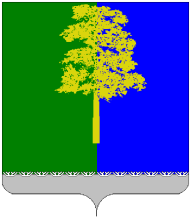 ХАНТЫ-МАНСИЙСКИЙ АВТОНОМНЫЙ ОКРУГ – ЮГРАДУМА КОНДИНСКОГО РАЙОНАРЕШЕНИЕО внесении изменений в решение Думы Кондинского района от 24 декабря 2013 года № 410 «О бюджете муниципального образования Кондинский район на 2014 год и на плановый период 2015 и 2016 годов»В соответствии со статьями 217, 232 Бюджетного кодекса Российской Федерации, Положением о бюджетном процессе в муниципальном образовании Кондинский район, утвержденным решением Думы Кондинского района от 15 сентября 2011 года № 133 «Об утверждении Положения о бюджетном процессе в муниципальном образовании Кондинский район», руководствуясь подпунктом 2 пункта 1 статьи 18 Устава Кондинского района, Дума Кондинского района решила:1. Внести в решение Думы Кондинского района от 24 декабря 2013 года      № 410 «О бюджете муниципального образования Кондинский район на 2014 год    и на плановый период 2015 и 2016 годов» (с изменениями от 24 января 2014 года № 428, от 07 февраля 2014 года № 440, от 26 февраля 2014 года № 441, от 30 апреля 2014 года № 453, от 29 мая 2014 года № 463, от  19 июня 2014 года № 472, от 25 июня 2014 года № 474, от 29 июля 2014 года № 478, от 04 сентября 2014 года        № 479 (далее – решение), следующие изменения:1.1. Абзац 2 подпункта 1.1 пункта 1 изложить в следующей редакции:«на 2014 год – 3 911 797,9 тыс. рублей».1.2. Абзац 2 подпункта 1.2 пункта 1 изложить в следующей редакции:«на 2014 год –  3 960 780,2 тыс. рублей».1.3. Абзац 2 подпункта 1.7 пункта 1 изложить в следующей редакции: «на 2014 год в сумме 251 680,7 тыс. рублей».1.4. Абзац 2 пункта 16 изложить в следующей редакции: «на 2014 год –  2 660 093,5 тыс. рублей».1.5. В пункте 171 решения слова «на 2014 год в сумме 282 415,0 тыс. рублей» заменить словами «на 2014 год в сумме 282 263,8 тыс. рублей».1.6. В абзаце 2 пункта 18 слова «в сумме 602 821,3 тыс. рублей» заменить словами «в сумме 602 512,6 тыс. рублей».1.7. Абзац 2 пункта 20 изложить в следующей редакции:«на 2014 год в сумме 341 389,3 тыс. рублей;».1.8. Абзац 2 пункта 21 изложить в следующей редакции:«в 2014 году в сумме 0,2 тыс. рублей;».1.9. Приложение 1 к решению «Доходная часть бюджета муниципального образования Кондинский район на 2014 год» изложить в редакции согласно приложению 1 к настоящему решению.1.10. Приложение 6 к решению «Распределение бюджетных ассигнований  по разделам, подразделам, целевым статьям (муниципальным программам района       и непрограммным направлениям деятельности), группам и подгруппам видов расходов  классификации расходов бюджета муниципального образования Кондинский район на 2014 год»  изложить         в редакции согласно приложению 2 к настоящему решению.1.11. Приложение 8 к решению «Распределение бюджетных ассигнований  по целевым статьям (муниципальным программам района и непрограммным направлениям деятельности), группам и подгруппам видов расходов классификации расходов бюджета муниципального образования Кондинский район на 2014 год» изложить  в редакции согласно приложению 3 к настоящему решению. 1.12. Приложение 10 к решению «Распределение бюджетных ассигнований по разделам и подразделам классификации расходов бюджета муниципального образования Кондинский район на 2014 год» изложить         в редакции согласно приложению 4 к настоящему решению.1.13. Приложение 12 к решению «Распределение бюджетных ассигнований по разделам, подразделам, целевым статьям (муниципальным программам района и непрограммным направлениям деятельности), видам расходов классификации расходов бюджета  в ведомственной структуре расходов на 2014 года» изложить    в редакции согласно приложению 5            к настоящему решению. 1.14. Приложение 14 к решению «Источники внутреннего финансирования дефицита бюджета муниципального образования Кондинский район на 2014 год» изложить в редакции согласно приложению 6 к настоящему решению.1.15. Приложение 16 к решению «Распределение межбюджетных трансфертов бюджетам поселений, входящих в состав муниципального образования Кондинский район  на  2014 год» изложить  в редакции согласно приложению 7     к настоящему решению. 2. Настоящее решение опубликовать в газете «Кондинский вестник»                     и разместить на официальном сайте органов местного самоуправления Кондинского района.3. Настоящее решение вступает в силу после его официального опубликования.4. Контроль за выполнением настоящего решения возложить на постоянную комиссию Думы Кондинского района по бюджету и экономике (А.О.Густов)          и главу администрации Кондинского района М.В.Шишкина в соответствии с их компетенцией.Исполняющий обязанности главы Кондинского района	         			                                С.А.Мельникпгт. Междуреченский17 сентября 2014 года№ 480Приложение 1 к решению Думы Кондинского районаот 17.09.2014 №  480  Приложение 2 к решению Думы Кондинского районаот 17.09.2014 № 480Приложение 3 к решению Думы Кондинского районаот 17.09.2014 № 480Приложение 4 к решению Думы Кондинского районаот 17.09.2014 № 480Приложение 5 к решению Думы Кондинского районаот 17.09.2014 № 480Приложение 6к решению Думы Кондинского районаот 17.09.2014 № 480Приложение 7к решению Думы Кондинского районаот 17.09.2014 № 480Доходная часть бюджета муниципального образования Кондинский район на 2014 год Доходная часть бюджета муниципального образования Кондинский район на 2014 год Доходная часть бюджета муниципального образования Кондинский район на 2014 год тыс.рублейтыс.рублейКод бюджетной классификации Российской ФедерацииНаименование кода классификации доходовСуммаКод бюджетной классификации Российской ФедерацииНаименование кода классификации доходовСумма000 1 00 00000 00 0000 000НАЛОГОВЫЕ И НЕНАЛОГОВЫЕ ДОХОДЫ955 904,8000 2 00 00000 00 0000 000БЕЗВОЗМЕЗДНЫЕ ПОСТУПЛЕНИЯ2 955 893,1000 2 02 00000 00 0000 000БЕЗВОЗМЕЗДНЫЕ ПОСТУПЛЕНИЯ ОТ ДРУГИХ БЮДЖЕТОВ БЮДЖЕТНОЙ СИСТЕМЫ РОССИЙСКОЙ ФЕДЕРАЦИИ2 942 357,3000 2 02 01000 00 0000 151Дотации бюджетам субъектов Российской Федерации и муниципальных образований329 944,8000 2 02 01003 00 0000 151Дотации бюджетам на поддержку мер по обеспечению сбалансированности бюджетов308 545,1000 2 02 01003 05 0000 151Дотации бюджетам муниципальных районов на поддержку мер по обеспечению сбалансированности бюджетов308 545,1000 2 02 01999 00 0000 151Прочие дотации21 399,7000 2 02 01999 05 0000 151Прочие дотации бюджетам муниципальных районов21 399,7000 2 02 02000 00 0000 151Субсидии бюджетам бюджетной системы Российской Федерации (межбюджетные субсидии)1 002 560,2000 2 02 02008 00 0000 151Субсидии бюджетам на обеспечение жильем молодых семей23 459,0000 2 02 02008 05 0000 151Субсидии бюджетам муниципальных районов на обеспечение жильем молодых семей23 459,0000 2 02 02051 00 0000 151Субсидии бюджетам на реализацию федеральных целевых программ2 444,8000 2 02 02051 05 0000 151Субсидии бюджетам муниципальных районов на реализацию федеральных целевых программ2 444,8000 2 02 02077 00 0000 151Субсидии бюджетам на софинансирование капитальных вложений в объекты государственной (муниципальной) собственности550 697,0000 2 02 02077 05 0000 151Субсидии бюджетам муниципальных районов на софинансирование капитальных вложений в объекты муниципальной собственности550 697,0000 2 02 02999 00 0000 151Прочие субсидии425 959,4000 2 02 02999 05 0000 151Прочие субсидии бюджетам муниципальных районов425 959,4000 2 02 03000 00 0000 151Субвенции бюджетам субъектов Российской Федерации и муниципальных образований1 306 230,9000 2 02 03003 00 0000 151Субвенции бюджетам на государственную регистрацию актов гражданского состояния6 245,1000 2 02 03003 05 0000 151Субвенции бюджетам муниципальных районов на государственную регистрацию актов гражданского состояния6 245,1000 2 02 03007 00 0000 151Субвенции бюджетам на составление (изменение) списков кандидатов в присяжные заседатели федеральных судов общей юрисдикции в Российской Федерации6,4000 2 02 03007 05 0000 151Субвенции бюджетам муниципальных районов на составление (изменение) списков кандидатов в присяжные заседатели федеральных судов общей юрисдикции в Российской Федерации6,4000 2 02 03015 00 0000 151Субвенции бюджетам на осуществление первичного воинского учета на территориях, где отсутствуют военные комиссариаты3 850,9000 2 02 03015 05 0000 151Субвенции бюджетам муниципальных районов на осуществление первичного воинского учета на территориях, где отсутствуют военные комиссариаты3 850,9000 2 02 03020 00 0000 151Субвенции бюджетам на выплату единовременного пособия при всех формах устройства детей, лишенных родительского попечения, в семью443,2000 2 02 03020 05 0000 151Субвенции бюджетам муниципальных районов на выплату единовременного пособия при всех формах устройства детей, лишенных родительского попечения, в семью443,2000 2 02 03024 00 0000 151Субвенции местным бюджетам на выполнение передаваемых полномочий субъектов Российской Федерации1 269 330,2000 2 02 03024 05 0000 151Субвенции бюджетам муниципальных районов на выполнение передаваемых полномочий субъектов Российской Федерации1 269 330,2000 2 02 03029 00 0000 151Субвенции бюджетам муниципальных образований на компенсацию части родительской платы за содержание ребенка в государственных и муниципальных образовательных учреждениях, реализующих основную общеобразовательную программу дошкольного образования14 056,0000 2 02 03029 05 0000 151Субвенции бюджетам муниципальных районов на компенсацию части родительской платы за содержание ребенка в муниципальных образовательных учреждениях, реализующих основную общеобразовательную программу дошкольного образования14 056,0000 2 02 03070 00 0000 151Субвенции бюджетам на обеспечение жильем отдельных категорий граждан, установленных Федеральными законами от 12 января 1995 года N 5-ФЗ "О ветеранах" и от 24 ноября 1995 года N 181-ФЗ "О социальной защите инвалидов в Российской Федерации"3 672,3000 2 02 03070 05 0000 151Субвенции бюджетам муниципальных районов на обеспечение жильем отдельных категорий граждан, установленных Федеральными законами от 12 января 1995 года N 5-ФЗ "О ветеранах" и от 24 ноября 1995 года N 181-ФЗ "О социальной защите инвалидов в Российской Федерации"3 672,3000 2 02 03119 00 0000 151Субвенции бюджетам муниципальных образований на обеспечение предоставления жилых помещений детям-сиротам и детям, оставшимся без попечения родителей, лицам из их числа по договорам найма специализированных жилых помещений8 626,8000 2 02 03119 05 0000 151Субвенции бюджетам муниципальных районов на обеспечение предоставления жилых помещений детям-сиротам и детям, оставшимся без попечения родителей, лицам из их числа по договорам найма специализированных жилых помещений8 626,8000 2 02 04000 00 0000 151Иные межбюджетные трансферты303 621,4000 2 02 04014 00 0000 151Межбюджетные трансферты, передаваемые бюджетам муниципальных образований на осуществление части полномочий по решению вопросов местного значения в соответствии с заключенными соглашениями282 263,8000 2 02 04014 05 0000 151Межбюджетные трансферты, передаваемые бюджетам муниципальных районов из бюджетов поселений на осуществление части полномочий по решению вопросов местного значения в соответствии с заключенными соглашениями282 263,8000 2 02 04029 00 0000 151Межбюджетные трансферты местным бюджетам на реализацию дополнительных мероприятий, направленных на снижение напряженности на рынке труда365,1000 2 02 04029 05 0000 151Межбюджетные трансферты, передаваемые бюджетам муниципальных районов на реализацию дополнительных мероприятий, направленных на снижение напряженности на рынке труда365,1000 2 02 04999 00 0000 151Прочие межбюджетные трансферты, передаваемые бюджетам20 992,5000 2 02 04999 05 0000 151Прочие межбюджетные трансферты, передаваемые бюджетам муниципальных районов20 992,5000 2 07 00000 00 0000 000ПРОЧИЕ БЕЗВОЗМЕЗДНЫЕ ПОСТУПЛЕНИЯ20 851,6000 2 18 00000 00 0000 000ДОХОДЫ БЮДЖЕТОВ БЮДЖЕТНОЙ СИСТЕМЫ РОССИЙСКОЙ ФЕДЕРАЦИИ ОТ ВОЗВРАТА БЮДЖЕТАМИ БЮДЖЕТНОЙ СИСТЕМЫ РОССИЙСКОЙ ФЕДЕРАЦИИ И ОРГАНИЗАЦИЯМИ ОСТАТКОВ СУБСИДИЙ, СУБВЕНЦИЙ И ИНЫХ МЕЖБЮДЖЕТНЫХ ТРАНСФЕРТОВ, ИМЕЮЩИХ ЦЕЛЕВОЕ НАЗНАЧЕНИЕ, ПРОШЛЫХ ЛЕТ418,9000 2 19 00000 00 0000 000ВОЗВРАТ ОСТАТКОВ СУБСИДИЙ, СУБВЕНЦИЙ И ИНЫХ МЕЖБЮДЖЕТНЫХ ТРАНСФЕРТОВ, ИМЕЮЩИХ ЦЕЛЕВОЕ НАЗНАЧЕНИЕ, ПРОШЛЫХ ЛЕТ-7 734,7ВСЕГО3 911 797,9Распределение бюджетных ассигнований по разделам, подразделам, целевым статьям (муниципальным программам района и непрограммным направлениям деятельности), группам и подгруппам видов расходов классификации расходов бюджета муниципального образования Кондинский район на 2014 год Распределение бюджетных ассигнований по разделам, подразделам, целевым статьям (муниципальным программам района и непрограммным направлениям деятельности), группам и подгруппам видов расходов классификации расходов бюджета муниципального образования Кондинский район на 2014 год Распределение бюджетных ассигнований по разделам, подразделам, целевым статьям (муниципальным программам района и непрограммным направлениям деятельности), группам и подгруппам видов расходов классификации расходов бюджета муниципального образования Кондинский район на 2014 год Распределение бюджетных ассигнований по разделам, подразделам, целевым статьям (муниципальным программам района и непрограммным направлениям деятельности), группам и подгруппам видов расходов классификации расходов бюджета муниципального образования Кондинский район на 2014 год Распределение бюджетных ассигнований по разделам, подразделам, целевым статьям (муниципальным программам района и непрограммным направлениям деятельности), группам и подгруппам видов расходов классификации расходов бюджета муниципального образования Кондинский район на 2014 год Распределение бюджетных ассигнований по разделам, подразделам, целевым статьям (муниципальным программам района и непрограммным направлениям деятельности), группам и подгруппам видов расходов классификации расходов бюджета муниципального образования Кондинский район на 2014 год ( тыс. руб.)( тыс. руб.)НаименованиеРзПРЦСРВРСумма на год123456Общегосударственные вопросы01298 507,0Функционирование высшего должностного лица субъекта Российской Федерации и муниципального образования01023 827,8Непрограммные расходы010240000003 827,8Обеспечение деятельности органов местного самоуправления010240100003 827,8Глава (высшее должностное лицо)муниципального образования. Глава, исполняющий полномочия председателя представительного органа муниципального образования010240102033 827,8Расходы на выплату персоналу в целях обеспечения выполнения функций государственными (муниципальными) органами, казенными учреждениями, органами управления государственными внебюджетными фондами010240102031003 827,8Расходы на выплаты персоналу государственных (муниципальных ) органов010240102031203 827,8Функционирование законодательных (представительных) органов государственной власти и представительных органов муниципальных образований010319 896,6Непрограммные расходы0103400000019 896,6Обеспечение деятельности органов местного самоуправления0103401000017 130,5Расходы на обеспечение функций органов местного самоуправления0103401020417 130,5Расходы на выплату персоналу в целях обеспечения выполнения функций государственными (муниципальными) органами, казенными учреждениями, органами управления государственными внебюджетными фондами0103401020410017 130,5Расходы на выплаты персоналу государственных (муниципальных ) органов0103401020412017 130,5Депутаты представительного органа муниципального образования010340102122 766,1Расходы на выплату персоналу в целях обеспечения выполнения функций государственными (муниципальными) органами, казенными учреждениями, органами управления государственными внебюджетными фондами010340102121002 766,1Расходы на выплаты персоналу государственных (муниципальных ) органов010340102121202 766,1Функционирование Правительства Российской Федерации, высших  исполнительных органов государственной власти субъектов Российской Федерации, местных администраций010497 936,6Муниципальная программа Кондинского района "Обеспечение прав и законных интересов населения Кондинского района в отдельных сферах жизнедеятельности на 2014-2016 годы"010401000006 288,4Подпрограмма "Развитие муниципальной службы и кадрового резерва"  муниципальной программы "Обеспечение прав и законных интересов населения Кондинского района в отдельных сферах жизнедеятельности на 2014-2016 годы"010401100006 288,4Расходы на обеспечение функций органами местного самоуправления в рамках подпрограммы "Развитие муниципальной службы и кадрового резерва" муниципальной программы "Обеспечение прав и законных интересов населения Кондинского района в отдельных сферах жизнедеятельности на 2014-2016 годы"010401102046 288,4Расходы на выплату персоналу в целях обеспечения выполнения функций государственными (муниципальными) органами, казенными учреждениями, органами управления государственными внебюджетными фондами010401102041006 288,4Расходы на выплаты персоналу государственных (муниципальных ) органов010401102041206 288,4Муниципальная программа Кондинского района "Развитие культуры и туризма в Кондинском районе на 2014-2016 годы"010405000003 312,3Расходы на обеспечение функций органами местного самоуправления  в рамках муниципальной программы "Развитие культуры и туризма в Кондинском районе на 2014-2016 годы"010405002043 312,3Расходы на выплату персоналу в целях обеспечения выполнения функций государственными (муниципальными) органами, казенными учреждениями, органами управления государственными внебюджетными фондами010405002041003 312,3Расходы на выплаты персоналу государственных (муниципальных ) органов010405002041203 312,3Муниципальная программа Кондинского района "Содействие развитию застройки населенных пунктов Кондинского района на 2014-2016 годы"010407000005 668,7Подпрограмма "Содержание управления по землеустройству и недропользованию администрации Кондинского района" муниципальной программы "Содействие развитию застройки населенных пунктов Кондинского района на 2014-2016 годы"010407500005 668,7Расходы на обеспечение функций органами местного самоуправления в рамках   подпрограммы "Содержание управления по землеустройству и недропользованию администрации Кондинского района" муниципальной программы "Содействие развитию застройки населенных пунктов Кондинского района на 2014-2016 годы"010407502045 668,7Расходы на выплату персоналу в целях обеспечения выполнения функций государственными (муниципальными) органами, казенными учреждениями, органами управления государственными внебюджетными фондами010407502041005 668,7Расходы на выплаты персоналу государственных (муниципальных ) органов010407502041205 668,7Муниципальная программа Кондинского района "Формирование на территории Кондинского района градостроительной документации на 2014-2016 годы"010409000004 933,5Подпрограмма "Содержание управления архитектуры и градостроительства администрации Кондинского района" муниципальной программы "Формирование на территории Кондинского района градостроительной документации на 2014-2016 годы"010409300004 933,5Расходы на обеспечение функций органами местного самоуправления  в рамках подпрограммы "Содержание управления архитектуры и градостроительства администрации Кондинского района"  муниципальной программы "Формирование на территории Кондинского района градостроительной документации на 2014-2016 годы"010409302044 933,5Расходы на выплату персоналу в целях обеспечения выполнения функций государственными (муниципальными) органами, казенными учреждениями, органами управления государственными внебюджетными фондами010409302041004 933,5Расходы на выплаты персоналу государственных (муниципальных ) органов010409302041204 933,5Муниципальная программа Кондинского района "Профилактика правонарушений в сфере общественного порядка, безопасности дорожного движения, незаконного оборота и злоупотребления наркотиками в Кондинском районе на 2014-2016 годы "010413000008 977,2Подпрограмма "Создание условий для выполнения функций, направленных на обеспечение прав и законных интересов жителей Кондинского района в отдельных сферах" в рамках муниципальной программы "Профилактика правонарушений в сфере общественного порядка, безопасности дорожного движения, незаконного оборота и злоупотребления наркотиками в Кондинском районе на 2014-2016 годы "010413300008 977,2Расходы на обеспечение функций органами местного самоуправления  в рамках подпрограммы "Создание условий для выполнения функций, направленных на обеспечение прав и законных интересов жителей Кондинского района в отдельных сферах" муниципальной программы "Профилактика правонарушений в сфере общественного порядка, безопасности дорожного движения, незаконного оборота и злоупотребления наркотиками в Кондинском районе на 2014-2016 годы"010413302048 977,2Расходы на выплату персоналу в целях обеспечения выполнения функций государственными (муниципальными) органами, казенными учреждениями, органами управления государственными внебюджетными фондами010413302041008 977,2Расходы на выплаты персоналу государственных (муниципальных ) органов010413302041208 977,2Муниципальная программа Кондинского района "Защита населения и территорий от чрезвычайных ситуаций, обеспечение пожарной безопасности в Кондинском районе на 2014-2016 годы"010414000006 140,1Подпрограмма "Материально-техническое и финансовое обеспечение  деятельности управления гражданской защиты населения  администрации Кондинского района и муниципального казенного учреждения "Единая дежурно-диспетчерская служба Кондинского района" муниципальной программы "Защита населения и территорий от чрезвычайных ситуаций, обеспечение пожарной безопасности в Кондинском районе на 2014-2016 годы"010414300006 140,1Расходы на обеспечение функций органами местного самоуправления в рамках подпрограммы "Материально-техническое и финансовое обеспечение  деятельности управления гражданской защиты населения  администрации Кондинского района и муниципального казенного учреждения "Единая дежурно-диспетчерская служба Кондинского района"  муниципальной программы "Защита населения и территорий от чрезвычайных ситуаций, обеспечение пожарной безопасности в Кондинском районе на 2014-2016 годы"010414302046 140,1Расходы на выплату персоналу в целях обеспечения выполнения функций государственными (муниципальными) органами, казенными учреждениями, органами управления государственными внебюджетными фондами010414302041006 140,1Расходы на выплаты персоналу государственных (муниципальных ) органов010414302041206 140,1Муниципальная программа Кондинского района "Комплексное социально-экономическое развитие Кондинского района на 2014-2016 годы"0104160000011 654,5Подпрограмма "Совершенствование системы муниципального стратегического управления" муниципальной программы "Комплексное социально-экономическое развитие Кондинского района на 2014-2016 годы" 0104162000011 654,5Расходы на обеспечение функций органами местного самоуправления в рамках подпрограммы "Совершенствование системы муниципального стратегического управления"  муниципальной программы "Комплексное социально-экономическое развитие Кондинского района на 2014-2016 годы"0104162020411 654,5Расходы на выплату персоналу в целях обеспечения выполнения функций государственными (муниципальными) органами, казенными учреждениями, органами управления государственными внебюджетными фондами0104162020410011 654,5Расходы на выплаты персоналу государственных (муниципальных ) органов0104162020412011 654,5Муниципальная программа Кондинского района "Информационное общество Кондинского района на 2014-2016 годы"010417000004 281,9Расходы на обеспечение функций органами местного самоуправления  в рамках муниципальной программы "Информационное общество Кондинского района на 2014-2016 годы"010417002044 281,9Расходы на выплату персоналу в целях обеспечения выполнения функций государственными (муниципальными) органами, казенными учреждениями, органами управления государственными внебюджетными фондами010417002041004 281,9Расходы на выплаты персоналу государственных (муниципальных ) органов010417002041204 281,9Муниципальная программа Кондинского района "Развитие транспортной системы Кондинского района на 2014-2016 годы"010418000006 280,9Подпрограмма "Обеспечение деятельности комитета по развитию производств и инфраструктуры администрации Кондинского района" муниципальной программы Кондинского района "Развитие транспортной системы Кондинского района на 2014-2016 годы"010418300006 280,9Расходы на обеспечение функций органами местного самоуправления  в рамках подпрограммы "Обеспечение деятельности комитета по развитию производств и инфраструктуры администрации Кондинского района"  муниципальной программы "Развитие транспортной системы Кондинского района на 2014-2016 годы"010418302046 280,9Расходы на выплату персоналу в целях обеспечения выполнения функций государственными (муниципальными) органами, казенными учреждениями, органами управления государственными внебюджетными фондами010418302041006 280,9Расходы на выплаты персоналу государственных (муниципальных ) органов010418302041206 280,9Муниципальная программа Кондинского района "Развитие гражданского общества Кондинского района на 2014-2016 годы"010421000003 610,5Подпрограмма  «Развитие местного самоуправления в Кондинском районе» муниципальной программы "Развитие гражданского общества Кондинского района на 2014-2016 годы"010421100003 610,5Расходы на обеспечение функций органами местного самоуправления  в рамках подпрограммы "Развитие местного самоуправления в Кондинском районе" муниципальной программы "Развитие гражданского общества Кондинского района на 2014-2016 годы"010421102043 610,5Расходы на выплату персоналу в целях обеспечения выполнения функций государственными (муниципальными) органами, казенными учреждениями, органами управления государственными внебюджетными фондами010421102041003 610,5Расходы на выплаты персоналу государственных (муниципальных ) органов010421102041203 610,5Муниципальная программа Кондинского района "Развитие малого и среднего предпринимательства в Кондинском районе на 2014-2016 годы"010423000001 988,8Расходы на обеспечение функций органами местного самоуправления  в рамках муниципальной программы "Развитие малого и среднего предпринимательства в Кондинском районе на 2014-2016 годы"010423002041 988,8Расходы на выплату персоналу в целях обеспечения выполнения функций государственными (муниципальными) органами, казенными учреждениями, органами управления государственными внебюджетными фондами010423002041001 988,8Расходы на выплаты персоналу государственных (муниципальных ) органов010423002041201 988,8Непрограммные расходы0104400000034 799,8Обеспечение деятельности органов местного самоуправления0104401000034 799,8Расходы на обеспечение функций органов местного самоуправления0104401020431 265,0Расходы на выплату персоналу в целях обеспечения выполнения функций государственными (муниципальными) органами, казенными учреждениями, органами управления государственными внебюджетными фондами0104401020410031 265,0Расходы на выплаты персоналу государственных (муниципальных ) органов0104401020412031 265,0Глава местной администрации (исполнительно распорядительного органа муниципального органа муниципального образования)010440102083 534,8Расходы на выплату персоналу в целях обеспечения выполнения функций государственными (муниципальными) органами, казенными учреждениями, органами управления государственными внебюджетными фондами010440102081003 534,8Расходы на выплаты персоналу государственных (муниципальных ) органов010440102081203 534,8Судебная система01056,4Муниципальная программа «Профилактика правонарушений в сфере общественного порядка, безопасности дорожного движения, незаконного оборота и злоупотребления наркотиками в Кондинском районе на 2014-2016 годы»010513000006,4Подпрограмма "Профилактики правонарушений" муниципальной программы  «Профилактика правонарушений в сфере общественного порядка, безопасности дорожного движения, незаконного оборота и злоупотребления наркотиками в Кондинском районе на 2014-2016 годы»010513100006,4Субвенция на осуществление полномочий по составлению (изменению) списков кандидатов в присяжные заседатели федеральных судов общей юрисдикции в РФ в рамках подпрограммы "Профилактика правонарушений" мунципальной программы "Профилактика правонарушений в сфере общественного порядка, безопасности дорожнгого движения, незаконного оборота и злоупотребления наркотиками в Кондинском районе на 2014-2016 годы" (федеральный бюджет)010513151206,4Закупка товаров, работ и услуг для государственных нужд010513151202006,4Иные закупки товаров, работ и услуг для государственных (муниципальных) нужд010513151202406,4Обеспечение деятельности финансовых, налоговых и таможенных органов и органов финансового (финансово-бюджетного) надзора010628 338,1Муниципальная программа "Управление муниципальными финансами в муниципальном образовании Кондинский район на 2014-2016 годы"0106190000019 588,0Муниципальная программа "Управление муниципальными финансами в муниципальном образовании Кондинский район на 2014-2016 годы"0106191000019 588,0Расходы на обеспечение функций органами местного самоуправления в рамках подпрограммы "Нормативное правовое регулирование в сфере бюджетного процесса и его совершенствование"  муниципальной программы "Управление муниципальными финансами в муниципальном образовании Кондинский район на 2014-2016 годы"0106191020419 588,0Расходы на выплату персоналу в целях обеспечения выполнения функций государственными (муниципальными) органами, казенными учреждениями, органами управления государственными внебюджетными фондами0106191020410019 588,0Расходы на выплаты персоналу государственных (муниципальных ) органов0106191020412019 588,0Непрограммные расходы010640000008 750,1Обеспечение деятельности органов местного самоуправления010640100008 750,1Расходы на обеспечение функций органов местного самоуправления010640102048 750,1Расходы на выплату персоналу в целях обеспечения выполнения функций государственными (муниципальными) органами, казенными учреждениями, органами управления государственными внебюджетными фондами010640102041008 750,1Расходы на выплаты персоналу государственных (муниципальных ) органов010640102041208 750,1Резервные фонды0111422,7Непрограммные расходы01114000000422,7Резервные фонды муниципального образования01114060000422,7Резервные фонды муниципального образования01114060705422,7Резервные средства01114060705870422,7Другие общегосударственные вопросы0113148 078,8Муниципальная программа «Обеспечение прав и законных интересов населения Кондинского района в отдельных сферах жизнедеятельности на 2014-2016 годы»01130100000588,2Подпрограмма "Развитие муниципальной службы и кадрового резерва" муниципальной программы "Обеспечение прав и законных интересов населения Кондинского района в отдельных сферах жизнедеятельности на 2014-2016 годы"01130110000588,2Прочие мероприятия  органов местного самоуправления в рамках подпрограммы "Развитие муниципальной службы и кадрового резерва" муниципальной программы "Обеспечение прав и законных интересов населения Кондинского района в отдельных сферах жизнедеятельности на 2014-2016 годы"01130110240588,2Закупка товаров, работ и услуг для государственных нужд01130110240200588,2Иные закупки товаров, работ и услуг для государственных (муниципальных) нужд01130110240240588,2Муниципальная программа " Развитие образования в Кондинском районе на 2014-2016 годы"01130200000653,5Подпрограмма "Организация деятельности в области образования на территории Кондинского района" муниципальной программы "Развитие образования в Кондинском районе на 2014-2016 годы"01130270000653,5Прочие мероприятия  органов местного самоуправления в рамках  подпрограммы "Организация деятельности в области образования на территории Кондинского района" муниципальной программы "Развитие образования в Кондинском районе на 2014-2016 годы"01130270240653,5Расходы на выплату персоналу в целях обеспечения выполнения функций государственными (муниципальными) органами, казенными учреждениями, органами управления государственными внебюджетными фондами01130270240100169,0Расходы на выплаты персоналу государственных (муниципальных ) органов01130270240120169,0Закупка товаров, работ и услуг для государственных нужд01130270240200474,5Иные закупки товаров, работ и услуг для государственных (муниципальных) нужд01130270240240474,5Иные бюджетные ассигнования0113027024080010,0Уплата налогов и сборов и иных платежей 0113027024085010,0Муниципальная программа Кондинского района "Развитие культуры и туризма в Кондинском районе на 2014-2016 годы"01130500000591,1Подпрограмма "Обеспечение прав граждан и доступ к культурным ценностям и информации" муниципальной программы  "Развитие культуры и туризма в Кондинском районе на 2014-2016 годы"01130510000266,4Субвенции на осуществление полномочий по хранению, комплектованию, учету и использованию архивных документов, относящихся к государственной собственности автономного округа, в рамках подпрограммы "Обеспечение прав граждан и доступ к культурным ценностям и информации" муниципальной программы  "Развитие культуры и туризма в Кондинском районе на 2014-2016 годы"   (бюджет автономного округа)0113515517266,4Закупка товаров, работ и услуг для государственных нужд01130515517200266,4Иные закупки товаров, работ и услуг для государственных (муниципальных) нужд01130515517240266,4Подпрограмма "Совершенствование системы управления в культуре Кондинского района" муниципальной программы "Развитие культуры и туризма в Кондинском районе на 2014-2016 годы"01130540000324,7Прочие мероприятия  органов местного самоуправления в рамках подпрограммы "Совершенствование системы управления в культуре Кондинского района" муниципальной программы "Развитие культуры и туризма в Кондинском районе на 2014-2016 годы"01130540240324,7Расходы на выплаты персоналу в целях обеспечения выполнения функций государственными (муниципальными) органами, казенными учреждениями, органами управления государственными внебюджетными фондами01130540240100265,5Расходы на выплаты персоналу государственных (муниципальных) органов01130540240120265,5Закупка товаров, работ и услуг для государственных нужд0113054024020043,2Иные закупки товаров, работ и услуг для государственных (муниципальных) нужд0113054024024043,2Иные бюджетные ассигнования0113054024080016Уплата налогов, сборов и иных платежей 0113054024085016Муниципальная программа "Развитие физической культуры и спорта в Кондинском районе на 2014-2016 годы"01130600000137Подпрограмма "Управление отраслью физической культуры и спорта" муниципальной программы  "Развитие физической культуры и спорта в Кондинском районе на 2014-2016 годы"01130630000137Прочие мероприятия  органов местного самоуправления в рамках подпрограммы"Управление отраслью физической культуры и спорта" муниципальной программы  "Развитие физической культуры и спорта в Кондинском районе на 2014-2016 годы"01130630240137Расходы на выплаты персоналу в целях обеспечения выполнения функций государственными (муниципальными) органами, казенными учреждениями, органами управления государственными внебюджетными фондами01130630240100121,2Расходы на выплаты персоналу государственных (муниципальных) органов01130630240120121,2Закупка товаров, работ и услуг для государственных нужд0113063024020015,8Иные закупки товаров, работ и услуг для государственных (муниципальных) нужд0113063024024015,8Муниципальная программа Кондинского района "Социально-экономическое развитие коренных малочисленных народов Севера администрации Кондинского района на 2014-2016 годы"011310000002 653,0Подпрограмма "Развитие традиционного хозяйствования коренных малочисленных народов с учетом обеспечения защиты исконной среды обитания и традиционного образа жизни" муниципальной программы "Социально-экономическое развитие коренных малочисленных народов Севера Кондинского района на 2014-2016 годы"011310100002 653,0Субвенции на реализацию программы "Развитие и повышение уровня адаптации традиционного хозяйствования коренных малочисленных народов к современным экономическим условиям, в том числе способствующим развитию этнографического туризма, с учетом обеспечения защиты исконной среды обитания и традиционного образа жизни" в рамках подпрограммы Развитие традиционного хозяйствования коренных малочисленных народов с учетом обеспечения защиты исконной среды обитания и традиционного образа жизни"  муниципальной программы "Социально-экономическое развитие коренных малочисленных народов Севера Кондинского района на 2014-2016 годы" (бюджет автономного округа)01131015515210,0Социальное обеспечение и иные выплаты населению01131015515300210,0Социальные выплаты гражданам, кроме публичных нормативных социальных выплат01131015515320210,0Иные бюджетные ассигнования011310155158002 443,0Субсидии юридическим лицам (кроме некоммерческих организаций), индивидуальным предпринимателям, физическим лицам011310155158102 443,0Муниципальная программа Кондинского района "Обеспечение доступным и комфортным жильем жителей Кондинского района на 2014-2016 годы"01131100000136,3Подпрограмма "Обеспечение деятельности отдела жилищной политики администрации Кондинского района" муниципальной программы Кондинского района "Обеспечение доступным и комфортным жильем жителей Кондинского района на 2014-2016 годы"01131130000136,3Прочие мероприятия органов местного самоуправления01131130240136,3Расходы на выплаты персоналу в целях обеспечения
выполнения функций государственными (муниципальными) органами, казенными учреждениями, органами управления государственными
внебюджетными фондами0113113024010090,6Расходы на выплаты персоналу
 государственных (муниципальных) органов0113113024012090,6Закупка товаров, работ и услуг
для государственных (муниципальных) нужд0113113024020040,7Иные закупки товаров, работ и услуг
для обеспечения государственных (муниципальных) нужд0113113024024040,7Иные бюджетные ассигнования011311302408005,0Уплата налогов, сборов и иных платежей 011311302408505,0Муниципальная программа Кондинского района "Развитие жилищно-коммунального комплекса и повышение энергетической эффективности в Кондинском районе на 2014-2016 годы"01131200000176,5Подпрограмма "Обеспечение реализации государственной программы" муниципальной программы Кондинского района "Развитие жилищно-коммунального комплекса и повышение энергетической эффективности в Кондинском районе на 2014-2016 годы"01131250000176,5Расходы на выплаты персоналу в целях обеспечения
выполнения функций государственными (муниципальными) органами, казенными учреждениями, органами управления государственными
внебюджетными фондами01131250240100112,5Расходы на выплаты персоналу
 государственных (муниципальных) органов01131250240120112,5Закупка товаров, работ и услуг
для государственных (муниципальных) нужд0113125024020060,9Иные закупки товаров, работ и услуг
для обеспечения государственных (муниципальных) нужд0113125024024060,9Иные бюджетные ассигнования011312502408003,1Уплата налогов, сборов и иных платежей 011312502408503,1Муниципальная программа Кондинского района "Профилактика правонарушений в сфере общественного порядка, безопасности дорожного движения, незаконного оборота и злоупотребления наркотиками в Кондинском районе на 2014-2016 годы"0113130000012 427,6Подпрограмма "Профилактика правонарушений" муниципальной программы "Профилактика правонарушений в сфере общественного порядка, безопасности дорожного движения, незаконного оборота и злоупотребления наркотиками в Кондинском районе на 2014-2016 годы"011313100001 416,8Субвенции местным бюджетам на осуществление полномочий в области оборота этилового спирта, алкогольной и спиртосодержащей продукции в рамках муниципальной программы "Профилактика правонарушений в сфере общественного порядка, безопасности дорожного движения, незаконного оборота и злоупотребления наркотиками в Кондинском районе на 2014-2016 годы " (бюджет автономного округа)011313155881416,8Расходы на выплату персоналу в целях обеспечения выполнения функций государственными (муниципальными) органами, казенными учреждениями, органами управления государственными внебюджетными фондами011313155881001144,8Расходы на выплаты персоналу государственных (муниципальных ) органов011313155881201144,8Закупка товаров, работ и услуг для государственных нужд01131315588200272Иные закупки товаров, работ и услуг для государственных (муниципальных) нужд01131315588240272Подпрограмма "Создание условий для выполнения функций, направленных на обеспечение прав и законных интересов жителей Кондинского района в отдельных сферах" в рамках муниципальной программы "Профилактика правонарушений в сфере общественного порядка, безопасности дорожного движения, незаконного оборота и злоупотребления наркотиками в Кондинском районе на 2014-2016 годы "011313300009193,4Субвенции местным бюджетам на образование и организацию деятельности комиссий по делам несовершеннолетних и защите их прав в рамках подпрограммы "Создание условий для выполнения функций, направленных на обеспечение прав и законных интересов жителей Кондинского района в отдельных сферах" муниципальной программы  "Профилактика правонарушений в сфере общественного порядка, безопасности дорожного движения, незаконного оборота и злоупотребления наркотиками в Кондинском районе на 2014-2016 годы " (бюджет автономного округа)011313355899193,4Расходы на выплату персоналу в целях обеспечения выполнения функций государственными (муниципальными) органами, казенными учреждениями, органами управления государственными внебюджетными фондами011313355891006483,4Расходы на выплаты персоналу государственных (муниципальных ) органов011313355891206483,4Закупка товаров, работ и услуг для государственных нужд011313355892002710Иные закупки товаров, работ и услуг для государственных (муниципальных) нужд011313355892402710Подпрограмма "Профилактика правонарушений" в рамках муниципальной программы "Профилактика правонарушений в сфере общественного порядка, безопасности дорожного движения, незаконного оборота и злоупотребления наркотиками в Кондинском районе на 2014-2016 годы "011313100001 632,8Субвенции местным бюджетам на создание и обеспечение деятельности административных комиссий в рамках подпрограммы  "Профилактика правонарушений"  муниципальной программы "Профилактика правонарушений в сфере общественного порядка, безопасности дорожного движения, незаконного оборота и злоупотребления наркотиками в Кондинском районе на 2014-2016 годы " (бюджет автономного округа)011313155201 632,8Расходы на выплату персоналу в целях обеспечения выполнения функций государственными (муниципальными) органами, казенными учреждениями, органами управления государственными внебюджетными фондами011313155201001416,5Расходы на выплаты персоналу государственных (муниципальных ) органов011313155201201416,5Закупка товаров, работ и услуг для государственных нужд01131315520200216,3Иные закупки товаров, работ и услуг для государственных (муниципальных) нужд01131315520240216,3Подпрограмма "Профилактика незаконного оборота и потребления наркотических средств и психотропных веществ" муниципальной программы "Профилактика правонарушений в сфере общественного порядка, безопасности дорожного движения, незаконного оборота и злоупотребления наркотиками в Кондинском районе на 2014-2016 годы"01131320000184,6Реализация мероприятий в рамках подпрограммы "Профилактика незаконного оборота и потребления наркотических средств и психотропных веществ"  муниципальной программы "Профилактика правонарушений в сфере общественного порядка, безопасности дорожного движения, незаконного оборота и злоупотребления наркотиками в Кондинском районе на 2014-2016 годы"01131327018184,6Закупка товаров, работ и услуг для государственных нужд01131327018200184,6Иные закупки товаров, работ и услуг для государственных (муниципальных) нужд01131327018240184,6Муниципальная программа Кондинского района "Защита населения и территорий от чрезвычайных ситуаций, обеспечение пожарной безопасности в Кондинском районе на 2014-2020 годы"011314000007 646,3Подпрограмма "Материально-техническое и финансовое обеспечение деятельности управления гражданской защиты населения администрации Кондинского района и муниципального казенного учреждения "Единая дежурно-диспетчерская служба Кондинского района" в рамках муниципальной программы "Защита населения и территорий от чрезвычайных ситуаций, обеспечение пожарной безопасности в Кондинском районе на 2014-2016 годы"011314300007 646,3Расходы на обеспечение деятельности (оказание услуг) муниципальных  учреждений в рамках подпрограммы "Материально-техническое и финансовое обеспечение деятельности управления гражданской защиты населения администрации Кондинского района и муниципального казенного учреждения "Единая дежурно-диспетчерская служба Кондинского района"  муниципальной программы  "Защита населения и территорий от чрезвычайных ситуаций, обеспечение пожарной безопасности в Кондинском районе на 2014-2020 годы"011314300597 646,3Расходы на выплаты персоналу в целях обеспечения выполнения функций государственными (муниципальными) органами, казенными учреждениями, органами управления государственными внебюджетными фондами 011314300591006 946,6Расходы на выплаты персоналу казенных учреждений011314300591106 946,6Закупка товаров, работ и услуг для государственных нужд01131430059200699,7Иные закупки товаров, работ и услуг для государственных (муниципальных) нужд01131430059240699,7Муниципальная программа "Комплексное социально-экономическое развитие Кондинского района на 2014-2016 годы"0113160000015 839,3Подпрограмма "Совершенствование системы муниципального стратегического управления"  муниципальной программы "Комплексное социально-экономическое развитие Кондинского района на 2014-2016 годы" 011316200001 173,1Реализация мероприятий в рамках подпрограммы "Совершенствование системы муниципального стратегического управления" муниципальной программы "Комплексное социально-экономическое развитие Кондинского района на 2014-2016 годы" 011316270341 173,1Закупка товаров, работ и услуг для государственных нужд011316270342001 173,1Иные закупки товаров, работ и услуг для государственных (муниципальных) нужд011316270342401 173,1Подпрограмма "Совершенствование государственного и муниципального управления" муниципальной программы "Комплексное социально-экономическое развитие Кондинского района на 2014-2016 годы" 0113163000014 666,2Расходы на обеспечение деятельности (оказание услуг) муниципальных  учреждений в рамках подпрограммы  "Совершенствование системы муниципального стратегического управления" муниципальной программы "Комплексное социально-экономическое развитие Кондинского района на 2014-2016 годы" 0113163005914 666,2Предоставление субсидий бюджетным, автономным учреждениям и иным некоммерческим организациям0113163005960014 666,2Субсидии бюджетным учреждениям0113163005961014 666,2Муниципальная программа "Управление муниципальными финансами в муниципальном образовании Кондинский район на 2014-2016 годы"01131900000818,0Подпрограмма "Нормативное правовое регулирование в сфере бюджетного процесса и его совершенствование"  муниципальной программы "Управление муниципальными финансами в муниципальном образовании Кондинский район на 2014-2016 годы"01131910000818,0Прочие мероприятия на обеспечение функций органами местного самоуправления в рамках подпрограммы "Нормативное правовое регулирование в сфере бюджетного процесса и его совершенствование"  муниципальной программы "Управление муниципальными финансами в муниципальном образовании Кондинский район на 2014-2016 годы"01131910240818,0Расходы на выплаты персоналу в целях обеспечения выполнения функций государственными (муниципальными) органами, казенными учреждениями, органами управления государственными внебюджетными фондами01131910240100713,5Расходы на выплаты персоналу государственных (муниципальных) органов01131910240120713,5Закупка товаров, работ и услуг для государственных (муниципальных) нужд0113191024020096,5Иные закупки товаров, работ и услуг для обеспечения государственных (муниципальных) нужд0113191024024096,5Иные бюджетные ассигнования011319102408008,0Уплата налогов и сборов и иных платежей 011319102408508,0Муниципальная программа Кондинского района "Управление муниципальным имуществом Кондинского района на 2014-2016 годы"0113220000013 245,1Подпрограмма "Управление и распоряжение муниципальным имуществом Кондинского района" муниципальной программы Кондинского района "Управление муниципальным имуществом Кондинского района на 2014-2016 годы"011322100001 363,5Прочие мероприятия в рамках муниципальной программы Кондинского района "Управление муниципальным имуществом Кондинского района на 2014-2016 годы"011322102401 363,5Закупка товаров, работ и услуг для государственных нужд01132210240200973,5Иные закупки товаров, работ и услуг для государственных (муниципальных) нужд01132210240240973,5Иные бюджетные ассигнования01132210240800390,0Уплата налогов, сборов и иных платежей01132210240850390,0Подпрограмма "Организационно-техническое и финансовое обеспечение Комитета" муниципальной программы Кондинского района "Управление муниципальным имуществом Кондинского района на 2014-2016 годы"0113223000011 881,6Прочие мероприятия  органов местного самоуправления в рамках подпрограммы "Организационно-техническое и финансовое обеспечение Комитета" муниципальной программы Кондинского района "Управление муниципальным имуществом Кондинского района на 2014-2016 годы"0113223020411 388,8Расходы на выплаты персоналу в целях обеспечения
выполнения функций государственными (муниципальными) органами, казенными учреждениями, органами управления государственными
внебюджетными фондами0113223020410011 388,8Расходы на выплаты персоналу государственных (муниципальных) органов0113223020412011 388,8Прочие мероприятия  органов местного самоуправления в рамках  подпрограммы "Организационно-техническое и финансовое обеспечение Комитета" муниципальной программы Кондинского района "Управление муниципальным имуществом Кондинского района на 2014-2016 годы"01132230240492,8Расходы на выплаты персоналу в целях обеспечения
выполнения функций государственными (муниципальными) органами, казенными учреждениями, органами управления государственными
внебюджетными фондами01132230240100417,5 Расходы на выплаты персоналу государственных (муниципальных) органов 01132230240120417,5Закупка товаров, работ и услуг для государственных нужд0113223024020072,6Иные закупки товаров, работ и услуг для государственных (муниципальных) нужд0113223024024072,6Иные бюджетные ассигнования011322302408002,7Уплата налогов, сборов и иных платежей011322302408502,7Непрограммные расходы0113400000093 166,9Прочие мероприятия01134070000300,0Прочие мероприятия01134070001300,0Закупка товаров, работ и услуг для государственных (муниципальных) нужд011340700012000,0Иные закупки товаров, работ и услуг для обеспечения государственных (муниципальных) нужд011340700012400,0Иные бюджетные ассигнования01134070001800300,0Исполнение судебных актов01134070001830300,0Расходы на обеспечение деятельности (оказание услуг) муниципальных учреждений0113402000090 367,7Расходы на обеспечение деятельности (оказание услуг) муниципальных учреждений0113402005990 367,7Расходы на выплату персоналу в целях обеспечения выполнения функций государственными (муниципальными) органами, казенными учреждениями, органами управления государственными внебюджетными фондами0113402005910076 694,6Расходы на выплату персоналу казенных учреждений0113402005911076 694,6Закупка товаров, работ и услуг для государственных нужд0113402005920013 443,1Иные закупки товаров, работ и услуг для государственных (муниципальных) нужд0113402005924013 443,1Иные бюджетные ассигнования01134020059800230,0Уплата налогов, сборов и иных платежей01134020059850230,0Обеспечение деятельности органов местного самоуправления011340100002 499,2Прочие мероприятия органов местного самоуправления011340102402 499,2Расходы на выплату персоналу в целях обеспечения выполнения функций государственными (муниципальными) органами, казенными учреждениями, органами управления государственными внебюджетными фондами011340102401001 256,2Расходы на выплаты персоналу государственных (муниципальных ) органов011340102401201 256,2Закупка товаров, работ и услуг для государственных нужд011340102402001 114,9Иные закупки товаров, работ и услуг для государственных (муниципальных) нужд011340102402401 114,9Иные бюджетные ассигнования01134010240800128,1Уплата налогов и сборов и иных платежей 01134010240850128,1Национальная оборона023 850,9Мобилизационная и вневойсковая подготовка02033 850,9Непрограммные расходы020340000003 850,9Целевые средства бюджета автономного округа не отнесенные к муниципальным программам020340400003 850,9Субвенции на осуществление первичного воинского учета на территориях, где отсутствуют военные комиссариаты (федеральный бюджет)020340451183 850,9Межбюджетные трансферты020340451185003 850,9Субвенции020340451185303 850,9Национальная безопасность и правоохранительная деятельность03206 556,8Органы юстиции03046 245,1Муниципальная программа Кондинского района "Профилактика правонарушений в сфере общественного порядка, безопасности дорожного движения, незаконного оборота и злоупотребления наркотиками в Кондинском районе на 2014-2016 годы"030413000006 245,1Подпрограмма "Профилактики правонарушений" муниципальной программы  "Профилактика правонарушений в сфере общественного порядка, безопасности дорожного движения, незаконного оборота и злоупотребления наркотиками в Кондинском районе на 2014-2016 годы"030413100006 245,1Субвенции на осуществлении полномочий по государственной регистрации актов гражданского состояния  в рамках подпрограммы "Профилактики правонарушений" муниципальной программы "Профилактика правонарушений в сфере общественного порядка, безопасности дорожного движения, незаконного оборота и злоупотребления наркотиками в Кондинском районе на 2014-2016 годы" (федеральный бюджет)030413159304 745,5Расходы на выплату персоналу в целях обеспечения выполнения функций государственными (муниципальными) органами, казенными учреждениями, органами управления государственными внебюджетными фондами030413159301003 840,0Расходы на выплаты персоналу государственных (муниципальных) органов030413159301203 840,0Закупка товаров, работ и услуг для государственных нужд03041315930200155,5Иные закупки товаров, работ и услуг для государственных (муниципальных) нужд03041315930240155,5Межбюджетные трансферты03041315930500750,0Субвенции03041315930530750,0Субвенции на осуществлении полномочий по государственной регистрации актов гражданского состояния  в рамках подпрограммы "Профилактика правонарушений"  муниципальной программы "Профилактика правонарушений в сфере общественного порядка, безопасности дорожного движения, незаконного оборота и злоупотребления наркотиками в Кондинском районе на 2014-2016 годы" ( бюджет автономного округа)030413159311 499,6Расходы на выплату персоналу в целях обеспечения выполнения функций государственными (муниципальными) органами, казенными учреждениями, органами управления государственными внебюджетными фондами03041315931100809,6Расходы на выплаты персоналу государственных (муниципальных ) органов03041315931120809,6Закупка товаров, работ и услуг для государственных нужд03041315931200440,0Иные закупки товаров, работ и услуг для государственных (муниципальных) нужд03041315931240440,0Межбюджетные трансферты03041315931500250,0Субвенции03041315931530250,0Защита населения и территории от последствий чрезвычайных ситуаций природного и техногенного характера, гражданская оборона0309125 978,5Муниципальная программа Кондинского района "Развитие жилищно-коммунального комплекса и повышение энергетической эффективности в Кондинском районе на 2014-2016 годы"03091200000114 125,8Подпрограмма "Создание условий для обеспечения качественными коммунальными услугами" муниципальной программы Кондинского района "Развитие жилищно-коммунального комплекса и повышение энергетической эффективности в Кондинском районе на 2014-2016 годы"03091210000114 125,8Предупреждение и ликвидация последствий чрезвычайных ситуаций и стихийных бедствий природного и техногенного характера  03091212181114 125,8Закупка товаров, работ и услуг
для государственных (муниципальных) нужд0309121218120057 882,2Иные закупки товаров, работ и услуг
для обеспечения государственных (муниципальных) нужд0309121218124057 882,2Межбюджетные трансферты0309121218150056 243,6Иные межбюджетные трансферты0309121218154056 243,6Муниципальная программа Кондинского района "Управление муниципальным имуществом Кондинского района на 2014-2016 годы"0309220000011 822,8Подпрограмма "Обеспечение страховой защиты имущества Кондинского района" муниципальной программы Кондинского района "Управление муниципальным имуществом Кондинского района на 2014-2016 годы"0309222000011 822,8Обеспечения страхования имущества муниципального образования  в рамках подпрограммы "Обеспечение страховой защиты имущества Кондинского района" муниципальной программы Кондинского района "Управление муниципальным имуществом Кондинского района на 2014-2016 годы" (бюджет автономного округа)0309222542010 882,8Закупка товаров, работ и услуг для государственных нужд0309222542020010 882,8Иные закупки товаров, работ и услуг для государственных (муниципальных) нужд0309222542024010 882,8Софинансирование  мероприятий по страхованию имущества муниципального образования в рамках муниципальной программы Кондинского района "Управление муниципальным имуществом Кондинского района на 2014-2016 годы" (бюджет района)03092226420940,0Закупка товаров, работ и услуг для государственных нужд03092226420200940,0Иные закупки товаров, работ и услуг для государственных (муниципальных) нужд03092226420240940,0Муниципальная программа Кондинского района "Защита населения и территорий от чрезвычайных ситуаций, обеспечение пожарной безопасности в Кондинском районе на 2014-2016 годы"0309140000029,9Подпрограмма "Материально-техническое и финансовое обеспечение деятельности управления гражданской защиты населения администрации Кондинского района и муниципального казенного учреждения "Единая дежурно-диспетчерская служба Кондинского района" в рамках муниципальной программы "Защита населения и территорий от чрезвычайных ситуаций, обеспечение пожарной безопасности в Кондинском районе на 2014-2016 годы"0309143000029,9Реализация мероприятий в рамках подпрограммы "Материально-техническое и финансовое обеспечение деятельности управления гражданской защиты населения администрации Кондинского района и муниципального казенного учреждения "Единая дежурно-диспетчерская служба Кондинского района" муниципальной программы  "Защита населения и территорий от чрезвычайных ситуаций, обеспечение пожарной безопасности в Кондинском районе на 2014-2016 годы"0309143021829,9Закупка товаров, работ и услуг для государственных нужд0309143021820029,9Иные закупки товаров, работ и услуг для государственных (муниципальных) нужд0309143021824029,9Другие вопросы в области национальной безопасности и правоохранительной деятельности031474 333,2Муниципальная программа Кондинского района "Профилактика правонарушений в сфере общественного порядка, безопасности дорожного движения, незаконного оборота и злоупотребления наркотиками в Кондинском районе на 2014-2016 годы"0314130000024 907,2Подпрограмма "Профилактики правонарушений" муниципальной программы  "Профилактика правонарушений в сфере общественного порядка, безопасности дорожного движения, незаконного оборота и злоупотребления наркотиками в Кондинском районе на 2014-2016 годы"0314131000024 907,2Субсидии на реализацию  в рамках подпрограммы "Профилактики правонарушений" муниципальной программы "Профилактика правонарушений в сфере общественного порядка, безопасности дорожного движения, незаконного оборота и злоупотребления наркотиками в Кондинском районе на 2014-2016 годы" (бюджет автономного округа)0314131541286,8Закупка товаров, работ и услуг для государственных нужд0314131541220086,8Иные закупки товаров, работ и услуг для государственных (муниципальных) нужд0314131541224086,8Софинансирование мероприятий  в рамках подпрограммы "Профилактики правонарушений" муниципальной программы "Профилактика правонарушений в сфере общественного порядка, безопасности дорожного движения, незаконного оборота и злоупотребления наркотиками в Кондинском районе на 2014-2016 год"03141316412755,4Закупка товаров, работ и услуг для государственных нужд0314131641220037,2Иные закупки товаров, работ и услуг для государственных (муниципальных) нужд0314131641224037,2Капитальные вложения в объекты недвижимого имущества государственной (муниципальной) собственности03141316412400718,2Бюджетные инвестиции 03141316412410718,2Строительство участковых пунктов полиции п. Назарово, п. Мулымья 0314131541224 065,0Капитальные вложения в объекты недвижимого имущества государственной (муниципальной) собственности0314131541240024 065,0Бюджетные инвестиции 0314131541241024 065,0Муниципальная программа Кондинского района "Защита населения и территорий от чрезвычайных ситуаций, обеспечение пожарной безопасности в Кондинском районе на 2014-2016 годы"0314140000049 426,0Подпрограмма "Организация обеспечения мероприятий в сфере гражданской обороны защиты населения и территорий Кондинского района от чрезвычайных ситуаций" муниципальной программы Кондинского района "Защита населения и территории от чрезвычайных ситуаций, обеспечение пожарной безопасности в Кондинском районе на 2014-2020 годы"03141410000110,4Создание общественных постов массового отдыха людей на водных объектах  (бюджет автономного округа)0314141000099,4Межбюджетные трансферты0314141541450099,4Иные межбюджетные трансферты0314141541454099,4Межбюджетные трансферты0314141641450011,0Иные межбюджетные трансферты0314141641454011,0Подпрограмма "Укрепление пожарной безопасности в Кондинском районе" муниципальной программы Кондинского района "Защита населения и территорий от чрезвычайных ситуаций, обеспечение пожарной безопасности в Кондинском районе на 2014-2016 годы" (бюджет автономного округа)0314142000049 315,6Обеспечение противопожарной защиты населения и объектов муниципальной собственности (бюджет автономного округа)0314142541346 760,0Капитальные вложения в объекты недвижимого имущества государственной (муниципальной) собственности0314142541340046 760,0Бюджетные инвестиции 0314142541341046 760,0Капитальные вложения в объекты недвижимого имущества государственной (муниципальной) собственности031414264134002 555,6Бюджетные инвестиции 031414264134102 555,6Национальная экономика04341 272,1Общеэкономические вопросы040116 516,8Непрограммные мероприятия0401400000016 516,8Целевые средства бюджета автономного округа не отнесенные к муниципальным программам0401404000016 516,8Иные межбюджетные трансферты на реализацию мероприятий по содействию трудоустройству граждан в рамках подпрограммы «Содействие трудоустройству граждан» государственной программы «Содействие занятости населения в Ханты-Мансийском автономном округе – Югре на 2014 – 2020 годы»  (бюджет автономного округа)0401404560416 151,7Расходы на выплату персоналу в целях обеспечения выполнения функций государственными (муниципальными) органами, казенными учреждениями, органами управления государственными внебюджетными фондами0401404560410076,4Расходы на выплаты персоналу казенных учреждений0401404560411076,4Закупка товаров, работ и услуг для государственных (муниципальных) нужд0401404560420076,3Иные закупки товаров, работ и услуг для обеспечения государственных (муниципальных) нужд0401404560424076,3Предоставление субсидий бюджетным, автономным учреждениям и иным некоммерческим организациям040140456046001329,00Субсидии бюджетным учреждениям04014045604610385,00Субсидии автономным учреждениям04014045604620944,00Межбюджетные трансферты0401404560450014670,00Иные межбюджетные трансферты0401404560454014670,00Иные межбюджетные трансферты на реализацию дополнительных мероприятий, направленных на снижение напряженности на рынке труда, в рамках подпрограммы «Дополнительные мероприятия в области содействия занятости населения» государственной программы «Содействие занятости населения в Ханты-Мансийском автономном округе – Югре на 2014 – 2020 годы»  (бюджет автономного округа)04014045683365,1Закупка товаров, работ и услуг для государственных (муниципальных) нужд040140456832000,0Иные закупки товаров, работ и услуг для обеспечения государственных (муниципальных) нужд040140456832400,0Межбюджетные трансферты04014045683500365,1Иные межбюджетные трансферты04014045683540365,1Сельское хозяйство и рыболовство040548 379,9Муниципальная программа Кондинского района "Развитие агропромышленного комплекса и рынков сельскохозяйственной продукции, сырья и продовольствия в Кондинском районе на 2014-2016 годы"0405080000048 379,9Подпрограмма "Развитие растениеводства, переработки и реализации продукции растениеводства" муниципальной программы "Развитие агропромышленного комплекса и рынков сельскохозяйственной продукции, сырья и продовольствия в Кондинском районе на 2014-2016 годы"04050810000606,2Субвенции на поддержку растениеводства, переработки и реализации продукции растениеводства в рамках подпрограммы "Развитие растениеводства, переработки и реализации продукции растениеводства" муниципальной программы "Развитие агропромышленного комплекса и рынков сельскохозяйственной продукции, сырья и продовольствия в Кондинском районе на 2014-2016 годы"04050815524606,2Иные бюджетные ассигнования04050815524800606,2Субсидии юридическим лицам (кроме некоммерческих организаций), индивидуальным предпринимателям, физическим лицам04050815524810606,2Подпрограмма "Развитие животноводства, переработки и реализации продукции животноводства" муниципальной программы "Развитие агропромышленного комплекса и рынков сельскохозяйственной продукции, сырья и продовольствия в Кондинском районе на 2014-2016 годы"0405082000034 605,8Субвенции на поддержку животноводства, переработки и реализации продукции животноводства в рамках подпрограммы "Развитие животноводства, переработки и реализации продукции животноводства" муниципальной программы "Развитие агропромышленного комплекса и рынков сельскохозяйственной продукции, сырья и продовольствия в Кондинском районе на 2014-2016 годы"0405082552234 605,8Иные бюджетные ассигнования0405082552280034 605,8Субсидии юридическим лицам (кроме некоммерческих организаций), индивидуальным предпринимателям, физическим лицам0405082552281034 605,8Подпрограмма "Поддержка малых форм хозяйствования" муниципальной программы   "Развитие агропромышленного комплекса и рынков сельскохозяйственной продукции, сырья и продовольствия в Кондинском районе на 2014-2016 годы"040508300005 423,9Субвенции на реализацию подпрограммы "Поддержка малых форм хозяйствования"   муниципальной программы "Развитие агропромышленного комплекса и рынков сельскохозяйственной продукции, сырья и продовольствия в Кондинском районе на 2014-2016 годы" (бюджет автономного округа)040508355255 423,9Иные бюджетные ассигнования040508355258005 423,9Субсидии юридическим лицам (кроме некоммерческих организаций), индивидуальным предпринимателям, физическим лицам040508355258105 423,9Подпрограмма "Повышение эффективности использования и развития потенциала рыбохозяйственного комплекса" муниципальной программы  "Развитие агропромышленного комплекса и рынков сельскохозяйственной продукции, сырья и продовольствия в Кондинском районе на 2014-2016 годы"040508400007 480,2Субвенции на повышение эффективности использованияи развития ресурсного потенциала рыбохозяйственного комплекса в рамках подпрограммы "Повышение эффективности использования и развития потенциала рыбохозяйственного комплекса" муниципальной программы  "Развитие агропромышленного комплекса и рынков сельскохозяйственной продукции, сырья и продовольствия в Кондинском районе на 2014-2016 годы" 040508455267 480,2Иные бюджетные ассигнования040508455268007 480,2Субсидии юридическим лицам (кроме некоммерческих организаций), индивидуальным предпринимателям, физическим лицам040508455268107 480,2Подпрограмма "Обеспечение стабильной благополучной эпизотической обстановки в муниципальном образовании Кондинский района и защита населения от болезней общих для человека и животных" муниципальной программы  "Развитие агропромышленного комплекса и рынков сельскохозяйственной продукции, сырья и продовольствия в Кондинском районе на 2014-2016 годы"04050870000263,8Субвенции на реализацию подпрограммы "Обеспечение стабильной благополучной эпизотической обстановки в муниципальном образовании Кондинский района и защита населения от болезней общих для человека и жвивотных" муниципальной программы  "Развитие агропромышленного комплекса и рынков сельскохозяйственной продукции, сырья и продовольствия в Кондинском районе на 2014-2016 годы"  (бюджет автономного округа)04050875528263,8Иные бюджетные ассигнования04050875528800263,8Субсидии юридическим лицам (кроме некоммерческих организаций), индивидуальным предпринимателям, физическим лицам04050875528810263,8Транспорт040822 493,0Муниципальная программа Кондинского района "Развитие транспортной системы Кондинского района на 2014-2016 годы"0408180000022 493,0Подпрограмма "Предоставление субсидий предприятиям на организацию транспортного обслуживания населения на межпоселенческих маршрутах Кондинского района" муниципальной программы Кондинского района "Развитие транспортной системы Кондинского района на 2014-2016 годы"0408182000022 493,0Отдельные мероприятия в области воздушного транспорта в рамках муниципальной программы "Развитие транспортной системы Кондинского района на 2014-2016 годы"0408182030014 144,1Иные бюджетные ассигнования0408182030080014 144,1Субсидии юридическим лицам (кроме некоммерческих организаций), индивидуальным предпринимателям, физическим лицам0408182030081014 144,1Отдельные мероприятия в области водного транспорта в рамках муниципальной программы "Развитие транспортной системы Кондинского района на 2014-2016 годы"04081820301841,2Иные бюджетные ассигнования04081820301800841,2Субсидии юридическим лицам (кроме некоммерческих организаций), индивидуальным предпринимателям, физическим лицам04081820301810841,2Отдельные мероприятия в области автомобильного транспорта в рамках муниципальной программы "Развитие транспортной системы Кондинского района на 2014-2016 годы"040818203037 507,7Иные бюджетные ассигнования040818203038007 507,7Субсидии юридическим лицам (кроме некоммерческих организаций), индивидуальным предпринимателям, физическим лицам040818203038107 507,7Дорожное хозяйство ( дорожные фонды)0409116 225,3Муниципальная программа Кондинского района "Профилактика правонарушений в сфере общественного порядка, безопасности дорожного движения, незаконного оборота и злоупотребления наркотиками в Кондинском районе на 2014-2016 годы"0409130000013 669,0Подпрограмма "Профилактики правонарушений" муниципальной программы  «Профилактика правонарушений в сфере общественного порядка, безопасности дорожного движения, незаконного оборота и злоупотребления наркотиками в Кондинском районе на 2014-2016 годы»0409131000013 669,0Паспортизация дорог в рамках подпрограммы "Профилактики правонарушений" муниципальной программы Кондинского района "Профилактика правонарушений в сфере общественного порядка, безопасности дорожного движения, незаконного оборота и злоупотребления наркотиками в Кондинском районе на 2014-2016 годы"0409131073213 669,0Закупка товаров, работ и услуг
для государственных (муниципальных) нужд040913107322006 834,5Иные закупки товаров, работ и услуг
для обеспечения государственных (муниципальных) нужд040913107322406 834,5Межбюджетные трансферты040913107325006 834,5Иные межбюджетные трансферты040913107325406 834,5Муниципальная программа Кондинского района "Развитие транспортной системы Кондинского района на 2014-2016 годы" (бюджет автономного округа)04091800000102 556,3Подпрограмма "Дорожное хозяйство" муниципальной программы Кондинского района "Развитие транспортной системы Кондинского района на 2014-2016 годы" 0409181000034 741,8Строительство, реконструкция, капитальный ремонт и ремонт внутрипоселковых дорог района. Строительство подъездных дорог к д. Сотник и п. Ямки в рамках  подпрограммы "Дорожное хозяйство" муниципальной программы Кондинского района "Развитие транспортной системы Кондинского района на 2014-2016 годы" (бюджет округа) 0409181541934 741,8Капитальные вложения в объекты недвижимого имущества государственной (муниципальной) собственности0409181541940023 723,4Бюджетные инвестиции 0409181541941023 723,4Межбюджетные трансферты0409181541950011 018,4Иные межбюджетные трансферты0409181541954011 018,4Софинансирование строительства, реконструкция, капитальный ремонт и ремонт внутрипоселковых дорог района. Строительство подъездных дорог к д. Сотник и п. Ямки  в рамках  подпрограммы "Дорожное хозяйство" муниципальной программы Кондинского района "Развитие транспортной системы Кондинского района на 2014-2016 годы"0409181641967 814,5Закупка товаров, работ и услуг
для государственных (муниципальных) нужд040918164192001 349,0Иные закупки товаров, работ и услуг
для обеспечения государственных (муниципальных) нужд040918164192401 349,0Капитальные вложения в объекты недвижимого имущества государственной (муниципальной) собственности0409181641940021 247,7Бюджетные инвестиции 0409181641941021 247,7Межбюджетные трансферты0409181641950045 217,8Иные межбюджетные трансферты0409181641954045 217,8Связь и информатика04108 626,7Муниципальная программа " Развитие образования в Кондинском районе на 2014-2016 годы"04100200000453,9Подпрограмма "Организация деятельности в области образования на территории Кондинского района" муниципальной программы" Развитие образования в Кондинском районе на 2014-2016 годы"04100270000453,9Прочие мероприятия  органов местного самоуправления в рамках  подпрограммы "Организация деятельности в области образования на территории Кондинского района" муниципальной программы  " Развитие образования в Кондинском районе на 2014-2016 годы"04100270240453,9Закупка товаров, работ и услуг для государственных нужд04100270240200453,9Иные закупки товаров, работ и услуг для государственных (муниципальных) нужд04100270240240453,9Муниципальная программа "Развитие культуры и туризма в Кондинском районе на 2014-2016 годы"04100500000311,4Подпрограмма "Совершенствование системы управления в культуре Кондинского района" муниципальной программы "Развитие культуры и туризма в Кондинском районе на 2014-2016 годы"04100540000311,4Прочие мероприятия  органов местного самоуправления в рамках подпрограммы "Совершенствование системы управления в культуре Кондинского района" муниципальной программы "Развитие культуры и туризма в Кондинском районе на 2014-2016 годы"04100540240311,4Закупка товаров, работ и услуг для государственных нужд04100540240200311,4Иные закупки товаров, работ и услуг для государственных (муниципальных) нужд04100540240240311,4Муниципальная программа "Развитие физической культуры и спорта в Кондинском районе на 2014-2016 годы"04100600000100,7Подпрограмма "Управление отраслью физической культуры и спорта" муниципальной программы  "Развитие физической культуры и спорта в Кондинском районе на 2014-2016 годы"04100630000100,7Прочие мероприятия  органов местного самоуправления в рамках подпрограммы"Управление отраслью физической культуры и спорта" муниципальной программы  "Развитие физической культуры и спорта в Кондинском районе на 2014-2016 годы"04100630240100,7Закупка товаров, работ и услуг для государственных нужд04100630240200100,7Иные закупки товаров, работ и услуг для государственных (муниципальных) нужд04100630240240100,7Муниципальная программа Кондинского района "Обеспечение доступным и комфортным жильем жителей Кондинского района на 2014-2016 годы"0410110000054,2Подпрограмма "Обеспечение деятельности отдела жилищной политики администрации Кондинского района" муниципальной программы Кондинского района "Обеспечение доступным и комфортным жильем жителей Кондинского района на 2014-2016 годы"0410113000054,2Прочие мероприятия  органов местного самоуправления в рамках подпрограммы "Обеспечение деятельности отдела жилищной политики администрации Кондинского района" муниципальной программы Кондинского района "Обеспечение доступным и комфортным жильем жителей Кондинского района на 2014-2016 годы"0410113024054,2Закупка товаров, работ и услуг
для государственных (муниципальных) нужд0410113024020054,2Иные закупки товаров, работ и услуг
для обеспечения государственных (муниципальных) нужд0410113024024054,2Муниципальная программа Кондинского района "Развитие жилищно-коммунального комплекса и повышение энергетической эффективности в Кондинском районе на 2014-2016 годы"04101200000247,9Подпрограмма "Обеспечение реализации государственной программы" муниципальной программы Кондинского района "Развитие жилищно-коммунального комплекса и повышение энергетической эффективности в Кондинском районе на 2014-2016 годы"04101250000247,9Прочие мероприятия  органов местного самоуправления в рамках подпрограммы "Обеспечение реализации государственной программы" муниципальной программы Кондинского района "Развитие жилищно-коммунального комплекса и повышение энергетической эффективности в Кондинском районе на 2014-2016 годы"04101250240247,9Закупка товаров, работ и услуг
для государственных (муниципальных) нужд04101250240200247,9Иные закупки товаров, работ и услуг
для обеспечения государственных (муниципальных) нужд04101250240240247,9Муниципальная программа Кондинского района "Информационное общество Кондинского района на 2014-2016 годы"041017000002 011,2Реализация мероприятий в рамках муниципальной программы "Информационное общество Кондинского района на 2014-2016 годы" 041017070092 011,2Закупка товаров, работ и услуг для государственных нужд041017070092002 011,2Иные закупки товаров, работ и услуг для государственных (муниципальных) нужд041017070092402 011,2Муниципальная программа "Управление муниципальными финансами в муниципальном образовании Кондинский район на 2014-2016 годы"041019000001 924,0Подпрограмма "Нормативное правовое регулирование в сфере бюджетного процесса и его совершенствование"  муниципальной программы "Управление муниципальными финансами в муниципальном образовании Кондинский район на 2014-2016 годы"041019100001 924,0Прочие мероприятия на обеспечение функций органами местного самоуправления в рамках подпрограммы "Нормативное правовое регулирование в сфере бюджетного процесса и его совершенствование"  муниципальной программы "Управление муниципальными финансами в муниципальном образовании Кондинский район на 2014-2016 годы"041019102401 924,0Закупка товаров, работ и услуг для государственных (муниципальных) нужд041019102402001 924,0Иные закупки товаров, работ и услуг для обеспечения государственных (муниципальных) нужд041019102402401 924,0Муниципальная программа Кондинского района "Управление муниципальным имуществом Кондинского района на 2014-2016 годы"04102200000140,3Прочие мероприятия органов местного самоуправления в рамках муниципальной программы Кондинского района "Управление муниципальным имуществом Кондинского района на 2014-2016 годы"04102200240140,3Закупка товаров, работ и услуг для государственных нужд04102200240200140,3Иные закупки товаров, работ и услуг для государственных (муниципальных) нужд04102200240240140,3Непрограммные расходы041040000003 383,1Обеспечение деятельности органов местного самоуправления041040100003 383,1Прочие мероприятия органов местного самоуправления041040102403 383,1Закупка товаров, работ и услуг для государственных нужд041040102402003 383,1Иные закупки товаров, работ и услуг для государственных (муниципальных) нужд041040102402403 383,1Другие вопросы в области национальной экономики0412129 030,4Муниципальная программа Кондинского района "Содействие развитию застройки населенных пунктов Кондинского района на 2014-2016 годы"041207000003 956,0Подпрограмма "Изготовление межевых планов и проведение кадастрового учета земельных участков" в рамках муниципальной программы  "Содействие развитию застройки населенных пунктов Кондинского района на 2014-2016 годы"041207200001 536,2Реализация мероприятий в рамках подпрограммы "Изготовление межевых планов и проведение кадастрового учета земельных участков" муниципальной программы "Содействие развитию застройки населенных пунктов Кондинского района на 2014-2016 годы"041207270271 536,2Закупка товаров, работ и услуг для государственных нужд041207270272001 536,2Иные закупки товаров, работ и услуг для государственных (муниципальных) нужд041207270272401 536,2Подпрограмма "Оценка земельных участков"  муниципальной программы  "Содействие развитию застройки населенных пунктов Кондинского района на 2014-2016 годы"04120730000400,0Реализация мероприятий в рамках подпрограммы "Оценка земельных участков" муниципальной программы   "Содействие развитию застройки населенных пунктов Кондинского района на 2014-2016 годы"04120737027400,0Закупка товаров, работ и услуг для государственных нужд04120737027200400,0Иные закупки товаров, работ и услуг для государственных (муниципальных) нужд04120737027240400,0Подпрограмма "Установление границ населенных пунктов"  муниципальной программы "Содействие развитию застройки населенных пунктов Кондинского района на 2014-2016 годы"041207400002 019,8Реализация меропритий в рамках подпрограммы "Установление границ населенных пунктов" муниципальной программы "Содействие развитию застройки населенных пунктов Кондинского района на 2014-2016 годы"041207470272 019,8Закупка товаров, работ и услуг для государственных нужд041207470272002 019,8Иные закупки товаров, работ и услуг для государственных (муниципальных) нужд041207470272402 019,8Муниципальная программа Кондинского района "Развитие агропромышленного комплекса и рынков сельскохозяйственной продукции, сырья и продовольствия в Кондинском районе на 2014-2016 годы"041208000003 800,0Подпрограмма "Развитие системы заготовки и переработки дикоросов" муниципальной программы "Развитие агропромышленного комплекса и рынков сельскохозяйственной продукции, сырья и продовольствия в Кондинском районе на 2014-2016 годы"041208500003 800,0Субвенции на развитие системы заготовки и переработки дикоросов в рамках подпрограммы "Развитие системы заготовки и переработки дикоросов" муниципальной программы "Развитие агропромышленного комплекса и рынков сельскохозяйственной продукции, сырья и продовольствия в Кондинском районе на 2014-2016 годы"041208555233 800,0Иные бюджетные ассигнования041208555238003 800,0Субсидии юридическим лицам (кроме некоммерческих организаций), индивидуальным предпринимателям, физическим лицам041208555238103 800,0Муниципальная программа Кондинского района "Комплексное социально-экономическое развитие Кондинского района на 2014-2016 годы"0412160000094 128,8Подпрограмма "Комплексное социально-экономическое развитие" в рамках муниципальной программы "Комплексное социально-экономическое развитие Кондинского района на 2014-2016 годы"0412161000093 154,8Субсидии на реализацию программ комплексного социально-экономического развития муниципальных образований автономного округа в рамках подпрограммы "Совершенствование системы государственного стратегического управления" государственной программы "Социально-экономическое развитие, инвестиции и инновации Ханты-Мансийского автономного округа – Югры на 2014–2020 годы"0412161542392 222,8Иные бюджетные ассигнования0412161542380092 222,8Субсидии юридическим лицам (кроме некоммерческих организаций), индивидуальным предпринимателям, физическим лицам0412161542381092 222,8Софинансирование подпрограммы  "Комплексное социально-экономическое развитие" в рамках муниципальной программы "Комплексное социально-экономическое развитие Кондинского района на 2014-2016 годы"04121616423932,0Иные бюджетные ассигнования04121616423800932,0Субсидии юридическим лицам (кроме некоммерческих организаций), индивидуальным предпринимателям, физическим лицам04121616423810932,0Подпрограмма "Совершенствование государственного и муниципального управления"  муниципальной программы  муниципальной программы "Комплексное социально-экономическое развитие Кондинского района на 2014-2016 годы" 04121630000974,0Субсидии на развитие многофункциональных центров предоставления государственных и муниципальных услуг в рамках подпрограммы "Совершенствование государственного и муниципального управления"  муниципальной программы  муниципальной программы "Комплексное социально-экономическое развитие Кондинского района на 2014-2016 годы"04121635426682,0Предоставление субсидий бюджетным, автономным учреждениям и иным некоммерческим организациям04121635426600682,0Субсидии бюджетным учреждениям04121635426610682,0Софинансирование мероприятий на развитие многофункциональных центров предоставления государственных и муниципальных услуг в рамках подпрограммы "Совершенствование государственного и муниципального управления"  муниципальной программы  муниципальной программы "Комплексное социально-экономическое развитие Кондинского района на 2014-2016 годы"04121636426292,0Предоставление субсидий бюджетным, автономным учреждениям и иным некоммерческим организациям04121636426600292,0Субсидии бюджетным учреждениям04121636426610292,0Муниципальная программа Кондинского района "Развитие малого и среднего предпринимательства в Кондинском районе на 2014-2016 годы"041223000004 211,1Субсидии на поддержку малого и среднего предпринимательства в рамках муниципальной программы«Развитие малого и среднего предпринимательства в Кондинском районе на 2014-2016 годы»041223054283 711,1Закупка товаров, работ и услуг для государственных нужд04122305428200481,1Иные закупки товаров, работ и услуг для государственных (муниципальных) нужд04122305428240481,1Иные бюджетные ассигнования041223054288003 230,0Субсидии юридическим лицам (кроме государственных (муниципальных) учреждений) и физическим лицам - производителям товаров, работ, услуг041223054288103 230,0Реализация мероприятий в рамках муниципальной программы "Развитие малого и среднего предпринимательства в Кондинском районе на 2014-2016 годы"04122307011500,0Закупка товаров, работ и услуг для государственных нужд04122307011200313,6Иные закупки товаров, работ и услуг для государственных (муниципальных) нужд04122307011240313,6Иные бюджетные ассигнования04122307011800186,4Субсидии юридическим лицам (кроме государственных (муниципальных) учреждений) и физическим лицам - производителям товаров, работ, услуг04122307011810186,4Непрограммные расходы0412400000022 934,5Расходы на обеспечение деятельности (оказание услуг) муниципальных учреждений0412402000021 517,7Благоустройство0412402005921 517,7Расходы на выплаты персоналу в целях обеспечения выполнения функций государственными (муниципальными) органами, казенными учреждениями, органами управления государственными внебюджетными фондами0412402005910019 840,4Расходы на выплаты персоналу казенных учреждений0412402005911019 840,4Закупка товаров, работ и услуг для государственных (муниципальных) нужд041240200592001 538,6Иные закупки товаров, работ и услуг для обеспечения государственных (муниципальных) нужд041240200592401 538,6Иные бюджетные ассигнования04124020059800138,7Исполнение судебных актов0412402005983028,8Уплата налогов, сборов и иных платежей04124020059850109,9Субвенции за счет средств бюджета автономного округа не отнесенные к муниципальным программам041240300001 416,8Субвенции на осуществление полномочий по государственному управлению охраной труда  (бюджет автономного округа)041240355131 416,8Расходы на выплату персоналу в целях обеспечения выполнения функций государственными (муниципальными) органами, казенными учреждениями, органами управления государственными внебюджетными фондами041240355131001 148,5Расходы на выплаты персоналу государственных (муниципальных ) органов041240355131201 148,5Закупка товаров, работ и услуг для государственных нужд04124035513200268,3Иные закупки товаров, работ и услуг для государственных (муниципальных) нужд04124035513240268,3Жилищно-коммунальное хозяйство05626 735,4Жилищное хозяйство0501233 242,7Муниципальная программа Кондинского района "Обеспечение доступным и комфортным жильем жителей Кондинского района на 2014-2016 годы" (бюджет автономного округа)05011100000233 137,7Подпрограмма "Содействие развитию жилищного строительства" муниципальной программы Кондинского района "Обеспечение доступным и комфортным жильем жителей Кондинского района на 2014-2016 годы"05011110000233 137,7Выкуп жилых помещений для расселения граждан, проживающих в жилых помещениях непригодных для проживания, предоставления жилья по договору социального найма, найма жилых помещений для предоставления для служебного пользования в рамках муниципальной программы Кондинского района "Обеспечение доступным и комфортным жильем жителей Кондинского района на 2014-2016 годы"05011115410199 120,8Капитальные вложения в объекты недвижимого имущества государственной (муниципальной) собственности05011115410400199 120,8Бюджетные инвестиции05011115410410199 120,8Реализация мероприятий муниципальной программы Кондинского района "Обеспечение доступным и комфортным жильем жителей Кондинского района на 2014-2016 годы" (бюджет района)0501111641034 016,9Капитальные вложения в объекты недвижимого имущества государственной (муниципальной) собственности0501111641040034 016,9Бюджетные инвестиции0501111641041034 016,9Муниципальная программа Кондинского района "Развитие жилищно-коммунального комплекса и повышение энергетической эффективности в Кондинском районе на 2014-2016 годы"050112000000,0 Подпрограммы "Содействие проведению капитального ремонта многоквартирных домов" муниципальной программы Кондинского района "Развитие жилищно-коммунального комплекса и повышение энергетической эффективности в Кондинском районе на 2014-2016 годы" (бюджет автономного округа)050112200000,0Благоустройство придомовых территорий в рамках подпрограммы "Содействие проведению капитального ремонта многоквартирных домов" муниципальной программы Кондинского района "Развитие жилищно-коммунального комплекса и повышение энергетической эффективности в Кондинском районе на 2014-2016 годы" (бюджет автономного округа)050112254110,0Межбюджетные трансферты050112254115000,0Иные межбюджетные трансферты050112254115400,0 Софинансирование благоустройства придомовых территорий в рамках подпрограммы "Содействие проведению капитального ремонта многоквартирных домов" муниципальной программы Кондинского района "Развитие жилищно-коммунального комплекса и повышение энергетической эффективности в Кондинском районе на 2014-2016 годы" (бюджет района)050112264110,0Межбюджетные трансферты050112264115000,0Иные межбюджетные трансферты050112264115400,0Муниципальная программа Кондинского района "Управление муниципальным имуществом Кондинского района на 2014-2016 годы"05012200000105,0Оценка недвижимости, признание прав и регулирование отношений по государственной  и муниципальной собственности в рамках муниципальной программы  Кондинского района "Управление муниципальным имуществом Кондинского района на 2014-2016 годы"05012200902105,0Закупка товаров, работ и услуг для государственных нужд05012200902200105,0Иные закупки товаров, работ и услуг для государственных (муниципальных) нужд05012200902240105,0Коммунальное хозяйство0502377 224,6Муниципальная программа Кондинского района "Развитие жилищно-коммунального комплекса и повышение энергетической эффективности в Кондинском районе на 2014-2016 годы" (бюджет автономного округа)05021200000370 554,6Подпрограмма "Создание условий для обеспечения качественными коммунальными услугами" муниципальной программы Кондинского района "Развитие жилищно-коммунального комплекса и повышение энергетической эффективности в Кондинском районе на 2014-2016 годы"05021210000214 405,0Мероприятия по созданию условий для обеспечения качественными коммунальными услугами в рамках подпрограммы "Создание условий для обеспечения качественными коммунальными услугами" муниципальной программы Кондинского района "Развитие жилищно-коммунального комплекса и повышение энергетической эффективности в Кондинском районе на 2014-2016 годы" (*бюджет автономного округа)05021215411195 506,8Закупка товаров, работ и услуг
для государственных (муниципальных) нужд050212154112009 569,4Иные закупки товаров, работ и услуг
для обеспечения государственных (муниципальных) нужд050212154112409 569,4Капитальные вложения в объекты недвижимого имущества государственной (муниципальной) собственности0502121541140088 184,0Бюджетные инвестиции 0502121541141088 184,0Межбюджетные трансферты0502121541150097 753,4Иные межбюджетные трансферты0502121541154097 753,4Софинансирование мероприятия по созданию условий для обеспечения качественными коммунальными услугами в рамках подпрограммы "Создание условий для обеспечения качественными коммунальными услугами" муниципальной программы Кондинского района "Развитие жилищно-коммунального комплекса и повышение энергетической эффективности в Кондинском районе на 2014-2016 годы"050212164115 551,4Закупка товаров, работ и услуг
для государственных (муниципальных) нужд05021216411200144,1Иные закупки товаров, работ и услуг
для обеспечения государственных (муниципальных) нужд05021216411240144,1Капитальные вложения в объекты недвижимого имущества государственной (муниципальной) собственности050212164114002 631,6Бюджетные инвестиции 050212164114102 631,6Межбюджетные трансферты050212164115002 775,7Иные межбюджетные трансферты050212164115402 775,7Реализация мероприятий в сфере капитального строительства0502121700113 346,8Закупка товаров, работ и услуг
для государственных (муниципальных) нужд050212170012001 250,0Иные закупки товаров, работ и услуг
для обеспечения государственных (муниципальных) нужд050212170012401 250,0Капитальные вложения в объекты недвижимого имущества государственной (муниципальной) собственности0502121700140010 188,4Бюджетные инвестиции 0502121700141010 188,4Межбюджетные трансферты050212170015001 908,4Иные межбюджетные трансферты050212170015401 908,4Подпрограмма "Обеспечение равных прав потребителей на получение энергетических ресурсов" муниципальной программы Кондинского района "Развитие жилищно-коммунального комплекса и повышение энергетической эффективности в Кондинском районе на 2014-2016 годы"05021230000155 949,6Субвенции из бюджета автономного округа на реализацию подпрограмма "Обеспечение равных прав потребителей на получение энергетических ресурсов" муниципальной программы Кондинского района "Развитие жилищно-коммунального комплекса и повышение энергетической эффективности в Кондинском районе на 2014-2016 годы"0502123552184 224,6Иные бюджетные ассигнования0502123552180042 112,3Субсидии юридическим лицам (кроме государственных (муниципальных) учреждений) и физическим лицам - производителям товаров, работ, услуг0502123552181042 112,3Межбюджетные трансферты0502123552150042 112,3Иные межбюджетные трансферты0502123552153042 112,3Субсидия на возмещение недополученных доходов организациям, осуществляющим реализацию электрической энергии предприятиям ЖКХ и АПК, субъектам малого и среднего предпринимательства, организациям бюджетной сферы в зоне децентрализованного электроснабжения Кондинского района по цене электрической энергии зоны централизованного электроснабжения подпрограммы "Обеспечение равных прав потребителей на получение энергетических ресурсов" муниципальной программы Кондинского района "Развитие жилищно-коммунального комплекса и повышение энергетической эффективности в Кондинском районе на 2014-2016 годы" (бюджет автономного округа)0502123541117 225,2Иные бюджетные ассигнования050212354118008 612,6Субсидии юридическим лицам (кроме государственных (муниципальных) учреждений) и физическим лицам - производителям товаров, работ, услуг050212354118108 612,6Межбюджетные трансферты050212354115008 612,6Иные межбюджетные трансферты050212354115408 612,6Возмещение недополученных доходов организациям, осуществляющим реализацию электрической энергии предприятиям ЖКХ и АПК, субъектам малого и среднего предпринимательства, организациям бюджетной сферы в зоне децентрализованного электроснабжения Кондинского района по цене электрической энергии зоны централизованного электроснабжения подпрограммы "Обеспечение равных прав потребителей на получение энергетических ресурсов" муниципальной программы Кондинского района "Развитие жилищно-коммунального комплекса и повышение энергетической эффективности в Кондинском районе на 2014-2016 годы" (бюджет района)0502123641117 619,8Иные бюджетные ассигнования050212364118007 817,0Субсидии юридическим лицам (кроме государственных (муниципальных) учреждений) и физическим лицам - производителям товаров, работ, услуг050212364118107 817,0Межбюджетные трансферты050212364115009 802,8Иные межбюджетные трансферты050212364115409 802,8Реализация районных мероприятий в рамках подпрограммы "Обеспечение равных прав потребителей на получение энергетических ресурсов" муниципальной программы Кондинского района "Развитие жилищно-коммунального комплекса и повышение энергетической эффективности в Кондинском районе на 2014-2016 годы"0502123700136 880,0Межбюджетные трансферты0502123700150018 440,0Иные межбюджетные трансферты0502123700154018 440,0Иные бюджетные ассигнования0502123700180018 440,0Субсидии юридическим лицам (кроме государственных (муниципальных) учреждений) и физическим лицам - производителям товаров, работ, услуг0502123700181018 440,0Подпрограмма "Обеспечение реализации государственной программы" муниципальной программы Кондинского района "Развитие жилищно-коммунального комплекса и повышение энергетической эффективности в Кондинском районе на 2014-2016 годы"05021250000200,0Реализация районных мероприятий в рамках подпрограммы  "Обеспечение реализации государственной программы" муниципальной программы Кондинского района "Развитие жилищно-коммунального комплекса и повышение энергетической эффективности в Кондинском районе на 2014-2016 годы"05021257001200,0Закупка товаров, работ и услуг
для государственных (муниципальных) нужд05021257001200100,0Иные закупки товаров, работ и услуг
для обеспечения государственных (муниципальных) нужд05021257001240100,0Межбюджетные трансферты05021257001500100,0Иные межбюджетные трансферты05021257001540100,0Непрограммные мероприятия050240000006 670,0Прочие мероприятия050240700006 670,0Уставные фонды050240700026 670,0Иные бюджетные ассигнования050240700028006 670,0Специальные расходы050240700028806 670,0Благоустройство05033 300,0Муниципальная программа Кондинского района "Развитие гражданского общества Кондинского района на 2014-2016 годы"050321000003 000,0Подпрограмма "Развитие местного самоуправления в Кондинском районе" муниципальной программы Кондинского района "Развитие гражданского общества Кондинского района на 2014-2016 годы"050321100003 000,0Мероприятия по установке объектов монументально-декоративного искусства, обустройству и оборудованию спортивных и детских площадок, парков, скверов, площадей, тротуаров, проведению ремонтных работ фасадов зданий, культурно-исторических объектов к юбилейным датам населенных пунктов муниципальных образований Кондинского района  за счет средств бюджета автономного округа050321154023 000,0Межбюджетные трансферты050321154025003 000,0Иные межбюджетные трансферты050321154025403 000,0Непрограммные расходы05034000000300,0Целевые средства бюджета автономного округа не отнесенные к муниципальным программам05034040000300,0Иные межбюджетные трансферты на финансирование наказов избирателей депутатам Думы ХМАО-Югры05034045608300,0Межбюджетные трансферты05034045608500300,0Иные межбюджетные трансферты05034045608540300,0Другие вопросы в области жилищно-коммунального хозяйства050512 968,1Другие вопросы в области жилищно-коммунального хозяйства050512 968,1Муниципальная программа Кондинского района "Обеспечение доступным и комфортным жильем жителей Кондинского района на 2014-2016 годы"050511000003 904,5Подпрограмма "Обеспечение деятельности отдела жилищной политики администрации Кондинского района" муниципальной программы Кондинского района "Обеспечение доступным и комфортным жильем жителей Кондинского района на 2014-2016 годы"050511300003 904,5Расходы на обеспечение функций органов местного самоуправления в рамках подпрограммы Обеспечение деятельности отдела жилищной политики администрации Кондинского района" муниципальной программы Кондинского района "Обеспечение доступным и комфортным жильем жителей Кондинского района на 2014-2016 годы"050511302043 876,0Расходы на выплаты персоналу в целях обеспечения
выполнения функций государственными (муниципальными) органами, казенными учреждениями, органами управления государственными
внебюджетными фондами050511302041003 876,0Расходы на выплаты персоналу
 государственных (муниципальных) органов050511302041203 876,0Субвенция на реализацию полномочий в рамках подпрограммы Обеспечение деятельности отдела жилищной политики администрации Кондинского района" муниципальной программы Кондинского района "Обеспечение доступным и комфортным жильем жителей Кондинского района на 2014-2016 годы"0505113552928,5Закупка товаров, работ и услуг
для государственных (муниципальных) нужд0505113552920028,5Иные закупки товаров, работ и услуг
для обеспечения государственных (муниципальных) нужд0505113552924028,5Муниципальная программа Кондинского района "Развитие жилищно-коммунального комплекса и повышение энергетической эффективности в Кондинском районе на 2014-2016 годы"050512000009 063,6Подпрограмма "Обеспечение реализации государственной программы" муниципальной программы Кондинского района "Развитие жилищно-коммунального комплекса и повышение энергетической эффективности в Кондинском районе на 2014-2016 годы"050512500009 063,6Расходы на обеспечение функций органов местного самоуправления в рамках муниципальной программы "Развитие жилищно-коммунального комплекса и повышение энергетической эффективности в Кондинском районе на 2014-2016 годы"050512502049 063,6Расходы на выплаты персоналу в целях обеспечения
выполнения функций государственными (муниципальными) органами, казенными учреждениями, органами управления государственными
внебюджетными фондами050512502041009 063,6Расходы на выплаты персоналу
 государственных (муниципальных) органов050512502041209 063,6Охрана окружающей среды0685 613,3Другие вопросы в области охраны окружающей среды060585 613,3Муниципальная программа Кондинского района "Обеспечение экологической безопасности Кондинского района на 2014-2016 годы" 0605150000085 613,3Подпрограмма "Регулирование качества окружающей среды в Кондинском районе" муниципальной программы Кондинского района "Обеспечение экологической безопасности Кондинского района на 2014-2016 годы"060515100004 477,0Предоставление грантов в рамках конкурса "На лучшее состояние населенных пунктов городских и сельских поселений"060515170064 477,0Межбюджетные трансферты060515170065001 000,0Иные межбюджетные трансферты060515170065401 000,0Возмещение недополученных доходов организациям, предоставляющим населению услуги по вывозу ТБО в рамках подпрограммы "Развитие системы обращения с отходами производства и потребления" муниципальной программы Кондинского района "Обеспечение экологической безопасности Кондинского района на 2014-2016 годы"060515170068003 477,0Иные бюджетные ассигнования060515170068103 477,0Подпрограмма "Развитие системы обращения с отходами производства и потребления" муниципальной программы Кондинского района "Обеспечение экологической безопасности Кондинского района на 2014-2016 годы"0605152000081 136,3Капитальные вложения в объекты недвижимого имущества государственной (муниципальной) собственности0605152541540077 570,0Бюджетные инвестиции 0605152541541077 570,0Капитальные вложения в объекты недвижимого имущества государственной (муниципальной) собственности06051526415400500,0Бюджетные инвестиции 06051526415410500,0Разработка проектной документации на рекультивацию свалок в рамках подпрограммы "Развитие системы обращения с отходами производства и потребления" муниципальной программы Кондинского района "Обеспечение экологической безопасности Кондинского района на 2014-2016 годы"060515270063 066,3Закупка товаров, работ и услуг
для государственных (муниципальных) нужд060515270062003 066,3Иные закупки товаров, работ и услуг
для обеспечения государственных (муниципальных) нужд060515270062403 066,3Образование071 824 282,9Дошкольное образование0701392 586,1Муниципальная программа " Развитие образования в Кондинском районе на 2014-2020 годы"07010200000391 114,5Подпрограмма "Общее образование. Дополнительное образование детей" муниципальной программы                " Развитие образования в Кондинском районе на 2014-2020 годы"07010210000382 623,0Расходы на обеспечение деятельности (оказание услуг) подпрограммы "Общее образование. Дополнительное образование детей" муниципальной программы                " Развитие образования в Кондинском районе на 2014-2020 годы"07010210059171 709,0Предоставление субсидий бюджетным, автономным учреждениям и иным некоммерческим организациям0701021005960046 816,2Субсидии бюджетным учреждениям0701021005961033 467,1Субсидии автономным учреждениям0701021005962013 349,1Расходы на выплаты персоналу в целях обеспечения выполнения функций государственными (муниципальными) органами, казенными учреждениями, органами управления государственными внебюджетными фондами0701021005910079 193,9Расходы на выплаты персоналу казенных учреждений0701021005911079 193,9Закупка товаров, работ и услуг для государственных нужд0701021005920045 385,2Иные закупки товаров, работ и услуг для государственных (муниципальных) нужд0701021005924045 385,2Иные бюджетные ассигнования07010210059800313,7Уплата налогов, сборов и иных платежей 07010210059850313,7Субсидия на компенсацию затрат дошкольным образовательным организациям, реализующим образовательную программу дошкольного образования, за присмотр и уход за детьми-инвалидами в рамках подпрограммы "Общее образование. Дополнительное образование детей"070102154251 087,0Закупка товаров, работ и услуг для государственных нужд07010215425200951,2Иные закупки товаров, работ и услуг для государственных (муниципальных) нужд07010215425240951,2Предоставление субсидий бюджетным, автономным учреждениям и иным некоммерческим организациям07010215425600135,8Субсидии бюджетным учреждениям07010215425610135,8Субвенции на реализацию дошкольными образовательными организациями основных общеобразовательных программ дошкольного образования в рамках подпрограммы "Общее образование. Дополнительное образование детей" муниципальной программы  " Развитие образования в Кондинском районе на 2014-2020 годы" за счет средств бюджета автономного округа07010215503208 364,0Расходы на выплаты персоналу в целях обеспечения выполнения функций государственными (муниципальными) органами, казенными учреждениями, органами управления государственными внебюджетными фондами07010215503100144 366,3Расходы на выплаты персоналу казенных учреждений07010215503110144 366,3Закупка товаров, работ и услуг для государственных нужд070102155032006 245,6Иные закупки товаров, работ и услуг для государственных (муниципальных) нужд070102155032406 245,6Предоставление субсидий бюджетным, автономным учреждениям и иным некоммерческим организациям0701021550360057 752,1Субсидии бюджетным учреждениям0701021550361043 689,3Субсидии автономным учреждениям0701021550362014 062,8Субвенции  на выплату компенсации в части родительской платы за присмотр и уход за детьми в образовательных организациях, реализующих образовательные программы дошкольного образования, в рамках  подпрограммы "Общее образование. Дополнительное образование детей" муниципальной программы  " Развитие образования в Кондинском районе на 2014-2020 годы"  (из бюджета автономного округа) в части администрирования070102155071 463,0Предоставление субсидий  бюджетным, автономным учреждениям и иным некоммерческим организациям07010215507600523,2Субсидии бюджетным учреждениям07010215507610451,9Субсидии автономным учреждениям0701021550762071,3Расходы на выплаты персоналу в целях обеспечения выполнения функций государственными (муниципальными) органами, казенными учреждениями, органами управления государственными внебюджетными фондами07010215507100939,8Расходы на выплаты персоналу казенных учреждений07010215507110939,8Подпрограмма "Укрепление материально-технической  базы образовательных учреждений" муниципальной программы   " Развитие образования в Кондинском районе на 2014-2020 годы"070102600008 491,5Субсидии на строительство и реконструкцию дошкольных образовательных и общеобразовательных учреждений в рамках подпрограмма "Укрепление материально-технической  базы образовательных учреждений" муниципальной программы   " Развитие образования в Кондинском районе на 2014-2020 годы" бюджет автономного округа070102654058 143,0Капитальные вложения в объекты недвижимого имущества государственной (муниципальной) собственности070102654054008 143,0Бюджетные инвестиции 070102654054108 143,0Реализация мероприятий в сфере образования в рамках  подпрограммы  "Укрепление материально-технической  базы образовательных учреждений" муниципальной программы  " Развитие образования в Кондинском районе на 2014-2020 годы"07010267013348,5Капитальные вложения в объекты недвижимого имущества государственной (муниципальной) собственности07010267013400348,5Бюджетные инвестиции 07010267013410348,5Непрограммные расходы070140000001 471,6Целевые средства бюджета автономного округа не отнесенные к муниципальным программам070140400001 471,6Иные межбюджетные трансферты на финансирование наказов избирателей депутатам Думы ХМАО-Югры070140456081 471,6Закупка товаров, работ и услуг для государственных нужд070140456082001 371,6Иные закупки товаров, работ и услуг для государственных (муниципальных) нужд070140456082401 371,6Предоставление субсидий  бюджетным, автономным учреждениям и иным некоммерческим организациям07014045608600100,0Субсидии бюджетным учреждениям07014045608610100,0Общее образование07021 329 098,0Муниципальная программа " Развитие образования в Кондинском районе на 2014-2020 годы"070202000001 201 094,9Подпрограмма "Общее образование. Дополнительное образование детей" муниципальной программы  " Развитие образования в Кондинском районе на 2014-2020 годы"07020210000922 278,9Расходы на обеспечение деятельности (оказание услуг) муниципальных учреждений в рамках подпрограммы "Общее образование. Дополнительное образование детей" муниципальной программы  " Развитие образования в Кондинском районе на 2014-2020 годы"07020210059143 278,6Расходы на выплаты персоналу в целях обеспечения выполнения функций государственными (муниципальными) органами, казенными учреждениями, органами управления государственными внебюджетными фондами070202100591003 143,2Расходы на выплаты персоналу казенных учреждений070202100591103 143,2Закупка товаров, работ и услуг для государственных нужд0702021005920054 148,0Иные закупки товаров, работ и услуг для государственных (муниципальных) нужд0702021005924054 148,0Предоставление субсидий бюджетным, автономным учреждениям и иным некоммерческим организациям0702021005960085 509,6Субсидии бюджетным учреждениям0702021005961065 387,3Субсидии автономным учреждениям0702021005962020 122,3Иные бюджетные ассигнования07020210059800477,8Уплата налогов, сборов и иных платежей 07020210059850477,8Субвенции на реализацию основных общеобразовательных программ в рамках подпрограммы "Общее образование. Дополнительное образование детей" муниципальной программы  " Развитие образования в Кондинском районе на 2014-2020 годы"" за счет средств бюджета автономного округа07020215502721 098,3Предоставление субсидий бюджетным, автономным учреждениям и иным некоммерческим организациям07020215502600405 155,9Субсидии бюджетным учреждениям07020215502610405 155,9Расходы на выплаты персоналу в целях обеспечения выполнения функций государственными (муниципальными) органами, казенными учреждениями, органами управления государственными внебюджетными фондами07020215502100291 869,5Расходы на выплаты персоналу казенных учреждений07020215502110291 869,5Закупка товаров, работ и услуг для государственных нужд0702021550220024 072,9Иные закупки товаров, работ и услуг для государственных (муниципальных) нужд0702021550224024 072,9Субвенции на предоставление обучающимся муниципальных общеобразовательных организаций и частных общеобразовательных организаций, имеющих государственную аккредитацию, социальной поддержки в виде предоставления завтраков и обедов в рамках подпрограммы "Общее образование. Дополнительное образование детей" муниципальной программы  " Развитие образования в Кондинском районе на 2014-2020 годы" за счет средств бюджета автономного округа0702021550457 902,0Предоставление субсидий бюджетным, автономным учреждениям и иным некоммерческим организациям0702021550460033 457,4Субсидии бюджетным учреждениям0702021550461033 457,4Закупка товаров, работ и услуг для государственных нужд0702021550420024 444,6Иные закупки товаров, работ и услуг для государственных (муниципальных) нужд0702021550424024 444,6Подпрограмма "Система оценки качества образования и информационная прозрачность системы образования" муниципальной программы                " Развитие образования в Кондинском районе на 2014-2020 годы"070202200001 844,0Субвенции на информационное обеспечение общеобразовательных организаций в части доступа к образовательным ресурсам сети "Интернет" в рамках подпрограммы "Система оценки качества образования и информационная прозрачность системы образования" муниципальной программы  " Развитие образования в Кондинском районе на 2014-2020 годы" за счет средств бюджета автономного округа070202255061 844,0Предоставление субсидий бюджетным, автономным учреждениям и иным некоммерческим организациям07020225506600982,9Субсидии бюджетным учреждениям07020225506610982,9Закупка товаров, работ и услуг для государственных нужд07020225506200861,1Иные закупки товаров, работ и услуг для государственных (муниципальных) нужд07020225506240861,1Подпрограмма "Дети Конды" муниципальной программы "Развитие образования в Кондинском районе на 2014-2020 годы"070202300003,0Иные межбюджетные трансферты на реализацию мероприятий подпрограммы "Общее образование. Дополнительное образование детей" государственной программы "Развитие образования в Ханты-Мансийском автономном округе - Югре на 2014-2020 годы" (бюджет автономного округа)070202356023,0Предоставление субсидий бюджетным, автономным учреждениям и иным некоммерческим организациям070202356026003,0Субсидии бюджетным учреждениям070202356026103,0Подпрограмма "Укрепление материально-технической  базы образовательных учреждений" муниципальной программы   " Развитие образования в Кондинском районе на 2014-2020 годы"07020260000276 969,0Субсидии на строительство и реконструкцию дошкольных образовательных и общеобразовательных учреждений в рамках подпрограмма "Укрепление материально-технической  базы образовательных учреждений" муниципальной программы   " Развитие образования в Кондинском районе на 2014-2020 годы" бюджет автономного округа07020265405275 219,0Бюджетные инвестиции07020265405400275 219,0Бюджетные инвестиции в объекты государственной (муниципальной) собственности государственным ( муниципальным) учреждениям07020265405410275 219,0Бюджетные инвестиции070202664054001 750,0Бюджетные инвестиции в объекты государственной (муниципальной) собственности государственным ( муниципальным) учреждениям070202664054101 750,0Муниципальная программа "Развитие культуры и туризма в Кондинском районе на 2014-2016 годы"0702050000041 928,8Подпрограмма "Обеспечение прав граждан на доступ к культурным ценностям и информации" муниципальной программы "Развитие культуры и туризма в Кондинском районе на 2014-2016 годы"070205100003 540,9Субсидии на реализацию подпрограммы  "Обеспечение прав граждан на доступ к культурным ценностям и информации" муниципальной программы "Развитие культуры и туризма в Кондинском районе на 2014-2016 годы" за счет средств бюджета автономного округа070205154083 009,8Предоставление субсидий  бюджетным, автономным учреждениям и иным некоммерческим организациям070205154086003 009,8Субсидии бюджетным учреждениям070205154086103 009,8Софинансирование мероприятий  в рамках подпрограммы "Обеспечение прав граждан на доступ к культурным ценностям и информации" муниципальной программы "Развитие культуры и туризма в Кондинском районе на 2014-2016 годы"07020516408531,1Предоставление субсидий бюджетным, автономным учреждениям и иным некоммерческим организациям07020516408600531,1Субсидии бюджетным учреждениям07020516408610531,1Подпрограмма "Укрепление единого культурного пространства" муниципальной программы "Развитие культуры и туризма в Кондинском районе на 2014-2016 годы"0702052000038 387,9Расходы на обеспечение деятельности (оказание услуг) муниципальных  учреждений в рамках подпрограммы "Укрепление единого культурного пространства" муниципальной программы "Развитие культуры и туризма в Кондинском районе на 2014 – 2020 годы"0702052005938 037,9Предоставление субсидий бюджетным, автономным учреждениям и иным некоммерческим организациям0702052005960038 037,9Субсидии бюджетным учреждениям0702052005961038 037,9Иные межбюджетные трансферты на реализацию мероприятий в рамках подпрограммы "Обеспечение прав граждан на доступ к культурным ценностям и информации" муниципальной программы "Развитие культуры и туризма в Кондинском районе на 2014-2016 годы" за счет средств бюджета автономного округа07020525603350,0Предоставление субсидий  бюджетным, автономным учреждениям и иным некоммерческим организациям07020525603600350,0Субсидии бюджетным учреждениям07020525603610350,0Муниципальная программа "Развитие физической культуры и спорта в Кондинском районе на 2014-2016 годы"0702060000084 814,3Подпрограмма "Развитие детской -юношеского спорта, спорта высших должностей, спорта лиц с инвалидностью" муниципальной программы  "Развитие физической культуры и спорта в Кондинском районе на 2014-2016 годы"0702062000084 814,3Расходы на обеспечение деятельности (оказание услуг) муниципальных  учреждений в рамках подпрограммы "Развитие детской -юношеского спорта, спорта высших должностей, спорта лиц с инвалидностью" муниципальной программы  "Развитие физической культуры и спорта в Кондинском районе на 2014-2016 годы"0702062005984 814,3Предоставление субсидий бюджетным, автономным учреждениям и иным некоммерческим организациям0702062005960084 814,3Субсидии бюджетным учреждениям0702062005961071 186,4Субсидии автономным учреждениям0702062005962013 627,9Непрограммные расходы070240000001 260,0Целевые средства бюджета автономного округа не отнесенные к муниципальным программам070240400001 260,0Иные межбюджетные трансферты на финансирование наказов избирателей депутатам Думы ХМАО-Югры070240456081 260,0Закупка товаров, работ и услуг для государственных нужд070240456082001 010,0Иные закупки товаров, работ и услуг для государственных (муниципальных) нужд070240456082401 010,0Предоставление субсидий бюджетным, автономным учреждениям и иным некоммерческим организациям07024045608600250,0Субсидии бюджетным учреждениям07024045608610250,0Молодежная политика и оздоровление детей070742 939,6Муниципальная программа " Развитие образования в Кондинском районе на 2014-2020 годы"0707020000034 324,8Подпрограмма "Организация отдыха и оздоровления детей" муниципальной программы   " Развитие образования в Кондинском районе на 2014-2020 годы"0707024000027 142,2Субсидия на оплату стоимости питания детям школьного возраста в оздоровительных лагерях с дневным пребыванием детей  в рамках подпрограммы "Организация отдыха и оздоровления детей" муниципальной программы   " Развитие образования в Кондинском районе на 2014-2020 годы" за счет бюджета автономного округа070702454076 731,5Закупка товаров, работ и услуг для государственных нужд070702454072003 137,6Иные закупки товаров, работ и услуг для государственных (муниципальных) нужд070702454072403 137,6Предоставление субсидий бюджетным, автономным учреждениям и иным некоммерческим организациям070702454076003 593,9Субсидии бюджетным учреждениям070702454076103 593,9Субвенция на организацию отдыха и оздоровления детей в рамках подпрограммы "Организация отдыха и оздоровления детей" муниципальной программы   " Развитие образования в Кондинском районе на 2014-2020 годы" за счет бюджета автономного округа070702455107 038,1Закупка товаров, работ и услуг для государственных нужд070702455102004 776,2Иные закупки товаров, работ и услуг для государственных (муниципальных) нужд070702455102404 776,2Предоставление субсидий бюджетным, автономным учреждениям и иным некоммерческим организациям070702455106002 261,9Субсидии бюджетным учреждениям070702455106101 721,6Субсидии автономным учреждениям07070245510620540,3Иные межбюджетные трансферты на реализацию мероприятий подпрограммы "Молодежь Югры" государственной программы "Развитие образования в Ханты-Мансийском автономном округе - Югре на 2014-2020 годы" (бюджт автономного округа)07070245602200,0Предоставление субсидий  бюджетным, автономным учреждениям и иным некоммерческим организациям07070245602600200,0Субсидии автономным учреждениям07070245602620200,0Софинансирование оплаты стоимости питания детям школьного возраста в оздоровительных лагерях с дневным пребыванием детей  в рамках подпрограммы "Организация отдыха и оздоровления детей" муниципальной программы   " Развитие образования в Кондинском районе на 2014-2020 годы"07070246407670,2Закупка товаров, работ и услуг для государственных нужд070702464072008,4Иные закупки товаров, работ и услуг для государственных (муниципальных) нужд070702464072408,4Предоставление субсидий бюджетным, автономным учреждениям и иным некоммерческим организациям07070246407600661,8Субсидии автономным учреждениям07070246407620661,8Мероприятия в рамках подпрограммы "Организация отдыха и оздоровления детей" муниципальной программы   "Развитие образования в Кондинском районе на 2014-2016 годы"0707024701412 502,4Расходы на выплаты персоналу в целях обеспечения выполнения функций государственными (муниципальными) органами, казенными учреждениями, органами управления государственными внебюджетными фондами0707024701410028,0Расходы на выплаты персоналу казенных учреждений0707024701411010,9Расходы на выплаты персоналу государственных (муниципальных) органов0707024701412017,1Закупка товаров, работ и услуг для государственных нужд070702470142008 492,0Иные закупки товаров, работ и услуг для государственных (муниципальных) нужд070702470142408 492,0Предоставление субсидий бюджетным, автономным учреждениям и иным некоммерческим организациям070702470146003 982,4Субсидии бюджетным учреждениям070702470146101 452,0Субсидии автономным учреждениям070702470146202 530,4Подпрограмма "Укрепление материально-технической  базы образовательных учреждений" муниципальной программы   " Развитие образования в Кондинском районе на 2014-2020 годы"070702600007 182,6Разработка проектно-сметной документации, проектно-изыскательских работ в рамках РДООЛ "Юбилейный"  подпрограммы "Укрепление материально -технической базы образовательных учреждений" муниципальной программы   " Развитие образования в Кондинском районе на 2014-2020 годы"070702654247 032,6Бюджетные инвестиции070702654244007 032,6Бюджетные инвестиции в объекты государственной (муниципальной) собственности государственным ( муниципальным) учреждениям070702654244107 032,6Софинансирование разработки проектно-сметной документации, проектно-изыскательских работ РДООЛ "Юбилейный"в рамках  подпрограммы "Укрепление материально -технической базы образовательных учреждений" муниципальной программы   " Развитие образования в Кондинском районе на 2014-2020 годы"07070266424150,0Бюджетные инвестиции07070266424400150,0 Бюджетные инвестиции в объекты государственной собственности федеральным государственным учреждениям07070266424410150,0Муниципальная  программа "Молодежь Кондинского района на 2014-2016 года"070703000008 614,8Подпрограмма "Талантливая молодежь Конды" в рамках муниципальной  программы "Молодежь Кондинского района на 2014-2016 года"0707031000050,0Расходы на обеспечение деятельности (оказание услуг) муниципальных  учреждений в рамках подпрограммы "Талантливая молодежь Конды" в рамках муниципальной  программы "Молодежь Кондинского района на 2014-2016 года"0707031702850,0Предоставление субсидий  бюджетным, автономным учреждениям и иным некоммерческим организациям0707031702860050,0Субсидии автономным учреждениям0707031702862050,0Подпрограмма "Работа с детьми и молодежью в рамках муниципального задания" в рамках муниципальной  программы "Молодежь Кондинского района на 2014-2016 года"070703500008 564,8Расходы на обеспечение деятельности (оказание услуг) муниципальных  учреждений в рамках подпрограммы "Работа с детьми и молодежью в рамках муниципального задания" в рамках муниципальной  программы "Молодежь Кондинского района на 2014-2016 года"070703500598 564,8Предоставление субсидий  бюджетным, автономным учреждениям и иным некоммерческим организациям070703500596008 564,8Субсидии автономным учреждениям070703500596208 564,8Другие вопросы в области образования070959 659,2Муниципальная программа " Развитие образования в Кондинском районе на 2014-2020 годы"0709020000059 659,2Подпрограмма "Общее образование. Дополнительное образование детей" муниципальной программы  " Развитие образования в Кондинском районе на 2014-2020 годы"0709021000047 080,3Расходы на обеспечение деятельности (оказание услуг) муниципальных учреждений в рамках подпрограммы "Общее образование. Дополнительное образование детей" муниципальной программы  " Развитие образования в Кондинском районе на 2014-2020 годы"0709021005947 079,6Предоставление субсидий бюджетным, автономным учреждениям и иным некоммерческим организациям0709021005960047 079,6Субсидии бюджетным учреждениям0709021005961047 079,6Реализация мероприятий в сфере образования в рамках подпрограммы "Общее образование. Дополнительное образование детей" муниципальной программы "Развитие образования в Кондинском районе на 2014-2020 годы"070902170130,7Предоставление субсидий бюджетным, автономным учреждениям и иным некоммерческим организациям070902170136000,7Субсидии бюджетным учреждениям070902170136100,7Подпрограмма "Система оценки качества образования и информационная прозрачность системы образования" муниципальной программы " Развитие образования в Кондинском районе на 2014-2020 годы"07090220000155,0Субвенции на информационное обеспечение общеобразовательных организаций в части доступа к образовательным ресурсам сети "Интернет" в рамках подпрограммы "Система оценки качества образования и информационная прозрачность системы образования" муниципальной программы  " Развитие образования в Кондинском районе на 2014-2020 годы" за счет средств бюджета автономного округа07090225602155,0Расходы на выплаты персоналу в целях обеспечения выполнения функций государственными (муниципальными) органами, казенными учреждениями, органами управления государственными внебюджетными фондами0709022560210014,5Расходы на выплаты персоналу казенных учреждений0709022560211014,5Закупка товаров, работ и услуг для государственных нужд0709022560220026,3Иные закупки товаров, работ и услуг для государственных (муниципальных) нужд0709022560224026,3Предоставление субсидий бюджетным, автономным учреждениям и иным некоммерческим организациям07090225602600114,2Субсидии бюджетным учреждениям07090225602610114,2Подпрограмма "Дети Конды" муниципальной программы "Развитие образования в Кондинском районе на 2014-2020 годы"07090230000833,1Иные межбюджетные трансферты на реализацию мероприятий подпрограммы "Общее образование. Дополнительное образование детей" государственной программы "Развитие образования в Ханты-Мансийском автономном округе - Югре на 2014-2020 годы" (бюджет автономного округа)07090235602145,0Закупка товаров, работ и услуг для государственных нужд0709023560220045,0Иные закупки товаров, работ и услуг для государственных (муниципальных) нужд0709023560224045,0Предоставление субсидий бюджетным, автономным учреждениям и иным некоммерческим организациям07090235602600100,0Субсидии бюджетным учреждениям07090235602610100,0Реализация мероприятий в сфере образования в рамках подпрограммы "Дети Конды"07090237013688,1Закупка товаров, работ и услуг для государственных нужд07090237013200287,3Иные закупки товаров, работ и услуг для государственных (муниципальных) нужд07090237013240287,3Предоставление субсидий бюджетным, автономным учреждениям и иным некоммерческим организациям07090237013600400,8Субсидии бюджетным учреждениям07090237013610400,8Подпрограмма "Управленческие и педагогические кадры" муниципальной программы "Развитие образования в Кондинском районе на 2014-2020 годы"07090250000343,0Реализация мероприятий в сфере образования в рамках подпрограммы "Управленческие и педагогические кадры"07090257013343,0Закупка товаров, работ и услуг для государственных нужд07090257013200324,0Иные закупки товаров, работ и услуг для государственных (муниципальных) нужд07090257013240324,0Предоставление субсидий бюджетным, автономным учреждениям и иным некоммерческим организациям0709025701360019,0Субсидии бюджетным учреждениям0709025701361012,0Субсидии автономным учреждениям070902570136207,0Подпрограмма "Организация деятельности в области образования на территории Кондинского района" муниципальной программы   " Развитие образования в Кондинском районе на 2014-2020 годы"0709027000011 247,8Расходы на обеспечение функций органов местного самоуправления в рамках подпрограмма "Организация деятельности в области образования на территории Кондинского района" муниципальной программы "Развитие образования в Кондинском районе на 2014-2016 годы"0709027020410011 247,8Расходы на выплаты персоналу государственных (муниципальных) органов0709027020412011 247,8Культура и кинематография08101 746,7Культура080190 917,8Муниципальная программа "Развитие культуры и туризма в Кондинском районе на 2014-2016 годы"0801050000089 961,6Подпрограмма "Обеспечение прав граждан на доступ к культурным ценностям и информации" муниципальной программы "Развитие культуры и туризма в Кондинском районе на 2014-2016 годы"0801051000047 690,2Расходы на обеспечение деятельности (оказание услуг) муниципальных  учреждений в рамках подпрограммы "Обеспечение прав граждан на доступ к культурным ценностям и информации" муниципальной программы "Развитие культуры и туризма в Кондинском районе на 2014 – 2020 годы"0801051005946 214,4Расходы на выплаты персоналу в целях обеспечения выполнения функций государственными (муниципальными) органами, казенными учреждениями, органами управления государственными внебюджетными фондами0801051005910032 992,5Расходы на выплаты персоналу казенных учреждений0801051005911032 992,5Закупка товаров, работ и услуг для государственных нужд080105100592003 848,2Иные закупки товаров, работ и услуг для государственных (муниципальных) нужд080105100592403 848,2Предоставление субсидий  бюджетным, автономным учреждениям и иным некоммерческим организациям080105100596009 351,0Субсидии бюджетным учреждениям080105100596109 351,0Иные бюджетные ассигнования0801051005980022,7Уплата налогов, сборов и иных платежей0801051005985022,7Субсидии на реализацию подпрограммы "Обеспечение прав граждан на доступ к культурным ценностям и информации" муниципальной программы "Развитие культуры и туризма в Кондинском районе на 2014-2016 годы" за счет средств бюджета автономного округа080105154081 475,8Закупка товаров, работ и услуг для государственных нужд080105154082001 475,8Иные закупки товаров, работ и услуг для государственных (муниципальных) нужд080105154082401 475,8Подпрограмма "Укрепление единого культурного пространства" муниципальной программы "Развитие культуры и туризма в Кондинском районе на 2014-2016 годы"0801052000042 271,4Расходы на обеспечение деятельности (оказание услуг) муниципальных  учреждений в рамках подпрограммы "Укрепление единого культурного пространства" муниципальной программы "Развитие культуры и туризма в Кондинском районе на 2014 – 2020 годы"0801052005942 271,4Предоставление субсидий бюджетным, автономным учреждениям и иным некоммерческим организациям0801052005960042 271,4Субсидии бюджетным учреждениям0801052005961042 271,4Непрограммные расходы08014000000956,2Целевые средства бюджета автономного округа не отнесенные к муниципальным программам08014040000956,2Иные межбюджетные трансферты на финансирование наказов избирателей депутатам Думы ХМАО-Югры08014045608956,2Закупка товаров, работ и услуг для государственных нужд08014045608200291,3Иные закупки товаров, работ и услуг для государственных (муниципальных) нужд08014045608240291,3Межбюджетные трансферты08014045608500480,0Иные межбюджетные трансферты08014045608540480,0Предоставление субсидий бюджетным, автономным учреждениям и иным некоммерческим организациям08014045608600184,9Субсидии бюджетным учреждениям08014045608610184,9Другие вопросы в области культуры, кинематографии080410 828,9Муниципальная программа "Развитие культуры и туризма в Кондинском районе на 2014-2016 годы"0804050000010 828,9Подпрограмма "Обеспечение прав граждан на доступ к культурным ценностям и информации" муниципальной программы "Развитие культуры и туризма в Кондинском районе на 2014-2016 годы"08040510000427,1Софинансирование мероприятий подпрограммы "Обеспечение прав граждан на доступ к культурным ценностям и информации" муниципальной программы "Развитие культуры и туризма в Кондинском районе на 2014-2016 годы"08040516408260,5Закупка товаров, работ и услуг для государственных нужд08040516408200260,5Иные закупки товаров, работ и услуг для государственных (муниципальных) нужд08040516408240260,5Мероприятия в рамках подпрограммы "Обеспечение прав гражданам на доступ к культурным ценностям и информации"08040517005166,6Закупка товаров, работ и услуг для государственных нужд08040517005200166,6Иные закупки товаров, работ и услуг для государственных (муниципальных) нужд08040517005240166,6Подпрограмма "Укрепление единого культурного пространства" муниципальной программы "Развитие культуры и туризма в Кондинском районе на 2014-2016 годы"08040520000386,7Реализация мероприятий в сфере культуры в рамках подпрограммы "Укрепление единого культурного пространства" муниципальной программы "Развитие культуры и туризма а Кондинском районе на 2014-2016 годы""08040527005386,7Закупка товаров, работ и услуг для государственных нужд0804052700520049,2Иные закупки товаров, работ и услуг для государственных (муниципальных) нужд0804052700524049,2Предоставление субсидий бюджетным, автономным учреждениям и иным некоммерческим организациям08040527005600337,5Субсидии бюджетным учреждениям08040527005610337,5Подпрограмма "Совершенствование системы управления в культуре Кондинского района" муниципальной программы "Развитие культуры и туризма в Кондинском районе на 2014-2016 годы"080405400007 699,2Расходы на обеспечение функций органов местного самоуправления в рамках подпрограмма "Совершенствование системы управления в культуре Кондинского района" муниципальной программы "Развитие культуры и туризма в Кондинском районе на 2014-2016 годы"080405402047 699,2Расходы на выплаты персоналу в целях обеспечения выполнения функций государственными (муниципальными) органами, казенными учреждениями, органами управления государственными внебюджетными фондами080405402041007 699,2Расходы на выплаты персоналу государственных (муниципальных) органов080405402041207 699,2Реализация мероприятий в рамках подпрограммы "Совершенствование системы управления в культуре Кондинского района" муниципальной программы "Развитие культуры и туризма в Кондинском районе на 2014-2016 годы080405470050,0Закупка товаров, работ и услуг для государственных нужд080405470052000,0Иные закупки товаров, работ и услуг для государственных (муниципальных) нужд080405470052400,0Подпрограмма "Празднование  90-летнего юбилея Кондинского района" муниципальной программы "Развитие культуры и туризма в Кондинском районе на 2014-2016 годы"080405500002 315,9Мероприятия по подготовке проведения 90-летия Кондинского района  080405570312 315,9Межбюджетные трансферты08040557031500418,9Иные межбюджетные трансферты08040557031540418,9Предоставление субсидий бюджетным, автономным учреждениям и иным некоммерческим организациям080405570316001 897,0Субсидии бюджетным учреждениям080405570316101 897,0Здравоохранение09397,4Другие вопросы в области здравоохранения0909397,4Непрограммные расходы09094000000397,4Обеспечение деятельности органов местного самоуправления09094010000397,4Расходы на обеспечение функций органов местного самоуправления09094010204397,4Расходы на выплату персоналу в целях обеспечения выполнения функций государственными (муниципальными) органами, казенными учреждениями, органами управления государственными внебюджетными фондами09094010204100382,7Расходы на выплаты персоналу государственных (муниципальных ) органов09094010204120382,7Закупка товаров, работ и услуг для государственных нужд0909401020420014,7Иные закупки товаров, работ и услуг для государственных (муниципальных) нужд0909401020424014,7Социальная политика10173 660,1Пенсионное обеспечение10016 089,8Муниципальная программа Кондинского района "Обеспечение прав и законных интересов населения Кондинского района в отдельных сферах жизнедеятельности на 2014-2016 годы"100101000006 089,8Подпрограмма "Дополнительное пенсионное обеспечение отдельных категорий граждан" муниципальной программы "Обеспечение прав и законных интересов населения Кондинского района в отдельных сферах жизнедеятельности на 2014-2016 годы"100101200006 089,8Реализация мероприятий в рамках подпрограммы "Дополнительное пенсионное обеспечение отдельных категорий граждан" муниципальной программы "Обеспечение прав и законных интересов населения Кондинского района в отдельных сферах жизнедеятельности на 2014-2016 годы"100101270226 089,8Социальное обеспечение и иные выплаты населению100101270223006 089,8Социальные выплаты гражданам, кроме публичных нормативных социальных выплат100101270223206 089,8Социальное обеспечение населения100331499,7Муниципальная программа Кондинского района "Обеспечение доступным и комфортным жильем жителей Кондинского района на 2014-2016 годы"1003110000031499,7Подпрограмма "Обеспечение мерами государственной поддержки по улучшению жилищных условий отдельных категорий граждан" муниципальной программы Кондинского района "Обеспечение доступным и комфортным жильем жителей Кондинского района на 2014-2016 годы"1003112000031499,7Субсидии на софинансирование мероприятий подпрограммы «Обеспечение жильем молодых семей» федеральной целевой программы «Жилище» на 2011 – 2015 годы в рамках подпрограммы «Обеспечение мерами государственной поддержки по улучшению жилищных условий отдельных категорий граждан»  (ФБ)100311250202444,8Социальное обеспечение и иные выплаты населению100311250203002444,8Социальные выплаты гражданам, кроме публичных нормативных социальных выплат100311250203202444,8Субвенции на обеспечение жильем отдельных категорий граждан, установленных федеральными законами от 12 января 1995 года № 5-ФЗ «О ветеранах» и от 24 ноября 1995 года № 181-ФЗ «О социальной защите инвалидов в Российской Федерации», в рамках подпрограммы «Обеспечение мерами государственной поддержки по улучшению жилищных условий отдельных категорий граждан» государственной программы «Обеспечение доступным и комфортным жильем жителей Ханты-Мансийского автономного округа – Югры в 2014 – 2020 годах» (федеральный бюджет)100311251353672,3Социальное обеспечение и иные выплаты населению100311251353003672,3Социальные выплаты гражданам, кроме публичных нормативных социальных выплат100311251353203672,3Субсидии на софинансирование мероприятий подпрограммы «Обеспечение жильем молодых семей» федеральной целевой программы «Жилище» на 2011 – 2015 годы в рамках подпрограммы «Обеспечение мерами государственной поддержки по улучшению жилищных условий отдельных категорий граждан» государственной программы «Обеспечение доступным и комфортным жильем жителей Ханты-Мансийского автономного округа – Югры в 2014 – 2020 годах» (бюджет автономного округа)  1003112544023459Социальное обеспечение и иные выплаты населению1003112544030023459Социальные выплаты гражданам, кроме публичных нормативных социальных выплат1003112544032023459Софинансирование мероприятий подпрограммы «Обеспечение жильем молодых семей» федеральной целевой программы «Жилище» на 2011 – 2015 годы в рамках подпрограммы «Обеспечение мерами государственной поддержки по улучшению жилищных условий отдельных категорий граждан» государственной программы «Обеспечение доступным и комфортным жильем жителей Ханты-Мансийского автономного округа – Югры в 2014 – 2020 годах»100311264401923,6Социальное обеспечение и иные выплаты населению100311264403001923,6Социальные выплаты гражданам, кроме публичных нормативных социальных выплат100311264403201923,6Охрана семьи и детства1004122 095,2Муниципальная программа " Развитие образования в Кондинском районе на 2014-2020 годы"1004020000019 181,0Подпрограмма "Общее образование. Дополнительное образование детей" муниципальной программы                " Развитие образования в Кондинском районе на 2014-2020 годы"1004021000012 593,0Субвенции  на выплату компенсации в части родительской платы за присмотр и уход за детьми в образовательных организациях, реализующих образовательные программы дошкольного образования, в рамках  подпрограммы "Общее образование. Дополнительное образование детей" муниципальной программы  " Развитие образования в Кондинском районе на 2014-2020 годы"  (из бюджета автономного округа) 1004021550712 593,0Предоставление субсидий бюджетным, автономным учреждениям и иным некоммерческим организациям100402155076005 080,0Субсидии бюджетным учреждениям100402155076103 880,0Субсидии автономным учреждениям100402155076201 200,0Социальное обеспечение и иные выплаты населению100402155073007 513,0Социальные выплаты гражданам, кроме публичных нормативных социальных выплат100402155073207 513,0Подпрограмма "Организация отдыха и оздоровления детей" Развитие образования в Кондинском районе на 2014-2020 годы" Муниципальная программа «Развитие образования в Кондинском районе на 2014-2020 годы»100402400006 588,0Субвенция на предоставление дополнительных мер социальной поддержки детям-сиротам и детям, оставшимся без попечения родителей, лицам из числа детей-сирот и детей, оставшихся без попечения родителей, усыновителям, приемным родителям в рамках подпрограммы "Дети Югры" государственной программы "Социальная поддержка жителей Ханты-Мансийского автономного округа - Югры на 2014-2020 годы" (бюджет автономного округа)100402455086 588,0Социальное обеспечение и иные выплаты населению100402455083006 588,0Публичные нормативные социальные выплаты гражданам100402455083106 588,0Муниципальная программа Кондинского района "Обеспечение доступным и комфортным жильем жителей Кондинского района на 2014-2016 годы"100411000008 626,8Обеспечение жильем детей сирот, детей оставшихся без попечения родителей, детей из числа детей сирот, детей оставшихся без попечения родителей100411200008 626,8Субвенции на обеспечение предоставления жилых помещений детям-сиротам и детям, оставшимся без попечения родителей, лицам из их числа по договорам найма специализированных жилых помещений в рамках Муниципальной программы Кондинского района "Обеспечение доступным и комфортным жильем жителей Кондинского района на 2014-2016 годы" (бюджет автономного округа)100411255118 626,8Закупка товаров, работ и услуг для государственных нужд100411255112008 626,8Иные закупки товаров, работ и услуг для государственных (муниципальных) нужд100411255112408 626,8Непрограммные расходы1004400000094 287,4Субвенции за счет средств бюджета автономного округа не отнесенные к муниципальным программам10044030000443,2Субвенции на выплату единовременного пособия при всех формах устройства детей, лишенных родительского попечения, в семью в рамках подпрограммы "дети Югры" государственной программы "Социальная поддержка жителей Ханты-Мансийского автономного округа - Югры на 2014-2020 годы"   (федеральный бюджет)10044035260443,2Социальное обеспечение и иные выплаты населению10044035260300443,2Публичные нормативные социальные выплаты гражданам10044035260310443,2Субвенция на предоставление дополнительных мер социальной поддержки детям-сиротам и детям, оставшимся без попечения родителей, лицам из числа детей-сирот и детей, оставшихся без попечения родителей, усыновителям, приемным родителям в рамках подпрограммы "Дети Югры" государственной программы "Социальная поддержка жителей Ханты-Мансийского автономного округа - Югры на 2014-2020 годы" (бюджет автономного округа)1004403550893 825,3Закупка товаров, работ и услуг для государственных нужд1004403550820041 312,3Иные закупки товаров, работ и услуг для государственных (муниципальных) нужд1004403550824041 312,3Социальное обеспечение и иные выплаты населению1004403550830052 513,0Публичные нормативные социальные выплаты гражданам1004403550831052 513,0Субвенция на осуществление дополнительных гарантий прав на жилое помещение детей-сирот и детей, оставшихся без попечения родителей, лиц из числа детей-сирот и детей, оставшихся без попечения родителей, в рамках подпрограммы "Преодоление социальной исключенности" государственной программы "Социальная поддержка жителей Ханты-Мансийского автономного округа - Югры на 2014-2020 годы" (бюджет автономного округа)1004403551218,9Социальное обеспечение и иные выплаты населению1004403551230018,9Социальные выплаты гражданам, кроме публичных нормативных социальных выплат1004403551232018,9Другие вопросы в области социальной политики100613 975,4Непрограммные расходы1006400000013 975,4Субвенции за счет средств бюджета автономного округа не отнесенные к муниципальным программам1006403000013 975,4Субвенция на осуществление деятельности по опеке и попечительству в рамках подпрограммы "Дети Югры" государственной программы "Социальная поддержка жителей Ханты-Мансийского автономного округа - Югры на 2014-2020 годы" (бюджет автономного округа)1006403550913 483,0Расходы на выплату персоналу в целях обеспечения выполнения функций государственными (муниципальными) органами, казенными учреждениями, органами управления государственными внебюджетными фондами1006403550910010 200,0Расходы на выплаты персоналу государственных (муниципальных) органов1006403550912010 200,0Закупка товаров, работ и услуг для государственных нужд100640355092003 278,0Иные закупки товаров, работ и услуг для государственных (муниципальных) нужд100640355092403 278,0Иные бюджетные ассигнования100640355098005,0Уплата налогов и сборов и иных платежей 100640355098505,0Субвенция на осуществление дополнительных гарантий прав на жилое помещение детей-сирот и детей, оставшихся без попечения родителей, лиц из числа детей-сирот и детей, оставшихся без попечения родителей, в рамках подпрограммы "Преодоление социальной исключенности" государственной программы "Социальная поддержка жителей Ханты-Мансийского автономного округа - Югры на 2014-2020 годы" (бюджет автономного округа)10064035512492,4Расходы на выплату персоналу в целях обеспечения выполнения функций государственными (муниципальными) органами, казенными учреждениями, органами управления государственными внебюджетными фондами10064035512100428,2Расходы на выплаты персоналу государственных (муниципальных ) органов10064035512120428,2Закупка товаров, работ и услуг для государственных нужд1006403551220064,2Иные закупки товаров, работ и услуг для государственных (муниципальных) нужд1006403551224064,2Физическая культура и спорт116 883,3Массовый спорт11022 485,6Муниципальная программа "Развитие физической культуры и спорта в Кондинском районе на 2014-2016 годы"110206000002 485,6Подпрограмма "Развитие массовой физической культуры и спорта" муниципальной программы  "Развитие физической культуры и спорта в Кондинском районе на 2014-2016 годы"110206100001 485,6Реализация мероприятий подпрограммы "Развитие массовой физической культуры и спорта" государственной программы "Развитие физической культуры и спорта в Кондинском районе на 2014-2016 годы"110206170041 485,6Закупка товаров, работ и услуг для государственных нужд110206170042001 179,6Иные закупки товаров, работ и услуг для государственных (муниципальных) нужд110206170042401 179,6Предоставление субсидий государственным (муниципальным) бюджетным, автономным учреждениям и иным некоммерческим организациям11020617004600306,0Субсидии бюджетным учреждениям11020617004610200,0Субсидии автономным учреждениям11020617004620106,0Подпрограмма "Развитие детской -юношеского спорта, спорта высших должностей, спорта лиц с инвалидностью" муниципальной программы  "Развитие физической культуры и спорта в Кондинском районе на 2014-2016 годы"110206200001 000,0Реализация мероприятий подпрограммы "Развитие детской -юношеского спорта, спорта высших должностей, спорта лиц с инвалидностью" государственной программы "Развитие физической культуры и спорта в Кондинском районе на 2014-2016 годы"110206270041 000,0Предоставление субсидий государственным (муниципальным) бюджетным, автономным учреждениям и иным некоммерческим организациям110206270046001 000,0Субсидии бюджетным учреждениям11020627004610750,0Субсидии автономным учреждениям11020627004620250,0Другие вопросы в области физической культуры и спорта11054 397,7Муниципальная программа "Развитие физической культуры и спорта в Кондинском районе на 2014-2016 годы"110506000004 397,7Подпрограмма "Управление отраслью физической культуры и спорта" муниципальной программы  "Развитие физической культуры и спорта в Кондинском районе на 2014-2016 годы"110506300004 397,7Расходы на обеспечение функций органов местного самоуправления в рамках подпрограммы "Управление отраслью физической культуры и спорта" муниципальной программы  "Развитие физической культуры и спорта в Кондинском районе на 2014-2016 годы"110506302044 397,7Расходы на выплаты персоналу в целях обеспечения выполнения функций государственными (муниципальными) органами, казенными учреждениями, органами управления государственными внебюджетными фондами110506302041004 397,7Расходы на выплаты персоналу государственных (муниципальных) органов110506302041204 397,7Средства массовой информации129 840,6Другие вопросы в области средств массовой информации12049 840,6Непрограммные расходы120440000009 840,6Обеспечение деятельности органов местного самоуправления120440100009 840,6Мероприятия в сфере средств массовой информации120440102409 840,6Закупка товаров, работ и услуг для государственных нужд120440102402009 840,6Иные закупки товаров, работ и услуг для государственных (муниципальных) нужд120440102402409 840,6Обслуживание государственного и муниципального долга134 935,9Обслуживание государственного и муниципального долга13014 935,9Муниципальная программа "Управление муниципальными финансами в муниципальном образовании Кондинский район на 2014-2016 годы"130119000004 935,9Подпрограмма "Управление муниципальным долгом района" муниципальной программы "Управление муниципальными финансами в муниципальном образовании Кондинский район на 2014-2016 годы"130119200004 935,9Эффективное управление муниципальным долгом района в рамках подпрограммы "Управление муниципальным долгом района" муниципальной программы "Управление муниципальными финансами в муниципальном образовании Кондинский район на 2014-2016 годы"130119200654 935,9Обслуживание государственного (муниципального) долга130119200657004 935,9Межбюджетные трансферты бюджетам субъектов Российской Федерации и муниципальных образований общего характера14276 497,8Дотации на выравнивание бюджетной обеспеченности субъектов Российской Федерации и муниципальных образований1401261 123,3Муниципальная программа «Повышение эффективности предоставления финансовой помощи городским и сельским поселениям Кондинского района на 2014-2016 годы»14012000000261 123,3Подпрограмма «Совершенствование системы распределения и перераспределения финансовых ресурсов между уровнями бюджетной системы Кондинского района» муниципальной программы «Повышение эффективности предоставления финансовой помощи городским и сельским поселениям Кондинского района на 2014-2016 годы»14012010000261 123,3Субсидии муниципальным районам на формирование районных фондов финансовой поддержки поселений в рамках подпрограммы «Совершенствование системы распределения и перераспределения финансовых ресурсов между уровнями бюджетной системы Кондинского района», муниципальной программы «Повышение эффективности предоставления финансовой помощи городским и сельским поселениям Кондинского района на 2014-2016 годы»1401201530890 464,9Межбюджетные трансферты1401201530850090 464,9Дотации1401201530851090 464,9Субвенции муниципальным районам на исполнение полномочий по расчету и предоставлению дотаций поселениям, входящим в состав муниципального района в рамках подпрограммы «Совершенствование системы распределения и перераспределения финансовых ресурсов между уровнями бюджетной системы Кондинского района», муниципальной программы «Повышение эффективности предоставления финансовой помощи городским и сельским поселениям Кондинского района на 2014-2016 годы»1401201530847 776,3Межбюджетные трансферты1401201530850047 776,3Дотации1401201530851047 776,3Дотации на выравнивание бюджетной обеспеченности за счет средств местного бюджета в рамках подпрограммы «Совершенствование системы распределения и перераспределения финансовых ресурсов между уровнями бюджетной системы Кондинского района», муниципальной программы «Повышение эффективности предоставления финансовой помощи городским и сельским поселениям Кондинского района на 2014-2016 годы»14012016308122 882,1Межбюджетные трансферты14012016308500122 882,1Дотации14012016308510122 882,1Иные дотации140215 374,5Муниципальная программа «Повышение эффективности предоставления финансовой помощи городским и сельским поселениям Кондинского района на 2014-2016 годы»1402200000015 374,5Подпрограмма «Поддержание устойчивого исполнения бюджетов муниципальных образований Кондинского района» муниципальной программы «Повышение эффективности предоставления финансовой помощи городским и сельским поселениям Кондинского района на 2014-2016 годы»1402202000015 074,5Поддержка мер по обеспечению сбалансированности бюджетов подпрограммы «Поддержание устойчивого исполнения бюджетов муниципальных образований Кондинского района» муниципальной программы «Повышение эффективности предоставления финансовой помощи городским и сельским поселениям Кондинского района на 2014-2016 годы»1402202630915 074,5Межбюджетные трансферты1402202630950015 074,5Дотации1402202630951015 074,5Подпрограмма «Содействие повышению качества управления муниципальными финансами» муниципальной программы «Повышение эффективности предоставления финансовой помощи городским и сельским поселениям Кондинского района на 2014-2016 годы»14022030000300,0Предоставление дотаций (грантов) бюджетам муниципальных образований в рамках подпрограммы «Содействие повышению качества управления муниципальными финансами» муниципальной программы «Повышение эффективности предоставления финансовой помощи городским и сельским поселениям Кондинского района на 2014-2016 годы»14022036310300,0Межбюджетные трансферты14022036310500300,0Дотации14022036310510300,0Всего3 960 780,2Распределение бюджетных ассигнований по целевым статьям (муниципальных программ  района и непрограммным направлениям деятельности), группам и подгруппам видов расходов классификации расходов бюджета муниципального образования Кондинский район на 2014 годРаспределение бюджетных ассигнований по целевым статьям (муниципальных программ  района и непрограммным направлениям деятельности), группам и подгруппам видов расходов классификации расходов бюджета муниципального образования Кондинский район на 2014 годРаспределение бюджетных ассигнований по целевым статьям (муниципальных программ  района и непрограммным направлениям деятельности), группам и подгруппам видов расходов классификации расходов бюджета муниципального образования Кондинский район на 2014 годРаспределение бюджетных ассигнований по целевым статьям (муниципальных программ  района и непрограммным направлениям деятельности), группам и подгруппам видов расходов классификации расходов бюджета муниципального образования Кондинский район на 2014 год                       ( тыс. руб.)                       ( тыс. руб.)                       ( тыс. руб.)НаименованиеЦСРВРСумма на год 1234Муниципальная программа «Обеспечение прав и законных интересов населения Кондинского района в отдельных сферах жизнедеятельности на 2014-2016 годы»010000012 966,4Подпрограмма "Развитие муниципальной службы и кадрового резерва" муниципальной программы "Обеспечение прав и законных интересов населения Кондинского района в отдельных сферах жизнедеятельности на 2014-2016 годы"01100006 876,6Расходы на выплату персоналу в целях обеспечения выполнения функций государственными (муниципальными) органами, казенными учреждениями, органами управления государственными внебюджетными фондами01102041006 288,4Расходы на выплаты персоналу государственных (муниципальных ) органов01102041206 288,4Прочие мероприятия  органов местного самоуправления в рамках подпрограммы "Развитие муниципальной службы и кадрового резерва" муниципальной программы "Обеспечение прав и законных интересов населения Кондинского района в отдельных сферах жизнедеятельности на 2014-2016 годы"0110240588,2Закупка товаров, работ и услуг
для государственных (муниципальных) нужд0110240200588,2Иные закупки товаров, работ и услуг
для обеспечения государственных (муниципальных) нужд0110240240588,2Подпрограмма "Дополнительное пенсионное обеспечение отдельных категорий граждан" муниципальной программы "Обеспечение прав и законных интересов населения Кондинского района в отдельных сферах жизнедеятельности на 2014-2016 годы"01200006 089,8Социальное обеспечение и иные выплаты населению01270223006 089,8Социальные выплаты гражданам, кроме публичных нормативных социальных выплат01270223206 089,8Муниципальная программа «Развитие образования в Кондинском районе на 2014-2016 годы»02000001 706 481,8Подпрограмма "Общее образование. Дополнительное образование детей" муниципальной программы  " Развитие образования в Кондинском районе на 2014-2016 годы"02100001 364 575,2Расходы на обеспечение деятельности (оказание услуг) подпрограммы "Общее образование. Дополнительное образование детей" муниципальной программы "Развитие образования в Кондинском районе на 2014-2016 годы"0210059362 067,2Расходы на выплаты персоналу в целях обеспечения выполнения функций государственными (муниципальными) органами, казенными учреждениями, органами управления государственными внебюджетными фондами021005910082 337,1Расходы на выплаты персоналу казенных учреждений021005911082 337,1Закупка товаров, работ и услуг для государственных нужд021005920099 533,2Иные закупки товаров, работ и услуг для государственных (муниципальных) нужд021005924099 533,2Предоставление субсидий бюджетным, автономным учреждениям и иным некоммерческим организациям0210059600179 405,4Субсидии бюджетным учреждениям0210059610145 934,0Субсидии автономным учреждениям021005962033 471,4Иные бюджетные ассигнования0210059800791,5Уплата налогов, сборов и иных платежей 0210059850791,5Субсидия на компенсацию затрат дошкольным образовательным организациям, реализующим образовательную программу дошкольного образования, за присмотр и уход за детьми-инвалидами в рамках подпрограммы "Общее образование. Дополнительное образование детей"02154251 087,0Закупка товаров, работ и услуг для государственных нужд0215425200951,2Иные закупки товаров, работ и услуг для государственных (муниципальных) нужд0215425240951,2Предоставление субсидий бюджетным, автономным учреждениям и иным некоммерческим организациям0215425600135,8Субсидии бюджетным учреждениям0215425610135,8Субвенции на реализацию основных общеобразовательных программ в рамках подпрограммы "Общее образование. Дополнительное образование детей" муниципальной программы  "Развитие образования в Кондинском районе на 2014-2016 годы"" за счет средств бюджета автономного округа0215502721 098,3Расходы на выплаты персоналу в целях обеспечения выполнения функций государственными (муниципальными) органами, казенными учреждениями, органами управления государственными внебюджетными фондами0215502100291 869,5Расходы на выплаты персоналу казенных учреждений0215502110291 869,5Закупка товаров, работ и услуг для государственных нужд021550220024 072,9Иные закупки товаров, работ и услуг для государственных (муниципальных) нужд021550224024 072,9Предоставление субсидий бюджетным, автономным учреждениям и иным некоммерческим организациям0215502600405 155,9Субсидии бюджетным учреждениям0215502610405 155,9Субвенции на реализацию дошкольными образовательными организациями основных общеобразовательных программ дошкольного образования в рамках подпрограммы "Общее образование. Дополнительное образование детей" муниципальной программы  " Развитие образования в Кондинском районе на 2014-2016 годы" за счет средств бюджета автономного округа0215503208 364,0Расходы на выплаты персоналу в целях обеспечения выполнения функций государственными (муниципальными) органами, казенными учреждениями, органами управления государственными внебюджетными фондами0215503100144 366,3Расходы на выплаты персоналу казенных учреждений0215503110144 366,3Закупка товаров, работ и услуг для государственных нужд02155032006 245,6Иные закупки товаров, работ и услуг для государственных (муниципальных) нужд02155032406 245,6Предоставление субсидий бюджетным, автономным учреждениям и иным некоммерческим организациям021550360057 752,1Субсидии бюджетным учреждениям021550361043 689,3Субсидии автономным учреждениям021550362014 062,8Субвенции на предоставление обучающимся муниципальных общеобразовательных организаций и частных общеобразовательных организаций, имеющих государственную аккредитацию, социальной поддержки в виде предоставления завтраков и обедов в рамках подпрограммы "Общее образование. Дополнительное образование детей" муниципальной программы  " Развитие образования в Кондинском районе на 2014-2016 годы" за счет средств бюджета автономного округа021550457 902,0Закупка товаров, работ и услуг для государственных нужд021550420024 444,6Иные закупки товаров, работ и услуг для государственных (муниципальных) нужд021550424024 444,6Предоставление субсидий бюджетным, автономным учреждениям и иным некоммерческим организациям021550460033 457,4Субсидии бюджетным учреждениям021550461033 457,4Субвенции  на выплату компенсации в части родительской платы за присмотр и уход за детьми в образовательных организациях, реализующих образовательные программы дошкольного образования, в рамках  подпрограммы "Общее образование. Дополнительное образование детей" муниципальной программы  " Развитие образования в Кондинском районе на 2014-2016 годы"  (из бюджета автономного округа) в части администрирования021550714 056,0Расходы на выплаты персоналу в целях обеспечения выполнения функций государственными (муниципальными) органами, казенными учреждениями, органами управления государственными внебюджетными фондами0215507100939,8Расходы на выплаты персоналу казенных учреждений0215507110939,8Социальное обеспечение и иные выплаты населению02155073007 513,0Социальные выплаты гражданам, кроме публичных нормативных социальных выплат02155073207 513,0Предоставление субсидий  бюджетным, автономным учреждениям и иным некоммерческим организациям02155076005 603,2Субсидии бюджетным учреждениям02155076104 331,9Субсидии автономным учреждениям02155076201 271,3Реализация мероприятий в сфере образования в рамках подпрограммы "Общее образование. Дополнительное образование детей" муниципальной программы "Развитие образования в Кондинском районе на 2014-2020 годы"02170130,7Предоставление субсидий бюджетным, автономным учреждениям и иным некоммерческим организациям02170136000,7Субсидии бюджетным учреждениям02170136100,7Подпрограмма "Система оценки качества образования и информационная прозрачность системы образования" муниципальной программы                " Развитие образования в Кондинском районе на 2014-2016 годы"02200001 999,0Субвенции на информационное обеспечение общеобразовательных организаций в части доступа к образовательным ресурсам сети "Интернет" в рамках подпрограммы "Система оценки качества образования и информационная прозрачность системы образования" муниципальной программы  " Развитие образования в Кондинском районе на 2014-2016 годы" за счет средств бюджета автономного округа02255061 844,0Закупка товаров, работ и услуг для государственных нужд0225506200861,1Иные закупки товаров, работ и услуг для государственных (муниципальных) нужд0225506240861,1Предоставление субсидий бюджетным, автономным учреждениям и иным некоммерческим организациям0225506600982,9Субсидии бюджетным учреждениям0225506610982,9Субвенции на информационное обеспечение общеобразовательных организаций в части доступа к образовательным ресурсам сети "Интернет" в рамках подпрограммы "Система оценки качества образования и информационная прозрачность системы образования" муниципальной программы  " Развитие образования в Кондинском районе на 2014-2020 годы" за счет средств бюджета автономного округа0225602155,0Расходы на выплаты персоналу в целях обеспечения выполнения функций государственными (муниципальными) органами, казенными учреждениями, органами управления государственными внебюджетными фондами022560210014,5Расходы на выплаты персоналу казенных учреждений022560211014,5Закупка товаров, работ и услуг для государственных нужд022560220026,3Иные закупки товаров, работ и услуг для государственных (муниципальных) нужд022560224026,3Предоставление субсидий бюджетным, автономным учреждениям и иным некоммерческим организациям0225602600114,2Субсидии бюджетным учреждениям0225602610114,2Подпрограмма "Дети Конды" муниципальной программы "Развитие образования в Кондинском районе на 2014-2016 годы"0230000836,1Иные межбюджетные трансферты на реализацию мероприятий подпрограммы "Дети Конды" государственной программы "Развитие образования в Ханты-Мансийском автономном округе - Югре на 2014-2020 годы" (бюджет автономного округа)0235602148,0Закупка товаров, работ и услуг для государственных нужд023560220045,0Иные закупки товаров, работ и услуг для государственных (муниципальных) нужд023560224045,0Предоставление субсидий бюджетным, автономным учреждениям и иным некоммерческим организациям0235602600103,0Субсидии бюджетным учреждениям0235602610103,0Реализация мероприятий в сфере образования в рамках подпрограммы "Дети Конды"0237013688,1Закупка товаров, работ и услуг для государственных нужд0237013200287,3Иные закупки товаров, работ и услуг для государственных (муниципальных) нужд0237013240287,3Предоставление субсидий бюджетным, автономным учреждениям и иным некоммерческим организациям0237013600400,8Субсидии бюджетным учреждениям0237013610400,8Подпрограмма "Организация отдыха и оздоровления детей" муниципальной программы "Развитие образования в Кондинском районе на 2014-2016 годы"024000033 730,2Субсидия на оплату стоимости питания детям школьного возраста в оздоровительных лагерях с дневным пребыванием детей  в рамках подпрограммы "Организация отдыха и оздоровления детей" муниципальной программы   " Развитие образования в Кондинском районе на 2014-2016 годы" за счет бюджета автономного округа02454073 137,6Закупка товаров, работ и услуг для государственных нужд02454072003 137,6Иные закупки товаров, работ и услуг для государственных (муниципальных) нужд02454072403 137,6Предоставление субсидий бюджетным, автономным учреждениям и иным некоммерческим организациям02454076003 593,9Субсидии бюджетным учреждениям02454076103 593,9Субвенция на предоставление дополнительных мер социальной поддержки детям-сиротам и детям, оставшимся без попечения родителей, лицам из числа детей-сирот и детей, оставшихся без попечения родителей, усыновителям, приемным родителям в рамках подпрограммы "Дети Югры" государственной программы "Социальная поддержка жителей Ханты-Мансийского автономного округа - Югры на 2014-2020 годы" (бюджет автономного округа)02455086 588,0Социальное обеспечение и иные выплаты населению02455083006 588,0Публичные нормативные социальные выплаты гражданам02455083106 588,0Субвенция на организацию отдыха и оздоровления детей в рамках подпрограммы "Организация отдыха и оздоровления детей" муниципальной программы   " Развитие образования в Кондинском районе на 2014-2016 годы" за счет бюджета автономного округа02455107 038,1Закупка товаров, работ и услуг для государственных нужд02455102004 776,2Иные закупки товаров, работ и услуг для государственных (муниципальных) нужд02455102404 776,2Предоставление субсидий бюджетным, автономным учреждениям и иным некоммерческим организациям02455106002 261,9Субсидии бюджетным учреждениям02455106101 721,6Субсидии автономным учреждениям0245510620540,3Иные межбюджетные трансферты на реализацию мероприятий подпрограммы "Молодежь Югры" государственной программы "Развитие образования в Ханты-Мансийском автономном округе - Югре на 2014-2020 годы" (бюджет автономного округа)0245602200,0Предоставление субсидий бюджетным, автономным учреждениям и иным некоммерческим организациям0245602600200,0Субсидии автономным учреждениям0245602620200,0Софинансирование оплаты стоимости питания детям школьного возраста в оздоровительных лагерях с дневным пребыванием детей  в рамках подпрограммы "Организация отдыха и оздоровления детей" муниципальной программы   "Развитие образования в Кондинском районе на 2014-2016 годы" 0246407670,2Закупка товаров, работ и услуг для государственных нужд02464072008,4Иные закупки товаров, работ и услуг для государственных (муниципальных) нужд02464072408,4Предоставление субсидий бюджетным, автономным учреждениям и иным некоммерческим организациям0246407600661,8Субсидии автономным учреждениям0246407620661,8Мероприятия в рамках подпрограммы "Организация отдыха и оздоровления детей" муниципальной программы   "Развитие образования в Кондинском районе на 2014-2016 годы"024701412 502,4Расходы на выплаты персоналу в целях обеспечения выполнения функций государственными (муниципальными) органами, казенными учреждениями, органами управления государственными внебюджетными фондами024701410028,0Расходы на выплаты персоналу казенных учреждений024701411010,9Расходы на выплаты персоналу государственных (муниципальных) органов024701412017,1Закупка товаров, работ и услуг для государственных нужд02470142008 492,0Иные закупки товаров, работ и услуг для государственных (муниципальных) нужд02470142408 492,0Предоставление субсидий бюджетным, автономным учреждениям и иным некоммерческим организациям02470146003 982,4Субсидии бюджетным учреждениям02470146101 452,0Субсидии автономным учреждениям02470146202 530,4Подпрограмма "Управленческие и педагогические кадры" муниципальной программы "Развитие образования в Кондинском районе на 2014-2016 годы"0250000343,0Реализация мероприятий в сфере образования в рамках подпрограммы "Управленческие и педагогические кадры"0257013343,0Закупка товаров, работ и услуг для государственных нужд0257013200324,0Иные закупки товаров, работ и услуг для государственных (муниципальных) нужд0257013240324,0Предоставление субсидий бюджетным, автономным учреждениям и иным некоммерческим организациям025701360019,0Субсидии бюджетным учреждениям025701361012,0Субсидии автономным учреждениям02570136207,0Подпрограмма "Укрепление материально-технической  базы образовательных учреждений" муниципальной программы   " Развитие образования в Кондинском районе на 2014-2016 годы"0260000292 643,1Субсидии на строительство и реконструкцию дошкольных образовательных и общеобразовательных учреждений в рамках подпрограммы"Укрепление материально-технической  базы образовательных учреждений" муниципальной программы   "Развитие образования в Кондинском районе на 2014-2016 годы" бюджет автономного округа0265405283 362,0Бюджетные инвестиции0265405400283 362,0Бюджетные инвестиции в объекты государственной (муниципальной) собственности государственным ( муниципальным) учреждениям0265405410283 362,0Бюджетные инвестиции02664054001 750,0Бюджетные инвестиции в объекты государственной (муниципальной) собственности государственным ( муниципальным) учреждениям02664054101 750,0Разработка проектно-сметной документации, проектно-изыскательских работ в рамках РДООЛ "Юбилейный"  подпрограммы "Укрепление материально -технической базы образовательных учреждений" муниципальной программы   " Развитие образования в Кондинском районе на 2014-2016 годы"02654247 032,6Бюджетные инвестиции02654244007 032,6Бюджетные инвестиции в объекты государственной (муниципальной) собственности государственным ( муниципальным) учреждениям02654244107 032,6Софинансирование разработки проектно-сметной документации, проектно-изыскательских работ РДООЛ "Юбилейный"в рамках  подпрограммы "Укрепление материально -технической базы образовательных учреждений" муниципальной программы   " Развитие образования в Кондинском районе на 2014-2016 годы"0266424150,0Бюджетные инвестиции0266424400150,0Бюджетные инвестиции в объекты государственной (муниципальной) собственности государственным ( муниципальным) учреждениям0266424410150,0Реализация мероприятий в сфере образования в рамках  подпрограммы  "Укрепление материально-технической  базы образовательных учреждений" муниципальной программы  " Развитие образования в Кондинском районе на 2014-2016 годы"0267013348,5Бюджетные инвестиции0267013400348,5Бюджетные инвестиции в объекты государственной (муниципальной) собственности государственным ( муниципальным) учреждениям0267013410348,5Подпрограмма "Организация деятельности в области образования на территории Кондинского района" муниципальной программы   " Развитие образования в Кондинском районе на 2014-2016 годы"027000012 355,2Расходы на обеспечение функций органов местного самоуправления в рамках подпрограммы "Организация деятельности в области образования на территории Кондинского района" муниципальной программы "Развитие образования в Кондинском районе на 2014-2016 годы"027020411 247,8Расходы на обеспечение функций органов местного самоуправления в рамках подпрограммы "Организация деятельности в области образования на территории Кондинского района" муниципальной программы "Развитие образования в Кондинском районе на 2014-2016 годы"027020410011 247,8Расходы на выплаты персоналу государственных (муниципальных) органов027020412011 247,8Прочие мероприятия  органов местного самоуправления в рамках  подпрограммы "Организация деятельности в области образования на территории Кондинского района" муниципальной программы " Развитие образования в Кондинском районе на 2014-2016 годы"02702401 107,4Расходы на выплату персоналу в целях обеспечения выполнения функций государственными (муниципальными) органами, казенными учреждениями, органами управления государственными внебюджетными фондами0270240100169,0Расходы на выплаты персоналу государственных (муниципальных ) органов0270240120169,0Закупка товаров, работ и услуг для государственных нужд0270240200928,4Иные закупки товаров, работ и услуг для государственных (муниципальных) нужд0270240240928,4Иные бюджетные ассигнования027024080010,0Уплата налогов и сборов и иных платежей 027024085010,0Муниципальная программа «Молодежь Кондинского района на 2014-2016 годы»03000008 614,8Подпрограмма "Талантливая молодежь Конды" в рамках муниципальной  программы "Молодежь Кондинского района на 2014-2016 года"031000050,0Расходы на обеспечение деятельности (оказание услуг) муниципальных  учреждений в рамках подпрограммы "Талантливая молодежь Конды" в рамках муниципальной  программы "Молодежь Кондинского района на 2014-2016 года"031702850,0Предоставление субсидий  бюджетным, автономным учреждениям и иным некоммерческим организациям031702860050,0Субсидии автономным учреждениям031702862050,0Подпрограмма "Работа с детьми и молодежью в рамках муниципального задания" в рамках муниципальной  программы "Молодежь Кондинского района на 2014-2016 года"03500008 564,8Расходы на обеспечение деятельности (оказание услуг) муниципальных  учреждений в рамках подпрограммы "Работа с детьми и молодежью в рамках муниципального задания" в рамках муниципальной  программы "Молодежь Кондинского района на 2014-2016 года"03500598 564,8Предоставление субсидий  бюджетным, автономным учреждениям и иным некоммерческим организациям03500596008 564,8Субсидии автономным учреждениям03500596208 564,8Муниципальная программа «Развитие культуры и туризма в Кондинском районе на 2014-2016 годы»0500000146 934,1Подпрограмма "Обеспечение прав граждан на доступ к культурным ценностям и информации" муниципальной программы "Развитие культуры и туризма в Кондинском районе на 2014-2016 годы"051000055 236,9Расходы на обеспечение деятельности (оказание услуг) муниципальных  учреждений в рамках подпрограммы "Обеспечение прав граждан на доступ к культурным ценностям и информации" муниципальной программы "Развитие культуры и туризма в Кондинском районе на 2014 – 2020 годы"051005946 214,4Расходы на выплаты персоналу в целях обеспечения выполнения функций государственными (муниципальными) органами, казенными учреждениями, органами управления государственными внебюджетными фондами051005910032 992,5Расходы на выплаты персоналу казенных учреждений051005911032 992,5Закупка товаров, работ и услуг для государственных нужд05100592003 848,2Иные закупки товаров, работ и услуг для государственных (муниципальных) нужд05100592403 848,2Предоставление субсидий  бюджетным, автономным учреждениям и иным некоммерческим организациям05100596009 351,0Субсидии бюджетным учреждениям05100596109 351,0Иные бюджетные ассигнования051005980022,7Уплата налогов и сборов и иных платежей 051005985022,7Расходы на обеспечение функций органами местного самоуправления  в рамках муниципальной программы "Развитие культуры и туризма в Кондинском районе на 2014-2016 годы"05102043 312,3Расходы на выплату персоналу в целях обеспечения выполнения функций государственными (муниципальными) органами, казенными учреждениями, органами управления государственными внебюджетными фондами05102041003 312,3Расходы на выплаты персоналу государственных (муниципальных ) органов05102041203 312,3Субсидии на реализацию подпрограммы  "Обеспечение прав граждан на доступ к культурным ценностям и информации" муниципальной программы "Развитие культуры и туризма в Кондинском районе на 2014-2016 годы" за счет средств бюджета автономного округа05154084 485,6Закупка товаров, работ и услуг для государственных нужд05154082001 475,8Иные закупки товаров, работ и услуг для государственных (муниципальных) нужд05154082401 475,8Предоставление субсидий  бюджетным, автономным учреждениям и иным некоммерческим организациям05154086003 009,8Субсидии бюджетным учреждениям05154086103 009,8Субвенции на осуществление полномочий по хранению, комплектованию, учету и использованию архивных документов, относящихся к государственной собственности автономного округа, в рамках подпрограммы "Обеспечение прав граждан и доступ к культурным ценностям и информации" муниципальной программы  "Развитие культуры и туризма в Кондинском районе на 2014-2016 годы"   (бюджет автономного округа)0515517266,4Закупка товаров, работ и услуг для государственных нужд0515517200266,4Иные закупки товаров, работ и услуг для государственных (муниципальных) нужд0515517240266,4Софинансирование мероприятий подпрограммы "Обеспечение прав граждан на доступ к культурным ценностям и информации" муниципальной программы "Развитие культуры и туризма в Кондинском районе на 2014-2016 годы"0516408791,6Закупка товаров, работ и услуг для государственных нужд0516408200260,5Иные закупки товаров, работ и услуг для государственных (муниципальных) нужд0516408240260,5Предоставление субсидий бюджетным, автономным учреждениям и иным некоммерческим организациям0516408600531,1Субсидии бюджетным учреждениям0516408610531,1Мероприятия в рамках подпрограммы "Обеспечение прав гражданам на доступ к культурным ценностям и информации"0517005166,6Закупка товаров, работ и услуг для государственных нужд0517005200166,6Иные закупки товаров, работ и услуг для государственных (муниципальных) нужд0517005240166,6Подпрограмма "Укрепление единого культурного пространства" муниципальной программы "Развитие культуры и туризма в Кондинском районе на 2014-2016 годы"052000081 046,0Расходы на обеспечение деятельности (оказание услуг) муниципальных  учреждений в рамках подпрограммы "Укрепление единого культурного пространства" муниципальной программы "Развитие культуры и туризма в Кондинском районе на 2014 – 2020 годы"052005980 309,3Предоставление субсидий бюджетным, автономным учреждениям и иным некоммерческим организациям052005960080 309,3Субсидии бюджетным учреждениям052005961080 309,3Иные межбюджетные трансферты на реализацию мероприятий в рамках подпрограммы "Обеспечение прав граждан на доступ к культурным ценностям и информации" муниципальной программы "Развитие культуры и туризма в Кондинском районе на 2014-2016 годы" за счет средств бюджета автономного округа0525603350,0Предоставление субсидий  бюджетным, автономным учреждениям и иным некоммерческим организациям0525603600350,0Субсидии бюджетным учреждениям0525603610350,0Реализация мероприятий в сфере культуры в рамках подпрограммы "Укрепление единого культурного пространства" муниципальной программы "Развитие культуры и туризма а Кондинском районе на 2014-2016 годы""0527005386,7Закупка товаров, работ и услуг для государственных нужд052700520049,2Иные закупки товаров, работ и услуг для государственных (муниципальных) нужд052700524049,2Предоставление субсидий бюджетным, автономным учреждениям и иным некоммерческим организациям0527005600337,5Субсидии бюджетным учреждениям0527005610337,5Подпрограмма "Совершенствование системы управления в культуре Кондинского района" муниципальной программы "Развитие культуры и туризма в Кондинском районе на 2014-2016 годы"05400008 335,3Расходы на обеспечение функций органов местного самоуправления в рамках подпрограммы "Совершенствование системы управления в культуре Кондинского района" муниципальной программы "Развитие культуры и туризма в Кондинском районе на 2014-2016 годы"05402047 699,2Расходы на выплаты персоналу в целях обеспечения выполнения функций государственными (муниципальными) органами, казенными учреждениями, органами управления государственными внебюджетными фондами05402041007 699,2Расходы на выплаты персоналу государственных (муниципальных) органов05402041207 699,2Прочие мероприятия  органов местного самоуправления в рамках подпрограммы "Совершенствование системы управления в культуре Кондинского района" муниципальной программы "Развитие культуры и туризма в Кондинском районе на 2014-2016 годы"0540240636,1Расходы на выплаты персоналу в целях обеспечения выполнения функций государственными (муниципальными) органами, казенными учреждениями, органами управления государственными внебюджетными фондами0540240100265,5Расходы на выплаты персоналу государственных (муниципальных) органов0540240120265,5Закупка товаров, работ и услуг для государственных нужд0540240200354,6Иные закупки товаров, работ и услуг для государственных (муниципальных) нужд0540240240354,6Иные бюджетные ассигнования054024080016,0Уплата налогов, сборов и иных платежей 054024085016,0Реализация мероприятий в рамках подпрограммы "Совершенствование системы управления в культуре Кондинского района" муниципальной программы "Развитие культуры и туризма в Кондинском районе на 2014-2016 годы05470050,0Закупка товаров, работ и услуг для государственных нужд05470052000,0Иные закупки товаров, работ и услуг для государственных (муниципальных) нужд05470052400,0Подпрограмма "Празднование  90-летнего юбилея Кондинского района" муниципальной программы "Развитие культуры и туризма в Кондинском районе на 2014-2016 годы"05500002 315,9Мероприятия по подготовке проведения 90-летия Кондинского района  05570312 315,9Межбюджетные трансферты0557031500418,9Иные межбюджетные трансферты0557031540418,9Предоставление субсидий бюджетным, автономным учреждениям и иным некоммерческим организациям05570316001 897,0Субсидии бюджетным учреждениям05570316101 897,0Муниципальная программа «Развитие физической культуры и спорта в Кондинском районе на 2014-2016 годы»060000091 935,3Подпрограмма "Развитие массовой физической культуры и спорта" муниципальной программы  "Развитие физической культуры и спорта в Кондинском районе на 2014-2016 годы"06100001 485,6Реализация мероприятий подпрограммы "Развитие массовой физической культуры и спорта" государственной программы "Развитие физической культуры и спорта в Кондинском районе на 2014-2016 годы"06170041 485,6Закупка товаров, работ и услуг для государственных нужд06170042001 179,6Иные закупки товаров, работ и услуг для государственных (муниципальных) нужд06170042401 179,6Предоставление субсидий бюджетным, автономным учреждениям и иным некоммерческим организациям0617004600306,0Субсидии бюджетным учреждениям0617004610200,0Субсидии автономным учреждениям0617004620106,0Подпрограмма "Развитие детско-юношеского спорта, спорта высших должностей, спорта лиц с инвалидностью" муниципальной программы  "Развитие физической культуры и спорта в Кондинском районе на 2014-2016 годы"062000085 814,3Расходы на обеспечение деятельности (оказание услуг) муниципальных  учреждений в рамках подпрограммы "Развитие детской -юношеского спорта, спорта высших должностей, спорта лиц с инвалидностью" муниципальной программы  "Развитие физической культуры и спорта в Кондинском районе на 2014-2016 годы"062005984 814,3Предоставление субсидий бюджетным, автономным учреждениям и иным некоммерческим организациям062005960084 814,3Субсидии бюджетным учреждениям062005961071 186,4Субсидии автономным учреждениям062005962013 627,9Реализация мероприятий подпрограммы "Развитие детской -юношеского спорта, спорта высших должностей, спорта лиц с инвалидностью" государственной программы "Развитие физической культуры и спорта в Кондинском районе на 2014-2016 годы"06270041 000,0Предоставление субсидий государственным (муниципальным) бюджетным, автономным учреждениям и иным некоммерческим организациям06270046001 000,0Субсидии бюджетным учреждениям0627004610750,0Субсидии автономным учреждениям0627004620250,0Подпрограмма "Управление отраслью физической культуры и спорта" муниципальной программы  "Развитие физической культуры и спорта в Кондинском районе на 2014-2016 годы"06300004 635,4Расходы на обеспечение функций органов местного самоуправления в рамках подпрограммы "Управление отраслью физической культуры и спорта" муниципальной программы  "Развитие физической культуры и спорта в Кондинском районе на 2014-2016 годы"06302044 397,7Расходы на выплаты персоналу в целях обеспечения выполнения функций государственными (муниципальными) органами, казенными учреждениями, органами управления государственными внебюджетными фондами06302041004 397,7Расходы на выплаты персоналу государственных (муниципальных) органов06302041204 397,7Прочие мероприятия  органов местного самоуправления в рамках подпрограммы "Управление отраслью физической культуры и спорта" муниципальной программы  "Развитие физической культуры и спорта в Кондинском районе на 2014-2016 годы"0630240237,7Расходы на выплаты персоналу в целях обеспечения выполнения функций государственными (муниципальными) органами, казенными учреждениями, органами управления государственными внебюджетными фондами0630240100121,2Расходы на выплаты персоналу государственных (муниципальных) органов0630240120121,2Закупка товаров, работ и услуг для государственных нужд0630240200116,5Иные закупки товаров, работ и услуг для государственных (муниципальных) нужд0630240240116,5Муниципальная программа «Содействие развитию застройки населенных пунктов Кондинского района на 2014-2016 годы»07000009 624,7Подпрограмма "Изготовление межевых планов и проведение кадастрового учета земельных участков" в рамках муниципальной программы  "Содействие развитию застройки населенных пунктов Кондинского района на 2014-2016 годы"07200001 536,2Реализация мероприятий в рамках подпрограммы "Изготовление межевых планов и проведение кадастрового учета земельных участков" муниципальной программы "Содействие развитию застройки населенных пунктов Кондинского района на 2014-2016 годы"07270271 536,2Закупка товаров, работ и услуг для государственных нужд07270272001 536,2Прочая закупка товаров, работ и услуг для государственных (муниципальных) нужд07270272401 536,2Подпрограмма "Оценка земельных участков"  муниципальной программы  "Содействие развитию застройки населенных пунктов Кондинского района на 2014-2016 годы"0730000400,0Реализация мероприятий в рамках подпрограммы "Оценка земельных участков" муниципальной программы   "Содействие развитию застройки населенных пунктов Кондинского района на 2014-2016 годы"0737027400,0Закупка товаров, работ и услуг для государственных нужд0737027200400,0Прочая закупка товаров, работ и услуг для государственных (муниципальных) нужд0737027240400,0Подпрограмма "Установление границ населенных пунктов"  муниципальной программы "Содействие развитию застройки населенных пунктов Кондинского района на 2014-2016 годы"07400002 019,8Реализация мероприятий в рамках подпрограммы "Установление границ населенных пунктов" муниципальной программы "Содействие развитию застройки населенных пунктов Кондинского района на 2014-2016 годы"07470272 019,8Закупка товаров, работ и услуг для государственных нужд07470272002 019,8Иные закупки товаров, работ и услуг для государственных (муниципальных) нужд07470272402 019,8Подпрограмма "Содержание управления по землеустройству и недропользованию администрации Кондинского района"  муниципальной программы "Содействие развитию застройки населенных пунктов Кондинского района на 2014-2016 годы"07500005 668,7Расходы на обеспечение функций органами местного самоуправления в рамках   подпрограммы "Содержание управления по землеустройству и недропользованию администрации Кондинского района" муниципальной программы "Содействие развитию застройки населенных пунктов Кондинского района на 2014-2016 годы"07502045 668,7Расходы на выплату персоналу в целях обеспечения выполнения функций государственными (муниципальными) органами, казенными учреждениями, органами управления государственными внебюджетными фондами07502041005 668,7Расходы на выплаты персоналу государственных (муниципальных ) органов07502041205 668,7Муниципальная программа «Развитие агропромышленного комплекса и рынков сельскохозяйственной продукции, сырья и продовольствия в Кондинском районе на 2014-2016 годы»080000052 179,9Подпрограмма "Развитие растениеводства, переработки и реализации продукции растениеводства" муниципальной программы "Развитие агропромышленного комплекса и рынков сельскохозяйственной продукции, сырья и продовольствия в Кондинском районе на 2014-2016 годы"0810000606,2Субвенции на поддержку растениеводства, переработки и реализации продукции растениеводства в рамках подпрограммы "Развитие растениеводства, переработки и реализации продукции растениеводства" муниципальной программы "Развитие агропромышленного комплекса и рынков сельскохозяйственной продукции, сырья и продовольствия в Кондинском районе на 2014-2016 годы"0815524606,2Иные бюджетные ассигнования0815524800606,2Субсидии юридическим лицам (кроме некоммерческих организаций), индивидуальным предпринимателям, физическим лицам0815524810606,2Подпрограмма "Развитие животноводства, переработки и реализации продукции животноводства" муниципальной программы "Развитие агропромышленного комплекса и рынков сельскохозяйственной продукции, сырья и продовольствия в Кондинском районе на 2014-2016 годы"082000034 605,8Субвенции на поддержку животноводства, переработки и реализации продукции животноводства в рамках подпрограммы "Развитие животноводства, переработки и реализации продукции животноводства" муниципальной программы "Развитие агропромышленного комплекса и рынков сельскохозяйственной продукции, сырья и продовольствия в Кондинском районе на 2014-2016 годы"082552234 605,8Иные бюджетные ассигнования082552280034 605,8Субсидии юридическим лицам (кроме некоммерческих организаций), индивидуальным предпринимателям, физическим лицам082552281034 605,8Подпрограмма "Поддержка малых форм хозяйствования" муниципальной программы   "Развитие агропромышленного комплекса и рынков сельскохозяйственной продукции, сырья и продовольствия в Кондинском районе на 2014-2016 годы"08300005 423,9Субвенции на реализацию подпрограммы "Поддержка малых форм хозяйствования"   муниципальной программы "Развитие агропромышленного комплекса и рынков сельскохозяйственной продукции, сырья и продовольствия в Кондинском районе на 2014-2016 годы" (бюджет автономного округа)08355255 423,9Иные бюджетные ассигнования08355258005 423,9Субсидии юридическим лицам (кроме некоммерческих организаций), индивидуальным предпринимателям, физическим лицам08355258105 423,9Подпрограмма "Повышение эффективности использования и развития потенциала рыбохозяйственного комплекса" муниципальной программы  "Развитие агропромышленного комплекса и рынков сельскохозяйственной продукции, сырья и продовольствия в Кондинском районе на 2014-2016 годы"08400007 480,2Субвенции на повышение эффективности использования и развития ресурсного потенциала рыбохозяйственного комплекса в рамках подпрограммы "Повышение эффективности использования и развития потенциала рыбохозяйственного комплекса" муниципальной программы  "Развитие агропромышленного комплекса и рынков сельскохозяйственной продукции, сырья и продовольствия в Кондинском районе на 2014-2016 годы" 08455267 480,2Иные бюджетные ассигнования08455268007 480,2Субсидии юридическим лицам (кроме некоммерческих организаций), индивидуальным предпринимателям, физическим лицам08455268107 480,2Подпрограмма "Развитие системы заготовки и переработки дикоросов" муниципальной программы "Развитие агропромышленного комплекса и рынков сельскохозяйственной продукции, сырья и продовольствия в Кондинском районе на 2014-2016 годы"08500003 800,0Субвенции на развитие системы заготовки и переработки дикоросов в рамках подпрограммы "Развитие системы заготовки и переработки дикоросов" муниципальной программы "Развитие агропромышленного комплекса и рынков сельскохозяйственной продукции, сырья и продовольствия в Кондинском районе на 2014-2016 годы"08555233 800,0Иные бюджетные ассигнования08555238003 800,0Субсидии юридическим лицам (кроме некоммерческих организаций), индивидуальным предпринимателям, физическим лицам08555238103 800,0Подпрограмма "Обеспечение стабильной благополучной эпизотической обстановки в муниципальном образовании Кондинский района и защита населения от болезней общих для человека и животных" муниципальной программы  "Развитие агропромышленного комплекса и рынков сельскохозяйственной продукции, сырья и продовольствия в Кондинском районе на 2014-2016 годы"0870000263,8Субвенции на реализацию подпрограммы "Обеспечение стабильной благополучной эпизотической обстановки в муниципальном образовании Кондинский района и защита населения от болезней общих для человека и животных" муниципальной программы  "Развитие агропромышленного комплекса и рынков сельскохозяйственной продукции, сырья и продовольствия в Кондинском районе на 2014-2016 годы"  (бюджет автономного округа)0875528263,8Иные бюджетные ассигнования0875528800263,8Субсидии юридическим лицам (кроме некоммерческих организаций), индивидуальным предпринимателям, физическим лицам0875528810263,8Муниципальная программа «Формирование на территории Кондинского района градостроительной документации на 2014-2016 годы»09000004 933,5Подпрограмма "Содержание управления архитектуры и градостроительства администрации Кондинского района" муниципальной программы "Формирование на территории Кондинского района градостроительной документации на 2014-2016 годы"09300004 933,5Расходы на обеспечение функций органами местного самоуправления  в рамках подпрограммы "Содержание управления архитектуры и градостроительства администрации Кондинского района"  муниципальной программы "Формирование на территории Кондинского района градостроительной документации на 2014-2016 годы"09302044 933,5Расходы на выплату персоналу в целях обеспечения выполнения функций государственными (муниципальными) органами, казенными учреждениями, органами управления государственными внебюджетными фондами09302041004 933,5Расходы на выплаты персоналу государственных (муниципальных ) органов09302041204 933,5Муниципальная программа «Социально-экономическое развитие коренных малочисленных народов Севера Кондинского района на 2014-2016 годы»10000002 653,0Подпрограмма "Развитие традиционного хозяйствования коренных малочисленных народов с учетом обеспечения защиты исконной среды обитания и традиционного образа жизни" муниципальной программы "Социально-экономическое развитие коренных малочисленных народов Севера Кондинского района на 2014-2016 годы"10100002 653,0Субвенции на реализацию программы "Развитие и повышение уровня адаптации традиционного хозяйствования коренных малочисленных народов к современным экономическим условиям, в том числе способствующим развитию этнографического туризма, с учетом обеспечения защиты исконной среды обитания и традиционного образа жизни" в рамках муниципальной программы "Социально-экономическое развитие коренных малочисленных народов Севера Кондинского района на 2014-2016 годы" (бюджет автономного округа)10155152 653,0Социальное обеспечение и иные выплаты населению1015515300210,0Социальные выплаты гражданам, кроме публичных нормативных социальных выплат1015515320210,0Иные бюджетные ассигнования10155158002 443,0Субсидии юридическим лицам (кроме некоммерческих организаций), индивидуальным предпринимателям, физическим лицам10155158102 443,0Муниципальная программа «Обеспечение доступным и комфортным жильем жителей Кондинского района на 2014-2016 годы»1100000277 359,2Подпрограмма "Содействие развитию жилищного строительства" муниципальной программы Кондинского района "Обеспечение доступным и комфортным жильем жителей Кондинского района на 2014-2016 годы"1110000233 137,7Реализация мероприятий в рамках муниципальной программы Кондинского района "Обеспечение доступным и комфортным жильем жителей Кондинского района на 2014-2016 годы"1115410199 120,8Капитальные вложения в объекты недвижимого имущества государственной (муниципальной) собственности1115410400199 120,8Бюджетные инвестиции1115410410199 120,8Реализация мероприятий муниципальной программы Кондинского района "Обеспечение доступным и комфортным жильем жителей Кондинского района на 2014-2016 годы" (бюджет района)111641034 016,9Капитальные вложения в объекты недвижимого имущества государственной (муниципальной) собственности111641040034 016,9Бюджетные инвестиции111641041034 016,9Подпрограмма "Обеспечение мерами государственной поддержки по улучшению жилищных условий отдельных категорий граждан" муниципальной программы Кондинского района "Обеспечение доступным и комфортным жильем жителей Кондинского района на 2014-2016 годы"112000040 126,5Субсидии на софинансирование мероприятий подпрограммы «Обеспечение жильем молодых семей» федеральной целевой программы «Жилище» на 2011 – 2015 годы в рамках подпрограммы «Обеспечение мерами государственной поддержки по улучшению жилищных условий отдельных категорий граждан»  (ФБ)11250202 444,8Социальное обеспечение и иные выплаты населению11250203002 444,8Социальные выплаты гражданам, кроме публичных нормативных социальных выплат11250203202 444,8Субвенции на обеспечение жильем отдельных категорий граждан, установленных федеральными законами от 12 января 1995 года № 5-ФЗ «О ветеранах» и от 24 ноября 1995 года № 181-ФЗ «О социальной защите инвалидов в Российской Федерации», в рамках подпрограммы «Обеспечение мерами государственной поддержки по улучшению жилищных условий отдельных категорий граждан» государственной программы «Обеспечение доступным и комфортным жильем жителей Ханты-Мансийского автономного округа – Югры в 2014 – 2020 годах» (федеральный бюджет)11251353 672,3Социальное обеспечение и иные выплаты населению11251353003 672,3Социальные выплаты гражданам, кроме публичных нормативных социальных выплат11251353203 672,3Субсидии на софинансирование мероприятий подпрограммы «Обеспечение жильем молодых семей» федеральной целевой программы «Жилище» на 2011 – 2015 годы в рамках подпрограммы «Обеспечение мерами государственной поддержки по улучшению жилищных условий отдельных категорий граждан» государственной программы «Обеспечение доступным и комфортным жильем жителей Ханты-Мансийского автономного округа – Югры в 2014 – 2020 годах» (бюджет автономного округа) 112544023 459,0Социальное обеспечение и иные выплаты населению112544030023 459,0Социальные выплаты гражданам, кроме публичных нормативных социальных выплат112544032023 459,0Софинансирование мероприятий подпрограммы «Обеспечение жильем молодых семей» федеральной целевой программы «Жилище» на 2011 – 2015 годы в рамках подпрограммы «Обеспечение мерами государственной поддержки по улучшению жилищных условий отдельных категорий граждан» государственной программы «Обеспечение доступным и комфортным жильем жителей Ханты-Мансийского автономного округа – Югры в 2014 – 2020 годах»11264401 923,6Социальное обеспечение и иные выплаты населению11264403001 923,6Социальные выплаты гражданам, кроме публичных нормативных социальных выплат11264403201 923,6Субвенции на обеспечение предоставления жилых помещений детям-сиротам и детям, оставшимся без попечения родителей, лицам из их числа по договорам найма специализированных жилых помещений в рамках Муниципальной программы Кондинского района "Обеспечение доступным и комфортным жильем жителей Кондинского района на 2014-2016 годы" (бюджет автономного округа)11255118 626,8Закупка товаров, работ и услуг для государственных нужд11255112008 626,8Иные закупки товаров, работ и услуг для государственных (муниципальных) нужд11255112408 626,8Подпрограмма "Обеспечение деятельности отдела жилищной политики администрации Кондинского района" муниципальной программы Кондинского района "Обеспечение доступным и комфортным жильем жителей Кондинского района на 2014-2016 годы"11300004 095,0Расходы на обеспечение функций органов местного самоуправления в рамках подпрограммы Обеспечение деятельности отдела жилищной политики администрации Кондинского района" муниципальной программы Кондинского района "Обеспечение доступным и комфортным жильем жителей Кондинского района на 2014-2016 годы"11302043 876,0Расходы на выплаты персоналу в целях обеспечения
выполнения функций государственными (муниципальными) органами, казенными учреждениями, органами управления государственными
внебюджетными фондами11302041003 876,0Расходы на выплаты персоналу
 государственных (муниципальных) органов11302041203 876,0Прочие мероприятия органов местного самоуправления1130240190,5Расходы на выплаты персоналу в целях обеспечения
выполнения функций государственными (муниципальными) органами, казенными учреждениями, органами управления государственными
внебюджетными фондами113024010090,6Расходы на выплаты персоналу
 государственных (муниципальных) органов113024012090,6Закупка товаров, работ и услуг
для государственных (муниципальных) нужд113024020094,9Иные закупки товаров, работ и услуг
для обеспечения государственных (муниципальных) нужд113024024094,9Иные бюджетные ассигнования11302408005,0Уплата налогов, сборов и иных платежей 11302408505,0Субвенция на реализацию полномочий в рамках подпрограммы Обеспечение деятельности отдела жилищной политики администрации Кондинского района" муниципальной программы Кондинского района "Обеспечение доступным и комфортным жильем жителей Кондинского района на 2014-2016 годы"113552928,5Закупка товаров, работ и услуг
для государственных (муниципальных) нужд113552920028,5Иные закупки товаров, работ и услуг
для обеспечения государственных (муниципальных) нужд113552924028,5Муниципальная программа «Развитие жилищно-коммунального комплекса и повышение энергетической эффективности в Кондинском районе на 2014-2016 годы»1200000494 168,4Подпрограмма "Создание условий для обеспечения качественными коммунальными услугами" муниципальной программы Кондинского района "Развитие жилищно-коммунального комплекса и повышение энергетической эффективности в Кондинском районе на 2014-2016 годы"1210000328 530,8Предупреждение и ликвидация последствий чрезвычайных ситуаций и стихийных бедствий природного и техногенного характера  1212181114 125,8Закупка товаров, работ и услуг
для государственных (муниципальных) нужд121218120057 882,2Иные закупки товаров, работ и услуг
для обеспечения государственных (муниципальных) нужд121218124057 882,2Межбюджетные трансферты121218150056 243,6Иные межбюджетные трансферты121218154056 243,6Субсидии на реализацию подпрограммы «Создание условий для обеспечения качественными коммунальными услугами» государственной программы «Развитие жилищно-коммунального комплекса и повышение энергетической эффективности в Ханты-Мансийском автономном округе – Югре на 2014 – 2020 годы» (бюджет автономного округа)  1215411195 506,8Закупка товаров, работ и услуг
для государственных (муниципальных) нужд12154112009 569,4Иные закупки товаров, работ и услуг
для обеспечения государственных (муниципальных) нужд12154112409 569,4Капитальные вложения в объекты недвижимого имущества государственной (муниципальной) собственности121541140088 184,0Бюджетные инвестиции 121541141088 184,0Межбюджетные трансферты121541150097 753,4Иные межбюджетные трансферты121541154097 753,4Капитальные вложения в объекты недвижимого имущества государственной (муниципальной) собственности12164115 551,4Закупка товаров, работ и услуг
для государственных (муниципальных) нужд1216411200144,1Иные закупки товаров, работ и услуг
для обеспечения государственных (муниципальных) нужд1216411240144,1Капитальные вложения в объекты недвижимого имущества государственной (муниципальной) собственности12164114002 631,6Бюджетные инвестиции 12164114102 631,6Межбюджетные трансферты12164115002 775,7Иные межбюджетные трансферты12164115402 775,7Реализация мероприятий в сфере капитального строительства121700113 346,8Закупка товаров, работ и услуг
для государственных (муниципальных) нужд12170012001 250,0Иные закупки товаров, работ и услуг
для обеспечения государственных (муниципальных) нужд12170012401 250,0Капитальные вложения в объекты недвижимого имущества государственной (муниципальной) собственности121700140010 188,4Бюджетные инвестиции 121700141010 188,4Межбюджетные трансферты12170015001 908,4Иные межбюджетные трансферты12170015401 908,4Благоустройство придомовых территорий в рамках подпрограммы "Содействие проведению капитального ремонта многоквартирных домов" муниципальной программы Кондинского района "Развитие жилищно-коммунального комплекса и повышение энергетической эффективности в Кондинском районе на 2014-2016 годы" 12200000,0Субсидии на реализацию подпрограммы «Создание условий для обеспечения качественными коммунальными услугами» государственной программы «Развитие жилищно-коммунального комплекса и повышение энергетической эффективности в Ханты-Мансийском автономном округе – Югре на 2014 – 2020 годы» (бюджет автономного округа)  12254110,0Межбюджетные трансферты12254115000,0Иные межбюджетные трансферты12254115400,0Капитальные вложения в объекты недвижимого имущества государственной (муниципальной) собственности12264110,0Межбюджетные трансферты12264115000,0Иные межбюджетные трансферты12264115400,0Подпрограмма "Обеспечение равных прав потребителей на получение энергетических ресурсов" муниципальной программы Кондинского района "Развитие жилищно-коммунального комплекса и повышение энергетической эффективности в Кондинском районе на 2014-2016 годы"1230000155 949,6Субвенции из бюджета автономного округа на реализацию подпрограмма "Обеспечение равных прав потребителей на получение энергетических ресурсов" муниципальной программы Кондинского района "Развитие жилищно-коммунального комплекса и повышение энергетической эффективности в Кондинском районе на 2014-2016 годы"123552184 224,6Иные бюджетные ассигнования123552180042 112,3Субсидии юридическим лицам (кроме государственных (муниципальных) учреждений) и физическим лицам - производителям товаров, работ, услуг123552181042 112,3Межбюджетные трансферты123552150042 112,3Иные межбюджетные трансферты123552153042 112,3Возмещение недополученных доходов организациям, осуществляющим реализацию электрической энергии предприятиям ЖКХ и АПК, субъектам малого и среднего предпринимательства, организациям бюджетной сферы в зоне децентрализованного электроснабжения Кондинского района по цене электрической энергии зоны централизованного электроснабжения подпрограммы "Обеспечение равных прав потребителей на получение энергетических ресурсов" муниципальной программы Кондинского района "Развитие жилищно-коммунального комплекса и повышение энергетической эффективности в Кондинском районе на 2014-2016 годы" (бюджет автономного округа)123541117 225,2Иные бюджетные ассигнования12354118008 612,6Субсидии юридическим лицам (кроме государственных (муниципальных) учреждений) и физическим лицам - производителям товаров, работ, услуг12354118108 612,6Межбюджетные трансферты12354115008 612,6Иные межбюджетные трансферты12354115408 612,6Возмещение недополученных доходов организациям, осуществляющим реализацию электрической энергии предприятиям ЖКХ и АПК, субъектам малого и среднего предпринимательства, организациям бюджетной сферы в зоне децентрализованного электроснабжения Кондинского района по цене электрической энергии зоны централизованного электроснабжения подпрограммы "Обеспечение равных прав потребителей на получение энергетических ресурсов" муниципальной программы Кондинского района "Развитие жилищно-коммунального комплекса и повышение энергетической эффективности в Кондинском районе на 2014-2016 годы" (бюджет района)123641117 619,8Иные бюджетные ассигнования12364118007 817,0Субсидии юридическим лицам (кроме государственных (муниципальных) учреждений) и физическим лицам - производителям товаров, работ, услуг12364118107 817,0Межбюджетные трансферты12364115009 802,8Иные межбюджетные трансферты12364115409 802,8Реализация районных мероприятий в рамках подпрограммы "Обеспечение равных прав потребителей на получение энергетических ресурсов" муниципальной программы Кондинского района "Развитие жилищно-коммунального комплекса и повышение энергетической эффективности в Кондинском районе на 2014-2016 годы"123700136 880,0Межбюджетные трансферты123700150018 440,0Иные межбюджетные трансферты123700154018 440,0Иные бюджетные ассигнования123700180018 440,0Субсидии юридическим лицам (кроме государственных (муниципальных) учреждений) и физическим лицам - производителям товаров, работ, услуг123700181018 440,0Подпрограмма "Обеспечение реализации  муниципальной программы Кондинского района "Развитие жилищно-коммунального комплекса и повышение энергетической эффективности в Кондинском районе на 2014-2016 годы"12500009 688,0Расходы на обеспечение функций органов местного самоуправления в рамках муниципальной программы "Развитие жилищно-коммунального комплекса и повышение энергетической эффективности в Кондинском районе на 2014-2016 годы"12502049 063,6Расходы на выплату персоналу в целях обеспечения выполнения функций государственными (муниципальными) органами, казенными учреждениями, органами управления государственными внебюджетными фондами12502041009 063,6Расходы на выплаты персоналу государственных (муниципальных ) органов12502041209 063,6Прочие мероприятия органов местного самоуправления1250240424,4Расходы на выплаты персоналу в целях обеспечения
выполнения функций государственными (муниципальными) органами, казенными учреждениями, органами управления государственными
внебюджетными фондами1250240100112,5Расходы на выплаты персоналу государственных (муниципальных) органов1250240120112,5Закупка товаров, работ и услуг для государственных (муниципальных) нужд1250240200308,8Иные закупки товаров, работ и услуг для обеспечения государственных (муниципальных) нужд1250240240308,8Иные бюджетные ассигнования12502408003,1Уплата налогов, сборов и иных платежей12502408503,1Реализация районных мероприятий в рамках подпрограммы  "Обеспечение реализации государственной программы" муниципальной программы Кондинского района "Развитие жилищно-коммунального комплекса и повышение энергетической эффективности в Кондинском районе на 2014-2016 годы"1257001200,0Закупка товаров, работ и услуг
для государственных (муниципальных) нужд1257001200100,0Иные закупки товаров, работ и услуг
для обеспечения государственных (муниципальных) нужд1257001240100,0Межбюджетные трансферты1257001500100,0Иные межбюджетные трансферты1257001540100,0Муниципальная программа «Профилактика правонарушений в сфере общественного порядка, безопасности дорожного движения, незаконного оборота и злоупотребления наркотиками в Кондинском районе на 2014-2016 годы»130000066 232,5Подпрограмма "Профилактики правонарушений" муниципальной программы  «Профилактика правонарушений в сфере общественного порядка, безопасности дорожного движения, незаконного оборота и злоупотребления наркотиками в Кондинском районе на 2014-2016 годы»131000047 877,3Субсидии на реализацию  в рамках подпрограммы "Профилактика правонарушений"  муниципальной программы "Профилактика правонарушений в сфере общественного порядка, безопасности дорожного движения, незаконного оборота и злоупотребления наркотиками в Кондинском районе на 2014-2016 годы" (бюджет автономного округа)131541224 151,8Закупка товаров, работ и услуг для государственных нужд131541220086,8Иные закупки товаров, работ и услуг для государственных (муниципальных) нужд131541224086,8Капитальные вложения в объекты недвижимого имущества государственной (муниципальной) собственности131541240024 065,0Бюджетные инвестиции 131541241024 065,0Софинансирование мероприятий  в рамках подпрограммы "Профилактика правонарушений" муниципальной программы "Профилактика правонарушений в сфере общественного порядка, безопасности дорожного движения, незаконного оборота и злоупотребления наркотиками в Кондинском районе на 2014-2016 годы"131641237,2Закупка товаров, работ и услуг для государственных нужд131641220037,2Иные закупки товаров, работ и услуг для государственных (муниципальных) нужд131641224037,2Капитальные вложения в объекты недвижимого имущества государственной (муниципальной) собственности1316412400718,2Бюджетные инвестиции 1316412410718,2Субвенция на осуществление полномочий по составлению (изменению) списков кандидатов в присяжные заседатели федеральных судов общей юрисдикции в РФ в рамках подпрограммы "Профилактика правонарушений" муниципальной программы "Профилактика правонарушений в сфере общественного порядка, безопасности дорожного движения, незаконного оборота и злоупотребления наркотиками в Кондинском районе на 2014-2016 годы" (федеральный бюджет)13151206,4Закупка товаров, работ и услуг для государственных нужд13151202006,4Иные закупки товаров, работ и услуг для государственных (муниципальных) нужд13151202406,4Субвенции местным бюджетам на создание и обеспечение деятельности административных комиссий в рамках подпрограммы "Профилактика правонарушений" муниципальной программы "Профилактика правонарушений в сфере общественного порядка, безопасности дорожного движения, незаконного оборота и злоупотребления наркотиками в Кондинском районе на 2014-2016 годы " (бюджет автономного округа)13155201 632,8Расходы на выплату персоналу в целях обеспечения выполнения функций государственными (муниципальными) органами, казенными учреждениями, органами управления государственными внебюджетными фондами13155201001 416,5Расходы на выплаты персоналу государственных (муниципальных ) органов13155201201 416,5Закупка товаров, работ и услуг для государственных нужд1315520200216,3Иные закупки товаров, работ и услуг для государственных (муниципальных) нужд1315520240216,3Субвенции местным бюджетам на осуществление полномочий в области оборота этилового спирта, алкогольной и спиртосодержащей продукции в рамках муниципальной программы "Профилактика правонарушений в сфере общественного порядка, безопасности дорожного движения, незаконного оборота и злоупотребления наркотиками в Кондинском районе на 2014-2016 годы " (бюджет автономного округа)13155881 416,8Расходы на выплату персоналу в целях обеспечения выполнения функций государственными (муниципальными) органами, казенными учреждениями, органами управления государственными внебюджетными фондами13155881001 144,8Расходы на выплаты персоналу государственных (муниципальных ) органов13155881201 144,8Закупка товаров, работ и услуг для государственных нужд1315588200272,0Иные закупки товаров, работ и услуг для государственных (муниципальных) нужд1315588240272,0Субвенции на осуществлении полномочий по государственной регистрации актов гражданского состояния  в рамках подпрограммы "Профилактика правонарушений"  муниципальной программы "Профилактика правонарушений в сфере общественного порядка, безопасности дорожного движения, незаконного оборота и злоупотребления наркотиками в Кондинском районе на 2014-2016 годы" (федеральный бюджет)13159304 745,5Расходы на выплату персоналу в целях обеспечения выполнения функций государственными (муниципальными) органами, казенными учреждениями, органами управления государственными внебюджетными фондами13159301003 840,0Расходы на выплаты персоналу государственных (муниципальных ) органов13159301203 840,0Закупка товаров, работ и услуг для государственных нужд1315930200155,5Иные закупки товаров, работ и услуг для государственных (муниципальных) нужд1315930240155,5Межбюджетные трансферты1315930500750,0Субвенции1315930530750,0Субвенции на осуществлении полномочий по государственной регистрации актов гражданского состояния  в рамках подпрограммы "Профилактика правонарушений"  муниципальной программы "Профилактика правонарушений в сфере общественного порядка, безопасности дорожного движения, незаконного оборота и злоупотребления наркотиками в Кондинском районе на 2014-2016 годы" ( бюджет автономного округа)13159311 499,6Расходы на выплату персоналу в целях обеспечения выполнения функций государственными (муниципальными) органами, казенными учреждениями, органами управления государственными внебюджетными фондами1315931100809,6Расходы на выплаты персоналу государственных (муниципальных ) органов1315931120809,6Закупка товаров, работ и услуг для государственных нужд1315931200440,0Иные закупки товаров, работ и услуг для государственных (муниципальных) нужд1315931240440,0Межбюджетные трансферты1315931500250,0Субвенции1315931530250,0Паспортизация дорог в рамках подпрограммы "Профилактики правонарушений" муниципальной программы Кондинского района "Профилактика правонарушений в сфере общественного порядка, безопасности дорожного движения, незаконного оборота и злоупотребления наркотиками в Кондинском районе на 2014-2016 годы"131073213 669,0Закупка товаров, работ и услуг для государственных нужд13107322006 834,5Иные закупки товаров, работ и услуг для государственных (муниципальных) нужд13107322406 834,5Межбюджетные трансферты13107325006 834,5Иные межбюджетные трансферты13107325406 834,5Подпрограмма "Профилактика незаконного оборота и потребления наркотических средств и психотропных веществ" в рамках муниципальной программы "Профилактика правонарушений в сфере общественного порядка, безопасности дорожного движения, незаконного оборота и злоупотребления наркотиками в Кондинском районе на 2014-2016 годы "1320000184,6Реализация мероприятий в рамках подпрограммы  "Профилактика незаконного оборота и потребления наркотических средств и психотропных веществ" муниципальной программы "Профилактика правонарушений в сфере общественного порядка, безопасности дорожного движения, незаконного оборота и злоупотребления наркотиками в Кондинском районе на 2014-2016 годы"1327018184,6Закупка товаров, работ и услуг для государственных нужд1327018200184,6Иные закупки товаров, работ и услуг для государственных (муниципальных) нужд1327018240184,6Подпрограмма "Создание условий для выполнения функций, направленных на обеспечение  прав и законных интересов жителей Кондинского района в отдельных сферах" муниципальной программы "Профилактика правонарушений в сфере общественного порядка, безопасности дорожного движения, незаконного оборота и злоупотребления наркотиками в Кондинском районе на 2014-2016 годы"133000018 170,6Расходы на обеспечение функций органами местного самоуправления  в рамках подпрограммы "Создание условий для выполнения функций, направленных на обеспечение  прав и законных интересов жителей Кондинского района в отдельных сферах" муниципальной программы "Профилактика правонарушений в сфере общественного порядка, безопасности дорожного движения, незаконного оборота и злоупотребления наркотиками в Кондинском районе на 2014-2016 годы "13302048 977,2Расходы на выплату персоналу в целях обеспечения выполнения функций государственными (муниципальными) органами, казенными учреждениями, органами управления государственными внебюджетными фондами13302041008 977,2Расходы на выплаты персоналу государственных (муниципальных ) органов13302041208 977,2Субвенции местным бюджетам на образование и организацию деятельности комиссий по делам несовершеннолетних и защите их прав в рамках подпрограммы "Создание условий для выполнения функций, направленных на обеспечение прав и законных интересов жителей Кондинского района в отдельных сферах"  муниципальной программы  "Профилактика правонарушений в сфере общественного порядка, безопасности дорожного движения, незаконного оборота и злоупотребления наркотиками в Кондинском районе на 2014-2016 годы " (бюджет автономного округа)13355899 193,4Расходы на выплату персоналу в целях обеспечения выполнения функций государственными (муниципальными) органами, казенными учреждениями, органами управления государственными внебюджетными фондами13355891006 483,4Расходы на выплаты персоналу государственных (муниципальных ) органов13355891206 483,4Закупка товаров, работ и услуг для государственных нужд13355892002 710,0Иные закупки товаров, работ и услуг для государственных (муниципальных) нужд13355892402 710,0Муниципальная программа Кондинского района "Защита населения и территорий от чрезвычайных ситуаций, обеспечение пожарной безопасности в Кондинском районе на 2014-2016 годы "140000063 242,3Подпрограмма "Организация обеспечения мероприятий в сфере гражданской обороны защиты населения и территорий Кондинского района от чрезвычайных ситуаций" 1410000110,4Создание общественных постов массового отдыха людей на водных объектах в рамках подпрограммы "Организация обеспечения мероприятий в сфере гражданской обороны защиты населения и территорий Кондинского района от чрезвычайных ситуаций" муниципальной программы Кондинского района "Защита населения и территории от чрезвычайных ситуаций, обеспечение пожарной безопасности в Кондинском районе на 2014-2020 годы"  (бюджет автономного округа)141541499,4Межбюджетные трансферты141541450099,4Иные межбюджетные трансферты141541454099,4Софинансирование создания общественных постов массового отдыха людей на водных объектах  в рамках подпрограммы "Организация обеспечения мероприятий в сфере гражданской обороны защиты населения и территорий Кондинского района от чрезвычайных ситуаций" муниципальной программы Кондинского района "Защита населения и территории от чрезвычайных ситуаций, обеспечение пожарной безопасности в Кондинском районе на 2014-2020 годы" (бюджет района)141641411,0Межбюджетные трансферты141641450011,0Иные межбюджетные трансферты
141641454011,0Подпрограмма "Укрепление пожарной безопасности в Кондинском районе"142000049 315,6Субсидия на обеспечение противопожарной защиты населения и объектов муниципальной собственности в рамках подпрограммы "Укрепление пожарной безопасности в Кондинском районе" муниципальной программы Кондинского района "Защита населения и территорий от чрезвычайных ситуаций, обеспечение пожарной безопасности в Кондинском районе на 2014-2016 годы" (бюджет автономного округа)142541346 760,0Капитальные вложения в объекты недвижимого имущества государственной (муниципальной) собственности142541340046 760,0Бюджетные инвестиции 142541341046 760,0Софинансирование обеспечения противопожарной защиты населения и объектов муниципальной собственности  в рамках подпрограммы "Укрепление пожарной безопасности в Кондинском районе" муниципальной программы Кондинского района "Защита населения и территорий от чрезвычайных ситуаций, обеспечение пожарной безопасности в Кондинском районе на 2014-2016 годы"(бюджет района)14264132 555,6Капитальные вложения в объекты недвижимого имущества государственной (муниципальной) собственности14264134002 555,6Бюджетные инвестиции 14264134102 555,6Подпрограмма "Материально-техническое и финансовое обеспечение  деятельности управления гражданской защиты населения  администрации Кондинского района и муниципального казенного учреждения "Единая дежурно-диспетчерская служба Кондинского района"  муниципальной программы "Защита населения и территорий от чрезвычайных ситуаций, обеспечение пожарной безопасности в Кондинском районе на 2014-2016 годы"143000013 816,3Расходы на обеспечение деятельности (оказание услуг) муниципальных  учреждений в рамках подпрограммы "Материально-техническое и финансовое обеспечение деятельности управления гражданской защиты населения администрации Кондинского района и муниципального казенного учреждения "Единая дежурно-диспетчерская служба Кондинского района"  муниципальной программы  "Защита населения и территорий от чрезвычайных ситуаций, обеспечение пожарной безопасности в Кондинском районе на 2014-2020 годы"14300597 646,3Расходы на выплаты персоналу в целях обеспечения выполнения функций государственными (муниципальными) органами, казенными учреждениями, органами управления государственными внебюджетными фондами 14300591006 946,6Расходы на выплаты персоналу казенных учреждений14300591106 946,6Закупка товаров, работ и услуг для государственных нужд1430059200699,7Иные закупки товаров, работ и услуг для государственных (муниципальных) нужд1430059240699,7Расходы на обеспечение функций органами местного самоуправления в рамках подпрограммы "Материально-техническое и финансовое обеспечение  деятельности управления гражданской защиты населения  администрации Кондинского района и муниципального казенного учреждения "Единая дежурно-диспетчерская служба Кондинского района"  муниципальной программы "Защита населения и территорий от чрезвычайных ситуаций, обеспечение пожарной безопасности в Кондинском районе на 2014-2016 годы"14302046 140,1Расходы на выплату персоналу в целях обеспечения выполнения функций государственными (муниципальными) органами, казенными учреждениями, органами управления государственными внебюджетными фондами14302041006 140,1Расходы на выплаты персоналу государственных (муниципальных ) органов14302041206 140,1Реализация мероприятий в рамках подпрограммы "Материально-техническое и финансовое обеспечение деятельности управления гражданской защиты населения администрации Кондинского района и муниципального казенного учреждения "Единая дежурно-диспетчерская служба Кондинского района" муниципальной программы  "Защита населения и территорий от чрезвычайных ситуаций, обеспечение пожарной безопасности в Кондинском районе на 2014-2016 годы"143021829,9Закупка товаров, работ и услуг для государственных нужд143021820029,9Иные закупки товаров, работ и услуг для государственных (муниципальных) нужд143021824029,9Муниципальная программа «Обеспечение экологической безопасности Кондинского района на 2014-2016 годы»150000085 613,3Подпрограмма "Регулирование качества окружающей среды в Кондинском районе" муниципальной программы Кондинского района "Обеспечение экологической безопасности Кондинского района на 2014-2016 годы" 15100004 477,0Предоставление грантов в рамках конкурса "На лучшее состояние населенных пунктов городских и сельских поселений"15170061 000,0Межбюджетные трансферты15170065001 000,0Иные межбюджетные трансферты15170065401 000,0Возмещение недополученных доходов организациям, предоставляющим населению услуги по вывозу ТБО в рамках подпрограммы "Развитие системы обращения с отходами производства и потребления" муниципальной программы Кондинского района "Обеспечение экологической безопасности Кондинского района на 2014-2016 годы"15170063 477,0Иные бюджетные ассигнования15170068003 477,0Субсидии юридическим лицам (кроме некоммерческих организаций), индивидуальным предпринимателям, физическим лицам15170068103 477,0Подпрограмма "Развитие системы обращения с отходами производства и потребления" муниципальной программы Кондинского района "Обеспечение экологической безопасности Кондинского района на 2014-2016 годы"152000081 136,3Субсидии  на реализацию  подпрограммы "Развитие системы обращения с отходами производства и потребления" муниципальной программы Кондинского района "Обеспечение экологической безопасности Кондинского района на 2014-2016 годы" (бюджет автономного округа)152541577 570,0Капитальные вложения в объекты недвижимого имущества государственной (муниципальной) собственности152541540077 570,0Бюджетные инвестиции 152541541077 570,0Софинансирование подпрограммы" Развитие системы обращения с отходами производства и потребления" муниципальной программы Кондинского района  "Обеспечение экологической безопасности Кондинского района на 2014-2016 годы" (бюджет района)1526415500,0Капитальные вложения в объекты недвижимого имущества государственной (муниципальной) собственности1526415400500,0Бюджетные инвестиции 1526415410500,0Разработка проектной документации на рекультивацию свалок в рамках подпрограммы "Развитие системы обращения с отходами производства и потребления" муниципальной программы Кондинского района "Обеспечение экологической безопасности Кондинского района на 2014-2016 годы"15270063 066,3Закупка товаров, работ и услуг
для государственных (муниципальных) нужд15270062003 066,3Иные закупки товаров, работ и услуг
для обеспечения государственных (муниципальных) нужд15270062403 066,3Муниципальная программа «Комплексное социально-экономическое развитие Кондинского района на 2014-2016 годы»1600000121 622,6Подпрограмма "Комплексное социально-экономическое развитие" в рамках муниципальной программы "Комплексное социально-экономическое развитие Кондинского района на 2014-2016 годы"161000093 154,8Субсидии на реализацию программ комплексного социально-экономического развития муниципальных образований автономного округа в рамках подпрограммы "Совершенствование системы государственного стратегического управления" государственной программы "Социально-экономическое развитие, инвестиции и инновации Ханты-Мансийского автономного округа – Югры на 2014–2020 годы"161542392 222,8Иные бюджетные ассигнования161542380092 222,8Субсидии юридическим лицам (кроме некоммерческих организаций), индивидуальным предпринимателям, физическим лицам161542381092 222,8Софинансирование подпрограммы  "Комплексное социально-экономическое развитие" в рамках муниципальной программы "Комплексное социально-экономическое развитие Кондинского района на 2014-2016 годы"1616423932,0Иные бюджетные ассигнования1616423800932,0Субсидии юридическим лицам (кроме некоммерческих организаций), индивидуальным предпринимателям, физическим лицам1616423810932,0Подпрограмма "Совершенствование системы муниципального стратегического управления"  муниципальной программы "Комплексное социально-экономическое развитие Кондинского района на 2014-2016 годы" 162000012 827,6Расходы на обеспечение функций органами местного самоуправления в рамках подпрограммы "Совершенствование системы муниципального стратегического управления"  муниципальной программы "Комплексное социально-экономическое развитие Кондинского района на 2014-2016 годы"162020411 654,5Расходы на выплату персоналу в целях обеспечения выполнения функций государственными (муниципальными) органами, казенными учреждениями, органами управления государственными внебюджетными фондами162020410011 654,5Расходы на выплаты персоналу государственных (муниципальных ) органов162020412011 654,5Реализация мероприятий в рамках подпрограммы "Совершенствование системы муниципального стратегического управления" муниципальной программы "Комплексное социально-экономическое развитие Кондинского района на 2014-2016 годы" 16270341 173,1Закупка товаров, работ и услуг для государственных нужд16270342001 173,1Иные закупки товаров, работ и услуг для государственных (муниципальных) нужд16270342401 173,1Подпрограмма "Совершенствование государственного и муниципального управления"    муниципальной программы "Комплексное социально-экономическое развитие Кондинского района на 2014-2016 годы" 163000015 640,2Расходы на обеспечение деятельности (оказание услуг) муниципальных  учреждений в рамках подпрограммы  "Совершенствование системы муниципального стратегического управления" муниципальной программы "Комплексное социально-экономическое развитие Кондинского района на 2014-2016 годы" 163005914 666,2Предоставление субсидий бюджетным, автономным учреждениям и иным некоммерческим организациям163005960014 666,2Субсидии бюджетным учреждениям163005961014 666,2Субсидии на развитие многофункциональных центров предоставления государственных и муниципальных услуг в рамках подпрограммы "Совершенствование государственного и муниципального управления"  муниципальной программы  "Комплексное социально-экономическое развитие Кондинского района на 2014-2016 годы"1635426682,0Предоставление субсидий бюджетным, автономным учреждениям и иным некоммерческим организациям1635426600682,0Субсидии бюджетным учреждениям1635426610682,0Софинансирование мероприятий на развитие многофункциональных центров предоставления государственных и муниципальных услуг в рамках подпрограммы "Совершенствование государственного и муниципального управления"  муниципальной программы  "Комплексное социально-экономическое развитие Кондинского района на 2014-2016 годы"1636426292,0Предоставление субсидий бюджетным, автономным учреждениям и иным некоммерческим организациям1636426600292,0Субсидии бюджетным учреждениям1636426610292,0Муниципальная программа «Информационное общество Кондинского района на 2014-2016 годы»17000006 293,1Расходы на обеспечение функций органами местного самоуправления  в рамках муниципальной программы "Информационное общество Кондинского района на 2014-2016 годы"17002044 281,9Расходы на выплату персоналу в целях обеспечения выполнения функций государственными (муниципальными) органами, казенными учреждениями, органами управления государственными внебюджетными фондами17002041004 281,9Расходы на выплаты персоналу государственных (муниципальных ) органов17002041204 281,9Реализация мероприятий в рамках муниципальной программы "Информационное общество Кондинского района на 2014-2016 годы" 17070092 011,2Закупка товаров, работ и услуг для государственных нужд17070092002 011,2Иные закупки товаров, работ и услуг для государственных (муниципальных) нужд17070092402 011,2Муниципальная программа «Развитие транспортной системы Кондинского района на 2014-2016 годы»1800000131 330,2Подпрограмма "Дорожное хозяйство" муниципальной программы Кондинского района "Развитие транспортной системы Кондинского района на 2014-2016 годы" 1810000102 556,3Субсидии на строительство (реконструкцию), капитальный ремонт и ремонт автомобильных дорог общего пользования местного значения в рамках подпрограммы «Дорожное хозяйство» государственной программы «Развитие транспортной системы Ханты-Мансийского автономного округа – Югры на 2014 – 2020 годы» (бюджет автономного округа)181541923 723,4Капитальные вложения в объекты недвижимого имущества государственной (муниципальной) собственности181541940023 723,4Бюджетные инвестиции 181541941023 723,4Софинансирование субсидии на строительство (реконструкцию), капитальный ремонт и ремонт автомобильных дорог общего пользования местного значения в рамках подпрограммы «Дорожное хозяйство» государственной программы «Развитие транспортной системы Ханты-Мансийского автономного округа – Югры на 2014 – 2020 годы»181641978 832,9Закупка товаров, работ и услуг
для государственных (муниципальных) нужд18164192001 349,0Иные закупки товаров, работ и услуг
для обеспечения государственных (муниципальных) нужд18164192401 349,0Капитальные вложения в объекты недвижимого имущества государственной (муниципальной) собственности181641940021 247,7Бюджетные инвестиции 181641941021 247,7Межбюджетные трансферты181641950056 236,2Иные межбюджетные трансферты181641954056 236,2Подпрограмма "Предоставление субсидий предприятиям на организацию транспортного обслуживания населения на межпоселенческих маршрутах Кондинского района" муниципальной программы Кондинского района "Развитие транспортной системы Кондинского района на 2014-2016 годы"182000022 493,0Отдельные мероприятия в области воздушного транспорта в рамках подпрограммы "Предоставление субсидий предприятиям на организацию транспортного обслуживания населения на межпоселенческих маршрутах Кондинского района" муниципальной программы "Развитие транспортной системы Кондинского района на 2014-2016 годы"182030014 144,1Иные бюджетные ассигнования182030080014 144,1Субсидии юридическим лицам (кроме некоммерческих организаций), индивидуальным предпринимателям, физическим лицам182030081014 144,1Отдельные мероприятия в области водного транспорта в рамках подпрограммы "Предоставление субсидий предприятиям на организацию транспортного обслуживания населения на межпоселенческих маршрутах Кондинского района" муниципальной программы "Развитие транспортной системы Кондинского района на 2014-2016 годы"1820301841,2Иные бюджетные ассигнования1820301800841,2Субсидии юридическим лицам (кроме некоммерческих организаций), индивидуальным предпринимателям, физическим лицам1820301810841,2Отдельные мероприятия в области автомобильного транспорта подпрограммы "Предоставление субсидий предприятиям на организацию транспортного обслуживания населения на межпоселенческих маршрутах Кондинского района"в рамках муниципальной программы "Развитие транспортной системы Кондинского района на 2014-2016 годы"18203037 507,7Иные бюджетные ассигнования18203038007 507,7Субсидии юридическим лицам (кроме некоммерческих организаций), индивидуальным предпринимателям, физическим лицам18203038107 507,7Подпрограмма "Обеспечение деятельности комитета по развитию производств и инфраструктуры  администрации Кондинского района" 18300006 280,9Расходы на обеспечение функций органами местного самоуправления  в рамках подпрограммы "Обеспечение деятельности комитета по развитию производств и инфраструктуры  администрации Кондинского района" муниципальной программы "Развитие транспортной системы Кондинского района на 2014-2016 годы"18302046 280,9Расходы на выплату персоналу в целях обеспечения выполнения функций государственными (муниципальными) органами, казенными учреждениями, органами управления государственными внебюджетными фондами18302041006 280,9Расходы на выплаты персоналу государственных (муниципальных ) органов18302041206 280,9Муниципальная программа "Управление муниципальными финансами в муниципальном образовании Кондинский район на 2014-2016 годы"190000027 265,9Подпрограмма "Нормативное правовое регулирование в сфере бюджетного процесса и его совершенствование"  муниципальной программы "Управление муниципальными финансами в муниципальном образовании Кондинский район на 2014-2016 годы"191000022 330,0Расходы на обеспечение функций органами местного самоуправления в рамках подпрограммы "Нормативное правовое регулирование в сфере бюджетного процесса и его совершенствование"  муниципальной программы "Управление муниципальными финансами в муниципальном образовании Кондинский район на 2014-2016 годы"191020419 588,0Расходы на выплаты персоналу в целях обеспечения выполнения функций государственными (муниципальными) органами, казенными учреждениями, органами управления государственными внебюджетными фондами191020410019 588,0Расходы на выплаты персоналу государственных (муниципальных) органов191020412019 588,0Прочие мероприятия на обеспечение функций органами местного самоуправления в рамках подпрограммы "Нормативное правовое регулирование в сфере бюджетного процесса и его совершенствование"  муниципальной программы "Управление муниципальными финансами в муниципальном образовании Кондинский район на 2014-2016 годы"19102402 742,0Расходы на выплаты персоналу в целях обеспечения выполнения функций государственными (муниципальными) органами, казенными учреждениями, органами управления государственными внебюджетными фондами1910240100713,5Расходы на выплаты персоналу государственных (муниципальных) органов1910240120713,5Закупка товаров, работ и услуг для государственных (муниципальных) нужд19102402002 020,5Иные закупки товаров, работ и услуг для обеспечения государственных (муниципальных) нужд19102402402 020,5Иные бюджетные ассигнования19102408008,0Уплата налогов и сборов и иных платежей 19102408508,0Подпрограмма "Управление муниципальным долгом района" муниципальной программы "Управление муниципальными финансами в муниципальном образовании Кондинский район на 2014-2016 годы"19200004 935,9Эффективное управление муниципальным долгом района в рамках подпрограммы "Управление муниципальным долгом района" муниципальной программы "Управление муниципальными финансами в муниципальном образовании Кондинский район на 2014-2016 годы"19200654 935,9Обслуживание государственного (муниципального) долга19200657004 935,9Обслуживание муниципального долга19200657304 935,9Муниципальная программа «Повышение эффективности предоставления финансовой помощи городским и сельским поселениям Кондинского района на 2014-2016 годы»2000000276 497,8Подпрограмма «Совершенствование системы распределения и перераспределения финансовых ресурсов между уровнями бюджетной системы Кондинского района»2010000261 123,3Субсидии муниципальным районам на формирование районных фондов финансовой поддержки поселений в рамках подпрограммы «Совершенствование системы распределения и перераспределения финансовых ресурсов между уровнями бюджетной системы Кондинского района», муниципальной программы «Повышение эффективности предоставления финансовой помощи городским и сельским поселениям Кондинского района на 2014-2016 годы»201530890 464,9Межбюджетные трансферты201530850090 464,9Дотации201530851090 464,9Субвенции муниципальным районам на исполнение полномочий по расчету и предоставлению дотаций поселениям, входящим в состав муниципального района в рамках подпрограммы «Совершенствование системы распределения и перераспределения финансовых ресурсов между уровнями бюджетной системы Кондинского района», муниципальной программы «Повышение эффективности предоставления финансовой помощи городским и сельским поселениям Кондинского района на 2014-2016 годы»201530847 776,3Межбюджетные трансферты201530850047 776,3Дотации201530851047 776,3Дотации на выравнивание бюджетной обеспеченности за счет средств местного бюджета в рамках подпрограммы «Совершенствование системы распределения и перераспределения финансовых ресурсов между уровнями бюджетной системы Кондинского района», муниципальной программы «Повышение эффективности предоставления финансовой помощи городским и сельским поселениям Кондинского района на 2014-2016 годы»2015308122 882,1Межбюджетные трансферты2015308500122 882,1Дотации2015308510122 882,1Подпрограмма «Поддержание устойчивого исполнения бюджетов муниципальных образований Кондинского района» муниципальной программы «Повышение эффективности предоставления финансовой помощи городским и сельским поселениям Кондинского района на 2014-2016 годы»202000015 074,5Поддержка мер по обеспечению сбалансированности бюджетов подпрограммы «Поддержание устойчивого исполнения бюджетов муниципальных образований Кондинского района» муниципальной программы «Повышение эффективности предоставления финансовой помощи городским и сельским поселениям Кондинского района на 2014-2016 годы»202630915 074,5Межбюджетные трансферты202630950015 074,5Дотации202630951015 074,5Подпрограмма «Содействие повышению качества управления муниципальными финансами» муниципальной программы «Повышение эффективности предоставления финансовой помощи городским и сельским поселениям Кондинского района на 2014-2016 годы»2030000300,0Предоставление дотаций (грантов) бюджетам муниципальных образований в рамках подпрограммы «Содействие повышению качества управления муниципальными финансами» муниципальной программы «Повышение эффективности предоставления финансовой помощи городским и сельским поселениям Кондинского района на 2014-2016 годы»2036310300,0Межбюджетные трансферты2036310500300,0Дотации2036310510300,0Муниципальная программа «Развитие гражданского общества Кондинского района на 2014-2016 годы»21000006 610,5Подпрограмма "Развитие местного самоуправления в Кондинском районе" муниципальной программы Кондинского района "Развитие гражданского общества Кондинского района на 2014-2016 годы"21100006 610,5Мероприятия по установке объектов монументально-декоративного искусства, обустройству и оборудованию спортивных и детских площадок, парков, скверов, площадей, тротуаров, проведению ремонтных работ фасадов зданий, культурно-исторических объектов к юбилейным датам населенных пунктов муниципальных образований Кондинского района  за счет средств бюджета автономного округа21154023 000,0Межбюджетные трансферты21154025003 000,0Иные межбюджетные трансферты21154025403 000,0Расходы на обеспечение функций органами местного самоуправления  в рамках муниципальной программы "Развитие гражданского общества Кондинского района на 2014-2016 годы"21102043 610,5Расходы на выплату персоналу в целях обеспечения выполнения функций государственными (муниципальными) органами, казенными учреждениями, органами управления государственными внебюджетными фондами21102041003 610,5Расходы на выплаты персоналу государственных (муниципальных ) органов21102041203 610,5Муниципальная программа «Управление муниципальным имуществом Кондинского района на 2014-2016 годы»220000025 313,2Подпрограмма "Управление и распоряжение муниципальным имуществом Кондинского района" муниципальной программы Кондинского района "Управление муниципальным имуществом Кондинского района на 2014-2016 годы"22100001 468,5Подпрограмма "Управление и распоряжение муниципальным имуществом Кондинского района" муниципальной программы Кондинского района "Управление муниципальным имуществом Кондинского района на 2014-2016 годы"22100001 468,5Прочие мероприятия органов местного самоуправления в рамках муниципальной программы Кондинского района "Управление муниципальным имуществом Кондинского района на 2014-2016 годы"22102401 363,5Закупка товаров, работ и услуг для государственных нужд2210240200973,5Иные закупки товаров, работ и услуг для государственных (муниципальных) нужд2210240240973,5Иные бюджетные ассигнования2210240800390,0Иные бюджетные ассигнования2210240850390,0Оценка недвижимости, признание прав и регулирование отношений по государственной  и муниципальной собственности в рамках муниципальной программы  Кондинского района "Управление муниципальным имуществом Кондинского района на 2014-2016 годы"2210902105,0Закупка товаров, работ и услуг для государственных нужд2210902200105,0Иные закупки товаров, работ и услуг для государственных (муниципальных) нужд2210902240105,0Подпрограмма "Обеспечение страховой защиты имущества Кондинского района" муниципальной программы Кондинского района "Управление муниципальным имуществом Кондинского района на 2014-2016 годы"222000011 822,8Подпрограмма "Предупреждение и ликвидация чрезвычайных ситуаций в Ханты-Мансийском автономном округе - Югре"222542010 882,8Закупка товаров, работ и услуг для государственных нужд222542020010 882,8Иные закупки товаров, работ и услуг для государственных (муниципальных) нужд222542024010 882,8Обеспечение страхования имущества в рамках муниципальной программы Кондинского района "Управление муниципальным имуществом Кондинского района на 2014-2016 годы" (бюджет района)2226420940,0Закупка товаров, работ и услуг для государственных нужд2226420200940,0Иные закупки товаров, работ и услуг для государственных (муниципальных) нужд2226420240940,0Подпрограмма "Организационно-техническое и финансовое обеспечение Комитета" муниципальной программы Кондинского района "Управление муниципальным имуществом Кондинского района на 2014-2016 годы"223000012 021,9Расходы на обеспечение функций органов местного самоуправления в рамках муниципальной программы Кондинского района "Управление муниципальным имуществом Кондинского района на 2014-2016 годы"223020411 388,8Расходы на выплаты персоналу в целях обеспечения
выполнения функций государственными (муниципальными) органами, казенными учреждениями, органами управления государственными
внебюджетными фондами223020410011 388,8Расходы на выплаты персоналу государственных (муниципальных) органов223020412011 388,8Прочие мероприятия органов местного самоуправления2230240633,1Расходы на выплаты персоналу в целях обеспечения
выполнения функций государственными (муниципальными) органами, казенными учреждениями, органами управления государственными
внебюджетными фондами2230240100417,5Расходы на выплаты персоналу государственных (муниципальных) органов2230240120417,5Закупка товаров, работ и услуг для государственных нужд2230240200212,9Иные закупки товаров, работ и услуг для государственных (муниципальных) нужд2230240240212,9Иные бюджетные ассигнования22302408002,7Уплата налогов, сборов и иных платежей22302408502,7Муниципальная программа «Развитие малого и среднего предпринимательства в Кондинском районе на 2014-2016 годы»23000006 199,9Расходы на обеспечение функций органами местного самоуправления  в рамках муниципальной программы "Развитие малого и среднего предпринимательства в Кондинском районе на 2014-2016 годы"23002041 988,8Расходы на выплату персоналу в целях обеспечения выполнения функций государственными (муниципальными) органами, казенными учреждениями, органами управления государственными внебюджетными фондами23002041001 988,8Расходы на выплаты персоналу государственных (муниципальных ) органов23002041201 988,8Субсидии на поддержку малого и среднего предпринимательства в рамках муниципальной программы«Развитие малого и среднего предпринимательства в Кондинском районе на 2014-2016 годы»23054283 711,1Закупка товаров, работ и услуг для государственных нужд2305428200481,1Иные закупки товаров, работ и услуг для государственных (муниципальных) нужд2305428240481,1Иные бюджетные ассигнования23054288003 230,0Субсидии юридическим лицам (кроме государственных (муниципальных) учреждений) и физическим лицам - производителям товаров, работ, услуг23054288103 230,0Реализация мероприятий в рамках муниципальной программы "Развитие малого и среднего предпринимательства в Кондинском районе на 2014-2016 годы"2307011500,0Закупка товаров, работ и услуг для государственных нужд2307011200313,6Иные закупки товаров, работ и услуг для государственных (муниципальных) нужд2307011240313,6Иные бюджетные ассигнования2307011800186,4Субсидии юридическим лицам (кроме некоммерческих организаций), индивидуальным предпринимателям, физическим лицам2307011810186,4Непрограммные расходы4000000336 707,8Обеспечение деятельности органов местного самоуправления401000083 394,6Глава (высшее должностное лицо)муниципального образования. Глава, исполняющий полномочия председателя представительного органа муниципального образования40102033 827,8Расходы на выплату персоналу в целях обеспечения выполнения функций государственными (муниципальными) органами, казенными учреждениями, органами управления государственными внебюджетными фондами40102031003 827,8Расходы на выплаты персоналу государственных (муниципальных ) органов40102031203 827,8Расходы на обеспечение функций органами местного самоуправления 401020457 543,0Расходы на выплату персоналу в целях обеспечения выполнения функций государственными (муниципальными) органами, казенными учреждениями, органами управления государственными внебюджетными фондами401020410057 528,3Расходы на выплаты персоналу государственных (муниципальных ) органов401020412057 528,3Закупка товаров, работ и услуг для государственных нужд401020420014,7Иные закупки товаров, работ и услуг для государственных (муниципальных) нужд401020424014,7Глава местной администрации (исполнительно распорядительного органа муниципального органа муниципального образования)40102083 534,8Расходы на выплату персоналу в целях обеспечения выполнения функций государственными (муниципальными) органами, казенными учреждениями, органами управления государственными внебюджетными фондами40102081003 534,8Расходы на выплаты персоналу государственных (муниципальных ) органов40102081203 534,8Депутаты представительного органа муниципального образования40102122 766,1Расходы на выплату персоналу в целях обеспечения выполнения функций государственными (муниципальными) органами, казенными учреждениями, органами управления государственными внебюджетными фондами40102121002 766,1Расходы на выплаты персоналу государственных (муниципальных ) органов40102121202 766,1Прочие мероприятия органов местного самоуправления401024015 722,9Расходы на выплату персоналу в целях обеспечения выполнения функций государственными (муниципальными) органами, казенными учреждениями, органами управления государственными внебюджетными фондами40102401001 256,2Расходы на выплаты персоналу государственных (муниципальных ) органов40102401201 256,2Закупка товаров, работ и услуг для государственных (муниципальных) нужд401024020014 338,6Иные закупки товаров, работ и услуг для обеспечения государственных (муниципальных) нужд401024024014 338,6Иные бюджетные ассигнования4010240800128,1Уплата налогов, сборов и иных платежей4010240850128,1Расходы на обеспечение деятельности (оказание услуг) муниципальных учреждений4020000111 885,4Расходы на выплату персоналу в целях обеспечения выполнения функций государственными (муниципальными) органами, казенными учреждениями, органами управления государственными внебюджетными фондами402005910096 535,0Расходы на выплату персоналу казенных учреждений402005911096 535,0Закупка товаров, работ и услуг для государственных нужд402005920014 981,7Иные закупки товаров, работ и услуг для государственных (муниципальных) нужд402005924014 981,7Иные бюджетные ассигнования4020059800368,7Исполнение судебных актов402005983028,8Уплата налогов, сборов и иных платежей4020059850339,9Субвенции за счет средств бюджета автономного округа не отнесенные к муниципальным программам4030000109 679,6Субвенции на выплату единовременного пособия при всех формах устройства детей, лишенных родительского попечения, в семью в рамках подпрограммы "дети Югры" государственной программы "Социальная поддержка жителей Ханты-Мансийского автономного округа - Югры на 2014-2020 годы"   (федеральный бюджет)4035260443,2Социальное обеспечение и иные выплаты населению4035260300443,2Публичные нормативные социальные выплаты гражданам4035260310443,2Субвенция на предоставление дополнительных мер социальной поддержки детям-сиротам и детям, оставшимся без попечения родителей, лицам из числа детей-сирот и детей, оставшихся без попечения родителей, усыновителям, приемным родителям в рамках подпрограммы "Дети Югры" государственной программы "Социальная поддержка жителей Ханты-Мансийского автономного округа - Югры на 2014-2020 годы" (бюджет автономного округа)403550893 825,3Закупка товаров, работ и услуг для государственных нужд403550820041 312,3Иные закупки товаров, работ и услуг для государственных (муниципальных) нужд403550824041 312,3Социальное обеспечение и иные выплаты населению403550830052 513,0Публичные нормативные социальные выплаты гражданам403550831052 513,0Субвенция на осуществление деятельности по опеке и попечительству в рамках подпрограммы "Дети Югры" государственной программы "Социальная поддержка жителей Ханты-Мансийского автономного округа - Югры на 2014-2020 годы" (бюджет автономного округа)403550913 483,0Расходы на выплату персоналу в целях обеспечения выполнения функций государственными (муниципальными) органами, казенными учреждениями, органами управления государственными внебюджетными фондами403550910010 200,0Расходы на выплаты персоналу государственных (муниципальных) органов403550912010 200,0Закупка товаров, работ и услуг для государственных нужд40355092003 278,0Иные закупки товаров, работ и услуг для государственных (муниципальных) нужд40355092403 278,0Иные бюджетные ассигнования40355098005,0Уплата налогов и сборов и иных платежей 40355098505,0Субвенция на осуществление дополнительных гарантий прав на жилое помещение детей-сирот и детей, оставшихся без попечения родителей, лиц из числа детей-сирот и детей, оставшихся без попечения родителей, в рамках подпрограммы "Преодоление социальной исключенности" государственной программы "Социальная поддержка жителей Ханты-Мансийского автономного округа - Югры на 2014-2020 годы" (бюджет автономного округа)4035512511,3Расходы на выплаты персоналу в целях обеспечения выполнения функций государственными (муниципальными) органами, казенными учреждениями, органами управления государственными внебюджетными фондами4035512100428,2Расходы на выплаты персоналу государственных (муниципальных) органов4035512120428,2Закупка товаров, работ и услуг для государственных нужд403551220064,2Иные закупки товаров, работ и услуг для государственных (муниципальных) нужд403551224064,2Социальное обеспечение и иные выплаты населению403551230018,9Приобретение товаров, работ услуг в пользу граждан403551232018,9Субвенции на осуществление полномочий по государственному управлению охраной труда  (бюджет автономного округа)40355131 416,8Расходы на выплату персоналу в целях обеспечения выполнения функций государственными (муниципальными) органами, казенными учреждениями, органами управления государственными внебюджетными фондами40355131001 148,5Расходы на выплаты персоналу государственных (муниципальных ) органов40355131201 148,5Закупка товаров, работ и услуг для государственных нужд4035513200268,3Иные закупки товаров, работ и услуг для государственных (муниципальных) нужд4035513240268,3Целевые средства бюджета автономного округа не отнесенные к муниципальным программам404000024355,50Иные межбюджетные трансферты на реализацию мероприятий по содействию трудоустройству граждан в рамках подпрограммы «Содействие трудоустройству граждан» государственной программы «Содействие занятости населения в Ханты-Мансийском автономном округе – Югре на 2014 – 2020 годы»  (бюджет автономного округа)404560416151,70Расходы на выплату персоналу в целях обеспечения выполнения функций государственными (муниципальными) органами, казенными учреждениями, органами управления государственными внебюджетными фондами404560410076,40Расходы на выплаты персоналу казенных учреждений404560411076,40Закупка товаров, работ и услуг для государственных (муниципальных) нужд404560420076,30Иные закупки товаров, работ и услуг для обеспечения государственных (муниципальных) нужд404560424076,30Предоставление субсидий бюджетным, автономным учреждениям и иным некоммерческим организациям40456046001329,00Субсидии бюджетным учреждениям4045604610385,00Субсидии автономным учреждениям4045604620944,00Межбюджетные трансферты404560450014670,00Иные межбюджетные трансферты404560454014670,00Иные межбюджетные трансферты на финансирование наказов избирателей депутатам Думы ХМАО-Югры40456083987,80Закупка товаров, работ и услуг для государственных (муниципальных) нужд40456082002672,90Иные закупки товаров, работ и услуг для обеспечения государственных (муниципальных) нужд40456082402672,90Межбюджетные трансферты4045608500780,00Иные межбюджетные трансферты4045608540780,00Предоставление субсидий бюджетным, автономным учреждениям и иным некоммерческим организациям4045608600534,90Субсидии бюджетным учреждениям4045608610534,90Иные межбюджетные трансферты на реализацию дополнительных мероприятий, направленных на снижение напряженности на рынке труда, в рамках подпрограммы «Дополнительные мероприятия в области содействия занятости населения» государственной программы «Содействие занятости населения в Ханты-Мансийском автономном округе – Югре на 2014 – 2020 годы»  (бюджет автономного округа)4045683365,10Межбюджетные трансферты4045683500365,10Иные межбюджетные трансферты4045683540365,10Субвенции на осуществление первичного воинского учета на территориях, где отсутствуют военные комиссариаты (федеральный бюджет)40451183850,90Межбюджетные трансферты40451185003850,90Субвенции40451185303850,90Резервные фонды муниципального образования4060000422,7Резервные фонды муниципального образования4060705422,7Резервные средства4060705870422,7Прочие мероприятия40700006 970,0Закупка товаров, работ и услуг для государственных (муниципальных) нужд40700012000,0Иные закупки товаров, работ и услуг для обеспечения государственных (муниципальных) нужд40700012400,0Иные бюджетные ассигнования4070001800300,0Исполнение судебных актов4070001830300,0Уставные фонды40700026 670,0Иные бюджетные ассигнования40700028006 670,0Специальные расходы40700028806 670,0ВСЕГО3 960 780,2Распределение бюджетных ассигнований по разделам и подразделам классификации расходов бюджета муниципального образования Кондинский район на 2014 годРаспределение бюджетных ассигнований по разделам и подразделам классификации расходов бюджета муниципального образования Кондинский район на 2014 годРаспределение бюджетных ассигнований по разделам и подразделам классификации расходов бюджета муниципального образования Кондинский район на 2014 годРаспределение бюджетных ассигнований по разделам и подразделам классификации расходов бюджета муниципального образования Кондинский район на 2014 годРаспределение бюджетных ассигнований по разделам и подразделам классификации расходов бюджета муниципального образования Кондинский район на 2014 год( тыс. руб.)НаименованиеРзПРСумма на годВ том числе за счет субвенций 12345Общегосударственные вопросы01298 507,015 168,8Функционирование высшего должностного лица субъекта Российской Федерации и муниципального образования01023 827,80,0Функционирование законодательных (представительных) органов государственной власти и представительных органов муниципальных образований010319 896,60,0Функционирование Правительства Российской Федерации, высших  исполнительных органов государственной власти субъектов Российской Федерации, местных администраций010497 936,60,0Судебная система01056,46,4Обеспечение деятельности финансовых, налоговых и таможенных органов и органов финансового (финансово-бюджетного) надзора010628 338,10,0Резервные фонды0111422,70,0Другие общегосударственные вопросы0113148 078,815 162,4Национальная оборона023 850,93 850,9Мобилизационная и вневойсковая подготовка02033 850,93 850,9Национальная безопасность и правоохранительная деятельность03206 556,86 245,1Органы юстиции03046 245,16 245,1Защита населения и территории от последствий чрезвычайных ситуаций природного и техногенного характера, гражданская оборона0309125 978,50,0Другие вопросы в области национальной безопасности и правоохранительной деятельности031474 333,20,0Национальная экономика04341 272,153 596,7Общеэкономические вопросы040116 516,80,0Сельское хозяйство и рыболовство040548 379,948 379,9Транспорт040822 493,00,0Дорожное хозяйство ( дорожные фонды)0409116 225,30,0Связь и информатика04108 626,70,0Другие вопросы в области национальной экономики0412129 030,45 216,8Жилищно-коммунальное хозяйство05626 735,484 253,1Жилищное хозяйство0501233 242,70,0Коммунальное хозяйство0502377 224,684 224,6Благоустройство05033 300,00,0Другие вопросы в области жилищно-коммунального хозяйства050512 968,128,5Охрана окружающей среды0685 613,30,0Другие вопросы в области охраны окружающей среды060585 613,30,0Образование071 824 282,9997 709,4Дошкольное образование0701392 586,1209 827,0Общее образование07021 329 098,0780 844,3Молодежная политика и оздоровление детей070742 939,67 038,1Другие вопросы в области образования070959 659,20,0Культура и кинематография08101 746,70,0Культура080190 917,80,0Другие вопросы в области культуры, кинематографии080410 828,90,0Здравоохранение09397,40,0Другие вопросы в области здравоохранения0909397,40,0Социальная политика10173 660,1139 742,9Пенсионное обеспечение10016 089,80,0Социальное обеспечение населения100331499,73672,3Охрана семьи и детства1004122 095,2122 095,2Другие вопросы в области социальной политики100613 975,413 975,4Физическая культура и спорт116 883,30,0Массовый спорт11022 485,60,0Другие вопросы в области физической культуры и спорта11054 397,70,0Средства массовой информации129 840,60,0Другие вопросы в области средств массовой информации12049 840,60,0Обслуживание государственного и муниципального долга134 935,90,0Обслуживание государственного и муниципального долга13014 935,90,0Межбюджетные трансферты бюджетам субъектов Российской Федерации и муниципальных образований общего характера14276 497,847 776,3Дотации на выравнивание бюджетной обеспеченности субъектов РФ и муниципальных образований1401261 123,347 776,3Иные дотации140215 374,50,0Всего3 960 780,21 348 343,2Распределение бюджетных ассигнований по разделам, подразделам, целевым статьям (муниципальным программам района и непрограммным направлениям деятельности), видам расходов классификации расходов бюджета  в ведомственной структуре расходов на 2014 год
Распределение бюджетных ассигнований по разделам, подразделам, целевым статьям (муниципальным программам района и непрограммным направлениям деятельности), видам расходов классификации расходов бюджета  в ведомственной структуре расходов на 2014 год
Распределение бюджетных ассигнований по разделам, подразделам, целевым статьям (муниципальным программам района и непрограммным направлениям деятельности), видам расходов классификации расходов бюджета  в ведомственной структуре расходов на 2014 год
Распределение бюджетных ассигнований по разделам, подразделам, целевым статьям (муниципальным программам района и непрограммным направлениям деятельности), видам расходов классификации расходов бюджета  в ведомственной структуре расходов на 2014 год
Распределение бюджетных ассигнований по разделам, подразделам, целевым статьям (муниципальным программам района и непрограммным направлениям деятельности), видам расходов классификации расходов бюджета  в ведомственной структуре расходов на 2014 год
Распределение бюджетных ассигнований по разделам, подразделам, целевым статьям (муниципальным программам района и непрограммным направлениям деятельности), видам расходов классификации расходов бюджета  в ведомственной структуре расходов на 2014 год
Распределение бюджетных ассигнований по разделам, подразделам, целевым статьям (муниципальным программам района и непрограммным направлениям деятельности), видам расходов классификации расходов бюджета  в ведомственной структуре расходов на 2014 год
Распределение бюджетных ассигнований по разделам, подразделам, целевым статьям (муниципальным программам района и непрограммным направлениям деятельности), видам расходов классификации расходов бюджета  в ведомственной структуре расходов на 2014 год
Распределение бюджетных ассигнований по разделам, подразделам, целевым статьям (муниципальным программам района и непрограммным направлениям деятельности), видам расходов классификации расходов бюджета  в ведомственной структуре расходов на 2014 год
Распределение бюджетных ассигнований по разделам, подразделам, целевым статьям (муниципальным программам района и непрограммным направлениям деятельности), видам расходов классификации расходов бюджета  в ведомственной структуре расходов на 2014 год
Распределение бюджетных ассигнований по разделам, подразделам, целевым статьям (муниципальным программам района и непрограммным направлениям деятельности), видам расходов классификации расходов бюджета  в ведомственной структуре расходов на 2014 год
Распределение бюджетных ассигнований по разделам, подразделам, целевым статьям (муниципальным программам района и непрограммным направлениям деятельности), видам расходов классификации расходов бюджета  в ведомственной структуре расходов на 2014 год
Распределение бюджетных ассигнований по разделам, подразделам, целевым статьям (муниципальным программам района и непрограммным направлениям деятельности), видам расходов классификации расходов бюджета  в ведомственной структуре расходов на 2014 год
Распределение бюджетных ассигнований по разделам, подразделам, целевым статьям (муниципальным программам района и непрограммным направлениям деятельности), видам расходов классификации расходов бюджета  в ведомственной структуре расходов на 2014 год
Распределение бюджетных ассигнований по разделам, подразделам, целевым статьям (муниципальным программам района и непрограммным направлениям деятельности), видам расходов классификации расходов бюджета  в ведомственной структуре расходов на 2014 год
Распределение бюджетных ассигнований по разделам, подразделам, целевым статьям (муниципальным программам района и непрограммным направлениям деятельности), видам расходов классификации расходов бюджета  в ведомственной структуре расходов на 2014 год
Распределение бюджетных ассигнований по разделам, подразделам, целевым статьям (муниципальным программам района и непрограммным направлениям деятельности), видам расходов классификации расходов бюджета  в ведомственной структуре расходов на 2014 год
Распределение бюджетных ассигнований по разделам, подразделам, целевым статьям (муниципальным программам района и непрограммным направлениям деятельности), видам расходов классификации расходов бюджета  в ведомственной структуре расходов на 2014 год
Распределение бюджетных ассигнований по разделам, подразделам, целевым статьям (муниципальным программам района и непрограммным направлениям деятельности), видам расходов классификации расходов бюджета  в ведомственной структуре расходов на 2014 год
Распределение бюджетных ассигнований по разделам, подразделам, целевым статьям (муниципальным программам района и непрограммным направлениям деятельности), видам расходов классификации расходов бюджета  в ведомственной структуре расходов на 2014 год
Распределение бюджетных ассигнований по разделам, подразделам, целевым статьям (муниципальным программам района и непрограммным направлениям деятельности), видам расходов классификации расходов бюджета  в ведомственной структуре расходов на 2014 год
Распределение бюджетных ассигнований по разделам, подразделам, целевым статьям (муниципальным программам района и непрограммным направлениям деятельности), видам расходов классификации расходов бюджета  в ведомственной структуре расходов на 2014 год
Распределение бюджетных ассигнований по разделам, подразделам, целевым статьям (муниципальным программам района и непрограммным направлениям деятельности), видам расходов классификации расходов бюджета  в ведомственной структуре расходов на 2014 год
Распределение бюджетных ассигнований по разделам, подразделам, целевым статьям (муниципальным программам района и непрограммным направлениям деятельности), видам расходов классификации расходов бюджета  в ведомственной структуре расходов на 2014 год
( тыс. руб.)( тыс. руб.)( тыс. руб.)( тыс. руб.)( тыс. руб.)( тыс. руб.)( тыс. руб.)( тыс. руб.)НаименованиеВедРзПРЦСРВРСумма на год В том числе за счет субвенций 12345678Дума Кондинского района01138 731,20,0Общегосударственные вопросы0110133 280,20,0Функционирование высшего должностного лица субъекта Российской Федерации и муниципального образования01101023 827,80,0Непрограммные расходы011010240000003 827,80,0Обеспечение деятельности органов местного самоуправления011010240100003 827,80,0Глава (высшее должностное лицо)муниципального образования. Глава, исполняющий полномочия председателя представительного органа муниципального образования011010240102033 827,80,0Расходы на выплату персоналу в целях обеспечения выполнения функций государственными (муниципальными) органами, казенными учреждениями, органами управления государственными внебюджетными фондами011010240102031003 827,80,0Расходы на выплаты персоналу государственных (муниципальных ) органов011010240102031203 827,80,0Фонд оплаты труда государственных (муниципальных) органов и взносы по обязательному социальному страхованию011010240102031213 827,80,0Функционирование законодательных (представительных) органов государственной власти и представительных органов муниципальных образований011010319 896,60,0Непрограммные расходы0110103400000019 896,60,0Обеспечение деятельности органов местного самоуправления0110103401000019 896,60,0Расходы на обеспечение функций органов местного самоуправления0110103401020417 130,50,0Расходы на выплату персоналу в целях обеспечения выполнения функций государственными (муниципальными) органами, казенными учреждениями, органами управления государственными внебюджетными фондами0110103401020410017 130,50,0Расходы на выплаты персоналу государственных (муниципальных ) органов0110103401020412017 130,50,0Фонд оплаты труда государственных (муниципальных) органов и взносы по обязательному социальному страхованию0110103401020412116 893,20,0Иные выплаты персоналу государственных (муниципальных) органов, за исключением фонда оплаты труда01101034010204122237,30,0Депутаты представительного органа муниципального образования011010340102122 766,10,0Расходы на выплату персоналу в целях обеспечения выполнения функций государственными (муниципальными) органами, казенными учреждениями, органами управления государственными внебюджетными фондами011010340102121002 766,10,0Расходы на выплаты персоналу государственных (муниципальных ) органов011010340102121202 766,10,0Фонд оплаты труда государственных (муниципальных) органов и взносы по обязательному социальному страхованию011010340102121212 766,10,0Обеспечение деятельности финансовых, налоговых и таможенных органов и органов финансового (финансово-бюджетного) надзора01101068 750,10,0Непрограммные расходы011010640000008 750,10,0Обеспечение деятельности органов местного самоуправления011010640100008 750,10,0Расходы на обеспечение функций органов местного самоуправления011010640102048 750,10,0Расходы на выплату персоналу в целях обеспечения выполнения функций государственными (муниципальными) органами, казенными учреждениями, органами управления государственными внебюджетными фондами011010640102041008 750,10,0Расходы на выплаты персоналу государственных (муниципальных ) органов011010640102041208 750,10,0Фонд оплаты труда государственных (муниципальных) органов и взносы по обязательному социальному страхованию011010640102041218 726,40,0Иные выплаты персоналу государственных (муниципальных) органов, за исключением фонда оплаты труда0110106401020412223,70,0Другие общегосударственные вопросы0110113805,70,0Непрограммные расходы01101134000000805,70,0Обеспечение деятельности органов местного самоуправления01101134010000805,70,0Прочие мероприятия органов местного самоуправления01101134010240805,70,0Расходы на выплату персоналу в целях обеспечения выполнения функций государственными (муниципальными) органами, казенными учреждениями, органами управления государственными внебюджетными фондами01101134010240100177,20,0Расходы на выплаты персоналу государственных (муниципальных ) органов01101134010240120177,20,0Иные выплаты персоналу государственных (муниципальных) органов, за исключением фонда оплаты труда01101134010240122177,20,0Закупка товаров, работ и услуг для государственных (муниципальных) нужд01101134010240200624,50,0Иные закупки товаров, работ и услуг для обеспечения государственных (муниципальных) нужд01101134010240240624,50,0Прочая закупка товаров, работ и услуг для обеспечения государственных (муниципальных) нужд01101134010240244624,50,0Иные бюджетные ассигнования011011340102408004,00,0Уплата налогов, сборов и иных платежей011011340102408504,00,0Уплата прочих налогов, сборов и иных платежей011011340102408524,00,0Национальная экономика01104610,90,0Связь и информатика0110410610,90,0Непрограммные расходы01104104000000610,90,0Обеспечение деятельности органов местного самоуправления01104104010000610,90,0Прочие мероприятия органов местного самоуправления01104104010240610,90,0Закупка товаров, работ и услуг для государственных нужд01104104010240200610,90,0Иные закупки товаров, работ и услуг для государственных (муниципальных) нужд01104104010240240610,90,0Закупка товаров, работ, услуг в сфере информационно-коммуникационных технологий01104104010240242610,90,0Средства массовой информации011124 840,10,0Другие вопросы в области средств массовой информации01112044 840,10,0Непрограммные расходы011120440000004 840,10,0Обеспечение деятельности органов местного самоуправления01112044010000Мероприятия в сфере средств массовой информации011120440102404 840,10,0Закупка товаров, работ и услуг для государственных нужд011120440102402004 840,10,0Иные закупки товаров, работ и услуг для государственных (муниципальных) нужд011120440102402404 840,10,0Прочая закупка товаров, работ и услуг для обеспечения государственных (муниципальных) нужд011120440102402444 840,10,0Отдел  по опеке и попечительству031114 352,7114 352,7Социальная политика03110114 352,7114 352,7Охрана семьи и детства0311004100 377,3100 377,3Муниципальная программа «Развитие образования в Кондинском районе на 2014-2020 годы»031100402000006 588,06 588,0Подпрограмма "Организация отдыха и оздоровления детей" Развитие образования в Кондинском районе на 2014-2020 годы" Муниципальная программа «Развитие образования в Кондинском районе на 2014-2020 годы»031100402400006 588,06 588,0Субвенция на предоставление дополнительных мер социальной поддержки детям-сиротам и детям, оставшимся без попечения родителей, лицам из числа детей-сирот и детей, оставшихся без попечения родителей, усыновителям, приемным родителям в рамках подпрограммы "Дети Югры" государственной программы "Социальная поддержка жителей Ханты-Мансийского автономного округа - Югры на 2014-2020 годы" (бюджет автономного округа)031100402455086 588,06 588,0Социальное обеспечение и иные выплаты населению031100402455083006 588,06 588,0Публичные нормативные социальные выплаты гражданам031100402455083106 588,06 588,0Пособия, компенсации, меры социальной поддержки по публичным нормативным обязательствам031100402455083136 588,06 588,0Непрограммные расходы0311004400000093 789,393 789,3Субвенции за счет средств бюджета автономного округа не отнесенные к муниципальным программам0311004403000093 789,393 789,3Субвенции на выплату единовременного пособия при всех формах устройства детей, лишенных родительского попечения, в семью в рамках подпрограммы "дети Югры" государственной программы "Социальная поддержка жителей Ханты-Мансийского автономного округа - Югры на 2014-2020 годы"   (федеральный бюджет)03110044035260443,2443,2Социальное обеспечение и иные выплаты населению03110044035260300443,2443,2Публичные нормативные социальные выплаты гражданам03110044035260310443,2443,2Пособия, компенсации, меры социальной поддержки по публичным нормативным обязательствам03110044035260313443,2443,2Субвенция на предоставление дополнительных мер социальной поддержки детям-сиротам и детям, оставшимся без попечения родителей, лицам из числа детей-сирот и детей, оставшихся без попечения родителей, усыновителям, приемным родителям в рамках подпрограммы "Дети Югры" государственной программы "Социальная поддержка жителей Ханты-Мансийского автономного округа - Югры на 2014-2020 годы" (бюджет автономного округа)0311004403550893 327,293 327,2Закупка товаров, работ и услуг для государственных нужд0311004403550820041 312,341 312,3Иные закупки товаров, работ и услуг для государственных (муниципальных) нужд0311004403550824041 312,341 312,3Прочая закупка товаров, работ и услуг для государственных (муниципальных) нужд0311004403550824441 312,341 312,3Социальное обеспечение и иные выплаты населению0311004403550830052 014,952 014,9Публичные нормативные социальные выплаты гражданам0311004403550831052 014,952 014,9Пособия, компенсации, меры социальной поддержки по публичным нормативным обязательствам0311004403550831352 014,952 014,9Субвенция на осуществление дополнительных гарантий прав на жилое помещение детей-сирот и детей, оставшихся без попечения родителей, лиц из числа детей-сирот и детей, оставшихся без попечения родителей, в рамках подпрограммы "Преодоление социальной исключенности" государственной программы "Социальная поддержка жителей Ханты-Мансийского автономного округа - Югры на 2014-2020 годы" (бюджет автономного округа)0311004403551218,918,9Социальное обеспечение и иные выплаты населению0311004403551230018,918,9Социальные выплаты гражданам, кроме публичных нормативных социальных выплат0311004403551232018,918,9Приобретение товаров, работ услуг в пользу граждан0311004403551232318,918,9Другие вопросы в области социальной политики031100613 975,413 975,4Непрограммные расходы0311006400000013 975,413 975,4Субвенции за счет средств бюджета автономного округа не отнесенные к муниципальным программам0311006403000013 975,413 975,4Субвенция на осуществление деятельности по опеке и попечительству в рамках подпрограммы "Дети Югры" государственной программы "Социальная поддержка жителей Ханты-Мансийского автономного округа - Югры на 2014-2020 годы" (бюджет автономного округа)0311006403550913 483,013 483,0Расходы на выплату персоналу в целях обеспечения выполнения функций государственными (муниципальными) органами, казенными учреждениями, органами управления государственными внебюджетными фондами0311006403550910010 200,010 200,0Расходы на выплаты персоналу государственных (муниципальных) органов0311006403550912010 200,010 200,0Фонд оплаты труда государственных (муниципальных) органов и взносы по обязательному социальному страхованию031100640355091219 500,09 500,0Иные выплаты персоналу государственных (муниципальных) органов, за исключением фонда оплаты труда03110064035509122700,0700,0Закупка товаров, работ и услуг для государственных нужд031100640355092003 278,03 278,0Иные закупки товаров, работ и услуг для государственных (муниципальных) нужд031100640355092403 278,03 278,0Закупка товаров, работ, услуг в сфере информационно-коммуникационных технологий03110064035509242300,0300,0Прочая закупка товаров, работ и услуг для государственных (муниципальных) нужд031100640355092442 978,02 978,0Иные бюджетные ассигнования031100640355098005,05,0Уплата налогов и сборов и иных платежей 031100640355098505,05,0Уплата прочих налогов и сборов и иных платежей031100640355098525,05,0Субвенция на осуществление дополнительных гарантий прав на жилое помещение детей-сирот и детей, оставшихся без попечения родителей, лиц из числа детей-сирот и детей, оставшихся без попечения родителей, в рамках подпрограммы "Преодоление социальной исключенности" государственной программы "Социальная поддержка жителей Ханты-Мансийского автономного округа - Югры на 2014-2020 годы" (бюджет автономного округа)03110064035512492,4492,4Расходы на выплату персоналу в целях обеспечения выполнения функций государственными (муниципальными) органами, казенными учреждениями, органами управления государственными внебюджетными фондами03110064035512100428,2428,2Расходы на выплаты персоналу государственных (муниципальных ) органов03110064035512120428,2428,2Фонд оплаты труда государственных (муниципальных) органов и взносы по обязательному социальному страхованию03110064035512121428,2428,2Закупка товаров, работ и услуг для государственных нужд0311006403551220064,264,2Иные закупки товаров, работ и услуг для государственных (муниципальных) нужд0311006403551224064,264,2Прочая закупка товаров, работ и услуг для государственных (муниципальных) нужд0311006403551224464,264,2Администрация Кондинского района040435 874,074 010,6Общегосударственные вопросы04001229 425,015 168,8Функционирование Правительства Российской Федерации, высших  исполнительных органов государственной власти субъектов Российской Федерации, местных администраций040010497 936,60,0Муниципальная программа Кондинского района "Обеспечение прав и законных интересов населения Кондинского района в отдельных сферах жизнедеятельности на 2014-2016 годы"040010401000006 288,40,0Подпрограмма "Развитие муниципальной службы и кадрового резерва"  муниципальной программы "Обеспечение прав и законных интересов населения Кондинского района в отдельных сферах жизнедеятельности на 2014-2016 годы"040010401100006 288,40,0Расходы на обеспечение функций органами местного самоуправления в рамках подпрограммы "Развитие муниципальной службы и кадрового резерва" муниципальной программы "Обеспечение прав и законных интересов населения Кондинского района в отдельных сферах жизнедеятельности на 2014-2016 годы"040010401102046 288,40,0Расходы на выплату персоналу в целях обеспечения выполнения функций государственными (муниципальными) органами, казенными учреждениями, органами управления государственными внебюджетными фондами040010401102041006 288,40,0Расходы на выплаты персоналу государственных (муниципальных ) органов040010401102041206 288,40,0Фонд оплаты труда государственных (муниципальных) органов и взносы по обязательному социальному страхованию040010401102041216 288,40,0Муниципальная программа Кондинского района "Развитие культуры и туризма в Кондинском районе на 2014-2016 годы"040010405000003 312,30,0Подпрограмма "Обеспечение прав граждан и доступ к культурным ценностям и информации" муниципальной программы  "Развитие культуры и туризма в Кондинском районе на 2014-2016 годы"040010405100003 312,30,0Расходы на обеспечение функций органами местного самоуправления  в рамках подпрограммы "Обеспечение прав граждан и доступ к культурным ценностям и информации"  муниципальной программы "Развитие культуры и туризма в Кондинском районе на 2014-2016 годы"040010405102043 312,30,0Расходы на выплату персоналу в целях обеспечения выполнения функций государственными (муниципальными) органами, казенными учреждениями, органами управления государственными внебюджетными фондами040010405102041003 312,30,0Расходы на выплаты персоналу государственных (муниципальных ) органов040010405102041203 312,30,0Фонд оплаты труда государственных (муниципальных) органов и взносы по обязательному социальному страхованию040010405102041213 312,30,0Муниципальная программа Кондинского района "Содействие развитию застройки населенных пунктов Кондинского района на 2014-2016 годы"040010407000005 668,70,0Подпрограмма "Содержание управления по землеустройству и недропользованию администрации Кондинского района" муниципальной программы "Содействие развитию застройки населенных пунктов Кондинского района на 2014-2016 годы"040010407500005 668,70,0Расходы на обеспечение функций органами местного самоуправления в рамках   подпрограммы "Содержание управления по землеустройству и недропользованию администрации Кондинского района" муниципальной программы "Содействие развитию застройки населенных пунктов Кондинского района на 2014-2016 годы"040010407502045 668,70,0Расходы на выплату персоналу в целях обеспечения выполнения функций государственными (муниципальными) органами, казенными учреждениями, органами управления государственными внебюджетными фондами040010407502041005 668,70,0Расходы на выплаты персоналу государственных (муниципальных ) органов040010407502041205 668,70,0Фонд оплаты труда государственных (муниципальных) органов и взносы по обязательному социальному страхованию040010407502041215 668,70,0Муниципальная программа Кондинского района "Формирование на территории Кондинского района градостроительной документации на 2014-2016 годы"040010409000004 933,50,0Подпрограмма "Содержание управления архитектуры и градостроительства администрации Кондинского района" муниципальной программы "Формирование на территории Кондинского района градостроительной документации на 2014-2016 годы"040010409300004 933,50,0Расходы на обеспечение функций органами местного самоуправления  в рамках подпрограммы "Содержание управления архитектуры и градостроительства администрации Кондинского района"  муниципальной программы "Формирование на территории Кондинского района градостроительной документации на 2014-2016 годы"040010409302044 933,50,0Расходы на выплату персоналу в целях обеспечения выполнения функций государственными (муниципальными) органами, казенными учреждениями, органами управления государственными внебюджетными фондами040010409302041004 933,50,0Расходы на выплаты персоналу государственных (муниципальных ) органов040010409302041204 933,50,0Фонд оплаты труда государственных (муниципальных) органов и взносы по обязательному социальному страхованию040010409302041214 933,50,0Муниципальная программа Кондинского района "Профилактика правонарушений в сфере общественного порядка, безопасности дорожного движения, незаконного оборота и злоупотребления наркотиками в Кондинском районе на 2014-2016 годы "040010413000008 977,20,0Подпрограмма "Создание условий для выполнения функций, направленных на обеспечение прав и законных интересов жителей Кондинского района в отдельных сферах" в рамках муниципальной программы "Профилактика правонарушений в сфере общественного порядка, безопасности дорожного движения, незаконного оборота и злоупотребления наркотиками в Кондинском районе на 2014-2016 годы "040010413300008 977,20,0Расходы на обеспечение функций органами местного самоуправления  в рамках подпрограммы "Создание условий для выполнения функций, направленных на обеспечение прав и законных интересов жителей Кондинского района в отдельных сферах"  муниципальной программы "Профилактика правонарушений в сфере общественного порядка, безопасности дорожного движения, незаконного оборота и злоупотребления наркотиками в Кондинском районе на 2014-2016 годы "040010413302048 977,20,0Расходы на выплату персоналу в целях обеспечения выполнения функций государственными (муниципальными) органами, казенными учреждениями, органами управления государственными внебюджетными фондами040010413302041008 977,20,0Расходы на выплаты персоналу государственных (муниципальных ) органов040010413302041208 977,20,0Фонд оплаты труда государственных (муниципальных) органов и взносы по обязательному социальному страхованию040010413302041218 977,20,0Муниципальная программа Кондинского района "Защита населения и территорий от чрезвычайных ситуаций, обеспечение пожарной безопасности в Кондинском районе на 2014-2016 годы"040010414000006 140,10,0Подпрограмма "Материально-техническое и финансовое обеспечение  деятельности управления гражданской защиты населения  администрации Кондинского района и муниципального казенного учреждения "Единая дежурно-диспетчерская служба Кондинского района" муниципальной программы "Защита населения и территорий от чрезвычайных ситуаций, обеспечение пожарной безопасности в Кондинском районе на 2014-2016 годы"040010414300006 140,10,0Расходы на обеспечение функций органами местного самоуправления в рамках подпрограммы "Материально-техническое и финансовое обеспечение  деятельности управления гражданской защиты населения  администрации Кондинского района и муниципального казенного учреждения "Единая дежурно-диспетчерская служба Кондинского района"  муниципальной программы "Защита населения и территорий от чрезвычайных ситуаций, обеспечение пожарной безопасности в Кондинском районе на 2014-2016 годы"040010414302046 140,10,0Расходы на выплату персоналу в целях обеспечения выполнения функций государственными (муниципальными) органами, казенными учреждениями, органами управления государственными внебюджетными фондами040010414302041006 140,10,0Расходы на выплаты персоналу государственных (муниципальных ) органов040010414302041206 140,10,0Фонд оплаты труда государственных (муниципальных) органов и взносы по обязательному социальному страхованию040010414302041216 140,10,0Муниципальная программа Кондинского района "Комплексное социально-экономическое развитие Кондинского района на 2014-2016 годы"0400104160000011 654,50,0Подпрограмма "Совершенствование системы муниципального стратегического управления" муниципальной программы "Комплексное социально-экономическое развитие Кондинского района на 2014-2016 годы" 0400104162000011 654,50,0Расходы на обеспечение функций органами местного самоуправления в рамках подпрограммы "Совершенствование системы муниципального стратегического управления"  муниципальной программы "Комплексное социально-экономическое развитие Кондинского района на 2014-2016 годы"0400104162020411 654,50,0Расходы на выплату персоналу в целях обеспечения выполнения функций государственными (муниципальными) органами, казенными учреждениями, органами управления государственными внебюджетными фондами0400104162020410011 654,50,0Расходы на выплаты персоналу государственных (муниципальных ) органов0400104162020412011 654,50,0Фонд оплаты труда государственных (муниципальных) органов и взносы по обязательному социальному страхованию0400104162020412111 654,50,0Муниципальная программа Кондинского района "Информационное общество Кондинского района на 2014-2016 годы"040010417000004 281,90,0Расходы на обеспечение функций органами местного самоуправления  в рамках муниципальной программы "Информационное общество Кондинского района на 2014-2016 годы"040010417002044 281,90,0Расходы на выплату персоналу в целях обеспечения выполнения функций государственными (муниципальными) органами, казенными учреждениями, органами управления государственными внебюджетными фондами040010417002041004 281,90,0Расходы на выплаты персоналу государственных (муниципальных ) органов040010417002041204 281,90,0Фонд оплаты труда государственных (муниципальных) органов и взносы по обязательному социальному страхованию040010417002041214 281,90,0Муниципальная программа Кондинского района "Развитие транспортной системы Кондинского района на 2014-2016 годы"040010418000006 280,90,0Подпрограмма "Обеспечение деятельности комитета по развитию производств и инфраструктуры  администрации Кондинского района" муниципальной программы Кондинского района "Развитие транспортной системы Кондинского района на 2014-2016 годы"040010418300006 280,90,0Расходы на обеспечение функций органами местного самоуправления  в рамках подпрограммы "Обеспечение деятельности комитета по развитию производств и инфраструктуры  администрации Кондинского района" муниципальной программы "Развитие транспортной системы Кондинского района на 2014-2016 годы"040010418302046 280,90,0Расходы на выплату персоналу в целях обеспечения выполнения функций государственными (муниципальными) органами, казенными учреждениями, органами управления государственными внебюджетными фондами040010418302041006 280,90,0Расходы на выплаты персоналу государственных (муниципальных ) органов040010418302041206 280,90,0Фонд оплаты труда государственных (муниципальных) органов и взносы по обязательному социальному страхованию040010418302041216 280,90,0Муниципальная программа Кондинского района "Развитие гражданского общества Кондинского района на 2014-2016 годы"040010421000003 610,50,0Подпрограмма  «Развитие местного самоуправления в Кондинском районе» муниципальной программы "Развитие гражданского общества Кондинского района на 2014-2016 годы"040010421100003 610,50,0Расходы на обеспечение функций органами местного самоуправления  в рамках подпрограммы "Развитие местного самоуправления в Кондинском районе" муниципальной программы "Развитие гражданского общества Кондинского района на 2014-2016 годы"040010421102043 610,50,0Расходы на выплату персоналу в целях обеспечения выполнения функций государственными (муниципальными) органами, казенными учреждениями, органами управления государственными внебюджетными фондами040010421102041003 610,50,0Расходы на выплаты персоналу государственных (муниципальных ) органов040010421102041203 610,50,0Фонд оплаты труда государственных (муниципальных) органов и взносы по обязательному социальному страхованию040010421102041213 610,50,0Муниципальная программа Кондинского района "Развитие малого и среднего предпринимательства в Кондинском районе на 2014-2016 годы"040010423000001 988,80,0Расходы на обеспечение функций органами местного самоуправления  в рамках муниципальной программы "Развитие малого и среднего предпринимательства в Кондинском районе на 2014-2016 годы"040010423002041 988,80,0Расходы на выплату персоналу в целях обеспечения выполнения функций государственными (муниципальными) органами, казенными учреждениями, органами управления государственными внебюджетными фондами040010423002041001 988,80,0Расходы на выплаты персоналу государственных (муниципальных ) органов040010423002041201 988,80,0Фонд оплаты труда государственных (муниципальных) органов и взносы по обязательному социальному страхованию040010423002041211 988,80,0Непрограммные расходы0400104400000034 799,80,0Обеспечение деятельности органов местного самоуправления0400104401000034 799,80,0Расходы на обеспечение функций органов местного самоуправления0400104401020431 265,00,0Расходы на выплату персоналу в целях обеспечения выполнения функций государственными (муниципальными) органами, казенными учреждениями, органами управления государственными внебюджетными фондами0400104401020410031 265,00,0Расходы на выплаты персоналу государственных (муниципальных ) органов0400104401020412031 265,00,0Фонд оплаты труда государственных (муниципальных) органов и взносы по обязательному социальному страхованию0400104401020412130 671,10,0Иные выплаты персоналу за исключением фонда оплаты труда04001044010204122593,90,0Глава местной администрации (исполнительно распорядительного органа муниципального органа муниципального образования)040010440102083 534,80,0Расходы на выплату персоналу в целях обеспечения выполнения функций государственными (муниципальными) органами, казенными учреждениями, органами управления государственными внебюджетными фондами040010440102081003 534,80,0Расходы на выплаты персоналу государственных (муниципальных ) органов040010440102081203 534,80,0Фонд оплаты труда государственных (муниципальных) органов и взносы по обязательному социальному страхованию040010440102081213 534,80,0Судебная система04001056,46,4Муниципальная программа «Профилактика правонарушений в сфере общественного порядка, безопасности дорожного движения, незаконного оборота и злоупотребления наркотиками в Кондинском районе на 2014-2016 годы»040010513000006,46,4Подпрограмма "Профилактики правонарушений" муниципальной программы  «Профилактика правонарушений в сфере общественного порядка, безопасности дорожного движения, незаконного оборота и злоупотребления наркотиками в Кондинском районе на 2014-2016 годы»040010513100006,46,4Субвенция на осуществление полномочий по составлению (изменению) списков кандидатов в присяжные заседатели федеральных судов общей юрисдикции в РФ в рамках подпрограммы "Профилактика правонарушений" муниципальной программы "Профилактика правонарушений в сфере общественного порядка, безопасности дорожного движения, незаконного оборота и злоупотребления наркотиками в Кондинском районе на 2014-2016 годы" (федеральный бюджет)040010513151206,46,4Закупка товаров, работ и услуг для государственных нужд040010513151202006,46,4Иные закупки товаров, работ и услуг для государственных (муниципальных) нужд040010513151202406,46,4Прочая закупка товаров, работ и услуг для государственных (муниципальных) нужд040010513151202446,46,4Другие общегосударственные вопросы0400113131 482,015 162,4Муниципальная программа «Обеспечение прав и законных интересов населения Кондинского района в отдельных сферах жизнедеятельности на 2014-2016 годы»04001130100000588,20,0Подпрограмма "Развитие муниципальной службы и кадрового резерва" муниципальной программы "Обеспечение прав и законных интересов населения Кондинского района в отдельных сферах жизнедеятельности на 2014-2016 годы"04001130110000588,20,0Прочие мероприятия  органов местного самоуправления в рамках подпрограммы "Развитие муниципальной службы и кадрового резерва" муниципальной программы "Обеспечение прав и законных интересов населения Кондинского района в отдельных сферах жизнедеятельности на 2014-2016 годы"04001130110240588,20,0Закупка товаров, работ и услуг для государственных нужд04001130110240200588,20,0Иные закупки товаров, работ и услуг для государственных (муниципальных) нужд04001130110240240588,20,0Прочая закупка товаров, работ и услуг для государственных (муниципальных) нужд04001130110240244588,20,0Муниципальная программа Кондинского района "Развитие культуры и туризма в Кондинском районе на 2014-2016 годы"04001130500000266,4266,4Подпрограмма "Обеспечение прав граждан и доступ к культурным ценностям и информации" муниципальной программы  "Развитие культуры и туризма в Кондинском районе на 2014-2016 годы"04001130510000266,4266,4Субвенции на осуществление полномочий по хранению, комплектованию, учету и использованию архивных документов, относящихся к государственной собственности автономного округа, в рамках подпрограммы "Обеспечение прав граждан и доступ к культурным ценностям и информации" муниципальной программы  "Развитие культуры и туризма в Кондинском районе на 2014-2016 годы"   (бюджет автономного округа)04001130515517266,4266,4Закупка товаров, работ и услуг для государственных нужд04001130515517200266,4266,4Иные закупки товаров, работ и услуг для государственных (муниципальных) нужд04001130515517240266,4266,4Прочая закупка товаров, работ и услуг для государственных (муниципальных) нужд04001130515517244266,4266,4Муниципальная программа Кондинского района "Социально-экономическое развитие коренных малочисленных народов Севера администрации Кондинского района на 2014-2016 годы"040011310000002 653,02 653,0Подпрограмма "Развитие традиционного хозяйствования коренных малочисленных народов с учетом обеспечения защиты исконной среды обитания и традиционного образа жизни" муниципальной программы "Социально-экономическое развитие коренных малочисленных народов Севера Кондинского района на 2014-2016 годы"040011310100002 653,02 653,0Субвенции на реализацию программы "Развитие и повышение уровня адаптации традиционного хозяйствования коренных малочисленных народов к современным экономическим условиям, в том числе способствующим развитию этнографического туризма, с учетом обеспечения защиты исконной среды обитания и традиционного образа жизни" в рамках подпрограммы Развитие традиционного хозяйствования коренных малочисленных народов с учетом обеспечения защиты исконной среды обитания и традиционного образа жизни"  муниципальной программы "Социально-экономическое развитие коренных малочисленных народов Севера Кондинского района на 2014-2016 годы" (бюджет автономного округа)040011310155152 653,02 653,0Социальное обеспечение и иные выплаты населению04001131015515300210,0210,0Социальные выплаты гражданам, кроме публичных нормативных социальных выплат04001131015515320210,0210,0Пособия, компенсации и иные социальные выплаты гражданам, кроме публичных нормативных обязательств04001131015515321210,0210,0Иные бюджетные ассигнования040011310155158002 443,02 443,0Субсидии юридическим лицам (кроме некоммерческих организаций), индивидуальным предпринимателям, физическим лицам040011310155158102 443,02 443,0Муниципальная программа Кондинского района "Профилактика правонарушений в сфере общественного порядка, безопасности дорожного движения, незаконного оборота и злоупотребления наркотиками в Кондинском районе на 2014-2016 годы "0400113130000012 427,612 243,0Подпрограмма "Создание условий для выполнения функций, направленных на обеспечение прав и законных интересов жителей Кондинского района в отдельных сферах" в рамках муниципальной программы "Профилактика правонарушений в сфере общественного порядка, безопасности дорожного движения, незаконного оборота и злоупотребления наркотиками в Кондинском районе на 2014-2016 годы "040011313300009 193,49 193,4Субвенции местным бюджетам на образование и организацию деятельности комиссий по делам несовершеннолетних и защите их прав в рамках подпрограммы "Создание условий для выполнения функций, направленных на обеспечение прав и законных интересов жителей Кондинского района в отдельных сферах" муниципальной программы  "Профилактика правонарушений в сфере общественного порядка, безопасности дорожного движения, незаконного оборота и злоупотребления наркотиками в Кондинском районе на 2014-2016 годы " (бюджет автономного округа)040011313355899 193,49 193,4Расходы на выплату персоналу в целях обеспечения выполнения функций государственными (муниципальными) органами, казенными учреждениями, органами управления государственными внебюджетными фондами040011313355891006 483,46 483,4Расходы на выплаты персоналу государственных (муниципальных ) органов040011313355891206 483,46 483,4Фонд оплаты труда государственных (муниципальных) органов и взносы по обязательному социальному страхованию040011313355891215 978,45 978,4Иные выплаты персоналу государственных (муниципальных) органов, за исключением фонда оплаты труда04001131335589122505,0505,0Закупка товаров, работ и услуг для государственных нужд040011313355892002 710,02 710,0Иные закупки товаров, работ и услуг для государственных (муниципальных) нужд040011313355892402 710,02 710,0Закупка товаров, работ, услуг в сфере информационно-коммуникационных технологий04001131335589242458,0458,0Прочая закупка товаров, работ и услуг для государственных (муниципальных) нужд040011313355892442 252,02 252,0Подпрограмма "Профилактика правонарушений" в рамках муниципальной программы "Профилактика правонарушений в сфере общественного порядка, безопасности дорожного движения, незаконного оборота и злоупотребления наркотиками в Кондинском районе на 2014-2016 годы "040011313100001 416,81 416,8Субвенции местным бюджетам на осуществление полномочий в области оборота этилового спирта, алкогольной и спиртосодержащей продукции в рамках подпрограммы "Профилактика правонарушений" муниципальной программы "Профилактика правонарушений в сфере общественного порядка, безопасности дорожного движения, незаконного оборота и злоупотребления наркотиками в Кондинском районе на 2014-2016 годы " (бюджет автономного округа)040011313155881 416,81 416,8Расходы на выплату персоналу в целях обеспечения выполнения функций государственными (муниципальными) органами, казенными учреждениями, органами управления государственными внебюджетными фондами040011313155881001 144,81 144,8Расходы на выплаты персоналу государственных (муниципальных ) органов040011313155881201 144,81 144,8Фонд оплаты труда государственных (муниципальных) органов и взносы по обязательному социальному страхованию040011313155881211 144,81 144,8Закупка товаров, работ и услуг для государственных нужд04001131315588200272,0272,0Иные закупки товаров, работ и услуг для государственных (муниципальных) нужд04001131315588240272,0272,0Закупка товаров, работ, услуг в сфере информационно-коммуникационных технологий04001131315588242115,9115,9Прочая закупка товаров, работ и услуг для государственных (муниципальных) нужд04001131315588244156,1156,1Субвенции местным бюджетам на создание и обеспечение деятельности административных комиссий в рамках подпрограммы "Профилактика правонарушений" муниципальной программы "Профилактика правонарушений в сфере общественного порядка, безопасности дорожного движения, незаконного оборота и злоупотребления наркотиками в Кондинском районе на 2014-2016 годы " (бюджет автономного округа)040011313155201 632,81 632,8Расходы на выплату персоналу в целях обеспечения выполнения функций государственными (муниципальными) органами, казенными учреждениями, органами управления государственными внебюджетными фондами040011313155201001 416,51 416,5Расходы на выплаты персоналу государственных (муниципальных ) органов040011313155201201 416,51 416,5Фонд оплаты труда государственных (муниципальных) органов и взносы по обязательному социальному страхованию040011313155201211 416,51 416,5Закупка товаров, работ и услуг для государственных нужд04001131315520200216,3216,3Иные закупки товаров, работ и услуг для государственных (муниципальных) нужд04001131315520240216,3216,3Закупка товаров, работ, услуг в сфере информационно-коммуникационных технологий0400113131552024224,824,8Прочая закупка товаров, работ и услуг для государственных (муниципальных) нужд04001131315520244191,5191,5Подпрограмма "Профилактика незаконного оборота и потребления наркотических средств и психотропных веществ" муниципальной программы "Профилактика правонарушений в сфере общественного порядка, безопасности дорожного движения, незаконного оборота и злоупотребления наркотиками в Кондинском районе на 2014-2016 годы"04001131320000184,60,0Реализация мероприятий в рамках подпрограммы Профилактика незаконного оборота и потребления наркотических средств и психотропных веществ"  муниципальной программы "Профилактика правонарушений в сфере общественного порядка, безопасности дорожного движения, незаконного оборота и злоупотребления наркотиками в Кондинском районе на 2014-2016 годы"04001131327018184,60,0Закупка товаров, работ и услуг для государственных нужд04001131327018200184,60,0Иные закупки товаров, работ и услуг для государственных (муниципальных) нужд04001131327018240184,60,0Прочая закупка товаров, работ и услуг для государственных (муниципальных) нужд04001131327018244184,60,0Муниципальная программа Кондинского района "Защита населения и территорий от чрезвычайных ситуаций, обеспечение пожарной безопасности в Кондинском районе на 2014-2020 годы"040011314000007 646,30,0Подпрограмма "Материально-техническое и финансовое обеспечение деятельности управления гражданской защиты населения администрации Кондинского района и муниципального казенного учреждения "Единая дежурно-диспетчерская служба Кондинского района" в рамках муниципальной программы "Защита населения и территорий от чрезвычайных ситуаций, обеспечение пожарной безопасности в Кондинском районе на 2014-2016 годы"040011314300007 646,30,0Расходы на обеспечение деятельности (оказание услуг) муниципальных  учреждений в рамках подпрограммы "Материально-техническое и финансовое обеспечение деятельности управления гражданской защиты населения администрации Кондинского района и муниципального казенного учреждения "Единая дежурно-диспетчерская служба Кондинского района"  муниципальной программы  "Защита населения и территорий от чрезвычайных ситуаций, обеспечение пожарной безопасности в Кондинском районе на 2014-2020 годы"040011314300597 646,30,0Расходы на выплаты персоналу в целях обеспечения выполнения функций государственными (муниципальными) органами, казенными учреждениями, органами управления государственными внебюджетными фондами 040011314300591006 946,60,0Расходы на выплаты персоналу казенных учреждений040011314300591106 946,60,0Фонд оплаты труда казенных учреждений и взносы по обязательному социальному страхованию040011314300591116 937,30,0Иные выплаты персоналу казенных учреждений, за исключением фонда оплаты труда040011314300591129,30,0Закупка товаров, работ и услуг для государственных нужд04001131430059200699,70,0Иные закупки товаров, работ и услуг для государственных (муниципальных) нужд04001131430059240699,70,0Закупка товаров, работ, услуг в сфере информационно-коммуникационных технологий04001131430059242699,70,0Прочая закупка товаров, работ и услуг для государственных (муниципальных) нужд040011314300592440,00,0Муниципальная программа "Комплексное социально-экономическое развитие Кондинского района на 2014-2016 годы"0400113160000015 839,30,0Подпрограмма "Совершенствование системы муниципального стратегического управления"  муниципальной программы "Комплексное социально-экономическое развитие Кондинского района на 2014-2016 годы" 040011316200001 173,10,0Реализация мероприятий в рамках подпрограммы "Совершенствование системы муниципального стратегического управления" муниципальной программы "Комплексное социально-экономическое развитие Кондинского района на 2014-2016 годы" 040011316270341 173,10,0Закупка товаров, работ и услуг для государственных нужд040011316270342001 173,10,0Иные закупки товаров, работ и услуг для государственных (муниципальных) нужд040011316270342401 173,10,0Закупка товаров, работ, услуг в сфере информационно-коммуникационных технологий04001131627034242350,00,0Прочая закупка товаров, работ и услуг для государственных (муниципальных) нужд04001131627034244823,10,0Подпрограмма "Совершенствование государственного и муниципального управления"  муниципальной программы  муниципальной программы "Комплексное социально-экономическое развитие Кондинского района на 2014-2016 годы" 0400113163000014 666,20,0Расходы на обеспечение деятельности (оказание услуг) муниципальных  учреждений в рамках подпрограммы  "Совершенствование системы муниципального стратегического управления" муниципальной программы "Комплексное социально-экономическое развитие Кондинского района на 2014-2016 годы" 0400113163005914 666,20,0Предоставление субсидий бюджетным, автономным учреждениям и иным некоммерческим организациям0400113163005960014 666,20,0Субсидии бюджетным учреждениям0400113163005961014 666,20,0Субсидии бюджетным учреждениям на финансовое обеспечение государственного (муниципального) задания на оказание государственных (муниципальных) услуг (выполнение работ)040011316300596114 028,20,0Субсидии бюджетным учреждениям на иные цели0400113163005961210 638,00,0Непрограммные расходы0400113400000092 061,20,0Расходы на обеспечение деятельности (оказания услуг) муниципальных учреждений0400113402000090 367,70,0Расходы на обеспечение деятельности (оказание услуг) муниципальных учреждений0400113402005990 367,70,0Расходы на выплату персоналу в целях обеспечения выполнения функций государственными (муниципальными) органами, казенными учреждениями, органами управления государственными внебюджетными фондами0400113402005910076 694,60,0Расходы на выплату персоналу казенных учреждений0400113402005911076 694,60,0Фонд оплаты труда казенных учреждений и взносы по обязательному социальному страхованию0400113402005911174 992,90,0Иные выплаты персоналу казенных учреждений, за исключением фонда оплаты труда040011340200591121 701,70,0Закупка товаров, работ и услуг для государственных нужд0400113402005920013 443,10,0Иные закупки товаров, работ и услуг для государственных (муниципальных) нужд0400113402005924013 443,10,0Закупка товаров, работ, услуг в сфере информационно-коммуникационных технологий04001134020059242521,60,0Прочая закупка товаров, работ и услуг для государственных (муниципальных) нужд0400113402005924412 921,50,0Иные бюджетные ассигнования04001134020059800230,00,0Уплата налогов и сборов и иных платежей 04001134020059850230,00,0Уплата прочих налогов и сборов и иных платежей04001134020059852230,00,0Обеспечение деятельности органов местного самоуправления040011340100001 693,50,0Прочие мероприятия органов местного самоуправления040011340102401 693,50,0Расходы на выплату персоналу в целях обеспечения выполнения функций государственными (муниципальными) органами, казенными учреждениями, органами управления государственными внебюджетными фондами040011340102401001 079,00,0Расходы на выплаты персоналу государственных (муниципальных ) органов040011340102401201 079,00,0Иные выплаты персоналу государственных (муниципальных) органов, за исключением фонда оплаты труда040011340102401221 079,00,0Закупка товаров, работ и услуг для государственных нужд04001134010240200490,40,0Иные закупки товаров, работ и услуг для государственных (муниципальных) нужд04001134010240240490,40,0Прочая закупка товаров, работ и услуг для государственных (муниципальных) нужд04001134010240244490,40,0Иные бюджетные ассигнования04001134010240800124,10,0Уплата налогов и сборов и иных платежей 04001134010240850124,10,0Уплата прочих налогов и сборов и иных платежей04001134010240852124,10,0Национальная безопасность и правоохранительная деятельность040035 399,05 245,1Органы юстиции04003045 245,15 245,1Муниципальная программа Кондинского района "Профилактика правонарушений в сфере общественного порядка, безопасности дорожного движения, незаконного оборота и злоупотребления наркотиками в Кондинском районе на 2014-2016 годы"040030413000005 245,15 245,1Подпрограмма "Профилактики правонарушений" муниципальной программы  "Профилактика правонарушений в сфере общественного порядка, безопасности дорожного движения, незаконного оборота и злоупотребления наркотиками в Кондинском районе на 2014-2016 годы"040030413100005 245,15 245,1Субвенции на осуществлении полномочий по государственной регистрации актов гражданского состояния  в рамках подпрограммы "Профилактика правонарушений" муниципальной программы "Профилактика правонарушений в сфере общественного порядка, безопасности дорожного движения, незаконного оборота и злоупотребления наркотиками в Кондинском районе на 2014-2016 годы" (федеральный бюджет)040030413159303 995,53 995,5Расходы на выплату персоналу в целях обеспечения выполнения функций государственными (муниципальными) органами, казенными учреждениями, органами управления государственными внебюджетными фондами040030413159301003 840,03 840,0Расходы на выплаты персоналу государственных (муниципальных) органов040030413159301203 840,03 840,0Фонд оплаты труда государственных (муниципальных) органов и взносы по обязательному социальному страхованию040030413159301213 840,03 840,0Закупка товаров, работ и услуг для государственных нужд04003041315930200155,5155,5Иные закупки товаров, работ и услуг для государственных (муниципальных) нужд04003041315930240155,5155,5Прочая закупка товаров, работ и услуг для государственных (муниципальных) нужд04003041315930244155,5155,5Субвенции на осуществлении полномочий по государственной регистрации актов гражданского состояния  в рамках подпрограммы "Профилактика правонарушений"  муниципальной программы "Профилактика правонарушений в сфере общественного порядка, безопасности дорожного движения, незаконного оборота и злоупотребления наркотиками в Кондинском районе на 2014-2016 годы" ( бюджет автономного округа)040030413159311 249,61 249,6Расходы на выплату персоналу в целях обеспечения выполнения функций государственными (муниципальными) органами, казенными учреждениями, органами управления государственными внебюджетными фондами04003041315931100809,6809,6Расходы на выплаты персоналу государственных (муниципальных ) органов04003041315931120809,6809,6Фонд оплаты труда государственных (муниципальных) органов и взносы по обязательному социальному страхованию04003041315931121759,6759,6Иные выплаты персоналу государственных (муниципальных) органов, за исключением фонда оплаты труда0400304131593112250,050,0Закупка товаров, работ и услуг для государственных нужд04003041315931200440,0440,0Иные закупки товаров, работ и услуг для государственных (муниципальных) нужд04003041315931240440,0440,0Закупка товаров, работ, услуг в сфере информационно-коммуникационных технологий04003041315931242174,9174,9Прочая закупка товаров, работ и услуг для государственных (муниципальных) нужд04003041315931244265,1265,1Защита населения и территории от последствий чрезвычайных ситуаций природного и техногенного характера, гражданская оборона040030929,90,0Муниципальная программа Кондинского района "Защита населения и территорий от чрезвычайных ситуаций, обеспечение пожарной безопасности в Кондинском районе на 2014-2016 годы"0400309140000029,90,0Подпрограмма "Материально-техническое и финансовое обеспечение деятельности управления гражданской защиты населения администрации Кондинского района и муниципального казенного учреждения "Единая дежурно-диспетчерская служба Кондинского района" в рамках муниципальной программы "Защита населения и территорий от чрезвычайных ситуаций, обеспечение пожарной безопасности в Кондинском районе на 2014-2016 годы"0400309143000029,90,0Реализация мероприятий в рамках подпрограммы "Материально-техническое и финансовое обеспечение деятельности управления гражданской защиты населения администрации Кондинского района и муниципального казенного учреждения "Единая дежурно-диспетчерская служба Кондинского района" муниципальной программы  "Защита населения и территорий от чрезвычайных ситуаций, обеспечение пожарной безопасности в Кондинском районе на 2014-2016 годы"0400309143021829,90,0Закупка товаров, работ и услуг для государственных нужд0400309143021820029,90,0Иные закупки товаров, работ и услуг для государственных (муниципальных) нужд0400309143021824029,90,0Закупка товаров, работ, услуг в сфере информационно-коммуникационных технологий0400309143021824215,90,0Прочая закупка товаров, работ и услуг для государственных (муниципальных) нужд0400309143021824414,00,0Другие вопросы в области национальной безопасности и правоохранительной деятельности0400314124,00,0Муниципальная программа Кондинского района "Профилактика правонарушений в сфере общественного порядка, безопасности дорожного движения, незаконного оборота и злоупотребления наркотиками в Кондинском районе на 2014-2016 годы"04003141300000124,00,0Подпрограмма "Профилактики правонарушений" муниципальной программы  "Профилактика правонарушений в сфере общественного порядка, безопасности дорожного движения, незаконного оборота и злоупотребления наркотиками в Кондинском районе на 2014-2016 годы"04003141310000124,00,0Субсидии на реализацию  в рамках подпрограммы Профилактика правонарушений" муниципальной программы "Профилактика правонарушений в сфере общественного порядка, безопасности дорожного движения, незаконного оборота и злоупотребления наркотиками в Кондинском районе на 2014-2016 годы" (бюджет автономного округа)0400314131541286,80,0Закупка товаров, работ и услуг для государственных нужд0400314131541220086,80,0Иные закупки товаров, работ и услуг для государственных (муниципальных) нужд0400314131541224086,80,0Прочая закупка товаров, работ и услуг для государственных (муниципальных) нужд0400314131541224486,80,0Софинансирование мероприятий  в рамках подпрограммы "Профилактика правонарушений" муниципальной программы "Профилактика правонарушений в сфере общественного порядка, безопасности дорожного движения, незаконного оборота и злоупотребления наркотиками в Кондинском районе на 2014-2016 год"0400314131641237,20,0Закупка товаров, работ и услуг для государственных нужд0400314131641220037,20,0Иные закупки товаров, работ и услуг для государственных (муниципальных) нужд0400314131641224037,20,0Прочая закупка товаров, работ и услуг для государственных (муниципальных) нужд0400314131641224437,20,0Национальная экономика04004189 959,753 596,7Сельское хозяйство и рыболовство040040548 379,948 379,9Муниципальная программа Кондинского района "Развитие агропромышленного комплекса и рынков сельскохозяйственной продукции, сырья и продовольствия в Кондинском районе на 2014-2016 годы"0400405080000048 379,948 379,9Подпрограмма "Развитие растениеводства, переработки и реализации продукции растениеводства" муниципальной программы "Развитие агропромышленного комплекса и рынков сельскохозяйственной продукции, сырья и продовольствия в Кондинском районе на 2014-2016 годы"04004050810000606,2606,2Субвенции на поддержку растениеводства, переработки и реализации продукции растениеводства в рамках подпрограммы "Развитие растениеводства, переработки и реализации продукции растениеводства" муниципальной программы "Развитие агропромышленного комплекса и рынков сельскохозяйственной продукции, сырья и продовольствия в Кондинском районе на 2014-2016 годы"04004050815524606,2606,2Иные бюджетные ассигнования04004050815524800606,2606,2Субсидии юридическим лицам (кроме некоммерческих организаций), индивидуальным предпринимателям, физическим лицам04004050815524810606,2606,2Подпрограмма "Развитие животноводства, переработки и реализации продукции животноводства" муниципальной программы "Развитие агропромышленного комплекса и рынков сельскохозяйственной продукции, сырья и продовольствия в Кондинском районе на 2014-2016 годы"0400405082000034 605,834 605,8Субвенции на поддержку животноводства, переработки и реализации продукции животноводства в рамках подпрограммы "Развитие животноводства, переработки и реализации продукции животноводства" муниципальной программы "Развитие агропромышленного комплекса и рынков сельскохозяйственной продукции, сырья и продовольствия в Кондинском районе на 2014-2016 годы"0400405082552234 605,834 605,8Иные бюджетные ассигнования0400405082552280034 605,834 605,8Субсидии юридическим лицам (кроме некоммерческих организаций), индивидуальным предпринимателям, физическим лицам0400405082552281034 605,834 605,8Подпрограмма "Поддержка малых форм хозяйствования" муниципальной программы   "Развитие агропромышленного комплекса и рынков сельскохозяйственной продукции, сырья и продовольствия в Кондинском районе на 2014-2016 годы"040040508300005 423,95 423,9Субвенции на реализацию подпрограммы "Поддержка малых форм хозяйствования"   муниципальной программы "Развитие агропромышленного комплекса и рынков сельскохозяйственной продукции, сырья и продовольствия в Кондинском районе на 2014-2016 годы" (бюджет автономного округа)040040508355255 423,95 423,9Иные бюджетные ассигнования040040508355258005 423,95 423,9Субсидии юридическим лицам (кроме некоммерческих организаций), индивидуальным предпринимателям, физическим лицам040040508355258105 423,95 423,9Подпрограмма "Повышение эффективности использования и развития потенциала рыбохозяйственного комплекса" муниципальной программы  "Развитие агропромышленного комплекса и рынков сельскохозяйственной продукции, сырья и продовольствия в Кондинском районе на 2014-2016 годы"040040508400007 480,27 480,2Субвенции на повышение эффективности использованиями развития ресурсного потенциала рыбохозяйственного комплекса в рамках подпрограммы "Повышение эффективности использования и развития потенциала рыбохозяйственного комплекса" муниципальной программы  "Развитие агропромышленного комплекса и рынков сельскохозяйственной продукции, сырья и продовольствия в Кондинском районе на 2014-2016 годы" 040040508455267 480,27 480,2Иные бюджетные ассигнования040040508455268007 480,27 480,2Субсидии юридическим лицам (кроме некоммерческих организаций), индивидуальным предпринимателям, физическим лицам040040508455268107 480,27 480,2Подпрограмма "Обеспечение стабильной благополучной эпизотической обстановки в муниципальном образовании Кондинский района и защита населения от болезней общих для человека и животных" муниципальной программы  "Развитие агропромышленного комплекса и рынков сельскохозяйственной продукции, сырья и продовольствия в Кондинском районе на 2014-2016 годы"04004050870000263,8263,8Субвенции на реализацию подпрограммы "Обеспечение стабильной благополучной эпизотической обстановки в муниципальном образовании Кондинский района и защита населения от болезней общих для человека и животных" муниципальной программы  "Развитие агропромышленного комплекса и рынков сельскохозяйственной продукции, сырья и продовольствия в Кондинском районе на 2014-2016 годы"  (бюджет автономного округа)04004050875528263,8263,8Иные бюджетные ассигнования04004050875528800263,8263,8Субсидии юридическим лицам (кроме некоммерческих организаций), индивидуальным предпринимателям, физическим лицам04004050875528810263,8263,8Транспорт040040822 493,00,0Муниципальная программа Кондинского района "Развитие транспортной системы Кондинского района на 2014-2016 годы"0400408180000022 493,00,0Подпрограмма "Предоставление субсидий предприятиям на организацию транспортного обслуживания населения на межпоселенческих маршрутах Кондинского района" муниципальной программы Кондинского района "Развитие транспортной системы Кондинского района на 2014-2016 годы"0400408182000022 493,00,0Отдельные мероприятия в области воздушного транспорта в рамках подпрограммы "Предоставление субсидий предприятиям на организацию транспортного обслуживания населения на межпоселенческих маршрутах Кондинского района"муниципальной программы "Развитие транспортной системы Кондинского района на 2014-2016 годы"0400408182030014 144,10,0Иные бюджетные ассигнования0400408182030080014 144,10,0Субсидии юридическим лицам (кроме некоммерческих организаций), индивидуальным предпринимателям, физическим лицам0400408182030081014 144,10,0Отдельные мероприятия в области водного транспорта в рамках подпрограммы"Предоставление субсидий предприятиям на организацию транспортного обслуживания населения на межпоселенческих маршрутах Кондинского района"муниципальной программы "Развитие транспортной системы Кондинского района на 2014-2016 годы"04004081820301841,2Иные бюджетные ассигнования04004081820301800841,2Субсидии юридическим лицам (кроме некоммерческих организаций), индивидуальным предпринимателям, физическим лицам04004081820301810841,2Отдельные мероприятия в области автомобильного транспорта в рамках подпрограммы "Предоставление субсидий предприятиям на организацию транспортного обслуживания населения на межпоселенческих маршрутах Кондинского района" муниципальной программы "Развитие транспортной системы Кондинского района на 2014-2016 годы"040040818203037 507,70,0Иные бюджетные ассигнования040040818203038007 507,70,0Субсидии юридическим лицам (кроме некоммерческих организаций), индивидуальным предпринимателям, физическим лицам040040818203038107 507,70,0Дорожное хозяйство (дорожные фонды)04004096 834,50,0Муниципальная программа «Профилактика правонарушений в сфере общественного порядка, безопасности дорожного движения, незаконного оборота и злоупотребления наркотиками в Кондинском районе на 2014-2016 годы»040040913000006 834,50,0Подпрограмма "Профилактики правонарушений" муниципальной программы  «Профилактика правонарушений в сфере общественного порядка, безопасности дорожного движения, незаконного оборота и злоупотребления наркотиками в Кондинском районе на 2014-2016 годы»040040913100006 834,50,0Паспортизация дорог в рамках подпрограммы "Создание условий для выполнения функций, направленных на обеспечение прав и законных интересов жителей Кондинского района в отдельных сферах" муниципальной программы Кондинского района "Профилактика правонарушений в сфере общественного порядка, безопасности дорожного движения, незаконного оборота и злоупотребления наркотиками в Кондинском районе на 2014-2016 годы"040040913107326 834,50,0Закупка товаров, работ и услуг для государственных нужд040040913107322006 834,50,0Иные закупки товаров, работ и услуг для государственных (муниципальных) нужд040040913107322406 834,50,0Закупка товаров, работ, услуг в сфере информационно-коммуникационных технологий040040913107322426 834,50,0Связь и информатика04004104 739,60,0Муниципальная программа Кондинского района "Информационное общество Кондинского района на 2014-2016 годы"040041017000001 967,40,0Реализация мероприятий в рамках муниципальной программы "Информационное общество Кондинского района на 2014-2016 годы" 040041017070091 967,40,0Закупка товаров, работ и услуг для государственных нужд040041017070092001 967,40,0Иные закупки товаров, работ и услуг для государственных (муниципальных) нужд040041017070092401 967,40,0Закупка товаров, работ, услуг в сфере информационно-коммуникационных технологий040041017070092421 967,40,0Непрограммные расходы040041040000002 772,20,0Обеспечение деятельности органов местного самоуправления040041040100002 772,20,0Прочие мероприятия органов местного самоуправления040041040102402 772,20,0Закупка товаров, работ и услуг для государственных нужд040041040102402002 772,20,0Иные закупки товаров, работ и услуг для государственных (муниципальных) нужд040041040102402402 772,20,0Закупка товаров, работ, услуг в сфере информационно-коммуникационных технологий040041040102402422 772,20,0Другие вопросы в области национальной экономики0400412107 512,75 216,8Муниципальная программа Кондинского района "Содействие развитию застройки населенных пунктов Кондинского района на 2014-2016 годы"040041207000003 956,00,0Подпрограмма "Изготовление межевых планов и проведение кадастрового учета земельных участков" в рамках муниципальной программы  "Содействие развитию застройки населенных пунктов Кондинского района на 2014-2016 годы"040041207200001 536,20,0Реализация мероприятий в рамках подпрограммы "Изготовление межевых планов и проведение кадастрового учета земельных участков" муниципальной программы "Содействие развитию застройки населенных пунктов Кондинского района на 2014-2016 годы"040041207270271 536,20,0Закупка товаров, работ и услуг для государственных нужд040041207270272001 536,20,0Иные закупки товаров, работ и услуг для государственных (муниципальных) нужд040041207270272401 536,20,0Прочая закупка товаров, работ и услуг для государственных (муниципальных) нужд040041207270272441 536,20,0Подпрограмма "Оценка земельных участков"  муниципальной программы  "Содействие развитию застройки населенных пунктов Кондинского района на 2014-2016 годы"04004120730000400,00,0Реализация мероприятий в рамках подпрограммы "Оценка земельных участков" муниципальной программы   "Содействие развитию застройки населенных пунктов Кондинского района на 2014-2016 годы"04004120737027400,00,0Закупка товаров, работ и услуг для государственных нужд04004120737027200400,00,0Иные закупки товаров, работ и услуг для государственных (муниципальных) нужд04004120737027240400,00,0Прочая закупка товаров, работ и услуг для обеспечения государственных (муниципальных) нужд04004120737027244400,00,0Подпрограмма "Установление границ населенных пунктов"  муниципальной программы "Содействие развитию застройки населенных пунктов Кондинского района на 2014-2016 годы"040041207400002 019,80,0Реализация мероприятий в рамках подпрограммы "Установление границ населенных пунктов" муниципальной программы "Содействие развитию застройки населенных пунктов Кондинского района на 2014-2016 годы"040041207470272 019,80,0Закупка товаров, работ и услуг для государственных нужд040041207470272002 019,80,0Иные закупки товаров, работ и услуг для государственных (муниципальных) нужд040041207470272402 019,80,0Прочая закупка товаров, работ и услуг для обеспечения государственных (муниципальных) нужд040041207470272442 019,80,0Муниципальная программа Кондинского района "Развитие агропромышленного комплекса и рынков сельскохозяйственной продукции, сырья и продовольствия в Кондинском районе на 2014-2016 годы"040041208000003 800,03 800,0Подпрограмма "Развитие системы заготовки и переработки дикоросов" муниципальной программы "Развитие агропромышленного комплекса и рынков сельскохозяйственной продукции, сырья и продовольствия в Кондинском районе на 2014-2016 годы"040041208500003 800,03 800,0Субвенции на развитие системы заготовки и переработки дикоросов в рамках подпрограммы "Развитие системы заготовки и переработки дикоросов" муниципальной программы "Развитие агропромышленного комплекса и рынков сельскохозяйственной продукции, сырья и продовольствия в Кондинском районе на 2014-2016 годы"040041208555233 800,03 800,0Иные бюджетные ассигнования040041208555238003 800,03 800,0Субсидии юридическим лицам (кроме некоммерческих организаций), индивидуальным предпринимателям, физическим лицам040041208555238103 800,03 800,0Муниципальная программа Кондинского района "Комплексное социально-экономическое развитие Кондинского района на 2014-2016 годы"0400412160000094 128,80,0Подпрограмма "Комплексное социально-экономическое развитие" в рамках муниципальной программы "Комплексное социально-экономическое развитие Кондинского района на 2014-2016 годы"0400412161000093 154,80,0Субсидии на реализацию программ комплексного социально-экономического развития муниципальных образований автономного округа в рамках подпрограммы "Совершенствование системы государственного стратегического управления" государственной программы "Социально-экономическое развитие, инвестиции и инновации Ханты-Мансийского автономного округа – Югры на 2014–2020 годы"0400412161542392 222,80,0Иные бюджетные ассигнования0400412161542380092 222,80,0Субсидии юридическим лицам (кроме некоммерческих организаций), индивидуальным предпринимателям, физическим лицам0400412161542381092 222,80,0Софинансирование подпрограммы  "Комплексное социально-экономическое развитие" в рамках муниципальной программы "Комплексное социально-экономическое развитие Кондинского района на 2014-2016 годы"04004121616423932,00,0Иные бюджетные ассигнования04004121616423800932,00,0Субсидии юридическим лицам (кроме некоммерческих организаций), индивидуальным предпринимателям, физическим лицам04004121616423810932,00,0Подпрограмма "Совершенствование государственного и муниципального управления"  муниципальной программы  "Комплексное социально-экономическое развитие Кондинского района на 2014-2016 годы" 04004121630000974,00,0Субсидии на развитие многофункциональных центров предоставления государственных и муниципальных услуг в рамках подпрограммы "Совершенствование государственного и муниципального управления"  муниципальной программы  "Комплексное социально-экономическое развитие Кондинского района на 2014-2016 годы"04004121635426682,00,0Предоставление субсидий бюджетным, автономным учреждениям и иным некоммерческим организациям04004121635426600682,00,0Субсидии бюджетным учреждениям04004121635426610682,00,0Субсидии бюджетным учреждениям на иные цели04004121635426612682,00,0Софинансирование мероприятий на развитие многофункциональных центров предоставления государственных и муниципальных услуг в рамках подпрограммы "Совершенствование государственного и муниципального управления"  муниципальной программы  "Комплексное социально-экономическое развитие Кондинского района на 2014-2016 годы"04004121636426292,00,0Предоставление субсидий бюджетным, автономным учреждениям и иным некоммерческим организациям04004121636426600292,00,0Субсидии бюджетным учреждениям04004121636426610292,00,0Субсидии бюджетным учреждениям на иные цели04004121636426612292,00,0Муниципальная программа Кондинского района "Развитие малого и среднего предпринимательства в Кондинском районе на 2014-2016 годы"040041223000004 211,10,0Субсидии на поддержку малого и среднего предпринимательства в рамках муниципальной программы«Развитие малого и среднего предпринимательства в Кондинском районе на 2014-2016 годы»040041223054283 711,10,0Закупка товаров, работ и услуг для государственных нужд04004122305428200481,10,0Иные закупки товаров, работ и услуг для государственных (муниципальных) нужд04004122305428240481,10,0Прочая закупка товаров, работ и услуг для государственных (муниципальных) нужд04004122305428244481,10,0Иные бюджетные ассигнования040041223054288003 230,00,0Субсидии юридическим лицам (кроме государственных (муниципальных) учреждений) и физическим лицам - производителям товаров, работ, услуг040041223054288103 230,00,0Реализация мероприятий в рамках муниципальной программы "Развитие малого и среднего предпринимательства в Кондинском районе на 2014-2016 годы"04004122307011500,00,0Закупка товаров, работ и услуг для государственных нужд04004122307011200313,60,0Иные закупки товаров, работ и услуг для государственных (муниципальных) нужд04004122307011240313,60,0Прочая закупка товаров, работ и услуг для государственных (муниципальных) нужд04004122307011244313,60,0Иные бюджетные ассигнования04004122307011800186,40,0Субсидии юридическим лицам (кроме государственных (муниципальных) учреждений) и физическим лицам - производителям товаров, работ, услуг04004122307011810186,40,0Непрограммные расходы040041240000001 416,81 416,8Субвенции за счет средств бюджета автономного округа не отнесенные к муниципальным программам040041240300001 416,81 416,8Субвенции на осуществление полномочий по государственному управлению охраной труда  (бюджет автономного округа)040041240355131 416,81 416,8Расходы на выплату персоналу в целях обеспечения выполнения функций государственными (муниципальными) органами, казенными учреждениями, органами управления государственными внебюджетными фондами040041240355131001 148,51 148,5Расходы на выплаты персоналу государственных (муниципальных ) органов040041240355131201 148,51 148,5Фонд оплаты труда государственных (муниципальных) органов и взносы по обязательному социальному страхованию040041240355131211 122,21 122,2Иные выплаты персоналу государственных (муниципальных) органов, за исключением фонда оплаты труда0400412403551312226,326,3Закупка товаров, работ и услуг для государственных нужд04004124035513200268,3268,3Иные закупки товаров, работ и услуг для государственных (муниципальных) нужд04004124035513240268,3268,3Закупка товаров, работ и услуг в сфере информационно-коммуникационных технологий04004124035513242172,2172,2Прочая закупка товаров, работ и услуг для государственных (муниципальных) нужд0400412403551324496,196,1Социальная политика040106 089,80,0Пенсионное обеспечение04010016 089,80,0Муниципальная программа Кондинского района "Обеспечение прав и законных интересов населения Кондинского района в отдельных сферах жизнедеятельности на 2014-2016 годы"040100101000006 089,80,0Подпрограмма "Дополнительное пенсионное обеспечение отдельных категорий граждан" муниципальной программы "Обеспечение прав и законных интересов населения Кондинского района в отдельных сферах жизнедеятельности на 2014-2016 годы"040100101200006 089,80,0Реализация мероприятий в рамках подпрограммы "Дополнительное пенсионное обеспечение отдельных категорий граждан" муниципальной программы "Обеспечение прав и законных интересов населения Кондинского района в отдельных сферах жизнедеятельности на 2014-2016 годы"040100101270226 089,80,0Социальное обеспечение и иные выплаты населению040100101270223006 089,80,0Социальные выплаты гражданам, кроме публичных нормативных социальных выплат040100101270223206 089,80,0Пособия, компенсации и иные социальные выплаты гражданам, кроме публичных нормативных обязательств040100101270223216 089,80,0Средства массовой информации040125 000,50,0Другие вопросы в области средств массовой информации04012045 000,50,0Непрограммные расходы040120440000005 000,50,0Обеспечение деятельности органов местного самоуправления040120440100005 000,50,0Мероприятия в сфере средств массовой информации040120440102405 000,50,0Закупка товаров, работ и услуг для государственных нужд040120440102402005 000,50,0Иные закупки товаров, работ и услуг для государственных (муниципальных) нужд040120440102402405 000,50,0Прочая закупка товаров, работ и услуг для государственных (муниципальных) нужд040120440102402445 000,50,0Комитет по финансам и налоговой политике администрации Кондинского района050630 545,094 739,5Общегосударственные вопросы0500121 128,70,0Обеспечение деятельности финансовых, налоговых и таможенных органов и органов финансового (финансово-бюджетного) надзора050010619 588,00,0Муниципальная программа "Управление муниципальными финансами в муниципальном образовании Кондинский район на 2014-2016 годы"0500106190000019 588,00,0Подпрограмма "Нормативное правовое регулирование в сфере бюджетного процесса и его совершенствование"  муниципальной программы "Управление муниципальными финансами в муниципальном образовании Кондинский район на 2014-2016 годы"0500106191000019 588,00,0Прочие мероприятия  органов местного самоуправления в рамках подпрограммы "Нормативное правовое регулирование в сфере бюджетного процесса и его совершенствование"  муниципальной программы "Управление муниципальными финансами в муниципальном образовании Кондинский район на 2014-2016 годы"0500106191020419 588,00,0Расходы на выплаты персоналу в целях обеспечения выполнения функций государственными (муниципальными) органами, казенными учреждениями, органами управления государственными внебюджетными фондами0500106191020410019 588,00,0Расходы на выплаты персоналу государственных (муниципальных) органов0500106191020412019 588,00,0Фонд оплаты труда государственных (муниципальных) органов и взносы по обязательному социальному страхованию0500106191020412119 560,20,0Иные выплаты персоналу государственных (муниципальных) органов, за исключением фонда оплаты труда0500106191020412227,80,0Резервные фонды0500111422,70,0Непрограммные расходы05001114000000422,70,0Резервные фонды муниципального образования05001114060705422,70,0Резервные средства05001114060705870422,70,0Другие общегосударственные вопросы05001131 118,00,0Муниципальная программа "Управление муниципальными финансами в муниципальном образовании Кондинский район на 2014-2016 годы"05001131900000818,00,0Подпрограмма "Нормативное правовое регулирование в сфере бюджетного процесса и его совершенствование"  муниципальной программы "Управление муниципальными финансами в муниципальном образовании Кондинский район на 2014-2016 годы"05001131910000818,00,0Прочие мероприятия на обеспечение функций органами местного самоуправления в рамках подпрограммы "Нормативное правовое регулирование в сфере бюджетного процесса и его совершенствование"  муниципальной программы "Управление муниципальными финансами в муниципальном образовании Кондинский район на 2014-2016 годы"05001131910240818,00,0Расходы на выплаты персоналу в целях обеспечения выполнения функций государственными (муниципальными) органами, казенными учреждениями, органами управления государственными внебюджетными фондами05001131910240100713,50,0Расходы на выплаты персоналу государственных (муниципальных) органов05001131910240120713,50,0Иные выплаты персоналу государственных (муниципальных) органов, за исключением фонда оплаты труда05001131910240122713,50,0Закупка товаров, работ и услуг для государственных (муниципальных) нужд0500113191024020096,50,0Иные закупки товаров, работ и услуг для обеспечения государственных (муниципальных) нужд0500113191024024096,50,0Прочая закупка товаров, работ и услуг для обеспечения государственных (муниципальных) нужд0500113191024024496,50,0Иные бюджетные ассигнования050011319102408008,00,0Уплата налогов и сборов и иных платежей 050011319102408508,00,0Уплата прочих налогов и сборов и иных платежей050011319102408528,00,0Непрограммные расходы05001134000000300,00,0Прочие мероприятия050011340700010,00,0Закупка товаров, работ и услуг для государственных (муниципальных) нужд050011340700012000,00,0Иные закупки товаров, работ и услуг для обеспечения государственных (муниципальных) нужд050011340700012400,00,0Прочая закупка товаров, работ и услуг для обеспечения государственных (муниципальных) нужд050011340700012440,00,0Иные бюджетные ассигнования05001134070001800300,00,0Исполнение судебных актов05001134070001830300,00,0Исполнение судебных актов Российской Федерации и мировых соглашений по возмещению вреда, причиненного в результате незаконных действий (бездействия) органов государственной власти (государственных органов), органов местного самоуправления либо должностных лиц этих органов, а также в результате деятельности казенных учреждений05001134070001831300,00,0Национальная оборона050023 850,93 850,9Мобилизационная и вневойсковая подготовка05002033 850,93 850,9Непрограммные расходы050020340000003 850,93 850,9Целевые средства бюджета автономного округа не отнесенные к муниципальным программам050020340400003 850,93 850,9Субвенции на осуществление первичного воинского учета на территориях, где отсутствуют военные комиссариаты (федеральный бюджет)050020340451183 850,93 850,9Межбюджетные трансферты050020340451185003 850,93 850,9Субвенции050020340451185303 850,93 850,9Национальная безопасность и правоохранительная деятельность0500357 354,01 000,0Органы юстиции05003041 000,01 000,0Муниципальная программа "Профилактика правонарушений в сфере общественного порядка, безопасности дорожного движения, незаконного оборота и злоупотребления наркотиками в Кондинском районе на 2014-2016 годы"050030413000001 000,01 000,0Подпрограмма "Профилактика правонарушений" в рамках муниципальной программы "Профилактика правонарушений в сфере общественного порядка, безопасности дорожного движения, незаконного оборота и злоупотребления наркотиками в Кондинском районе на 2014-2016 год050030413100001 000,01 000,0Субвенции на осуществление полномочий по государственной регистрации актов гражданского состояния в рамках подпрограммы "Профилактики правонарушений" муниципальной программы "Профилактика правонарушений в сфере общественного порядка, безопасности дорожного движения, незаконного оборота и злоупотребления наркотиками в Кондинском районе на 2014-2016 годы" (федеральный бюджет)05003041315930750,0750,0Межбюджетные трансферты05003041315930500750,0750,0Субвенции05003041315930530750,0750,0Субвенции на осуществлении полномочий по государственной регистрации актов гражданского состояния  в рамках подпрограммы "Профилактика правонарушений"  муниципальной программы "Профилактика правонарушений в сфере общественного порядка, безопасности дорожного движения, незаконного оборота и злоупотребления наркотиками в Кондинском районе на 2014-2016 годы" ( бюджет автономного округа)05003041315931250,0250,0Межбюджетные трансферты05003041315931500250,0250,0Субвенции05003041315931530250,0250,0Защита населения и территории от чрезвычайных ситуаций природного и техногенного характера, гражданская оборона050030956 243,60,0Муниципальная программа «Развитие жилищно-коммунального комплекса и повышение энергетической эффективности в Кондинском районе на 2014-2016 годы»0500309120000056 243,60,0Подпрограмма "Создание условий для обеспечения качественными коммунальными услугами" муниципальной программы Кондинского района "Развитие жилищно-коммунального комплекса и повышение энергетической эффективности в Кондинском районе на 2014-2016 годы"0500309121000056 243,60,0Предупреждение и ликвидация последствий чрезвычайных ситуаций и стихийных бедствий природного и техногенного характера0500309121218156 243,60,0Межбюджетные трансферты0500309121218150056 243,60,0Иные межбюджетные трансферты0500309121218154056 243,60,0Другие вопросы в области национальной безопасности и правоохранительной деятельности0500314110,40,0Муниципальная программа Кондинского района "Защита населения и территории от чрезвычайных ситуаций, обеспечение пожарной безопасности в Кондинском районе на 2014-2020 годы"05003141400000110,40,0Подпрограмма "Организация обеспечения мероприятий в сфере гражданской обороны защиты населения и территорий Кондинского района от чрезвычайных ситуаций" муниципальной программы Кондинского района "Защита населения и территории от чрезвычайных ситуаций, обеспечение пожарной безопасности в Кондинском районе на 2014-2020 годы"05003141410000110,40,0Создание общественных постов массового отдыха людей на водных объектах в рамках подпрограммы "Организация обеспечения мероприятий в сфере гражданской обороны защиты населения и территорий Кондинского района от чрезвычайных ситуаций" муниципальной программы Кондинского района "Защита населения и территории от чрезвычайных ситуаций, обеспечение пожарной безопасности в Кондинском районе на 2014-2020 годы"  (бюджет автономного округа)0500314141541499,40,0Межбюджетные трансферты0500314141541450099,40,0Иные межбюджетные трансферты0500314141541454099,40,0Софинансирование создания общественных постов массового отдыха людей на водных объектах  в рамках подпрограммы "Организация обеспечения мероприятий в сфере гражданской обороны защиты населения и территорий Кондинского района от чрезвычайных ситуаций" муниципальной программы Кондинского района "Защита населения и территории от чрезвычайных ситуаций, обеспечение пожарной безопасности в Кондинском районе на 2014-2020 годы" (бюджет района)0500314141641411,00,0Межбюджетные трансферты0500314141641450011,00,0Иные межбюджетные трансферты
0500314141641454011,00,0Национальная экономика0500480 073,60,0Общеэкономические вопросы050040115 035,10,0Непрограммные мероприятия0500401400000015 035,10,0Целевые средства бюджета автономного округа не отнесенные к муниципальным программам0500401404000015 035,10,0Иные межбюджетные трансферты на реализацию мероприятий по содействию трудоустройству граждан в рамках подпрограммы «Содействие трудоустройству граждан» государственной программы «Содействие занятости населения в Ханты-Мансийском автономном округе – Югре на 2014 – 2020 годы»  (бюджет автономного округа)0500401404560414 670,00,0Межбюджетные трансферты0500401404560450014 670,00,0Иные межбюджетные трансферты0500401404560454014 670,00,0Иные межбюджетные трансферты на реализацию дополнительных мероприятий, направленных на снижение напряженности на рынке труда, в рамках подпрограммы «Дополнительные мероприятия в области содействия занятости населения» государственной программы «Содействие занятости населения в Ханты-Мансийском автономном округе – Югре на 2014 – 2020 годы»  (бюджет автономного округа)05004014045683365,10,0Межбюджетные трансферты05004014045683500365,10,0Иные межбюджетные трансферты05004014045683540365,10,0Дорожное хозяйство (дорожные фонды)050040963 070,70,0Муниципальная программа Кондинского района "Профилактика правонарушений в сфере общественного порядка, безопасности дорожного движения, незаконного оборота и злоупотребления наркотиками в Кондинском районе на 2014-2016 годы"050040913000006 834,50,0Подпрограмма "Профилактики правонарушений" муниципальной программы  «Профилактика правонарушений в сфере общественного порядка, безопасности дорожного движения, незаконного оборота и злоупотребления наркотиками в Кондинском районе на 2014-2016 годы»050040913100006 834,50,0Паспортизация дорог в рамках подпрограммы "Профилактики правонарушений" муниципальной программы Кондинского района "Профилактика правонарушений в сфере общественного порядка, безопасности дорожного движения, незаконного оборота и злоупотребления наркотиками в Кондинском районе на 2014-2016 годы"050040913107326 834,50,0Межбюджетные трансферты050040913107325006 834,50,0Иные межбюджетные трансферты050040913107325406 834,50,0Муниципальная программа «Развитие транспортной системы Кондинского района на 2014-2016 годы»0500409180000056 236,20,0Подпрограмма "Дорожное хозяйство" муниципальной программы Кондинского района "Развитие транспортной системы Кондинского района на 2014-2016 годы" 0500409181000056 236,20,0Субсидии на строительство (реконструкцию), капитальный ремонт и ремонт автомобильных дорог общего пользования местного значения в рамках подпрограммы «Дорожное хозяйство» государственной программы «Развитие транспортной системы Ханты-Мансийского автономного округа – Югры на 2014 – 2020 годы» (бюджет автономного округа)0500409181541911 018,40,0Межбюджетные трансферты0500409181541950011 018,40,0Иные межбюджетные трансферты0500409181541954011 018,40,0Софинансирование субсидии на строительство (реконструкцию), капитальный ремонт и ремонт автомобильных дорог общего пользования местного значения в рамках подпрограммы «Дорожное хозяйство» государственной программы «Развитие транспортной системы Ханты-Мансийского автономного округа – Югры на 2014 – 2020 годы»0500409181641945 217,80,0Межбюджетные трансферты0500409181641950045 217,80,0Иные межбюджетные трансферты0500409181641954045 217,80,0Связь и информатика05004101 967,80,0Муниципальная программа «Информационное общество Кондинского района на 2014-2016 годы»0500410170000043,80,0Реализация мероприятий в рамках муниципальной программы "Информационное общество Кондинского района на 2014-2016 годы"0500410170700943,80,0Закупка товаров, работ и услуг для государственных (муниципальных) нужд0500410170700920043,80,0Иные закупки товаров, работ и услуг для обеспечения государственных (муниципальных) нужд0500410170700924043,80,0Закупка товаров, работ, услуг в сфере информационно-коммуникационных технологий0500410170700924243,80,0Муниципальная программа "Управление муниципальными финансами в муниципальном образовании Кондинский район на 2014-2016 годы"050041019000001 924,00,0Подпрограмма "Нормативное правовое регулирование в сфере бюджетного процесса и его совершенствование"  муниципальной программы "Управление муниципальными финансами в муниципальном образовании Кондинский район на 2014-2016 годы"050041019100001 924,00,0Прочие мероприятия на обеспечение функций органами местного самоуправления в рамках подпрограммы "Нормативное правовое регулирование в сфере бюджетного процесса и его совершенствование"  муниципальной программы "Управление муниципальными финансами в муниципальном образовании Кондинский район на 2014-2016 годы"050041019102401 924,00,0Закупка товаров, работ и услуг для государственных (муниципальных) нужд050041019102402001 924,00,0Иные закупки товаров, работ и услуг для обеспечения государственных (муниципальных) нужд050041019102402401 924,00,0Закупка товаров, работ, услуг в сфере информационно-коммуникационных технологий050041019102402421 924,00,0ЖИЛИЩНО-КОММУНАЛЬНОЕ ХОЗЯЙСТВО05005184 805,242 112,3Жилищное хозяйство05005010,00,0Муниципальная программа Кондинского района "Развитие жилищно-коммунального комплекса и повышение энергетической эффективности в Кондинском районе на 2014-2016 годы"050050112000000,00,0 Подпрограммы "Содействие проведению капитального ремонта многоквартирных домов" муниципальной программы Кондинского района "Развитие жилищно-коммунального комплекса и повышение энергетической эффективности в Кондинском районе на 2014-2016 годы" (бюджет автономного округа)050050112200000,00,0Благоустройство придомовых территорий в рамках подпрограммы "Содействие проведению капитального ремонта многоквартирных домов" муниципальной программы Кондинского района "Развитие жилищно-коммунального комплекса и повышение энергетической эффективности в Кондинском районе на 2014-2016 годы" (бюджет автономного округа)050050112254110,00,0Межбюджетные трансферты050050112254115000,00,0Иные межбюджетные трансферты050050112254115400,00,0 Софинансирование благоустройства придомовых территорий в рамках подпрограммы "Содействие проведению капитального ремонта многоквартирных домов" муниципальной программы Кондинского района "Развитие жилищно-коммунального комплекса и повышение энергетической эффективности в Кондинском районе на 2014-2016 годы" (бюджет района)050050112264110,00,0Межбюджетные трансферты050050112264115000,00,0Иные межбюджетные трансферты050050112264115400,00,0Коммунальное хозяйство0500502181 505,242 112,3Муниципальная программа Кондинского района "Развитие жилищно-коммунального комплекса и повышение энергетической эффективности в Кондинском районе на 2014-2016 годы"05005021200000102 537,50,0Подпрограмма "Создание условий для обеспечения качественными коммунальными услугами" муниципальной программы Кондинского района "Развитие жилищно-коммунального комплекса и повышение энергетической эффективности в Кондинском районе на 2014-2016 годы"05005021210000102 437,50,0Капитальный ремонт (с заменой) систем теплоснабжения, водоснабжения и водоотведения для подготовки к осенне-зимнему периоду (бюджет автономного округа)0500502121541197 753,40,0Межбюджетные трансферты0500502121541150097 753,40,0Иные межбюджетные трансферты0500502121541154097 753,40,0Капитальный ремонт (с заменой) систем теплоснабжения, водоснабжения и водоотведения для подготовки к осенне-зимнему периоду (бюджет района)050050212164112 775,70,0Межбюджетные трансферты050050212164115002 775,70,0Иные межбюджетные трансферты050050212164115402 775,70,0Реализация мероприятий по подпрограмме "Создание условий для обеспечения качественными коммунальными услугами" муниципальной программы Кондинского района "Развитие жилищно-коммунального комплекса и повышение энергетической эффективности в Кондинском районе на 2014-2016 годы"050050212170011 908,40,0Межбюджетные трансферты050050212170015001 908,40,0Иные межбюджетные трансферты050050212170015401 908,40,0 Субсидии на  возмещение недополученных доходов организациям, осуществляющим реализацию электрической энергии предприятиям ЖКХ и АПК, субъектам малого и среднего предпринимательства, организациям бюджетной сферы в зоне децентрализованного электроснабжения Кондинского района по цене электрической энергии зоны централизованного электроснабжения подпрограммы "Обеспечение равных прав потребителей на получение энергетических ресурсов" муниципальной программы Кондинского района "Развитие жилищно-коммунального комплекса и повышение энергетической эффективности в Кондинском районе на 2014-2016 годы" (бюджет автономного округа)050050212354118 612,60,0Межбюджетные трансферты050050212354115008 612,60,0Иные межбюджетные трансферты050050212354115408 612,60,0Софинансирование  возмещения недополученных доходов организациям, осуществляющим реализацию электрической энергии предприятиям ЖКХ и АПК, субъектам малого и среднего предпринимательства, организациям бюджетной сферы в зоне децентрализованного электроснабжения Кондинского района по цене электрической энергии зоны централизованного электроснабжения подпрограммы "Обеспечение равных прав потребителей на получение энергетических ресурсов" муниципальной программы Кондинского района "Развитие жилищно-коммунального комплекса и повышение энергетической эффективности в Кондинском районе на 2014-2016 годы" (бюджет района)050050212364119 802,80,0Межбюджетные трансферты050050212364115009 802,80,0Иные межбюджетные трансферты050050212364115409 802,80,0Субвенции из бюджета автономного округа на реализацию подпрограмма "Обеспечение равных прав потребителей на получение энергетических ресурсов" муниципальной программы Кондинского района "Развитие жилищно-коммунального комплекса и повышение энергетической эффективности в Кондинском районе на 2014-2016 годы"0500502123552142 112,342 112,3Межбюджетные трансферты0500502123552150042 112,342 112,3Иные межбюджетные трансферты0500502123552153042 112,342 112,3Реализация мероприятий по подпрограмме  "Обеспечение равных прав потребителей на получение энергетических ресурсов" муниципальной программы Кондинского района "Развитие жилищно-коммунального комплекса и повышение энергетической эффективности в Кондинском районе на 2014-2016 годы"0500502123700118 440,00,0Межбюджетные трансферты0500502123700150018 440,00,0Иные межбюджетные трансферты0500502123700154018 440,00,0Подпрограмма "Обеспечение реализации государственной программы" муниципальной программы Кондинского района "Развитие жилищно-коммунального комплекса и повышение энергетической эффективности в Кондинском районе на 2014-2016 годы"05005021250000100,00,0Реализация мероприятий в рамках подпрограммы"Обеспечение реализации государственной программы" муниципальной программы Кондинского района "Развитие жилищно-коммунального комплекса и повышение энергетической эффективности в Кондинском районе на 2014-2016 годы"05005021257001100,00,0Межбюджетные трансферты05005021257001500100,00,0Иные межбюджетные трансферты05005021257001540100,00,0Благоустройство05005033 300,00,0Муниципальная программа Кондинского района "Развитие гражданского общества Кондинского района на 2014-2016 годы"050050321000003 000,00,0Подпрограмма "Развитие местного самоуправления в Кондинском районе" муниципальной программы Кондинского района "Развитие гражданского общества Кондинского района на 2014-2016 годы"050050321100003 000,0Мероприятия по установке объектов монументально-декоративного искусства, обустройству и оборудованию спортивных и детских площадок, парков, скверов, площадей, тротуаров, проведению ремонтных работ фасадов зданий, культурно-исторических объектов к юбилейным датам населенных пунктов муниципальных образований Кондинского района  за счет средств бюджета автономного округа050050321154023 000,00,0Межбюджетные трансферты050050321154025003 000,00,0Иные межбюджетные трансферты050050321154025403 000,00,0Непрограммные расходы05005034000000300,00,0Целевые средства бюджета автономного округа не отнесенные к муниципальным программам05005034040000300,00,0Иные межбюджетные трансферты на финансирование наказов избирателей депутатам Думы ХМАО-Югры05005034045608300,00,0Межбюджетные трансферты05005034045608500300,00,0Иные межбюджетные трансферты05005034045608540300,00,0ОХРАНА ОКРУЖАЮЩЕЙ СРЕДЫ050061 000,00,0Другие вопросы в области охраны окружающей среды05006051 000,00,0Муниципальная программа Кондинского района "Обеспечение экологической безопасности Кондинского района на 2014-2016 годы" 050060515000001 000,00,0Подпрограмма "Регулирование качества окружающей среды в Кондинском районе" муниципальной программы Кондинского района "Обеспечение экологической безопасности Кондинского района на 2014-2016 годы"050060515100001 000,00,0Предоставление грантов в рамках конкурса "На лучшее состояние населенных пунктов городских и сельских поселений"050060515170061 000,00,0Межбюджетные трансферты050060515170065001 000,00,0Иные межбюджетные трансферты050060515170065401 000,00,0Культура, кинематография и средства массовой информации05008898,90,0Культура0500801480,00,0Непрограммные расходы05008014000000480,00,0Целевые средства бюджета автономного округа не отнесенные к муниципальным программам05008014040000480,00,0Иные межбюджетные трансферты на финансирование наказов избирателей депутатам Думы ХМАО-Югры05008014045608480,00,0Межбюджетные трансферты05008014045608500480,00,0Иные межбюджетные трансферты05008014045608540480,00,0Другие вопросы в области культуры, кинематографии0500804418,90,0Муниципальная программа «Развитие культуры и туризма в Кондинском районе на 2014-2016 годы»05008040500000418,90,0Празднование 90-летнего юбилея Кондинского района05008040550000418,90,0Мероприятия по подготовке проведения 90-летия Кондинского района05008040557031418,90,0Межбюджетные трансферты05008040557031500418,90,0Иные межбюджетные трансферты05008040557031540418,90,0Обслуживание государственного и муниципального долга050134 935,90,0Обслуживание государственного внутреннего и муниципального долга05013014 935,90,0Муниципальная программа "Управление муниципальными финансами в муниципальном образовании Кондинский район на 2014-2016 годы"050130119000004 935,90,0Подпрограмма "Управление муниципальным долгом района" муниципальной программы "Управление муниципальными финансами в муниципальном образовании Кондинский район на 2014-2016 годы"050130119200004 935,90,0Эффективное управление муниципальным долгом района в рамках подпрограммы "Управление муниципальным долгом района" муниципальной программы "Управление муниципальными финансами в муниципальном образовании Кондинский район на 2014-2016 годы"050130119200654 935,90,0Обслуживание государственного (муниципального) долга050130119200657004 935,90,0Обслуживание муниципального долга050130119200657304 935,90,0Межбюджетные трансферты общего характера бюджетам субъектов Российской Федерации и муниципальных образований05014276 497,847 776,3Дотации на выравнивание бюджетной обеспеченности субъектов Российской Федерации и муниципальных образований0501401261 123,347 776,3Муниципальная программа «Повышение эффективности предоставления финансовой помощи городским и сельским поселениям Кондинского района на 2014-2016 годы»05014012000000261 123,347 776,3Подпрограмма «Совершенствование системы распределения и перераспределения финансовых ресурсов между уровнями бюджетной системы Кондинского района»05014012010000261 123,347 776,3Субсидии муниципальным районам на формирование районных фондов финансовой поддержки поселений в рамках подпрограммы «Совершенствование системы распределения и перераспределения финансовых ресурсов между уровнями бюджетной системы Кондинского района», муниципальной программы «Повышение эффективности предоставления финансовой помощи городским и сельским поселениям Кондинского района на 2014-2016 годы»0501401201530890 464,90,0Межбюджетные трансферты0501401201530850090 464,90,0Дотации0501401201530851090 464,90,0Дотации на выравнивание бюджетной обеспеченности0501401201530851190 464,90,0Субвенции муниципальным районам на исполнение полномочий по расчету и предоставлению дотаций поселениям, входящим в состав муниципального района в рамках подпрограммы «Совершенствование системы распределения и перераспределения финансовых ресурсов между уровнями бюджетной системы Кондинского района», муниципальной программы «Повышение эффективности предоставления финансовой помощи городским и сельским поселениям Кондинского района на 2014-2016 годы»0501401201530847 776,347 776,3Межбюджетные трансферты0501401201530850047 776,347 776,3Дотации0501401201530851047 776,347 776,3Дотации на выравнивание бюджетной обеспеченности0501401201530851147 776,347 776,3Дотации на выравнивание бюджетной обеспеченности за счет средств местного бюджета в рамках подпрограммы «Совершенствование системы распределения и перераспределения финансовых ресурсов между уровнями бюджетной системы Кондинского района», муниципальной программы «Повышение эффективности предоставления финансовой помощи городским и сельским поселениям Кондинского района на 2014-2016 годы»05014012016308122 882,10,0Межбюджетные трансферты05014012016308500122 882,10,0Дотации05014012016308510122 882,10,0Дотации на выравнивание бюджетной обеспеченности05014012016308511122 882,10,0Иные дотации050140215 374,50,0Муниципальная программа «Повышение эффективности предоставления финансовой помощи городским и сельским поселениям Кондинского района на 2014-2016 годы»0501402200000015 074,50,0Подпрограмма «Поддержание устойчивого исполнения бюджетов муниципальных образований Кондинского района» муниципальной программы «Повышение эффективности предоставления финансовой помощи городским и сельским поселениям Кондинского района на 2014-2016 годы»0501402202000015 074,50,0Поддержка мер по обеспечению сбалансированности бюджетов подпрограммы «Поддержание устойчивого исполнения бюджетов муниципальных образований Кондинского района» муниципальной программы «Повышение эффективности предоставления финансовой помощи городским и сельским поселениям Кондинского района на 2014-2016 годы»0501402202630915 074,50,0Межбюджетные трансферты0501402202630950015 074,50,0Дотации0501402202630951015 074,50,0Иные дотации 0501402202630951215 074,50,0Муниципальная программа «Повышение эффективности предоставления финансовой помощи городским и сельским поселениям Кондинского района на 2014-2016 годы»05014022000000300,00,0Подпрограмма «Содействие повышению качества управления муниципальными финансами» муниципальной программы «Повышение эффективности предоставления финансовой помощи городским и сельским поселениям Кондинского района на 2014-2016 годы»05014022030000300,00,0Предоставление дотаций (грантов) бюджетам муниципальных образований в рамках подпрограммы «Содействие повышению качества управления муниципальными финансами» муниципальной программы «Повышение эффективности предоставления финансовой помощи городским и сельским поселениям Кондинского района на 2014-2016 годы»05014022036310300,00,0Межбюджетные трансферты05014022036310500300,00,0Дотации05014022036310510300,00,0Иные дотации 05014022036310512300,00,0Комитет по управлению муниципальным имуществом администрации Кондинского района070274 245,89 124,9ОБЩЕГОСУДАРСТВЕННЫЕ ВОПРОСЫ0700113 245,10,0Другие общегосударственные вопросы070011313 245,10,0Муниципальная программа Кондинского района "Управление муниципальным имуществом Кондинского района на 2014-2016 годы"0700113220000013 245,10,0Подпрограмма "Организационно-техническое и финансовое обеспечение Комитета" муниципальной программы Кондинского района "Управление муниципальным имуществом Кондинского района на 2014-2016 годы"0700113223000011 881,60,0Прочие мероприятия  органов местного самоуправления в рамках подпрограммы "Организационно-техническое и финансовое обеспечение Комитета" муниципальной программы Кондинского района "Управление муниципальным имуществом Кондинского района на 2014-2016 годы"0700113223020411 388,80,0Расходы на выплаты персоналу в целях обеспечения выполнения функций государственными (муниципальными) органами, казенными учреждениями, органами управления государственными
внебюджетными фондами0700113223020410011 388,80,0Расходы на выплаты персоналу государственных (муниципальных) органов0700113223020412011 388,80,0Фонд оплаты труда государственных (муниципальных) органов и взносы по обязательному социальному страхованию0700113223020412111 306,10,0Иные выплаты персоналу, за исключением фонда оплаты труда0700113223020412282,70,0Прочие мероприятия  органов местного самоуправления в рамках  подпрограммы "Организационно-техническое и финансовое обеспечение Комитета" муниципальной программы Кондинского района "Управление муниципальным имуществом Кондинского района на 2014-2016 годы"07001132230240492,80,0Расходы на выплаты персоналу в целях обеспечения
выполнения функций государственными (муниципальными) органами, казенными учреждениями, органами управления государственными
внебюджетными фондами07001132230240100417,50,0Расходы на выплаты персоналу государственных (муниципальных) органов07001132230240120417,50,0Иные выплаты персоналу, за исключением фонда оплаты труда07001132230240122417,50,0Закупка товаров, работ и услуг для государственных нужд0700113223024020072,60,0Иные закупки товаров, работ и услуг для государственных (муниципальных) нужд0700113223024024072,60,0Прочая закупка товаров, работ и услуг для государственных (муниципальных) нужд0700113223024024472,60,0Иные бюджетные ассигнования070011322302408002,70,0Уплата налогов, сборов и иных платежей070011322302408502,70,0Уплата прочих налогов, сборов и иных платежей070011322302408522,70,0Подпрограмма "Управление и распоряжение муниципальным имуществом Кондинского района" муниципальной программы Кондинского района "Управление муниципальным имуществом Кондинского района на 2014-2016 годы"070011322100001 363,50,0Прочие мероприятия в рамках муниципальной программы Кондинского района "Управление муниципальным имуществом Кондинского района на 2014-2016 годы"070011322102401 363,50,0Закупка товаров, работ и услуг для государственных нужд07001132210240200973,50,0Иные закупки товаров, работ и услуг для государственных (муниципальных) нужд07001132210240240973,50,0Закупка товаров, работ, услуг в целях капитального ремонта государственного (муниципального) имущества07001132210240243175,70,0Прочая закупка товаров, работ и услуг для государственных (муниципальных) нужд07001132210240244797,80,0Иные бюджетные ассигнования07001132210240800390,00,0Уплата налогов, сборов и иных платежей07001132210240850390,00,0Уплата прочих налогов, сборов и иных платежей07001132210240852390,00,0НАЦИОНАЛЬНАЯ БЕЗОПАСНОСТЬ И ПРАВООХРАНИТЕЛЬНАЯ ДЕЯТЕЛЬНОСТЬ0700311 822,80,0Защита населения и территории от чрезвычайных ситуаций природного и техногенного характера, гражданская оборона070030911 822,80,0Муниципальная программа Кондинского района "Управление муниципальным имуществом Кондинского района на 2014-2016 годы"0700309220000011 822,80,0Подпрограмма "Обеспечение страховой защиты имущества Кондинского района" муниципальной программы Кондинского района "Управление муниципальным имуществом Кондинского района на 2014-2016 годы"0700309222000011 822,80,0Обеспечения страхования имущества муниципального образования  в рамках подпрограммы "Обеспечение страховой защиты имущества Кондинского района" муниципальной программы Кондинского района "Управление муниципальным имуществом Кондинского района на 2014-2016 годы" (бюджет автономного округа)0700309222542010 882,80,0Закупка товаров, работ и услуг для государственных нужд0700309222542020010 882,80,0Иные закупки товаров, работ и услуг для государственных (муниципальных) нужд0700309222542024010 882,80,0Прочая закупка товаров, работ и услуг для государственных (муниципальных) нужд0700309222542024410 882,80,0Софинансирование  мероприятий по страхованию имущества муниципального образования в рамках муниципальной программы Кондинского района "Управление муниципальным имуществом Кондинского района на 2014-2016 годы" (бюджет района)07003092226420940,00,0Закупка товаров, работ и услуг для государственных нужд07003092226420200940,00,0Иные закупки товаров, работ и услуг для государственных (муниципальных) нужд07003092226420240940,00,0Прочая закупка товаров, работ и услуг для государственных (муниципальных) нужд07003092226420244940,00,0Национальная экономика07004140,30,0Связь и информатика0700410140,30,0Муниципальная программа Кондинского района "Управление муниципальным имуществом Кондинского района на 2014-2016 годы"07004102200000140,30,0Подпрограмма "Организационно-техническое и финансовое обеспечение Комитета" муниципальной программы Кондинского района "Управление муниципальным имуществом Кондинского района на 2014-2016 годы"07004102230000140,30,0Прочие мероприятия органов местного самоуправления в рамках муниципальной программы Кондинского района "Управление муниципальным имуществом Кондинского района на 2014-2016 годы"07004102230240140,30,0Закупка товаров, работ и услуг для государственных нужд07004102230240200140,30,0Иные закупки товаров, работ и услуг для государственных (муниципальных) нужд07004102230240240140,30,0Закупка товаров, работ и услуг в сфере информационно-коммуникационных технологий07004102230240242140,30,0ЖИЛИЩНО-КОММУНАЛЬНОЕ ХОЗЯЙСТВО07005239 912,70,0Жилищное хозяйство0700501233 242,70,0Муниципальная программа Кондинского района "Управление муниципальным имуществом Кондинского района на 2014-2016 годы"07005012200000105,00,0Подпрограмма "Управление и распоряжение муниципальным имуществом Кондинского района" муниципальной программы Кондинского района "Управление муниципальным имуществом Кондинского района на 2014-2016 годы"07005012210000105,00,0Оценка недвижимости, признание прав и регулирование отношений по государственной  и муниципальной собственности в рамках муниципальной программы  Кондинского района "Управление муниципальным имуществом Кондинского района на 2014-2016 годы"07005012210902105,00,0Закупка товаров, работ и услуг для государственных нужд07005012210902200105,00,0Иные закупки товаров, работ и услуг для государственных (муниципальных) нужд07005012210902240105,00,0Прочая закупка товаров, работ и услуг для государственных (муниципальных) нужд07005012210902244105,00,0Муниципальная программа Кондинского района "Обеспечение доступным и комфортным жильем жителей Кондинского района на 2014-2016 годы" (бюджет автономного округа)07005011100000233 137,70,0Подпрограмма "Содействие развитию жилищного строительства" муниципальной программы Кондинского района "Обеспечение доступным и комфортным жильем жителей Кондинского района на 2014-2016 годы"07005011110000233 137,70,0Субсидия на реализацию мероприятий по выкупу жилых помещений для расселения граждан, проживающих в жилых помещениях непригодных для проживания, предоставления жилья по договору социального найма, найма жилых помещений для предоставления для служебного пользования  в рамках подпрограммы "Содействие развитию жилищного строительства" муниципальной программы Кондинского района "Обеспечение доступным и комфортным жильем жителей Кондинского района на 2014-2016 годы" (бюджет округа)07005011115410199 120,80,0Капитальные вложения в объекты недвижимого имущества государственной (муниципальной) собственности07005011115410400199 120,80,0Бюджетные инвестиции07005011115410410199 120,80,0Бюджетные инвестиции на приобретение объектов недвижимого имущества в государственную (муниципальную) собственность07005011115410412199 120,80,0Софинансирования мероприятий по выкупу жилых помещений для расселения граждан, проживающих в жилых помещениях непригодных для проживания, предоставления жилья по договору социального найма, найма жилых помещений для предоставления для служебного пользования  в рамках подпрограммы "Содействие развитию жилищного строительства" муниципальной программы Кондинского района "Обеспечение доступным и комфортным жильем жителей Кондинского района на 2014-2016 годы" (бюджет округа)0700501111641034 016,90,0Капитальные вложения в объекты недвижимого имущества государственной (муниципальной) собственности0700501111641040034 016,90,0Бюджетные инвестиции0700501111641041034 016,90,0Бюджетные инвестиции на приобретение объектов недвижимого имущества в государственную (муниципальную) собственность0700501111641041234 016,90,0Коммунальное хозяйство07005026 670,00,0Непрограммные мероприятия070050240000006 670,00,0Прочие мероприятия070050240700006 670,00,0Уставные фонды070050240700026 670,00,0Иные бюджетные ассигнования070050240700028006 670,00,0Специальные расходы070050240700028806 670,00,0СОЦИАЛЬНАЯ ПОЛИТИКА070109 124,99 124,9Охрана семьи и детства07010049 124,99 124,9Муниципальная программа Кондинского района "Обеспечение доступным и комфортным жильем жителей Кондинского района на 2014-2016 годы"070100411000008 626,88 626,8Обеспечение жильем детей сирот, детей оставшихся без попечения родителей, детей из числа детей сирот, детей оставшихся без попечения родителей070100411200008 626,88 626,8Субвенции на обеспечение предоставления жилых помещений детям-сиротам и детям, оставшимся без попечения родителей, лицам из их числа по договорам найма специализированных жилых помещений в рамках Муниципальной программы Кондинского района "Обеспечение доступным и комфортным жильем жителей Кондинского района на 2014-2016 годы" (бюджет автономного округа)070100411255118 626,88 626,8Закупка товаров, работ и услуг для государственных нужд070100411255112008 626,88 626,8Иные закупки товаров, работ и услуг для государственных (муниципальных) нужд070100411255112408 626,88 626,8Прочая закупка товаров, работ и услуг для государственных (муниципальных) нужд070100411255112448 626,88 626,8Непрограммные расходы07010044000000498,1498,1Субвенции за счет средств бюджета автономного округа не отнесенные к муниципальным программам07010044030000498,1498,1Субвенция на предоставление дополнительных мер социальной поддержки детям-сиротам и детям, оставшимся без попечения родителей, лицам из числа детей-сирот и детей, оставшихся без попечения родителей, усыновителям, приемным родителям в рамках подпрограммы "Дети Югры" государственной программы "Социальная поддержка жителей Ханты-Мансийского автономного округа - Югры на 2014-2020 годы" (бюджет автономного округа)07010044035508498,1498,1Социальное обеспечение и иные выплаты населению07010044035508300498,1498,1Публичные нормативные социальные выплаты гражданам07010044035508310498,1498,1Пособия, компенсации, меры социальной поддержки по публичным нормативным обязательствам07010044035508313498,1498,1Управление  образования администрации Кондинского района2311 402 803,21 007 478,0Общегосударственные вопросы23101653,50,0Другие общегосударственные вопросы2310113653,50,0Муниципальная программа " Развитие образования в Кондинском районе на 2014-2016 годы"23101130200000653,50,0Подпрограмма "Организация деятельности в области образования на территории Кондинского района" муниципальной программы                " Развитие образования в Кондинском районе на 2014-2016 годы"23101130270000653,50,0Прочие мероприятия  органов местного самоуправления в рамках  подпрограммы "Организация деятельности в области образования на территории Кондинского района" муниципальной программы                " Развитие образования в Кондинском районе на 2014-2016 годы"23101130270240653,50,0Расходы на выплату персоналу в целях обеспечения выполнения функций государственными (муниципальными) органами, казенными учреждениями, органами управления государственными внебюджетными фондами23101130270240100169,00,0Расходы на выплаты персоналу государственных (муниципальных ) органов23101130270240120169,00,0Иные выплаты персоналу, за исключением фонда оплаты труда23101130270240122169,0Закупка товаров, работ и услуг для государственных нужд23101130270240200474,50,0Иные закупки товаров, работ и услуг для государственных (муниципальных) нужд23101130270240240474,50,0Прочая закупка товаров, работ и услуг для государственных (муниципальных) нужд23101130270240244474,50,0Иные бюджетные ассигнования2310113027024080010,00,0Уплата налогов и сборов и иных платежей 2310113027024085010,00,0Уплата прочих налогов и сборов и иных платежей2310113027024085210,00,0Национальная экономика23104784,80,0Общеэкономические вопросы2310401330,90,0Непрограммные мероприятия23104014000000330,90,0Целевые средства бюджета автономного округа не отнесенные к муниципальным программам23104014040000330,90,0Иные межбюджетные трансферты на реализацию мероприятий по содействию трудоустройству граждан в рамках подпрограммы «Содействие трудоустройству граждан» государственной программы «Содействие занятости населения в Ханты-Мансийском автономном округе – Югре на 2014 – 2020 годы»  (бюджет автономного округа)23104014045604330,90,0Расходы на выплату персоналу в целях обеспечения выполнения функций государственными (муниципальными) органами, казенными учреждениями, органами управления государственными внебюджетными фондами2310401404560410076,40,0Расходы на выплаты персоналу казенных учреждений2310401404560411076,40,0Фонд оплаты труда и страховые взносы2310401404560411176,40,0Закупка товаров, работ и услуг для государственных нужд2310401404560420076,30,0Иные закупки товаров, работ и услуг для государственных (муниципальных) нужд2310401404560424076,30,0Прочая закупка товаров, работ и услуг для государственных (муниципальных) нужд2310401404560424476,30,0Предоставление субсидий бюджетным, автономным учреждениям и иным некоммерческим организациям23104014045604600178,20,0Субсидии бюджетным учреждениям23104014045604610178,20,0Субсидии бюджетным учреждениям на иные цели23104014045604612178,20,0Связь и информатика2310410453,90,0Муниципальная программа " Развитие образования в Кондинском районе на 2014-2020 годы"23104100200000453,90,0Подпрограмма "Организация деятельности в области образования на территории Кондинского района" муниципальной программы                " Развитие образования в Кондинском районе на 2014-2016 годы"23104100270000453,90,0Прочие мероприятия  органов местного самоуправления в рамках  подпрограммы "Организация деятельности в области образования на территории Кондинского района" муниципальной программы                " Развитие образования в Кондинском районе на 2014-2016 годы"23104100270240453,90,0Закупка товаров, работ и услуг для государственных нужд23104100270240200453,90,0Иные закупки товаров, работ и услуг для государственных (муниципальных) нужд23104100270240240453,90,0Закупка товаров, работ и услуг в сфере информационно-коммуникационных технологий23104100270240242453,90,0Образование231071 388 771,9994 885,0Дошкольное образование2310701384 094,6209 827,0Муниципальная программа " Развитие образования в Кондинском районе на 2014-2016 годы"23107010200000382 623,0209 827,0Подпрограмма "Общее образование. Дополнительное образование детей" муниципальной программы                " Развитие образования в Кондинском районе на 2014-2016 годы"23107010210000382 623,0209 827,0Расходы на обеспечение деятельности (оказание услуг) подпрограммы "Общее образование. Дополнительное образование детей" муниципальной программы                " Развитие образования в Кондинском районе на 2014-2016 годы"23107010210059171 709,00,0Предоставление субсидий бюджетным, автономным учреждениям и иным некоммерческим организациям2310701021005960046 816,20,0Субсидии бюджетным учреждениям2310701021005961033 467,10,0Субсидии бюджетным учреждениям на финансовое обеспечение государственного (муниципального) задания на оказание государственных (муниципальных) услуг (выполнение работ)2310701021005961130 798,90,0Субсидии бюджетным учреждениям на иные цели231070102100596122 668,20,0Субсидии автономным учреждениям2310701021005962013 349,10,0Субсидии автономным учреждениям на финансовое обеспечение государственного (муниципального) задания на оказание государственных (муниципальных) услуг (выполнение работ)2310701021005962112 495,70,0Субсидии автономным учреждениям на иные цели23107010210059622853,40,0Расходы на выплаты персоналу в целях обеспечения выполнения функций государственными (муниципальными) органами, казенными учреждениями, органами управления государственными внебюджетными фондами2310701021005910079 193,90,0Расходы на выплаты персоналу казенных учреждений2310701021005911079 193,90,0Фонд оплаты труда и страховые взносы2310701021005911176 627,90,0Иные выплаты персоналу, за исключением фонда оплаты труда231070102100591122 566,00,0Закупка товаров, работ и услуг для государственных нужд2310701021005920045 385,20,0Иные закупки товаров, работ и услуг для государственных (муниципальных) нужд2310701021005924045 385,20,0Закупка товаров, работ и услуг в сфере информационно-коммуникационных технологий23107010210059242803,10,0Прочая закупка товаров, работ и услуг для государственных (муниципальных) нужд2310701021005924444 582,10,0Иные бюджетные ассигнования23107010210059800313,70,0Уплата налогов, сборов и иных платежей 23107010210059850313,70,0Уплата прочих налогов, сборов и иных платежей23107010210059852313,70,0Субсидия на компенсацию затрат дошкольным образовательным организациям, реализующим образовательную программу дошкольного образования, за присмотр и уход за детьми-инвалидами в рамках подпрограммы "Общее образование. Дополнительное образование детей"231070102154251 087,00,0Закупка товаров, работ и услуг для государственных нужд23107010215425200951,20,0Иные закупки товаров, работ и услуг для государственных (муниципальных) нужд23107010215425240951,20,0Прочая закупка товаров, работ и услуг для государственных (муниципальных) нужд23107010215425244951,20,0Предоставление субсидий бюджетным, автономным учреждениям и иным некоммерческим организациям23107010215425600135,80,0Субсидии бюджетным учреждениям23107010215425610135,80,0Субсидии бюджетным учреждениям на финансовое обеспечение государственного (муниципального) задания на оказание государственных (муниципальных) услуг (выполнение работ)23107010215425611135,80,0Субвенции на реализацию дошкольными образовательными организациями основных общеобразовательных программ дошкольного образования в рамках подпрограммы "Общее образование. Дополнительное образование детей" муниципальной программы  " Развитие образования в Кондинском районе на 2014-2020 годы" за счет средств бюджета автономного округа23107010215503208 364,0208 364,0Расходы на выплаты персоналу в целях обеспечения выполнения функций государственными (муниципальными) органами, казенными учреждениями, органами управления государственными внебюджетными фондами23107010215503100144 366,3144 366,3Расходы на выплаты персоналу казенных учреждений23107010215503110144 366,3144 366,3Фонд оплаты труда и страховые взносы23107010215503111144 366,3144 366,3Закупка товаров, работ и услуг для государственных нужд231070102155032006 245,66 245,6Иные закупки товаров, работ и услуг для государственных (муниципальных) нужд231070102155032406 245,66 245,6Прочая закупка товаров, работ и услуг для государственных (муниципальных) нужд231070102155032446 245,66 245,6Предоставление субсидий бюджетным, автономным учреждениям и иным некоммерческим организациям2310701021550360057 752,157 752,1Субсидии бюджетным учреждениям2310701021550361043 689,343 689,3Субсидии бюджетным учреждениям на финансовое обеспечение государственного (муниципального) задания на оказание государственных (муниципальных) услуг (выполнение работ)2310701021550361143 689,343 689,3Субсидии автономным учреждениям2310701021550362014 062,814 062,8Субсидии автономным учреждениям на финансовое обеспечение государственного (муниципального) задания на оказание государственных (муниципальных) услуг (выполнение работ)2310701021550362114 062,814 062,8Субвенции  на выплату компенсации в части родительской платы за присмотр и уход за детьми в образовательных организациях, реализующих образовательные программы дошкольного образования, в рамках  подпрограммы "Общее образование. Дополнительное образование детей" муниципальной программы  "Развитие образования в Кондинском районе на 2014-2020 годы"  (из бюджета автономного округа) в части администрирования231070102155071 463,01 463,0Предоставление субсидий  бюджетным, автономным учреждениям и иным некоммерческим организациям23107010215507600523,2523,2Субсидии бюджетным учреждениям23107010215507610451,9451,9Субсидии бюджетным учреждениям на финансовое обеспечение государственного (муниципального) задания на оказание государственных (муниципальных) услуг (выполнение работ)23107010215507611451,9451,9Субсидии автономным учреждениям2310701021550762071,371,3Субсидии автономным учреждениям на финансовое обеспечение государственного (муниципального) задания на оказание государственных (муниципальных) услуг (выполнение работ)2310701021550762171,371,3Расходы на выплаты персоналу в целях обеспечения выполнения функций государственными (муниципальными) органами, казенными учреждениями, органами управления государственными внебюджетными фондами23107010215507100939,8939,8Расходы на выплаты персоналу казенных учреждений23107010215507110939,8939,8Фонд оплаты труда и страховые взносы23107010215507111939,8939,8Непрограммные расходы231070140000001 471,60,0Целевые средства бюджета автономного округа не отнесенные к муниципальным программам231070140400001 471,60,0Иные межбюджетные трансферты на финансирование наказов избирателей депутатам Думы ХМАО-Югры231070140456081 471,60,0Закупка товаров, работ и услуг для государственных нужд231070140456082001 371,60,0Иные закупки товаров, работ и услуг для государственных (муниципальных) нужд231070140456082401 371,60,0Прочая закупка товаров, работ и услуг для государственных (муниципальных) нужд231070140456082441 371,60,0Предоставление субсидий  бюджетным, автономным учреждениям и иным некоммерческим организациям23107014045608600100,00,0Субсидии бюджетным учреждениям23107014045608610100,00,0Субсидии бюджетным учреждениям на иные цели23107014045608612100,00,0Общее образование2310702925 385,9780 844,3Муниципальная программа " Развитие образования в Кондинском районе на 2014-2020 годы"23107020200000924 125,9780 844,3Подпрограмма "Общее образование. Дополнительное образование детей" муниципальной программы  " Развитие образования в Кондинском районе на 2014-2020 годы"23107020210000922 278,9779 000,3Расходы на обеспечение деятельности (оказание услуг) муниципальных учреждений в рамках подпрограммы "Общее образование. Дополнительное образование детей" муниципальной программы  " Развитие образования в Кондинском районе на 2014-2016 годы"23107020210059143 278,60,0Расходы на выплаты персоналу в целях обеспечения выполнения функций государственными (муниципальными) органами, казенными учреждениями, органами управления государственными внебюджетными фондами231070202100591003 143,20,0Расходы на выплаты персоналу казенных учреждений231070202100591103 143,20,0Иные выплаты персоналу, за исключением фонда оплаты труда231070202100591123 143,20,0Закупка товаров, работ и услуг для государственных нужд2310702021005920054 148,00,0Иные закупки товаров, работ и услуг для государственных (муниципальных) нужд2310702021005924054 148,00,0Закупка товаров, работ и услуг в сфере информационно-коммуникационных технологий23107020210059242458,10,0Прочая закупка товаров, работ и услуг для государственных (муниципальных) нужд2310702021005924453 689,90,0Предоставление субсидий бюджетным, автономным учреждениям и иным некоммерческим организациям2310702021005960085 509,60,0Субсидии бюджетным учреждениям2310702021005961065 387,30,0Субсидии бюджетным учреждениям на финансовое обеспечение государственного (муниципального) задания на оказание государственных (муниципальных) услуг (выполнение работ)2310702021005961149 719,80,0Субсидии бюджетным учреждениям на иные цели2310702021005961215 667,50,0Субсидии автономным учреждениям2310702021005962020 122,30,0Субсидии автономным учреждениям на финансовое обеспечение государственного (муниципального) задания на оказание государственных (муниципальных) услуг (выполнение работ)2310702021005962119 036,80,0Субсидии автономным учреждениям на иные цели231070202100596221 085,50,0Иные бюджетные ассигнования23107020210059800477,80,0Уплата налогов, сборов и иных платежей 23107020210059850477,80,0Уплата прочих налогов, сборов и иных платежей23107020210059852477,80,0Субвенции на реализацию основных общеобразовательных программ в рамках подпрограммы "Общее образование. Дополнительное образование детей" муниципальной программы  "Развитие образования в Кондинском районе на 2014-2016 годы" за счет средств бюджета автономного округа23107020215502721 098,3721 098,3Предоставление субсидий бюджетным, автономным учреждениям и иным некоммерческим организациям23107020215502600405 155,9405 155,9Субсидии бюджетным учреждениям23107020215502610405 155,9405 155,9Субсидии бюджетным учреждениям на финансовое обеспечение государственного (муниципального) задания на оказание государственных (муниципальных) услуг (выполнение работ)23107020215502611405 155,9405 155,9Расходы на выплаты персоналу в целях обеспечения выполнения функций государственными (муниципальными) органами, казенными учреждениями, органами управления государственными внебюджетными фондами23107020215502100291 869,5291 869,5Расходы на выплаты персоналу казенных учреждений23107020215502110291 869,5291 869,5Фонд оплаты труда и страховые взносы23107020215502111291 869,5291 869,5Закупка товаров, работ и услуг для государственных нужд2310702021550220024 072,924 072,9Иные закупки товаров, работ и услуг для государственных (муниципальных) нужд2310702021550224024 072,924 072,9Прочая закупка товаров, работ и услуг для государственных (муниципальных) нужд2310702021550224424 072,924 072,9Субвенции на предоставление обучающимся муниципальных общеобразовательных организаций и частных общеобразовательных организаций, имеющих государственную аккредитацию, социальной поддержки в виде предоставления завтраков и обедов в рамках подпрограммы "Общее образование. Дополнительное образование детей" муниципальной программы  "Развитие образования в Кондинском районе на 2014-2016 годы" за счет средств бюджета автономного округа2310702021550457 902,057 902,0Предоставление субсидий бюджетным, автономным учреждениям и иным некоммерческим организациям2310702021550460033 457,433 457,4Субсидии бюджетным учреждениям2310702021550461033 457,433 457,4Субсидии бюджетным учреждениям на финансовое обеспечение государственного (муниципального) задания на оказание государственных (муниципальных) услуг (выполнение работ)2310702021550461133 457,433 457,4Закупка товаров, работ и услуг для государственных нужд2310702021550420024 444,624 444,6Иные закупки товаров, работ и услуг для государственных (муниципальных) нужд2310702021550424024 444,624 444,6Прочая закупка товаров, работ и услуг для государственных (муниципальных) нужд2310702021550424424 444,624 444,6Подпрограмма "Система оценки качества образования и информационная прозрачность системы образования" муниципальной программы "Развитие образования в Кондинском районе на 2014-2016 годы"231070202200001 844,01 844,0Субвенции на информационное обеспечение общеобразовательных организаций в части доступа к образовательным ресурсам сети "Интернет" в рамках подпрограммы "Система оценки качества образования и информационная прозрачность системы образования" муниципальной программы  "Развитие образования в Кондинском районе на 2014-2016 годы" за счет средств бюджета автономного округа231070202255061 844,01 844,0Предоставление субсидий бюджетным, автономным учреждениям и иным некоммерческим организациям23107020225506600982,9982,9Субсидии бюджетным учреждениям23107020225506610982,9982,9Субсидии бюджетным учреждениям на финансовое обеспечение государственного (муниципального) задания на оказание государственных (муниципальных) услуг (выполнение работ)23107020225506611982,9982,9Закупка товаров, работ и услуг для государственных нужд23107020225506200861,1861,1Иные закупки товаров, работ и услуг для государственных (муниципальных) нужд23107020225506240861,1861,1Прочая закупка товаров, работ и услуг для государственных (муниципальных) нужд23107020225506244861,1861,1Подпрограмма "Дети Конды" муниципальной программы "Развитие образования в Кондинском районе на 2014-2020 годы"231070202300003,00,0Иные межбюджетные трансферты на реализацию мероприятий подпрограммы "Общее образование. Дополнительное образование детей" государственной программы "Развитие образования в Ханты-Мансийском автономном округе - Югре на 2014-2020 годы" (бюджет автономного округа)231070202356023,00,0Предоставление субсидий бюджетным, автономным учреждениям и иным некоммерческим организациям231070202356026003,00,0Субсидии бюджетным учреждениям231070202356026103,00,0Субсидии бюджетным учреждениям на иные цели231070202356026123,00,0Непрограммные расходы231070240000001 260,00,0Целевые средства бюджета автономного округа не отнесенные к муниципальным программам231070240400001 260,00,0Иные межбюджетные трансферты на финансирование наказов избирателей депутатам Думы ХМАО-Югры231070240456081 260,00,0Закупка товаров, работ и услуг для государственных нужд231070240456082001 010,00,0Иные закупки товаров, работ и услуг для государственных (муниципальных) нужд231070240456082401 010,00,0Прочая закупка товаров, работ и услуг для государственных (муниципальных) нужд231070240456082441 010,00,0Предоставление субсидий бюджетным, автономным учреждениям и иным некоммерческим организациям23107024045608600250,00,0Субсидии бюджетным учреждениям23107024045608610250,00,0Субсидии бюджетным учреждениям на иные цели23107024045608612250,00,0Молодежная политика и оздоровление детей231070719 632,24 213,7Муниципальная программа " Развитие образования в Кондинском районе на 2014-2016 годы"2310707020000019 632,24 213,7Подпрограмма "Организация отдыха и оздоровления детей" муниципальной программы   " Развитие образования в Кондинском районе на 2014-2016 годы"2310707024000019 632,24 213,7Субсидия на оплату стоимости питания детям школьного возраста в оздоровительных лагерях с дневным пребыванием детей  в рамках подпрограммы "Организация отдыха и оздоровления детей" муниципальной программы   "Развитие образования в Кондинском районе на 2014-2016 годы" за счет бюджета автономного округа231070702454076 480,80,0Закупка товаров, работ и услуг для государственных нужд231070702454072003 137,60,0Иные закупки товаров, работ и услуг для государственных (муниципальных) нужд231070702454072403 137,60,0Прочая закупка товаров, работ и услуг для государственных (муниципальных) нужд231070702454072443 137,60,0Предоставление субсидий бюджетным, автономным учреждениям и иным некоммерческим организациям231070702454076003 343,20,0Субсидии бюджетным учреждениям231070702454076103 343,20,0Субсидии бюджетным учреждениям на иные цели231070702454076123 343,20,0Субвенция на организацию отдыха и оздоровления детей в рамках подпрограммы "Организация отдыха и оздоровления детей" муниципальной программы   "Развитие образования в Кондинском районе на 2014-2016 годы" за счет бюджета автономного округа231070702455104 213,74 213,7Закупка товаров, работ и услуг для государственных нужд231070702455102003 276,23 276,2Иные закупки товаров, работ и услуг для государственных (муниципальных) нужд231070702455102403 276,23 276,2Прочая закупка товаров, работ и услуг для государственных (муниципальных) нужд231070702455102443 276,23 276,2Предоставление субсидий бюджетным, автономным учреждениям и иным некоммерческим организациям23107070245510600937,5937,5Субсидии бюджетным учреждениям23107070245510610785,3785,3Субсидии бюджетным учреждениям на иные цели23107070245510612785,3785,3Субсидии автономным учреждениям23107070245510620152,2152,2Субсидии автономным учреждениям на иные цели23107070245510622152,2152,2Софинансирование оплаты стоимости питания детям школьного возраста в оздоровительных лагерях с дневным пребыванием детей  в рамках подпрограммы "Организация отдыха и оздоровления детей" муниципальной программы   "Развитие образования в Кондинском районе на 2014-2016 годы" 231070702464078,40,0Закупка товаров, работ и услуг для государственных нужд231070702464072008,40,0Иные закупки товаров, работ и услуг для государственных (муниципальных) нужд231070702464072408,40,0Прочая закупка товаров, работ и услуг для государственных (муниципальных) нужд231070702464072448,40,0Мероприятия в рамках подпрограммы "Организация отдыха и оздоровления детей" муниципальной программы   "Развитие образования в Кондинском районе на 2014-2016 годы" 231070702470148 929,30,0Расходы на выплаты персоналу в целях обеспечения выполнения функций государственными (муниципальными) органами, казенными учреждениями, органами управления государственными внебюджетными фондами2310707024701410013,00,0Расходы на выплаты персоналу казенных учреждений2310707024701411010,90,0Иные выплаты персоналу казенных учреждений, за исключением фонда оплаты труда2310707024701411210,90,0Расходы на выплаты персоналу государственных (муниципальных) органов231070702470141202,10,0Иные выплаты персоналу, за исключением фонда оплаты труда231070702470141222,10,0Закупка товаров, работ и услуг для государственных нужд231070702470142008 490,20,0Иные закупки товаров, работ и услуг для государственных (муниципальных) нужд231070702470142408 490,20,0Прочая закупка товаров, работ и услуг для государственных (муниципальных) нужд231070702470142448 490,20,0Предоставление субсидий бюджетным, автономным учреждениям и иным некоммерческим организациям23107070247014600426,10,0Субсидии бюджетным учреждениям23107070247014610267,50,0Субсидии бюджетным учреждениям на иные цели23107070247014612267,50,0Субсидии автономным учреждениям23107070247014620158,60,0Субсидии автономным учреждениям на иные цели23107070247014622158,60,0Другие вопросы в области образования231070959 659,20,0Муниципальная программа " Развитие образования в Кондинском районе на 2014-2016 годы"2310709020000059 659,20,0Подпрограмма "Общее образование. Дополнительное образование детей" муниципальной программы  "Развитие образования в Кондинском районе на 2014-2016 годы"2310709021000047 080,30,0Расходы на обеспечение деятельности (оказание услуг) муниципальных учреждений в рамках подпрограммы "Общее образование. Дополнительное образование детей" муниципальной программы  " Развитие образования в Кондинском районе на 2014-2016 годы"2310709021005947 079,60,0Предоставление субсидий бюджетным, автономным учреждениям и иным некоммерческим организациям2310709021005960047 079,60,0Субсидии бюджетным учреждениям2310709021005961047 079,60,0Субсидии бюджетным учреждениям на финансовое обеспечение государственного (муниципального) задания на оказание государственных (муниципальных) услуг (выполнение работ)2310709021005961146 094,20,0Субсидии бюджетным учреждениям на иные цели23107090210059612985,40,0Реализация мероприятий в сфере образования в рамках подпрограммы "Общее образование. Дополнительное образование детей" муниципальной программы "Развитие образования в Кондинском районе на 2014-2020 годы"231070902170130,70,0Предоставление субсидий бюджетным, автономным учреждениям и иным некоммерческим организациям231070902170136000,70,0Субсидии бюджетным учреждениям231070902170136100,70,0Субсидии бюджетным учреждениям на иные цели231070902170136120,70,0Подпрограмма "Система оценки качества образования и информационная прозрачность системы образования" муниципальной программы " Развитие образования в Кондинском районе на 2014-2020 годы"23107090220000155,00,0Субвенции на информационное обеспечение общеобразовательных организаций в части доступа к образовательным ресурсам сети "Интернет" в рамках подпрограммы "Система оценки качества образования и информационная прозрачность системы образования" муниципальной программы  " Развитие образования в Кондинском районе на 2014-2020 годы" за счет средств бюджета автономного округа23107090225602155,00,0Расходы на выплаты персоналу в целях обеспечения выполнения функций государственными (муниципальными) органами, казенными учреждениями, органами управления государственными внебюджетными фондами2310709022560210014,50,0Расходы на выплаты персоналу казенных учреждений2310709022560211014,50,0Иные выплаты персоналу казенных учреждений, за исключением фонда оплаты труда2310709022560211214,50,0Закупка товаров, работ и услуг для государственных нужд2310709022560220026,30,0Иные закупки товаров, работ и услуг для государственных (муниципальных) нужд2310709022560224026,30,0Прочая закупка товаров, работ и услуг для государственных (муниципальных) нужд2310709022560224426,30,0Предоставление субсидий бюджетным, автономным учреждениям и иным некоммерческим организациям23107090225602600114,20,0Субсидии бюджетным учреждениям23107090225602610114,20,0Субсидии бюджетным учреждениям на иные цели23107090225602612114,20,0Подпрограмма "Дети Конды" муниципальной программы "Развитие образования в Кондинском районе на 2014-2016 годы"23107090230000833,10,0Иные межбюджетные трансферты на реализацию мероприятий подпрограммы "Дети Конды" государственной программы "Развитие образования в Ханты-Мансийском автономном округе - Югре на 2014-2020 годы" (бюджет автономного округа)23107090235602145,00,0Закупка товаров, работ и услуг для государственных нужд2310709023560220045,00,0Иные закупки товаров, работ и услуг для государственных (муниципальных) нужд2310709023560224045,00,0Прочая закупка товаров, работ и услуг для государственных (муниципальных) нужд2310709023560224445,00,0Предоставление субсидий бюджетным, автономным учреждениям и иным некоммерческим организациям23107090235602600100,00,0Субсидии бюджетным учреждениям23107090235602610100,00,0Субсидии бюджетным учреждениям на иные цели23107090235602612100,00,0Реализация мероприятий в сфере образования в рамках подпрограммы "Дети Конды"23107090237013688,10,0Закупка товаров, работ и услуг для государственных нужд23107090237013200287,30,0Иные закупки товаров, работ и услуг для государственных (муниципальных) нужд23107090237013240287,30,0Прочая закупка товаров, работ и услуг для государственных (муниципальных) нужд23107090237013244287,30,0Предоставление субсидий бюджетным, автономным учреждениям и иным некоммерческим организациям23107090237013600400,80,0Субсидии бюджетным учреждениям23107090237013610400,80,0Субсидии бюджетным учреждениям на иные цели23107090237013612400,80,0Подпрограмма "Управленческие и педагогические кадры" муниципальной программы "Развитие образования в Кондинском районе на 2014-2016 годы"23107090250000343,00,0Реализация мероприятий в сфере образования в рамках подпрограммы "Управленческие и педагогические кадры"23107090257013343,00,0Закупка товаров, работ и услуг для государственных нужд23107090257013200324,00,0Иные закупки товаров, работ и услуг для государственных (муниципальных) нужд23107090257013240324,00,0Прочая закупка товаров, работ и услуг для государственных (муниципальных) нужд23107090257013244324,00,0Предоставление субсидий бюджетным, автономным учреждениям и иным некоммерческим организациям2310709025701360019,00,0Субсидии бюджетным учреждениям2310709025701361012,00,0Субсидии бюджетным учреждениям на иные цели2310709025701361212,00,0Субсидии автономным учреждениям231070902570136207,00,0Субсидии автономным учреждениям на иные цели231070902570136227,00,0Подпрограмма "Организация деятельности в области образования на территории Кондинского района" муниципальной программы   "Развитие образования в Кондинском районе на 2014-2016 годы"2310709027000011 247,80,0Расходы на обеспечение функций органов местного самоуправления в рамках подпрограмма "Организация деятельности в области образования на территории Кондинского района" муниципальной программы "Развитие образования в Кондинском районе на 2014-2016 годы"2310709027020411 247,80,0Расходы на выплаты персоналу в целях обеспечения выполнения функций государственными (муниципальными) органами, казенными учреждениями, органами управления государственными внебюджетными фондами2310709027020410011 247,80,0Расходы на выплаты персоналу государственных (муниципальных) органов2310709027020412011 247,80,0Фонд оплаты труда и страховые взносы2310709027020412110 936,80,0Иные выплаты персоналу, за исключением фонда оплаты труда23107090270204122311,00,0Социальная политика2311012 593,012 593,0Охрана семьи и детства231100412 593,012 593,0Муниципальная программа " Развитие образования в Кондинском районе на 2014-2016 годы"2311004020000012 593,012 593,0Подпрограмма "Общее образование. Дополнительное образование детей" муниципальной программы                " Развитие образования в Кондинском районе на 2014-2016 годы"2311004021000012 593,012 593,0Субвенции  на выплату компенсации в части родительской платы за присмотр и уход за детьми в образовательных организациях, реализующих образовательные программы дошкольного образования, в рамках  подпрограммы "Общее образование. Дополнительное образование детей" муниципальной программы  "Развитие образования в Кондинском районе на 2014-2016 годы"  (из бюджета автономного округа) 2311004021550712 593,012 593,0Предоставление субсидий бюджетным, автономным учреждениям и иным некоммерческим организациям231100402155076005 080,05 080,0Субсидии бюджетным учреждениям231100402155076103 880,03 880,0Субсидии бюджетным учреждениям на финансовое обеспечение государственного (муниципального) задания на оказание государственных (муниципальных) услуг (выполнение работ)231100402155076113 880,03 880,0Субсидии автономным учреждениям231100402155076201 200,01 200,0Субсидии автономным учреждениям на финансовое обеспечение государственного (муниципального) задания на оказание государственных (муниципальных) услуг (выполнение работ)231100402155076211 200,01 200,0Социальное обеспечение и иные выплаты населению231100402155073007 513,07 513,0Социальные выплаты гражданам, кроме публичных нормативных социальных выплат231100402155073207 513,07 513,0Пособия, компенсации и иные социальные выплаты гражданам, кроме публичных нормативных обязательств231100402155073217 513,07 513,0Управление культуры и молодежной  политики администрации Кондинского района241158 234,42 189,9Общегосударственные вопросы24101324,70,0Другие общегосударственные вопросы2410113324,70,0Муниципальная программа "Развитие культуры и туризма в Кондинском районе на 2014-2016 годы"24101130500000324,70,0Подпрограмма "Совершенствование системы управления в культуре Кондинского района" муниципальной программы "Развитие культуры и туризма в Кондинском районе на 2014-2016 годы"24101130540000324,70,0Прочие мероприятия  органов местного самоуправления в рамках подпрограммы "Совершенствование системы управления в культуре Кондинского района" муниципальной программы "Развитие культуры и туризма в Кондинском районе на 2014-2016 годы"24101130540240324,70,0Расходы на выплаты персоналу в целях обеспечения выполнения функций государственными (муниципальными) органами, казенными учреждениями, органами управления государственными внебюджетными фондами24101130540240100265,50,0Расходы на выплаты персоналу государственных (муниципальных) органов24101130540240120265,50,0Иные выплаты персоналу, за исключением фонда оплаты труда24101130540240122265,5Закупка товаров, работ и услуг для государственных нужд2410113054024020043,20,0Иные закупки товаров, работ и услуг для государственных (муниципальных) нужд2410113054024024043,20,0Прочая закупка товаров, работ и услуг для государственных (муниципальных) нужд2410113054024024443,2Иные бюджетные ассигнования2410113054024080016,00,0Уплата налогов, сборов и иных платежей 2410113054024085016,00,0Уплата прочих налогов, сборов и иных платежей2410113054024085216,00,0Национальная экономика241041 071,30,0Общеэкономические вопросы24104011 071,30,0Непрограммные мероприятия241040140000001 071,30,0Целевые средства бюджета автономного округа не отнесенные к муниципальным программам241040140400001 071,30,0Иные межбюджетные трансферты на реализацию мероприятий по содействию трудоустройству граждан в рамках подпрограммы «Содействие трудоустройству граждан» государственной программы «Содействие занятости населения в Ханты-Мансийском автономном округе – Югре на 2014 – 2020 годы»  (бюджет автономного округа)241040140456041 071,30,0Предоставление субсидий бюджетным, автономным учреждениям и иным некоммерческим организациям241040140456046001 071,30,0Субсидии бюджетным учреждениям24104014045604610127,30,0Субсидии бюджетным учреждениям на иные цели24104014045604612127,30,0Субсидии автономным учреждениям24104014045604620944,00,0Субсидии автономным учреждениям на иные цели24104014045604622944,00,0Связь и информатика2410410311,40,0Муниципальная программа "Развитие культуры и туризма в Кондинском районе на 2014-2016 годы"24104100500000311,40,0Подпрограмма "Совершенствование системы управления в культуре Кондинского района" муниципальной программы "Развитие культуры и туризма в Кондинском районе на 2014-2016 годы"24104100540000311,40,0Прочие мероприятия  органов местного самоуправления в рамках подпрограммы "Совершенствование системы управления в культуре Кондинского района" муниципальной программы "Развитие культуры и туризма в Кондинском районе на 2014-2016 годы"24104100540240311,40,0Закупка товаров, работ и услуг для государственных нужд24104100540240200311,40,0Иные закупки товаров, работ и услуг для государственных (муниципальных) нужд24104100540240240311,40,0Закупка товаров, работ и услуг в сфере информационно-коммуникационных технологий24104100540240242311,40,0Образование2410755 679,22 189,9Общее образование241070241 928,80,0Муниципальная программа "Развитие культуры и туризма в Кондинском районе на 2014-2016 годы"2410702050000041 928,80,0Подпрограмма "Обеспечение прав граждан на доступ к культурным ценностям и информации" муниципальной программы "Развитие культуры и туризма в Кондинском районе на 2014-2016 годы"241070205100003 540,90,0Субсидии на реализацию подпрограммы  "Обеспечение прав граждан на доступ к культурным ценностям и информации" муниципальной программы "Развитие культуры и туризма в Кондинском районе на 2014-2016 годы" за счет средств бюджета автономного округа241070205154083 009,80,0Предоставление субсидий  бюджетным, автономным учреждениям и иным некоммерческим организациям241070205154086003 009,80,0Субсидии бюджетным учреждениям241070205154086103 009,80,0Субсидии бюджетным учреждениям на иные цели241070205154086123 009,80,0Софинансирование мероприятий  в рамках подпрограммы "Обеспечение прав граждан на доступ к культурным ценностям и информации" муниципальной программы "Развитие культуры и туризма в Кондинском районе на 2014-2016 годы"24107020516408531,10,0Предоставление субсидий бюджетным, автономным учреждениям и иным некоммерческим организациям24107020516408600531,10,0Субсидии бюджетным учреждениям24107020516408610531,10,0Субсидии бюджетным учреждениям на иные цели24107020516408612531,10,0Подпрограмма "Укрепление единого культурного пространства" муниципальной программы "Развитие культуры и туризма в Кондинском районе на 2014-2016 годы"2410702052000038 387,90,0Расходы на обеспечение деятельности (оказание услуг) муниципальных  учреждений в рамках подпрограммы "Укрепление единого культурного пространства" муниципальной программы "Развитие культуры и туризма в Кондинском районе на 2014 – 2020 годы"2410702052005938 037,90,0Предоставление субсидий бюджетным, автономным учреждениям и иным некоммерческим организациям2410702052005960038 037,90,0Субсидии бюджетным учреждениям2410702052005961038 037,90,0Субсидии бюджетным учреждениям на финансовое обеспечение государственного (муниципального) задания на оказание государственных (муниципальных) услуг (выполнение работ)2410702052005961136 858,40,0Субсидии бюджетным учреждениям на иные цели241070205200596121 179,50,0Иные межбюджетные трансферты на реализацию мероприятий в рамках подпрограммы "Обеспечение прав граждан на доступ к культурным ценностям и информации" муниципальной программы "Развитие культуры и туризма в Кондинском районе на 2014-2016 годы" за счет средств бюджета автономного округа24107020525603350,00,0Предоставление субсидий  бюджетным, автономным учреждениям и иным некоммерческим организациям24107020525603600350,00,0Субсидии бюджетным учреждениям24107020525603610350,00,0Субсидии бюджетным учреждениям на иные цели24107020525603612350,00,0Молодежная политика и оздоровление детей241070713 750,42 189,9Муниципальная программа «Развитие образования в Кондинском районе на 2014-2016 годы»241070702000005 135,62 189,9Подпрограмма "Организация отдыха и оздоровления детей" Развитие образования в Кондинском районе на 2014-2016 годы"241070702400005 135,62 189,9Субсидия на оплату стоимости питания детям школьного возраста в оздоровительных лагерях с дневным пребыванием детей  в рамках подпрограммы "Организация отдыха и оздоровления детей" муниципальной программы   " Развитие образования в Кондинском районе на 2014-2016 годы" за счет бюджета автономного округа24107070245407250,70,0Предоставление субсидий  бюджетным, автономным учреждениям и иным некоммерческим организациям24107070245407600250,70,0Субсидии бюджетным учреждениям24107070245407610250,70,0Субсидии бюджетным учреждениям на иные цели24107070245407612250,70,0Субвенция на организацию отдыха и оздоровления детей в рамках подпрограммы "Организация отдыха и оздоровления детей" муниципальной программы   "Развитие образования в Кондинском районе на 2014-2016 годы" за счет бюджета автономного округа241070702455102 189,92 189,9Закупка товаров, работ и услуг для государственных нужд241070702455102001 500,01 500,0Иные закупки товаров, работ и услуг для государственных (муниципальных) нужд241070702455102401 500,01 500,0Прочая закупка товаров, работ и услуг для государственных (муниципальных) нужд241070702455102441 500,01 500,0Предоставление субсидий  бюджетным, автономным учреждениям и иным некоммерческим организациям24107070245510600301,8301,8Субсидии бюджетным учреждениям24107070245510610301,8301,8Субсидии бюджетным учреждениям на иные цели24107070245510612301,8301,8Субсидии автономным учреждениям24107070245510620388,1388,1Субсидии автономным учреждениям на иные цели24107070245510622388,1388,1Иные межбюджетные трансферты на реализацию мероприятий подпрограммы "Молодежь Югры" государственной программы "Развитие образования в Ханты-Мансийском автономном округе - Югре на 2014-2020 годы" (бюджет автономного округа)24107070245602200,00,0Предоставление субсидий  бюджетным, автономным учреждениям и иным некоммерческим организациям24107070245602600200,00,0Субсидии автономным учреждениям24107070245602620200,00,0Субсидии автономным учреждениям на финансовое обеспечение государственного (муниципального) задания на оказание государственных (муниципальных) услуг (выполнение работ)24107070245602621200,00,0Мероприятия в рамках подпрограммы "Организация отдыха и оздоровления детей" муниципальной программы   "Развитие образования в Кондинском районе на 2014-2016 годы"241070702470142 495,00,0Расходы на выплаты персоналу в целях обеспечения выполнения функций государственными (муниципальными) органами, казенными учреждениями, органами управления государственными внебюджетными фондами2410707024701410015,00,0Расходы на выплаты персоналу государственных (муниципальных) органов2410707024701412015,00,0Иные выплаты персоналу, за исключением фонда оплаты труда2410707024701412215,00,0Закупка товаров, работ и услуг для государственных нужд241070702470142001,80,0Иные закупки товаров, работ и услуг для государственных (муниципальных) нужд241070702470142401,80,0Прочая закупка товаров, работ и услуг для государственных (муниципальных) нужд241070702470142441,80,0Предоставление субсидий  бюджетным, автономным учреждениям и иным некоммерческим организациям241070702470146002 478,20,0Субсидии бюджетным учреждениям24107070247014610214,70,0Субсидии бюджетным учреждениям на финансовое обеспечение государственного (муниципального) задания на оказание государственных (муниципальных) услуг (выполнение работ)24107070247014611158,20,0Субсидии бюджетным учреждениям на иные цели2410707024701461256,50,0Субсидии автономным учреждениям241070702470146202 263,50,0Субсидии автономным учреждениям на финансовое обеспечение государственного (муниципального) задания на оказание государственных (муниципальных) услуг (выполнение работ)241070702470146212 263,50,0Муниципальная  программа "Молодежь Кондинского района на 2014-2016 года"241070703000008 614,80,0Подпрограмма "Талантливая молодежь Конды" в рамках муниципальной  программы "Молодежь Кондинского района на 2014-2016 года"2410707031000050,00,0Расходы на обеспечение деятельности (оказание услуг) муниципальных  учреждений в рамках подпрограммы "Талантливая молодежь Конды" в рамках муниципальной  программы "Молодежь Кондинского района на 2014-2016 года"2410707031702850,00,0Предоставление субсидий  бюджетным, автономным учреждениям и иным некоммерческим организациям2410707031702860050,00,0Субсидии автономным учреждениям2410707031702862050,00,0Субсидии автономным учреждениям на финансовое обеспечение государственного (муниципального) задания на оказание государственных (муниципальных) услуг (выполнение работ)2410707031702862150,00,0Подпрограмма "Работа с детьми и молодежью в рамках муниципального задания" в рамках муниципальной  программы "Молодежь Кондинского района на 2014-2016 года"241070703500008 564,80,0Расходы на обеспечение деятельности (оказание услуг) муниципальных  учреждений в рамках подпрограммы "Работа с детьми и молодежью в рамках муниципального задания" в рамках муниципальной  программы "Молодежь Кондинского района на 2014-2016 года"241070703500598 564,80,0Предоставление субсидий  бюджетным, автономным учреждениям и иным некоммерческим организациям241070703500596008 564,80,0Субсидии автономным учреждениям241070703500596208 564,80,0Субсидии автономным учреждениям на финансовое обеспечение государственного (муниципального) задания на оказание государственных (муниципальных) услуг (выполнение работ)241070703500596218 513,10,0Субсидии автономным учреждениям на иные цели2410707035005962251,70,0Культура, кинематография и средства массовой информации24108100 847,8Культура241080190 437,80,0Муниципальная программа "Развитие культуры и туризма в Кондинском районе на 2014-2016 годы"2410801050000089 961,60,0Подпрограмма "Обеспечение прав граждан на доступ к культурным ценностям и информации" муниципальной программы "Развитие культуры и туризма в Кондинском районе на 2014-2016 годы"2410801051000047 690,20,0Расходы на обеспечение деятельности (оказание услуг) муниципальных  учреждений в рамках подпрограммы "Обеспечение прав граждан на доступ к культурным ценностям и информации" муниципальной программы "Развитие культуры и туризма в Кондинском районе на 2014 – 2020 годы"2410801051005946 214,40,0Расходы на выплаты персоналу в целях обеспечения выполнения функций государственными (муниципальными) органами, казенными учреждениями, органами управления государственными внебюджетными фондами2410801051005910032 992,50,0Расходы на выплаты персоналу казенных учреждений2410801051005911032 992,50,0Фонд оплаты труда и страховые взносы2410801051005911132 792,50,0Иные выплаты персоналу, за исключением фонда оплаты труда24108010510059112200,00,0Закупка товаров, работ и услуг для государственных нужд241080105100592003 848,20,0Иные закупки товаров, работ и услуг для государственных (муниципальных) нужд241080105100592403 848,20,0Прочая закупка товаров, работ и услуг для государственных (муниципальных) нужд241080105100592443 848,20,0Предоставление субсидий  бюджетным, автономным учреждениям и иным некоммерческим организациям241080105100596009 351,00,0Субсидии бюджетным учреждениям241080105100596109 351,00,0Субсидии бюджетным учреждениям на финансовое обеспечение государственного (муниципального) задания на оказание государственных (муниципальных) услуг (выполнение работ)241080105100596119 113,80,0Субсидии бюджетным учреждениям на иные цели24108010510059612237,20,0Иные бюджетные ассигнования2410801051005980022,70,0Уплата налогов, сборов и иных платежей2410801051005985022,70,0Уплата прочих налогов, сборов и иных платежей2410801051005985222,70,0Субсидии на реализацию подпрограммы "Обеспечение прав граждан на доступ к культурным ценностям и информации" муниципальной программы "Развитие культуры и туризма в Кондинском районе на 2014-2016 годы" за счет средств бюджета автономного округа241080105154081 475,80,0Закупка товаров, работ и услуг для государственных нужд241080105154082001 475,80,0Иные закупки товаров, работ и услуг для государственных (муниципальных) нужд241080105154082401 475,80,0Прочая закупка товаров, работ и услуг для государственных (муниципальных) нужд241080105154082441 475,80,0Подпрограмма "Укрепление единого культурного пространства" муниципальной программы "Развитие культуры и туризма в Кондинском районе на 2014-2016 годы"2410801052000042 271,40,0Расходы на обеспечение деятельности (оказание услуг) муниципальных  учреждений в рамках подпрограммы "Укрепление единого культурного пространства" муниципальной программы "Развитие культуры и туризма в Кондинском районе на 2014 – 2020 годы"2410801052005942 271,40,0Предоставление субсидий бюджетным, автономным учреждениям и иным некоммерческим организациям2410801052005960042 271,40,0Субсидии бюджетным учреждениям2410801052005961042 271,40,0Субсидии бюджетным учреждениям на финансовое обеспечение государственного (муниципального) задания на оказание государственных (муниципальных) услуг (выполнение работ)2410801052005961139 365,70,0Субсидии бюджетным учреждениям на иные цели241080105200596122 905,70,0Непрограммные расходы24108014000000476,20,0Целевые средства бюджета автономного округа не отнесенные к муниципальным программам24108014040000476,20,0Иные межбюджетные трансферты на финансирование наказов избирателей депутатам Думы ХМАО-Югры24108014045608476,20,0Закупка товаров, работ и услуг для государственных нужд24108014045608200291,30,0Иные закупки товаров, работ и услуг для государственных (муниципальных) нужд24108014045608240291,30,0Прочая закупка товаров, работ и услуг для государственных (муниципальных) нужд24108014045608244291,30,0Предоставление субсидий бюджетным, автономным учреждениям и иным некоммерческим организациям24108014045608600184,90,0Субсидии бюджетным учреждениям24108014045608610184,90,0Субсидии бюджетным учреждениям на иные цели24108014045608612184,90,0Другие вопросы в области культуры, кинематографии241080410 410,00,0Муниципальная программа "Развитие культуры и туризма в Кондинском районе на 2014-2016 годы"2410804050000010 410,00,0Подпрограмма "Обеспечение прав граждан на доступ к культурным ценностям и информации" муниципальной программы "Развитие культуры и туризма в Кондинском районе на 2014-2016 годы"24108040510000427,10,0Софинансирование мероприятий подпрограммы "Обеспечение прав граждан на доступ к культурным ценностям и информации" муниципальной программы "Развитие культуры и туризма в Кондинском районе на 2014-2016 годы"24108040516408260,50,0Закупка товаров, работ и услуг для государственных нужд24108040516408200260,50,0Иные закупки товаров, работ и услуг для государственных (муниципальных) нужд24108040516408240260,50,0Прочая закупка товаров, работ и услуг для государственных (муниципальных) нужд24108040516408244260,50,0Мероприятия в рамках подпрограммы "Обеспечение прав гражданам на доступ к культурным ценностям и информации"24108040517005166,60,0Закупка товаров, работ и услуг для государственных нужд24108040517005200166,60,0Иные закупки товаров, работ и услуг для государственных (муниципальных) нужд24108040517005240166,60,0Прочая закупка товаров, работ и услуг для государственных (муниципальных) нужд24108040517005244166,60,0Подпрограмма "Укрепление единого культурного пространства" муниципальной программы "Развитие культуры и туризма в Кондинском районе на 2014-2016 годы"24108040520000386,70,0Реализация мероприятий в сфере культуры в рамках подпрограммы "Укрепление единого культурного пространства" муниципальной программы "Развитие культуры и туризма а Кондинском районе на 2014-2016 годы""24108040527005386,70,0Закупка товаров, работ и услуг для государственных нужд2410804052700520049,20,0Иные закупки товаров, работ и услуг для государственных (муниципальных) нужд2410804052700524049,20,0Прочая закупка товаров, работ и услуг для государственных (муниципальных) нужд2410804052700524449,20,0Предоставление субсидий бюджетным, автономным учреждениям и иным некоммерческим организациям24108040527005600337,50,0Субсидии бюджетным учреждениям24108040527005610337,50,0Субсидии бюджетным учреждениям на финансовое обеспечение государственного (муниципального) задания на оказание государственных (муниципальных) услуг (выполнение работ)24108040527005611337,50,0Подпрограмма "Совершенствование системы управления в культуре Кондинского района" муниципальной программы "Развитие культуры и туризма в Кондинском районе на 2014-2016 годы"241080405400007 699,20,0Расходы на обеспечение функций органов местного самоуправления в рамках подпрограмма "Совершенствование системы управления в культуре Кондинского района" муниципальной программы "Развитие культуры и туризма в Кондинском районе на 2014-2016 годы"241080405402047 699,20,0Расходы на выплаты персоналу в целях обеспечения выполнения функций государственными (муниципальными) органами, казенными учреждениями, органами управления государственными внебюджетными фондами241080405402041007 699,20,0Расходы на выплаты персоналу государственных (муниципальных) органов241080405402041207 699,20,0Фонд оплаты труда и страховые взносы241080405402041217 602,40,0Иные выплаты персоналу, за исключением фонда оплаты труда2410804054020412296,80,0Реализация мероприятий в рамках подпрограммы "Совершенствование системы управления в культуре Кондинского района" муниципальной программы "Развитие культуры и туризма в Кондинском районе на 2014-2016 годы241080405470050,00,0Закупка товаров, работ и услуг для государственных нужд241080405470052000,00,0Иные закупки товаров, работ и услуг для государственных (муниципальных) нужд241080405470052400,00,0Прочая закупка товаров, работ и услуг для государственных (муниципальных) нужд241080405470052440,00,0Подпрограмма "Празднование  90-летнего юбилея Кондинского района" муниципальной программы "Развитие культуры и туризма в Кондинском районе на 2014-2016 годы"241080405500001 897,00,0Мероприятия по подготовке проведения 90-летия Кондинского района  241080405570311 897,00,0Предоставление субсидий бюджетным, автономным учреждениям и иным некоммерческим организациям241080405570316001 897,00,0Субсидии бюджетным учреждениям241080405570316101 897,00,0Субсидии бюджетным учреждениям на иные цели241080405570316121 897,00,0Отдел по здравоохранению администрации Кондинского района261397,40,0Здравоохранение26109397,40,0Другие вопросы в области здравоохранения2610909397,40,0Непрограммные расходы26109094000000397,40,0Обеспечение деятельности органов местного самоуправления26109094010000397,40,0Расходы на обеспечение функций органов местного самоуправления26109094010204397,40,0Расходы на выплату персоналу в целях обеспечения выполнения функций государственными (муниципальными) органами, казенными учреждениями, органами управления государственными внебюджетными фондами26109094010204100382,70,0Расходы на выплаты персоналу государственных (муниципальных ) органов26109094010204120382,70,0Фонд оплаты труда государственных (муниципальных) органов и взносы по обязательному социальному страхованию26109094010204121382,70,0Закупка товаров, работ и услуг для государственных нужд2610909401020420014,70,0Иные закупки товаров, работ и услуг для государственных (муниципальных) нужд2610909401020424014,70,0Закупка товаров, работ и услуг в сфере информационно-коммуникационных технологий2610909401020424214,60,0Прочая закупка товаров, работ и услуг для государственных (муниципальных) нужд261090940102042440,10,0Управление по физической культуре и спорту администрации Кондинского района28094 389,2634,5Общегосударственные вопросы28001137,00,0Другие общегосударственные вопросы2800113137,00,0Муниципальная программа "Развитие физической культуры и спорта в Кондинском районе на 2014-2016 годы"28001130600000137,00,0Подпрограмма "Управление отраслью физической культуры и спорта" муниципальной программы  "Развитие физической культуры и спорта в Кондинском районе на 2014-2016 годы"28001130630000137,00,0Прочие мероприятия  органов местного самоуправления в рамках подпрограммы"Управление отраслью физической культуры и спорта" муниципальной программы  "Развитие физической культуры и спорта в Кондинском районе на 2014-2016 годы"28001130630240137,00,0Расходы на выплаты персоналу в целях обеспечения выполнения функций государственными (муниципальными) органами, казенными учреждениями, органами управления государственными внебюджетными фондами28001130630240100121,20,0Расходы на выплаты персоналу государственных (муниципальных) органов28001130630240120121,20,0Иные выплаты персоналу, за исключением фонда оплаты труда28001130630240122121,20,0Закупка товаров, работ и услуг для государственных нужд2800113063024020015,80,0Иные закупки товаров, работ и услуг для государственных (муниципальных) нужд2800113063024024015,80,0Прочая закупка товаров, работ и услуг для государственных (муниципальных) нужд2800113063024024415,80,0Национальная экономика28004180,20,0Общеэкономические вопросы280040179,50,0Непрограммные расходы2800401400000079,50,0Целевые средства бюджета автономного округа не отнесенные к муниципальным программам2800401404000079,50,0Иные межбюджетные трансферты на реализацию мероприятий по содействию трудоустройству граждан в рамках подпрограммы «Содействие трудоустройству граждан» государственной программы «Содействие занятости населения в Ханты-Мансийском автономном округе – Югре на 2014 – 2020 годы»  (бюджет автономного округа)2800401404560479,50,0Предоставление субсидий бюджетным, автономным учреждениям и иным некоммерческим организациям2800401404560460079,50,0Субсидии бюджетным учреждениям2800401404560461079,50,0Субсидии бюджетным учреждениям на иные цели2800401404560461279,50,0Связь и информатика2800410100,70,0Муниципальная программа "Развитие физической культуры и спорта в Кондинском районе на 2014-2016 годы"28004100600000100,70,0Подпрограмма "Управление отраслью физической культуры и спорта" муниципальной программы  "Развитие физической культуры и спорта в Кондинском районе на 2014-2016 годы"28004100630000100,70,0Прочие мероприятия  органов местного самоуправления в рамках подпрограммы"Управление отраслью физической культуры и спорта" муниципальной программы  "Развитие физической культуры и спорта в Кондинском районе на 2014-2016 годы"28004100630240100,70,0Закупка товаров, работ и услуг для государственных нужд28004100630240200100,70,0Иные закупки товаров, работ и услуг для государственных (муниципальных) нужд28004100630240240100,70,0Закупка товаров, работ, услуг в сфере информационно-коммуникационных технологий28004100630240242100,7Образование2800787 188,7634,5Общее образование280070284 814,30,0Муниципальная программа "Развитие физической культуры и спорта в Кондинском районе на 2014-2016 годы"2800702060000084 814,30,0Подпрограмма "Развитие детской -юношеского спорта, спорта высших должностей, спорта лиц с инвалидностью" муниципальной программы  "Развитие физической культуры и спорта в Кондинском районе на 2014-2016 годы"2800702062000084 814,30,0Расходы на обеспечение деятельности (оказание услуг) муниципальных  учреждений в рамках подпрограммы "Развитие детской -юношеского спорта, спорта высших должностей, спорта лиц с инвалидностью" муниципальной программы  "Развитие физической культуры и спорта в Кондинском районе на 2014-2016 годы"2800702062005984 814,30,0Предоставление субсидий бюджетным, автономным учреждениям и иным некоммерческим организациям2800702062005960084 814,30,0Субсидии бюджетным учреждениям2800702062005961071 186,40,0Субсидии бюджетным учреждениям на финансовое обеспечение государственного (муниципального) задания на оказание государственных (муниципальных) услуг (выполнение работ)2800702062005961168 311,30,0Субсидии бюджетным учреждениям на иные цели280070206200596122 875,10,0Субсидии автономным учреждениям2800702062005962013 627,90,0Субсидии автономным учреждениям на финансовое обеспечение государственного (муниципального) задания на оказание государственных (муниципальных) услуг (выполнение работ)2800702062005962112 726,60,0Субсидии автономным учреждениям на иные цели28007020620059622901,30,0Молодежная политика и оздоровление детей28007072 374,4634,5Муниципальная программа «Развитие образования в Кондинском районе на 2014-2020 годы»280070702000001 296,3634,5Подпрограмма "Организация отдыха и оздоровления детей" Развитие образования в Кондинском районе на 2014-2016 годы"280070702400001 296,3634,5Субвенция на организацию отдыха и оздоровления детей в рамках подпрограммы "Организация отдыха и оздоровления детей" муниципальной программы   "Развитие образования в Кондинском районе на 2014-2016 годы" за счет бюджета автономного округа28007070245510634,5634,5Субсидии бюджетным учреждениям28007070245510610634,5634,5Субсидии бюджетным учреждениям на иные цели28007070245510612634,5634,5Софинансирование оплаты стоимости питания детям школьного возраста в оздоровительных лагерях с дневным пребыванием детей  в рамках подпрограммы "Организация отдыха и оздоровления детей" муниципальной программы   "Развитие образования в Кондинском районе на 2014-2016 годы" 28007070246407661,80,0Предоставление субсидий бюджетным, автономным учреждениям и иным некоммерческим организациям28007070246407600661,80,0Субсидии автономным учреждениям28007070246407620661,80,0Субсидии автономным учреждениям на финансовое обеспечение государственного (муниципального) задания на оказание государственных (муниципальных) услуг (выполнение работ)28007070246407621661,80,0Мероприятия в рамках подпрограммы "Организация отдыха и оздоровления детей" муниципальной программы   "Развитие образования в Кондинском районе на 2014-2016 годы"280070702470141 078,10,0Предоставление субсидий бюджетным, автономным учреждениям и иным некоммерческим организациям280070702470146001 078,10,0Субсидии бюджетным учреждениям28007070247014610969,80,0Субсидии бюджетным учреждениям на финансовое обеспечение государственного (муниципального) задания на оказание государственных (муниципальных) услуг (выполнение работ)28007070247014611632,20,0Субсидии бюджетным учреждениям на иные цели28007070247014612337,60,0Субсидии автономным учреждениям28007070247014620108,30,0Субсидии автономным учреждениям на финансовое обеспечение государственного (муниципального) задания на оказание государственных (муниципальных) услуг (выполнение работ)28007070247014621108,30,0Физическая культура и спорт280116 883,30,0Массовый спорт28011022 485,60,0Муниципальная программа "Развитие физической культуры и спорта в Кондинском районе на 2014-2016 годы"280110206000002 485,6Подпрограмма "Развитие массовой физической культуры и спорта" муниципальной программы  "Развитие физической культуры и спорта в Кондинском районе на 2014-2016 годы"280110206100001 485,60,0Реализация мероприятий подпрограммы "Развитие массовой физической культуры и спорта" государственной программы "Развитие физической культуры и спорта в Кондинском районе на 2014-2016 годы"280110206170041 485,60,0Закупка товаров, работ и услуг для государственных нужд280110206170042001 179,60,0Иные закупки товаров, работ и услуг для государственных (муниципальных) нужд280110206170042401 179,60,0Прочая закупка товаров, работ и услуг для государственных (муниципальных) нужд280110206170042441 179,60,0Предоставление субсидий государственным (муниципальным) бюджетным, автономным учреждениям и иным некоммерческим организациям28011020617004600306,00,0Субсидии бюджетным учреждениям28011020617004610200,00,0Субсидии бюджетным учреждениям на иные цели28011020617004612200,00,0Субсидии автономным учреждениям28011020617004620106,00,0Субсидии автономным учреждениям на иные цели28011020617004622106,00,0Подпрограмма "Развитие детской -юношеского спорта, спорта высших должностей, спорта лиц с инвалидностью" муниципальной программы  "Развитие физической культуры и спорта в Кондинском районе на 2014-2016 годы"280110206200001 000,00,0Реализация мероприятий подпрограммы "Развитие детской -юношеского спорта, спорта высших должностей, спорта лиц с инвалидностью" государственной программы "Развитие физической культуры и спорта в Кондинском районе на 2014-2016 годы"280110206270041 000,00,0Предоставление субсидий государственным (муниципальным) бюджетным, автономным учреждениям и иным некоммерческим организациям280110206270046001 000,00,0Субсидии бюджетным учреждениям28011020627004610750,00,0Субсидии бюджетным учреждениям на финансовое обеспечение государственного (муниципального) задания на оказание государственных (муниципальных) услуг (выполнение работ)28011020627004611750,00,0Субсидии автономным учреждениям28011020627004620250,00,0Субсидии автономным учреждениям на финансовое обеспечение государственного (муниципального) задания на оказание государственных (муниципальных) услуг (выполнение работ)28011020627004621250,00,0Другие вопросы в области физической культуры и спорта28011054 397,70,0Муниципальная программа "Развитие физической культуры и спорта в Кондинском районе на 2014-2016 годы"280110506000004 397,70,0Подпрограмма "Управление отраслью физической культуры и спорта" муниципальной программы  "Развитие физической культуры и спорта в Кондинском районе на 2014-2016 годы"280110506300004 397,70,0Расходы на обеспечение функций органов местного самоуправления в рамках подпрограммы "Управление отраслью физической культуры и спорта" муниципальной программы  "Развитие физической культуры и спорта в Кондинском районе на 2014-2016 годы"280110506302044 397,7Расходы на выплаты персоналу в целях обеспечения выполнения функций государственными (муниципальными) органами, казенными учреждениями, органами управления государственными внебюджетными фондами280110506302041004 397,70,0Расходы на выплаты персоналу государственных (муниципальных) органов280110506302041204 397,70,0Фонд оплаты труда и страховые взносы280110506302041214 377,30,0Иные выплаты персоналу, за исключением фонда оплаты труда2801105063020412220,40,0Отдел жилищной политики администрации Кондинского района42135 594,73 700,8ОБЩЕГОСУДАРСТВЕННЫЕ ВОПРОСЫ42101136,30,0Другие общегосударственные вопросы4210113136,30,0Муниципальная программа Кондинского района "Обеспечение доступным и комфортным жильем жителей Кондинского района на 2014-2016 годы"42101131100000136,30,0Подпрограмма "Обеспечение деятельности отдела жилищной политики администрации Кондинского района" муниципальной программы Кондинского района "Обеспечение доступным и комфортным жильем жителей Кондинского района на 2014-2016 годы"42101131130000136,30,0Прочие мероприятия органов местного самоуправления  в рамках подпрограммы "Обеспечение деятельности отдела жилищной политики администрации Кондинского района" муниципальной программы Кондинского района "Обеспечение доступным и комфортным жильем жителей Кондинского района на 2014-2016 годы"42101131130240136,30,0Расходы на выплаты персоналу в целях обеспечения
выполнения функций государственными (муниципальными) органами, казенными учреждениями, органами управления государственными
внебюджетными фондами4210113113024010090,60,0Расходы на выплаты персоналу
 государственных (муниципальных) органов4210113113024012090,60,0Иные выплаты персоналу государственных (муниципальных) органов, за исключением фонда оплаты труда4210113113024012290,60,0Закупка товаров, работ и услуг
для государственных (муниципальных) нужд4210113113024020040,70,0Иные закупки товаров, работ и услуг
для обеспечения государственных (муниципальных) нужд4210113113024024040,70,0Прочая закупка товаров, работ и услуг
для обеспечения государственных (муниципальных) нужд4210113113024024440,70,0Иные бюджетные ассигнования421011311302408005,00,0Уплата налогов, сборов и иных платежей 421011311302408505,00,0Уплата прочих налогов, сборов и иных платежей421011311302408525,00,0НАЦИОНАЛЬНАЯ ЭКОНОМИКА4210454,20,0Связь и информатика421041054,20,0Муниципальная программа Кондинского района "Обеспечение доступным и комфортным жильем жителей Кондинского района на 2014-2016 годы"4210410110000054,20,0Подпрограмма "Обеспечение деятельности отдела жилищной политики администрации Кондинского района" муниципальной программы Кондинского района "Обеспечение доступным и комфортным жильем жителей Кондинского района на 2014-2016 годы"4210410113000054,20,0Прочие мероприятия  органов местного самоуправления в рамках подпрограммы "Обеспечение деятельности отдела жилищной политики администрации Кондинского района" муниципальной программы Кондинского района "Обеспечение доступным и комфортным жильем жителей Кондинского района на 2014-2016 годы"4210410113024054,20,0Закупка товаров, работ и услуг
для государственных (муниципальных) нужд4210410113024020054,20,0Иные закупки товаров, работ и услуг
для обеспечения государственных (муниципальных) нужд4210410113024024054,20,0Закупка товаров, работ, услуг в сфере информационно-коммуникационных технологий4210410113024024254,20,0ЖИЛИЩНО-КОММУНАЛЬНОЕ ХОЗЯЙСТВО421053 904,528,5Другие вопросы в области жилищно-коммунального хозяйства42105053 904,528,5Муниципальная программа Кондинского района "Обеспечение доступным и комфортным жильем жителей Кондинского района на 2014-2016 годы"421050511000003 904,528,5Подпрограмма "Обеспечение деятельности отдела жилищной политики администрации Кондинского района" муниципальной программы Кондинского района "Обеспечение доступным и комфортным жильем жителей Кондинского района на 2014-2016 годы"421050511300003 904,528,5Расходы на обеспечение функций органов местного самоуправления в рамках подпрограммы Обеспечение деятельности отдела жилищной политики администрации Кондинского района" муниципальной программы Кондинского района "Обеспечение доступным и комфортным жильем жителей Кондинского района на 2014-2016 годы"421050511302043 876,00,0Расходы на выплаты персоналу в целях обеспечения
выполнения функций государственными (муниципальными) органами, казенными учреждениями, органами управления государственными
внебюджетными фондами421050511302041003 876,00,0Расходы на выплаты персоналу
 государственных (муниципальных) органов421050511302041203 876,00,0Фонд оплаты труда государственных (муниципальных) органов и взносы по обязательному социальному страхованию421050511302041213 861,70,0Иные выплаты персоналу государственных (муниципальных) органов, за исключением фонда оплаты труда4210505113020412214,30,0Субвенция на реализацию полномочий в рамках подпрограммы Обеспечение деятельности отдела жилищной политики администрации Кондинского района" муниципальной программы Кондинского района "Обеспечение доступным и комфортным жильем жителей Кондинского района на 2014-2016 годы"4210505113552928,528,5Закупка товаров, работ и услуг
для государственных (муниципальных) нужд4210505113552920028,528,5Иные закупки товаров, работ и услуг
для обеспечения государственных (муниципальных) нужд4210505113552924028,528,5Прочая закупка товаров, работ и услуг
для обеспечения государственных (муниципальных) нужд4210505113552924428,528,5СОЦИАЛЬНАЯ ПОЛИТИКА4211031 499,73 672,3Социальное обеспечение населения421100331 499,73 672,3Муниципальная программа Кондинского района "Обеспечение доступным и комфортным жильем жителей Кондинского района на 2014-2016 годы"4211003110000031 499,73 672,3Подпрограмма "Обеспечение мерами государственной поддержки по улучшению жилищных условий отдельных категорий граждан" муниципальной программы Кондинского района "Обеспечение доступным и комфортным жильем жителей Кондинского района на 2014-2016 годы"4211003112000031 499,73 672,3Субсидии на софинансирование мероприятий подпрограммы «Обеспечение жильем молодых семей» федеральной целевой программы «Жилище» на 2011 – 2015 годы в рамках подпрограммы «Обеспечение мерами государственной поддержки по улучшению жилищных условий отдельных категорий граждан»  (ФБ)421100311250202 444,80,0Социальное обеспечение и иные выплаты населению421100311250203002 444,80,0Социальные выплаты гражданам, кроме публичных нормативных социальных выплат421100311250203202 444,80,0Субсидии гражданам на приобретение жилья421100311250203222 444,80,0Субвенции на обеспечение жильем отдельных категорий граждан, установленных федеральными законами от 12 января 1995 года № 5-ФЗ «О ветеранах» и от 24 ноября 1995 года № 181-ФЗ «О социальной защите инвалидов в Российской Федерации», в рамках подпрограммы «Обеспечение мерами государственной поддержки по улучшению жилищных условий отдельных категорий граждан» государственной программы «Обеспечение доступным и комфортным жильем жителей Ханты-Мансийского автономного округа – Югры в 2014 – 2020 годах» (федеральный бюджет)421100311251353 672,33 672,3Социальное обеспечение и иные выплаты населению421100311251353003 672,33 672,3Социальные выплаты гражданам, кроме публичных нормативных социальных выплат421100311251353203 672,33 672,3Субсидии гражданам на приобретение жилья421100311251353223 672,33 672,3Субсидии на софинансирование мероприятий подпрограммы «Обеспечение жильем молодых семей» федеральной целевой программы «Жилище» на 2011 – 2015 годы в рамках подпрограммы «Обеспечение мерами государственной поддержки по улучшению жилищных условий отдельных категорий граждан» государственной программы «Обеспечение доступным и комфортным жильем жителей Ханты-Мансийского автономного округа – Югры в 2014 – 2020 годах» (бюджет автономного округа)  4211003112544023 459,00,0Социальное обеспечение и иные выплаты населению4211003112544030023 459,00,0Социальные выплаты гражданам, кроме публичных нормативных социальных выплат4211003112544032023 459,00,0Субсидии гражданам на приобретение жилья4211003112544032223 459,00,0Софинансирование мероприятий подпрограммы «Обеспечение жильем молодых семей» федеральной целевой программы «Жилище» на 2011 – 2015 годы в рамках подпрограммы «Обеспечение мерами государственной поддержки по улучшению жилищных условий отдельных категорий граждан» государственной программы «Обеспечение доступным и комфортным жильем жителей Ханты-Мансийского автономного округа – Югры в 2014 – 2020 годах»421100311264401 923,60,0Социальное обеспечение и иные выплаты населению421100311264403001 923,60,0Социальные выплаты гражданам, кроме публичных нормативных социальных выплат421100311264403201 923,60,0Субсидии гражданам на приобретение жилья421100311264403221 923,60,0МУ "Управление капитального строительства Кондинского района"460613 653,70,0НАЦИОНАЛЬНАЯ БЕЗОПАСНОСТЬ И ПРАВООХРАНИТЕЛЬНАЯ ДЕЯТЕЛЬНОСТЬ4600374 098,80,0Другие вопросы в области национальной безопасности и правоохранительной деятельности460031474 098,80,0Муниципальная программа «Профилактика правонарушений в сфере общественного порядка, безопасности дорожного движения, незаконного оборота и злоупотребления наркотиками в Кондинском районе на 2014-2016 годы»460031413000003 750,00,0Подпрограмма "Профилактики правонарушений" муниципальной программы  «Профилактика правонарушений в сфере общественного порядка, безопасности дорожного движения, незаконного оборота и злоупотребления наркотиками в Кондинском районе на 2014-2016 годы»460031413100003 750,00,0Субсидии на реализацию  в рамках подпрограммы "Профилактика правонарушений"  муниципальной программы "Профилактика правонарушений в сфере общественного порядка, безопасности дорожного движения, незаконного оборота и злоупотребления наркотиками в Кондинском районе на 2014-2016 годы" (бюджет автономного округа)460031413154123 750,00,0Капитальные вложения в объекты недвижимого имущества государственной (муниципальной) собственности460031413154124003 750,00,0Бюджетные инвестиции 460031413154124103 750,00,0Бюджетные инвестиции в объекты капитального строительства государственной (муниципальной) собственности460031413154124143 750,00,0Муниципальная программа Кондинского района "Защита населения и территорий от чрезвычайных ситуаций, обеспечение пожарной безопасности в Кондинском районе на 2014-2016 годы"4600314140000049 315,60,0Подпрограмма "Укрепление пожарной безопасности в Кондинском районе" муниципальной программы Кондинского района "Защита населения и территорий от чрезвычайных ситуаций, обеспечение пожарной безопасности в Кондинском районе на 2014-2016 годы" (бюджет автономного округа)4600314142000049 315,60,0Субсидия на обеспечение противопожарной защиты населения и объектов муниципальной собственности в рамках Подпрограмма "Укрепление пожарной безопасности в Кондинском районе" муниципальной программы Кондинского района "Защита населения и территорий от чрезвычайных ситуаций, обеспечение пожарной безопасности в Кондинском районе на 2014-2016 годы" (бюджет автономного округа)4600314142541346 760,00,0Капитальные вложения в объекты недвижимого имущества государственной (муниципальной) собственности4600314142541340046 760,00,0Бюджетные инвестиции 4600314142541341046 760,00,0Бюджетные инвестиции в объекты капитального строительства государственной (муниципальной) собственности4600314142541341446 760,00,0Капитальные вложения в объекты недвижимого имущества государственной (муниципальной) собственности460031414264134002 555,60,0Бюджетные инвестиции 460031414264134102 555,60,0Бюджетные инвестиции в объекты капитального строительства государственной (муниципальной) собственности460031414264134142 555,60,0Муниципальная программа Кондинского района " Профилактика правонарушений в сфере общественного порядка, безопасности дорожного движения, незаконного оборота и злоупотребления наркотиками в Кондинском районе на 2014-2016 годы" 4600314130000021 033,20,0Подпрограмма "Профилактика правонарушений" в рамках муниципальной программы " Профилактика правонарушений в сфере общественного порядка, безопасности дорожного движения, незаконного оборота и злоупотребления наркотиками в Кондинском районе на 2014-2016 годы"4600314131000021 033,20,0Субсидия на строительство  участковых пунктов полиции п. Назарово, п. Мулымья  в рамках подпрограммы "Профилактика правонарушений"  муниципальной программы Кондинского района " Профилактика правонарушений в сфере общественного порядка, безопасности дорожного движения, незаконного оборота и злоупотребления наркотиками в Кондинском районе на 2014-2016 годы" (бюджет автономного округа)4600314131541220 315,00,0Капитальные вложения в объекты недвижимого имущества государственной (муниципальной) собственности4600314131541240020 315,00,0Бюджетные инвестиции 4600314131541241020 315,00,0Бюджетные инвестиции в объекты капитального строительства государственной (муниципальной) собственности4600314131541241420 315,00,0Капитальные вложения в объекты недвижимого имущества государственной (муниципальной) собственности46003141316412400718,20,0Бюджетные инвестиции 46003141316412410718,20,0Бюджетные инвестиции в объекты капитального строительства государственной (муниципальной) собственности46003141316412414718,20,0НАЦИОНАЛЬНАЯ ЭКОНОМИКА4600467 837,80,0Дорожное хозяйство (дорожные фонды)460040946 320,10,0Муниципальная программа Кондинского района "Развитие транспортной системы Кондинского района на 2014-2016 годы" (бюджет автономного округа)4600409180000046 320,10,0Подпрограмма "Дорожное хозяйство" муниципальной программы Кондинского района "Развитие транспортной системы Кондинского района на 2014-2016 годы" 4600409181000046 320,10,0Строительство, реконструкция, капитальный ремонт и ремонт внутрипоселковых дорог района. Строительство подъездных дорог к д. Сотник и п. Ямки в рамках  подпрограммы "Дорожное хозяйство" муниципальной программы Кондинского района "Развитие транспортной системы Кондинского района на 2014-2016 годы" (бюджет округа) 4600409181541923 723,40,0Капитальные вложения в объекты недвижимого имущества государственной (муниципальной) собственности4600409181541940023 723,40,0Бюджетные инвестиции 4600409181541941023 723,40,0Бюджетные инвестиции в объекты капитального строительства государственной (муниципальной) собственности4600409181541941423 723,40,0Софинансирование строительства, реконструкция, капитальный ремонт и ремонт внутрипоселковых дорог района. Строительство подъездных дорог к д. Сотник и п. Ямки  в рамках  подпрограммы "Дорожное хозяйство" муниципальной программы Кондинского района "Развитие транспортной системы Кондинского района на 2014-2016 годы"4600409181641922 596,7Закупка товаров, работ и услуг
для государственных (муниципальных) нужд460040918164192001 349,00,0Иные закупки товаров, работ и услуг
для обеспечения государственных (муниципальных) нужд460040918164192401 349,00,0Прочая закупка товаров, работ и услуг
для обеспечения государственных (муниципальных) нужд460040918164192441 349,00,0Капитальные вложения в объекты недвижимого имущества государственной (муниципальной) собственности4600409181641940021 247,70,0Бюджетные инвестиции 4600409181641941021 247,70,0Бюджетные инвестиции в объекты капитального строительства государственной (муниципальной) собственности4600409181641941421 247,70,0Другие вопросы в области национальной экономики460041221 517,70,0Непрограммные расходы4600412400000021 517,70,0Расходы на обеспечение деятельности (оказание услуг) муниципальных учреждений4600412402000021 517,70,0Расходы на обеспечение деятельности (оказание услуг) муниципальных  учреждений 4600412402005921 517,70,0Расходы на выплаты персоналу в целях обеспечения выполнения функций государственными (муниципальными) органами, казенными учреждениями, органами управления государственными внебюджетными фондами4600412402005910019 840,40,0Расходы на выплаты персоналу казенных учреждений4600412402005911019 840,40,0Фонд оплаты труда казенных учреждений и взносы по обязательному социальному страхованию 4600412402005911119 560,30,0Иные выплаты персоналу казенных учреждений, за исключением
фонда оплаты труда46004124020059112280,10,0Закупка товаров, работ и услуг для государственных (муниципальных) нужд460041240200592001 538,60,0Иные закупки товаров, работ и услуг для обеспечения государственных (муниципальных) нужд460041240200592401 538,60,0Закупка товаров, работ, услуг в сфере информационно-коммуникационных технологий46004124020059242220,20,0Прочая закупка товаров, работ и услуг для обеспечения государственных (муниципальных) нужд460041240200592441 318,40,0Иные бюджетные ассигнования46004124020059800138,70,0Исполнение судебных актов4600412402005983028,80,0Исполнение судебных актов Российской Федерации и мировых соглашений по возмещению вреда, причиненного в результате незаконных действий (бездействия) органов государственной власти (государственных органов), органов местного самоуправления либо должностных лиц этих органов, а также в результате деятельности казенных учреждений4600412402005983128,80,0Уплата налогов, сборов и иных платежей46004124020059850109,90,0Уплата прочих налогов, сборов и иных платежей46004124020059852109,90,0ЖИЛИЩНО-КОММУНАЛЬНОЕ ХОЗЯЙСТВО46005101 004,00,0Коммунальное хозяйство4600502101 004,00,0Муниципальная программа Кондинского района "Развитие жилищно-коммунального комплекса и повышение энергетической эффективности в Кондинском районе на 2014-2016 годы" (бюджет автономного округа)46005021200000101 004,00,0Подпрограмма "Создание условий для обеспечения качественными коммунальными услугами" муниципальной программы Кондинского района "Развитие жилищно-коммунального комплекса и повышение энергетической эффективности в Кондинском районе на 2014-2016 годы"46005021210000101 004,00,0Мероприятия по созданию условий для обеспечения качественными коммунальными услугами в рамках подпрограммы "Создание условий для обеспечения качественными коммунальными услугами" муниципальной программы Кондинского района "Развитие жилищно-коммунального комплекса и повышение энергетической эффективности в Кондинском районе на 2014-2016 годы" (*бюджет автономного округа)4600502121541188 184,00,0Капитальные вложения в объекты недвижимого имущества государственной (муниципальной) собственности4600502121541140088 184,00,0Бюджетные инвестиции 4600502121541141088 184,00,0Бюджетные инвестиции в объекты капитального строительства государственной (муниципальной) собственности4600502121541141488 184,00,0Софинансирование мероприятия по созданию условий для обеспечения качественными коммунальными услугами в рамках подпрограммы "Создание условий для обеспечения качественными коммунальными услугами" муниципальной программы Кондинского района "Развитие жилищно-коммунального комплекса и повышение энергетической эффективности в Кондинском районе на 2014-2016 годы"460050212164112 631,60,0Капитальные вложения в объекты недвижимого имущества государственной (муниципальной) собственности460050212164114002 631,60,0Бюджетные инвестиции 460050212164114102 631,60,0Бюджетные инвестиции в объекты капитального строительства государственной (муниципальной) собственности460050212164114142 631,60,0Реализация мероприятий в сфере капитального строительства4600502121700110 188,40,0Капитальные вложения в объекты недвижимого имущества государственной (муниципальной) собственности4600502121700140010 188,40,0Бюджетные инвестиции 4600502121700141010 188,40,0Бюджетные инвестиции в объекты капитального строительства государственной (муниципальной) собственности4600502121700141410 188,40,0ОХРАНА ОКРУЖАЮЩЕЙ СРЕДЫ4600678 070,00,0Другие вопросы в области охраны окружающей среды460060578 070,00,0Подпрограмма "Развитие системы обращения с отходами производства и потребления" муниципальной программы Кондинского района "Обеспечение экологической безопасности Кондинского района на 2014-2016 годы"4600605152000078 070,00,0Субсидии  на реализацию  подпрограммы "Развитие системы обращения с отходами производства и потребления" муниципальной программы Кондинского района "Обеспечение экологической безопасности Кондинского района на 2014-2016 годы" (бюджет автономного округа)4600605152541577 570,00,0Капитальные вложения в объекты недвижимого имущества государственной (муниципальной) собственности4600605152541540077 570,00,0Бюджетные инвестиции 4600605152541541077 570,00,0Бюджетные инвестиции в объекты капитального строительства государственной (муниципальной) собственности4600605152541541477 570,00,0Софинансирование подпрограммы" Развитие системы обращения с отходами производства и потребления" муниципальной программы Кондинского района  "Обеспечение экологической безопасности Кондинского района на 2014-2016 годы" (бюджет района)46006051526415500,00,0Капитальные вложения в объекты недвижимого имущества государственной (муниципальной) собственности46006051526415400500,00,0Бюджетные инвестиции 46006051526415410500,00,0Бюджетные инвестиции в объекты капитального строительства государственной (муниципальной) собственности46006051526415414500,00,0Образование46007292 643,10,0Дошкольное образование46007018 491,50,0Подпрограмма "Укрепление материально-технической  базы образовательных учреждений" муниципальной программы   " Развитие образования в Кондинском районе на 2014-2020 годы"460070102600008 491,50,0Субсидии на строительство и реконструкцию дошкольных образовательных и общеобразовательных учреждений в рамках подпрограмма "Укрепление материально-технической  базы образовательных учреждений" муниципальной программы   " Развитие образования в Кондинском районе на 2014-2020 годы" бюджет автономного округа460070102654058 143,00,0Капитальные вложения в объекты недвижимого имущества государственной (муниципальной) собственности460070102654054008 143,00,0Бюджетные инвестиции 460070102654054108 143,00,0Бюджетные инвестиции в объекты капитального строительства государственной (муниципальной) собственности460070102654054148 143,00,0Реализация мероприятий в сфере образования в рамках  подпрограммы  "Укрепление материально-технической  базы образовательных учреждений" муниципальной программы  " Развитие образования в Кондинском районе на 2014-2020 годы"46007010267013348,50,0Капитальные вложения в объекты недвижимого имущества государственной (муниципальной) собственности46007010267013400348,50,0Бюджетные инвестиции 46007010267013410348,50,0Бюджетные инвестиции в объекты капитального строительства государственной (муниципальной) собственности46007010267013414348,50,0Общее образование4600702276 969,00,0Муниципальная программа "Развитие образования в Кондинском районе на 2014-2020 годы"46007020200000276 969,00,0Подпрограмма "Укрепление материально-технической  базы образовательных учреждений" муниципальной программы   " Развитие образования в Кондинском районе на 2014-2020 годы"46007020260000276 969,00,0Субсидии на строительство и реконструкцию дошкольных образовательных и общеобразовательных учреждений в рамках подпрограмма "Укрепление материально-технической  базы образовательных учреждений" муниципальной программы   " Развитие образования в Кондинском районе на 2014-2020 годы" бюджет автономного округа46007020265405275 219,0Бюджетные инвестиции46007020265405400275 219,00,0Бюджетные инвестиции в объекты государственной (муниципальной) собственности государственным ( муниципальным) учреждениям46007020265405410275 219,00,0Бюджетные инвестиции в объекты государственной (муниципальной) собственности казенным учреждениям вне рамок государственного оборонного заказа46007020265405414275 219,00,0Бюджетные инвестиции460070202664054001 750,00,0Бюджетные инвестиции в объекты государственной (муниципальной) собственности государственным ( муниципальным) учреждениям460070202664054101 750,00,0Бюджетные инвестиции в объекты государственной (муниципальной) собственности казенным учреждениям вне рамок государственного оборонного заказа460070202664054141 750,00,0Молодежная политика и оздоровление детей46007077 182,60,0Муниципальная программа " Развитие образования в Кондинском районе на 2014-2020 годы"460070702000007 182,60,0Подпрограмма "Укрепление материально -технической базы образовательных учреждений" муниципальной программы   " Развитие образования в Кондинском районе на 2014-2020 годы"460070702600007 182,60,0Разработка проектно-сметной документации, проектно-изыскательских работ в рамках РДООЛ "Юбилейный"  подпрограммы "Укрепление материально -технической базы образовательных учреждений" муниципальной программы   " Развитие образования в Кондинском районе на 2014-2020 годы"460070702654247 032,60,0Бюджетные инвестиции460070702654244007 032,60,0Бюджетные инвестиции в объекты государственной (муниципальной) собственности государственным ( муниципальным) учреждениям460070702654244107 032,60,0Бюджетные инвестиции в объекты государственной (муниципальной) собственности казенным учреждениям вне рамок государственного оборонного заказа460070702654244147 032,60,0Софинансирование разработки проектно-сметной документации, проектно-изыскательских работ РДООЛ "Юбилейный"в рамках  подпрограммы "Укрепление материально -технической базы образовательных учреждений" муниципальной программы   " Развитие образования в Кондинском районе на 2014-2020 годы"46007070266424150,00,0Бюджетные инвестиции46007070266424400150,00,0 Бюджетные инвестиции в объекты государственной собственности федеральным государственным учреждениям46007070266424410150,00,0Бюджетные инвестиции в объекты государственной собственности казенным учреждениям вне рамок государственного оборонного заказа46007070266424414150,00,0Управление ЖКХ администрации Кондинского района481161 958,942 112,3ОБЩЕГОСУДАРСТВЕННЫЕ ВОПРОСЫ48101176,50,0Другие общегосударственные вопросы4810113176,50,0Муниципальная программа Кондинского района "Развитие жилищно-коммунального комплекса и повышение энергетической эффективности в Кондинском районе на 2014-2016 годы"48101131200000176,50,0Подпрограмма "Обеспечение реализации государственной программы" муниципальной программы Кондинского района "Развитие жилищно-коммунального комплекса и повышение энергетической эффективности в Кондинском районе на 2014-2016 годы"48101131250000176,50,0Прочие мероприятия  органов местного самоуправления в рамках подпрограммы "Обеспечение реализации государственной программы" муниципальной программы Кондинского района "Развитие жилищно-коммунального комплекса и повышение энергетической эффективности в Кондинском районе на 2014-2016 годы" 48101131250240176,50,0Расходы на выплаты персоналу в целях обеспечения выполнения функций государственными (муниципальными) органами, казенными учреждениями, органами управления государственными
внебюджетными фондами48101131250240100112,50,0Расходы на выплаты персоналу
 государственных (муниципальных) органов48101131250240120112,50,0Иные выплаты персоналу государственных (муниципальных) органов, за исключением фонда оплаты труда48101131250240122112,50,0Закупка товаров, работ и услуг
для государственных (муниципальных) нужд4810113125024020060,90,0Иные закупки товаров, работ и услуг
для обеспечения государственных (муниципальных) нужд4810113125024024060,90,0Прочая закупка товаров, работ и услуг
для обеспечения государственных (муниципальных) нужд4810113125024024460,90,0Иные бюджетные ассигнования481011312502408003,10,0Уплата налогов, сборов и иных платежей 481011312502408503,10,0Уплата прочих налогов, сборов и иных платежей481011312502408523,10,0Защита населения и территории от чрезвычайных ситуаций природного и техногенного характера, гражданская оборона481030957 882,20,0Муниципальная программа Кондинского района "Развитие жилищно-коммунального комплекса и повышение энергетической эффективности в Кондинском районе на 2014-2016 годы"4810309120000057 882,20,0Подпрограмма "Создание условий для обеспечения качественными коммунальными услугами" муниципальной программы Кондинского района "Развитие жилищно-коммунального комплекса и повышение энергетической эффективности в Кондинском районе на 2014-2016 годы"4810309121000057 882,20,0Предупреждение и ликвидация последствий чрезвычайных ситуаций и стихийных бедствий природного и техногенного характера  4810309121218157 882,20,0Закупка товаров, работ и услуг
для государственных (муниципальных) нужд4810309121218120057 882,20,0Иные закупки товаров, работ и услуг
для обеспечения государственных (муниципальных) нужд4810309121218124057 882,20,0Прочая закупка товаров, работ и услуг
для обеспечения государственных (муниципальных) нужд4810309121218124457 882,20,0НАЦИОНАЛЬНАЯ ЭКОНОМИКА48104247,90,0Связь и информатика4810410247,90,0Муниципальная программа Кондинского района "Развитие жилищно-коммунального комплекса и повышение энергетической эффективности в Кондинском районе на 2014-2016 годы"48104101200000247,90,0Подпрограмма "Обеспечение реализации государственной программы" муниципальной программы Кондинского района "Развитие жилищно-коммунального комплекса и повышение энергетической эффективности в Кондинском районе на 2014-2016 годы"48104101250000247,90,0Прочие мероприятия  органов местного самоуправления в рамках подпрограммы "Обеспечение реализации государственной программы" муниципальной программы Кондинского района "Развитие жилищно-коммунального комплекса и повышение энергетической эффективности в Кондинском районе на 2014-2016 годы"48104101250240247,90,0Закупка товаров, работ и услуг
для государственных (муниципальных) нужд48104101250240200247,90,0Иные закупки товаров, работ и услуг
для обеспечения государственных (муниципальных) нужд48104101250240240247,90,0Закупка товаров, работ, услуг в сфере информационно-коммуникационных технологий48104101250240242247,90,0ЖИЛИЩНО-КОММУНАЛЬНОЕ ХОЗЯЙСТВО4810597 109,042 112,3Коммунальное хозяйство481050288 045,442 112,3Муниципальная программа Кондинского района "Развитие жилищно-коммунального комплекса и повышение энергетической эффективности в Кондинском районе на 2014-2016 годы"4810502120000088 045,442 112,3Подпрограмма "Создание условий для обеспечения качественными коммунальными услугами" муниципальной программы Кондинского района "Развитие жилищно-коммунального комплекса и повышение энергетической эффективности в Кондинском районе на 2014-2016 годы"4810502121000010 963,50,0Капитальный ремонт (с заменой) систем теплоснабжения, водоснабжения и водоотведения для подготовки к осенне-зимнему периоду (бюджет автономного округа)481050212154119 569,40,0Закупка товаров, работ и услуг
для государственных (муниципальных) нужд481050212154112009 569,40,0Иные закупки товаров, работ и услуг
для обеспечения государственных (муниципальных) нужд481050212154112409 569,40,0Закупка товаров, работ, услуг в целях капитального
ремонта государственного (муниципального) имущества481050212154112439 569,40,0Капитальный ремонт (с заменой) систем теплоснабжения, водоснабжения и водоотведения для подготовки к осенне-зимнему периоду (бюджет автономного округа)48105021216411144,10,0Закупка товаров, работ и услуг
для государственных (муниципальных) нужд48105021216411200144,10,0Иные закупки товаров, работ и услуг
для обеспечения государственных (муниципальных) нужд48105021216411240144,10,0Закупка товаров, работ, услуг в целях капитального
ремонта государственного (муниципального) имущества48105021216411243144,10,0Реализация районных мероприятий в рамках  подпрограммы "Создание условий для обеспечения качественными коммунальными услугами" муниципальной программы Кондинского района "Развитие жилищно-коммунального комплекса и повышение энергетической эффективности в Кондинском районе на 2014-2016 годы" 481050212170011 250,00,0Закупка товаров, работ и услуг
для государственных (муниципальных) нужд481050212170012001 250,00,0Иные закупки товаров, работ и услуг
для обеспечения государственных (муниципальных) нужд481050212170012401 250,00,0Закупка товаров, работ, услуг в целях капитального
ремонта государственного (муниципального) имущества481050212170012431 250,0Подпрограмма "Обеспечение равных прав потребителей на получение энергетических ресурсов" муниципальной программы Кондинского района "Развитие жилищно-коммунального комплекса и повышение энергетической эффективности в Кондинском районе на 2014-2016 годы"4810502123000076 981,942 112,3Субвенции из бюджета автономного округа на реализацию подпрограмма "Обеспечение равных прав потребителей на получение энергетических ресурсов" муниципальной программы Кондинского района "Развитие жилищно-коммунального комплекса и повышение энергетической эффективности в Кондинском районе на 2014-2016 годы" (децентрализованное эл/снабжение)4810502123552124 407,524 407,5Иные бюджетные ассигнования4810502123552180024 407,524 407,5Субсидии юридическим лицам (кроме государственных (муниципальных) учреждений) и физическим лицам - производителям товаров, работ, услуг4810502123552181024 407,524 407,5Субвенции из бюджета автономного округа на реализацию подпрограмма "Обеспечение равных прав потребителей на получение энергетических ресурсов" муниципальной программы Кондинского района "Развитие жилищно-коммунального комплекса и повышение энергетической эффективности в Кондинском районе на 2014-2016 годы" (газоснабжение)4810502123552117 704,817 704,8Иные бюджетные ассигнования4810502123552180017 704,817 704,8Субсидии юридическим лицам (кроме государственных (муниципальных) учреждений) и физическим лицам - производителям товаров, работ, услуг4810502123552181017 704,817 704,8 Субсидии на  возмещение недополученных доходов организациям, осуществляющим реализацию электрической энергии предприятиям ЖКХ и АПК, субъектам малого и среднего предпринимательства, организациям бюджетной сферы в зоне децентрализованного электроснабжения Кондинского района по цене электрической энергии зоны централизованного электроснабжения подпрограммы "Обеспечение равных прав потребителей на получение энергетических ресурсов" муниципальной программы Кондинского района "Развитие жилищно-коммунального комплекса и повышение энергетической эффективности в Кондинском районе на 2014-2016 годы" (бюджет автономного округа)481050212354118 612,60,0Иные бюджетные ассигнования481050212354118008 612,60,0Субсидии юридическим лицам (кроме государственных (муниципальных) учреждений) и физическим лицам - производителям товаров, работ, услуг481050212354118108 612,60,0Софинансирование  возмещения недополученных доходов организациям, осуществляющим реализацию электрической энергии предприятиям ЖКХ и АПК, субъектам малого и среднего предпринимательства, организациям бюджетной сферы в зоне децентрализованного электроснабжения Кондинского района по цене электрической энергии зоны централизованного электроснабжения подпрограммы "Обеспечение равных прав потребителей на получение энергетических ресурсов" муниципальной программы Кондинского района "Развитие жилищно-коммунального комплекса и повышение энергетической эффективности в Кондинском районе на 2014-2016 годы" (бюджет района)481050212364117 817,00,0Иные бюджетные ассигнования481050212364118007 817,00,0Субсидии юридическим лицам (кроме государственных (муниципальных) учреждений) и физическим лицам - производителям товаров, работ, услуг481050212364118107 817,00,0Реализация районных мероприятий в рамках подпрограммы "Обеспечение равных прав потребителей на получение энергетических ресурсов" муниципальной программы Кондинского района "Развитие жилищно-коммунального комплекса и повышение энергетической эффективности в Кондинском районе на 2014-2016 годы"4810502123700118 440,00,0Иные бюджетные ассигнования4810502123700180018 440,00,0Субсидии юридическим лицам (кроме государственных (муниципальных) учреждений) и физическим лицам - производителям товаров, работ, услуг4810502123700181018 440,00,0Подпрограмма "Обеспечение реализации государственной программы" муниципальной программы Кондинского района "Развитие жилищно-коммунального комплекса и повышение энергетической эффективности в Кондинском районе на 2014-2016 годы"48105021250000100,00,0Реализация районных мероприятий в рамках подпрограммы  "Обеспечение реализации государственной программы" муниципальной программы Кондинского района "Развитие жилищно-коммунального комплекса и повышение энергетической эффективности в Кондинском районе на 2014-2016 годы"48105021257001100,00,0Закупка товаров, работ и услуг
для государственных (муниципальных) нужд48105021257001200100,00,0Иные закупки товаров, работ и услуг
для обеспечения государственных (муниципальных) нужд48105021257001240100,00,0Прочая закупка товаров, работ и услуг
для обеспечения государственных (муниципальных) нужд48105021257001244100,0Другие вопросы в области жилищно-коммунального хозяйства48105059 063,60,0Муниципальная программа Кондинского района "Развитие жилищно-коммунального комплекса и повышение энергетической эффективности в Кондинском районе на 2014-2016 годы"481050512000009 063,60,0Подпрограмма "Обеспечение реализации государственной программы" муниципальной программы Кондинского района "Развитие жилищно-коммунального комплекса и повышение энергетической эффективности в Кондинском районе на 2014-2016 годы"481050512500009 063,60,0Расходы на обеспечение функций органов местного самоуправления в рамках муниципальной программы "Развитие жилищно-коммунального комплекса и повышение энергетической эффективности в Кондинском районе на 2014-2016 годы"481050512502049 063,60,0Расходы на выплаты персоналу в целях обеспечения выполнения функций государственными (муниципальными) органами, казенными учреждениями, органами управления государственными
внебюджетными фондами481050512502041009 063,60,0Расходы на выплаты персоналу
 государственных (муниципальных) органов481050512502041209 063,60,0Фонд оплаты труда государственных (муниципальных) органов и взносы по обязательному социальному страхованию481050512502041219 059,80,0Иные выплаты персоналу государственных (муниципальных) органов, за исключением фонда оплаты труда481050512502041223,80,0ОХРАНА ОКРУЖАЮЩЕЙ СРЕДЫ481066 543,30,0Другие вопросы в области охраны окружающей среды48106056 543,30,0Муниципальная программа Кондинского района "Обеспечение экологической безопасности Кондинского района на 2014-2016 годы"481060515000006 543,30,0Муниципальная программа Кондинского района "Обеспечение экологической безопасности Кондинского района на 2014-2016 годы"481060515100003 477,00,0Подпрограмма "Регулирование качества окружающей среды в Кондинском районе " муниципальной программы Кондинского района "Обеспечение экологической безопасности Кондинского района на 2014-2016 годы"481060515170063 477,00,0Возмещение недополученных доходов организациям, предоставляющим населению услуги по вывозу ТБО в рамках подпрограммы "Развитие системы обращения с отходами производства и потребления" муниципальной программы Кондинского района "Обеспечение экологической безопасности Кондинского района на 2014-2016 годы"481060515170068003 477,00,0Иные бюджетные ассигнования481060515170068103 477,00,0Субсидии юридическим лицам (кроме некоммерческих организаций), индивидуальным предпринимателям, физическим лицам481060515200003 066,30,0Разработка проектной документации на рекультивацию свалок в рамках подпрограммы "Развитие системы обращения с отходами производства и потребления" муниципальной программы Кондинского района "Обеспечение экологической безопасности Кондинского района на 2014-2016 годы"481060515270063 066,30,0Закупка товаров, работ и услуг
для государственных (муниципальных) нужд481060515270062003 066,30,0Иные закупки товаров, работ и услуг
для обеспечения государственных (муниципальных) нужд481060515270062403 066,30,0Прочая закупка товаров, работ и услуг
для обеспечения государственных (муниципальных) нужд481060515270062443 066,30,0ИТОГО 3 960 780,21 348 343,2Источники внутреннего финансирования дефицита бюджета муниципального образования Кондинский район на 2014 годИсточники внутреннего финансирования дефицита бюджета муниципального образования Кондинский район на 2014 годИсточники внутреннего финансирования дефицита бюджета муниципального образования Кондинский район на 2014 годИсточники внутреннего финансирования дефицита бюджета муниципального образования Кондинский район на 2014 год(тыс.руб)КодКодНаименование групп, подгрупп, статей, подстатей, элементов,программ(подпрограмм),кодов экономической классификации источников внутреннего финансирования дефицита бюджетаСумма на 2014 год1123000 01 02 00 00 00 0000 000000 01 02 00 00 00 0000 000Кредиты кредитных организаций в валюте Российской Федерации23 972,0000 01 02 00 00 05 0000 710000 01 02 00 00 05 0000 710Получение кредитов от кредитных организаций бюджетами муниципальных районов в валюте Российской Федерации57 852,0000 01 02 00 00 05 0000 810000 01 02 00 00 05 0000 810Погашение бюджетами муниципальных районов кредитов от кредитных организаций в валюте Российской Федерации-33 880,0000 01 03 00 00 00 0000 000000 01 03 00 00 00 0000 000Бюджетные кредиты от других бюджетов бюджетной системы Российской Федерации -34 253,8000 01 03 01 00 00 0000 700000 01 03 01 00 00 0000 700Получение бюджетных кредитов от других бюджетов бюджетной системы Российской Федерации в валюте Российской Федерации118 690,8000 01 03 01 00 05 0000 710000 01 03 01 00 05 0000 710Получение бюджетных кредитов от других бюджетов бюджетной системы Российской Федерации бюджетами муниципальных районов в валюте Российской Федерации (досрочный завоз) 68 690,8000 01 03 01 00 05 0000 710000 01 03 01 00 05 0000 710Получение бюджетных кредитов от других бюджетов бюджетной системы Российской Федерации бюджетами муниципальных районов в валюте Российской Федерации (кассовый разрыв) 50 000,0000 01 03 01 00 00 0000 800000 01 03 01 00 00 0000 800Погашение бюджетных кредитов, полученных  от других бюджетов бюджетной системы Российской Федерации в валюте Российской Федерации-152 944,6000 01 03 01 00 05 0000 810000 01 03 01 00 05 0000 810Погашение бюджетами муниципальных районов кредитов от других бюджетов бюджетной системы Российской Федерации в валюте Российской Федерации (досрочный завоз) -102 944,6000 01 03 01 00 05 0000 810000 01 03 01 00 05 0000 810Погашение бюджетами муниципальных районов кредитов от других бюджетов бюджетной системы Российской Федерации в валюте Российской Федерации (дкассовый разрыв) -50 000,0000 01 06 00 00 00 0000 000000 01 06 00 00 00 0000 000Иные источники внутреннего финансирования дефицитов бюджетов 10 539,4000 01 06 01 000 00 000 000000 01 06 01 000 00 000 000Акции и иные формы  участия  в  капитале, находящиеся в государственной и муниципальной собственности250,0000 01 06 01 000 05 000 630000 01 06 01 000 05 000 630Средства от продажи акций и иных форм участия в капитале, находящихся в собственности муниципальных районов250,0000 01 06 05 00 00 0000 000000 01 06 05 00 00 0000 000Бюджетные кредиты, предоставленные внутри страны в валюте Российской Федерации10 289,4000 01 06 05 00 00 0000 600000 01 06 05 00 00 0000 600Возврат бюджетных кредитов, предоставленных внутри страны в валюте Российской Федерации78 980,2000 01 06 05 01 05 0000 640000 01 06 05 01 05 0000 640Возврат бюджетных кредитов, предоставленных юридическим лицам из бюджетов муниципальных районов в валюте Российской Федерации (досрочный завоз)78 972,6000 01 06 05 01 05 0000 640000 01 06 05 01 05 0000 640Возврат бюджетных кредитов, предоставленных юридическим лицам из бюджетов муниципальных районов в валюте Российской Федерации (долевое строительство)7,6000 01 06 05 00 00 0000 500000 01 06 05 00 00 0000 500Предоставление бюджетных кредитов внутри страны в валюте Российской Федерации-68 690,8000 01 06 05 01 05 0000 540000 01 06 05 01 05 0000 540Предоставление бюджетных кредитов юридическим лицам из бюджетов муниципальных районов в валюте Российской Федерации (досрочный завоз)-68 690,8000 01 05 00 00 00 0000 000000 01 05 00 00 00 0000 000Изменение остатков средств на счетах по учету средств бюджета 48 724,7000 01 05 02 01 05 0000 510000 01 05 02 01 05 0000 510Увеличение прочих остатков денежных средств бюджетов муниципальных районов-4 167 570,9000 01 05 02 01 05 0000 610000 01 05 02 01 05 0000 610Уменьшение прочих остатков денежных средств бюджетов муниципальных районов4 216 295,6Всего источников внутреннего финансирования дефицита бюджета48 982,3Распределение межбюджетных трансфертов бюджетам поселений, входящих в состав муниципального образования Кондинский район  на  2014 годРаспределение межбюджетных трансфертов бюджетам поселений, входящих в состав муниципального образования Кондинский район  на  2014 годРаспределение межбюджетных трансфертов бюджетам поселений, входящих в состав муниципального образования Кондинский район  на  2014 годРаспределение межбюджетных трансфертов бюджетам поселений, входящих в состав муниципального образования Кондинский район  на  2014 годРаспределение межбюджетных трансфертов бюджетам поселений, входящих в состав муниципального образования Кондинский район  на  2014 годРаспределение межбюджетных трансфертов бюджетам поселений, входящих в состав муниципального образования Кондинский район  на  2014 годРаспределение межбюджетных трансфертов бюджетам поселений, входящих в состав муниципального образования Кондинский район  на  2014 годРаспределение межбюджетных трансфертов бюджетам поселений, входящих в состав муниципального образования Кондинский район  на  2014 годРаспределение межбюджетных трансфертов бюджетам поселений, входящих в состав муниципального образования Кондинский район  на  2014 годРаспределение межбюджетных трансфертов бюджетам поселений, входящих в состав муниципального образования Кондинский район  на  2014 годРаспределение межбюджетных трансфертов бюджетам поселений, входящих в состав муниципального образования Кондинский район  на  2014 годРаспределение межбюджетных трансфертов бюджетам поселений, входящих в состав муниципального образования Кондинский район  на  2014 годРаспределение межбюджетных трансфертов бюджетам поселений, входящих в состав муниципального образования Кондинский район  на  2014 годРаспределение межбюджетных трансфертов бюджетам поселений, входящих в состав муниципального образования Кондинский район  на  2014 год                            (тыс. рублей)                            (тыс. рублей)                            (тыс. рублей)Форма межбюджетных трансфертовНаименование муниципального образования / программыНаименование муниципального образования / программыНаименование муниципального образования / программыИсточник финансированияг.п. Междуреченскийг.п. Кондинскоег.п. Луговойг.п. Куминскийг.п. Морткас.п. Леушис.п. Мулымьяс.п. Половинкас.п. Шугурс.п. БолчарыНераспределенный резервВсегоМуниципальная программа «Повышение эффективности предоставления финансовой помощи городским и сельским поселениям Кондинского района на 2014-2016 годы», в том числе:Муниципальная программа «Повышение эффективности предоставления финансовой помощи городским и сельским поселениям Кондинского района на 2014-2016 годы», в том числе:Муниципальная программа «Повышение эффективности предоставления финансовой помощи городским и сельским поселениям Кондинского района на 2014-2016 годы», в том числе:Бюджет района51 392,527 588,816 529,125 300,639 293,929 663,929 635,017 336,514 455,625 301,90,0276 497,8в том числеДотации на выравнивание бюджетной обеспеченности  муниципальной программы «Повышение эффективности предоставления финансовой помощи городским и сельским поселениям Кондинского района на 2014-2016 годы», в том числе:Дотации на выравнивание бюджетной обеспеченности  муниципальной программы «Повышение эффективности предоставления финансовой помощи городским и сельским поселениям Кондинского района на 2014-2016 годы», в том числе:Бюджет района48 057,525 668,315 460,124 841,237 025,526 399,828 813,216 993,213 900,123 964,40,0261 123,3Дотация в том числеСубсидии муниципальным районам на формирование районных фондов финансовой поддержки поселений в рамках подпрограммы «Совершенствование системы распределения и перераспределения финансовых ресурсов между уровнями бюджетной системы Кондинского района», муниципальной программы «Повышение эффективности предоставления финансовой помощи городским и сельским поселениям Кондинского района на 2014-2016 годы»Субсидии муниципальным районам на формирование районных фондов финансовой поддержки поселений в рамках подпрограммы «Совершенствование системы распределения и перераспределения финансовых ресурсов между уровнями бюджетной системы Кондинского района», муниципальной программы «Повышение эффективности предоставления финансовой помощи городским и сельским поселениям Кондинского района на 2014-2016 годы»Бюджет района6 194,99 047,46 158,38 560,314 625,09 996,711 454,68 001,75 780,710 645,390 464,9Дотация в том числеСубвенции муниципальным районам на исполнение полномочий по расчету и предоставлению дотаций поселениям, входящим в состав муниципального района в рамках подпрограммы «Совершенствование системы распределения и перераспределения финансовых ресурсов между уровнями бюджетной системы Кондинского района», муниципальной программы «Повышение эффективности предоставления финансовой помощи городским и сельским поселениям Кондинского района на 2014-2016 годы»Субвенции муниципальным районам на исполнение полномочий по расчету и предоставлению дотаций поселениям, входящим в состав муниципального района в рамках подпрограммы «Совершенствование системы распределения и перераспределения финансовых ресурсов между уровнями бюджетной системы Кондинского района», муниципальной программы «Повышение эффективности предоставления финансовой помощи городским и сельским поселениям Кондинского района на 2014-2016 годы»Бюджет района16 287,44 795,22 310,34 250,96 659,33 813,43 770,11 968,0890,93 030,847 776,3Дотация в том числеДотации на выравнивание бюджетной обеспеченности за счет средств местного бюджета в рамках подпрограммы «Совершенствование системы распределения и перераспределения финансовых ресурсов между уровнями бюджетной системы Кондинского района», муниципальной программы «Повышение эффективности предоставления финансовой помощи городским и сельским поселениям Кондинского района на 2014-2016 годы»Дотации на выравнивание бюджетной обеспеченности за счет средств местного бюджета в рамках подпрограммы «Совершенствование системы распределения и перераспределения финансовых ресурсов между уровнями бюджетной системы Кондинского района», муниципальной программы «Повышение эффективности предоставления финансовой помощи городским и сельским поселениям Кондинского района на 2014-2016 годы»Бюджет района25 575,211 825,76 991,512 030,015 741,212 589,713 588,57 023,57 228,510 288,3122 882,1Иные межбюджетные трансфертыв том числеПоддержка мер по обеспечению сбалансированности бюджетов подпрограммы «Поддержание устойчивого исполнения бюджетов муниципальных образований Кондинского района» муниципальной программы «Повышение эффективности предоставления финансовой помощи городским и сельским поселениям Кондинского района на 2014-2016 годы»Поддержка мер по обеспечению сбалансированности бюджетов подпрограммы «Поддержание устойчивого исполнения бюджетов муниципальных образований Кондинского района» муниципальной программы «Повышение эффективности предоставления финансовой помощи городским и сельским поселениям Кондинского района на 2014-2016 годы»Бюджет района3 335,01 853,11 007,5459,42 268,43 185,6821,8328,1478,11 337,515 074,5Иные межбюджетные трансфертыв том числеПредоставление дотаций (грантов) бюджетам муниципальных образований в рамках подпрограммы «Содействие повышению качества управления муниципальными финансами» муниципальной программы «Повышение эффективности предоставления финансовой помощи городским и сельским поселениям Кондинского района на 2014-2016 годы»Предоставление дотаций (грантов) бюджетам муниципальных образований в рамках подпрограммы «Содействие повышению качества управления муниципальными финансами» муниципальной программы «Повышение эффективности предоставления финансовой помощи городским и сельским поселениям Кондинского района на 2014-2016 годы»Бюджет района67,461,50,078,515,277,40,0300,0Иные межбюджетные трансфертыСубвенции на осуществление первичного воинского учета на территориях, где отсутствуют военные комиссариатыСубвенции на осуществление первичного воинского учета на территориях, где отсутствуют военные комиссариатыСубвенции на осуществление первичного воинского учета на территориях, где отсутствуют военные комиссариатыФедеральный бюджет0,0788,0390,0390,0784,9390,0390,0164,0164,0390,03 850,9Иные межбюджетные трансфертыСубвенции на осуществление полномочий по государственной регистрации актов гражданского состояния в рамках муниципальной программы "Профилактика правонарушений в сфере общественного порядка, безопасности дорожного движения, незаконного оборота и злоупотребления наркотиками в Кондинском районе на 2014-2016 годы"Субвенции на осуществление полномочий по государственной регистрации актов гражданского состояния в рамках муниципальной программы "Профилактика правонарушений в сфере общественного порядка, безопасности дорожного движения, незаконного оборота и злоупотребления наркотиками в Кондинском районе на 2014-2016 годы"Субвенции на осуществление полномочий по государственной регистрации актов гражданского состояния в рамках муниципальной программы "Профилактика правонарушений в сфере общественного порядка, безопасности дорожного движения, незаконного оборота и злоупотребления наркотиками в Кондинском районе на 2014-2016 годы"Бюджет автономного округа0,035,020,035,040,025,020,025,015,035,0250,0Иные межбюджетные трансфертыСубвенции на осуществление полномочий по государственной регистрации актов гражданского состояния в рамках муниципальной программы "Профилактика правонарушений в сфере общественного порядка, безопасности дорожного движения, незаконного оборота и злоупотребления наркотиками в Кондинском районе на 2014-2016 годы"Субвенции на осуществление полномочий по государственной регистрации актов гражданского состояния в рамках муниципальной программы "Профилактика правонарушений в сфере общественного порядка, безопасности дорожного движения, незаконного оборота и злоупотребления наркотиками в Кондинском районе на 2014-2016 годы"Субвенции на осуществление полномочий по государственной регистрации актов гражданского состояния в рамках муниципальной программы "Профилактика правонарушений в сфере общественного порядка, безопасности дорожного движения, незаконного оборота и злоупотребления наркотиками в Кондинском районе на 2014-2016 годы"Федеральный бюджет0,0100,070,0100,0110,090,070,070,045,095,0750,0Иные межбюджетные трансфертыСубвенции на осуществление полномочий по государственной регистрации актов гражданского состояния в рамках муниципальной программы "Профилактика правонарушений в сфере общественного порядка, безопасности дорожного движения, незаконного оборота и злоупотребления наркотиками в Кондинском районе на 2014-2016 годы"Субвенции на осуществление полномочий по государственной регистрации актов гражданского состояния в рамках муниципальной программы "Профилактика правонарушений в сфере общественного порядка, безопасности дорожного движения, незаконного оборота и злоупотребления наркотиками в Кондинском районе на 2014-2016 годы"Субвенции на осуществление полномочий по государственной регистрации актов гражданского состояния в рамках муниципальной программы "Профилактика правонарушений в сфере общественного порядка, безопасности дорожного движения, незаконного оборота и злоупотребления наркотиками в Кондинском районе на 2014-2016 годы"всего0,0135,090,0135,0150,0115,090,095,060,0130,01 000,0Иные межбюджетные трансфертыИные межбюджетные трансферты на реализацию мероприятий по содействию трудоустройству граждан в рамках подпрограммы «Содействие трудоустройству граждан» государственной программы «Содействие занятости населения в Ханты-Мансийском автономном округе – Югре на 2014 – 2020 годы»Иные межбюджетные трансферты на реализацию мероприятий по содействию трудоустройству граждан в рамках подпрограммы «Содействие трудоустройству граждан» государственной программы «Содействие занятости населения в Ханты-Мансийском автономном округе – Югре на 2014 – 2020 годы»Иные межбюджетные трансферты на реализацию мероприятий по содействию трудоустройству граждан в рамках подпрограммы «Содействие трудоустройству граждан» государственной программы «Содействие занятости населения в Ханты-Мансийском автономном округе – Югре на 2014 – 2020 годы»Бюджет автономного округа1 590,92 609,11 209,12 162,21 587,71 157,31 018,21 133,7369,11 832,714 670,0Иные межбюджетные трансфертыИные межбюджетные трансферты на реализацию дополнительных мероприятий, направленных на снижение напряженности на рынке труда, в рамках подпрограммы «Дополнительные мероприятия в области содействия занятости населения» государственной программы «Содействие занятости населения в Ханты-Мансийском автономном округе – Югре на 2014 – 2020 годы»Иные межбюджетные трансферты на реализацию дополнительных мероприятий, направленных на снижение напряженности на рынке труда, в рамках подпрограммы «Дополнительные мероприятия в области содействия занятости населения» государственной программы «Содействие занятости населения в Ханты-Мансийском автономном округе – Югре на 2014 – 2020 годы»Иные межбюджетные трансферты на реализацию дополнительных мероприятий, направленных на снижение напряженности на рынке труда, в рамках подпрограммы «Дополнительные мероприятия в области содействия занятости населения» государственной программы «Содействие занятости населения в Ханты-Мансийском автономном округе – Югре на 2014 – 2020 годы»Бюджет автономного округа0,013,413,7128,779,595,534,3365,1Иные межбюджетные трансфертыИные межбюджетные трансферты на создание общественнных постов массового отдыха людей на водных объектах в рамках подпрограммы "Организация обеспечения мероприятий в сфере гражданской обороны защиты населения и территорий Кондинского района от чрезвычайных ситуаций" муниципальной программы Кондинского района "Защита населения и территории от чрезвычайных ситуаций, обеспечение пожарной безопасности в Кондинском районе на 2014-2020 годы" Иные межбюджетные трансферты на создание общественнных постов массового отдыха людей на водных объектах в рамках подпрограммы "Организация обеспечения мероприятий в сфере гражданской обороны защиты населения и территорий Кондинского района от чрезвычайных ситуаций" муниципальной программы Кондинского района "Защита населения и территории от чрезвычайных ситуаций, обеспечение пожарной безопасности в Кондинском районе на 2014-2020 годы" Иные межбюджетные трансферты на создание общественнных постов массового отдыха людей на водных объектах в рамках подпрограммы "Организация обеспечения мероприятий в сфере гражданской обороны защиты населения и территорий Кондинского района от чрезвычайных ситуаций" муниципальной программы Кондинского района "Защита населения и территории от чрезвычайных ситуаций, обеспечение пожарной безопасности в Кондинском районе на 2014-2020 годы" Бюджет автономного округа49,749,799,4Иные межбюджетные трансфертыИные межбюджетные трансферты на на создание общественнных постов массового отдыха людей на водных объектах в рамках подпрограммы "Организация обеспечения мероприятий в сфере гражданской обороны защиты населения и территорий Кондинского района от чрезвычайных ситуаций" муниципальной программы Кондинского района "Защита населения и территории от чрезвычайных ситуаций, обеспечение пожарной безопасности в Кондинском районе на 2014-2020 годы" Иные межбюджетные трансферты на на создание общественнных постов массового отдыха людей на водных объектах в рамках подпрограммы "Организация обеспечения мероприятий в сфере гражданской обороны защиты населения и территорий Кондинского района от чрезвычайных ситуаций" муниципальной программы Кондинского района "Защита населения и территории от чрезвычайных ситуаций, обеспечение пожарной безопасности в Кондинском районе на 2014-2020 годы" Иные межбюджетные трансферты на на создание общественнных постов массового отдыха людей на водных объектах в рамках подпрограммы "Организация обеспечения мероприятий в сфере гражданской обороны защиты населения и территорий Кондинского района от чрезвычайных ситуаций" муниципальной программы Кондинского района "Защита населения и территории от чрезвычайных ситуаций, обеспечение пожарной безопасности в Кондинском районе на 2014-2020 годы" Бюджет района5,55,511,0Иные межбюджетные трансфертыИные межбюджетные трансферты на реализацию подпрограммы "Развитие местного самоуправления в Кондинском районе" муниципальной программы Кондинского района "Развитие гражданского общества Кондинского района на 2014-2016 годы"Иные межбюджетные трансферты на реализацию подпрограммы "Развитие местного самоуправления в Кондинском районе" муниципальной программы Кондинского района "Развитие гражданского общества Кондинского района на 2014-2016 годы"Иные межбюджетные трансферты на реализацию подпрограммы "Развитие местного самоуправления в Кондинском районе" муниципальной программы Кондинского района "Развитие гражданского общества Кондинского района на 2014-2016 годы"Бюджет автономного округа1 900,0800,0300,03 000,0Иные межбюджетные трансфертыИные межбюджетные трансферты на реализацию подпрограммы "Профилактика правонарушений" муниципальной программы Кондинского района "Профилактика правонарушений в сфере  общественного порядка, безопасности дорожного движения, незаконного оборота и злоупотребления наркотиками в Кондинском районе на 2014-2016 годы" (паспортизация дорог)Иные межбюджетные трансферты на реализацию подпрограммы "Профилактика правонарушений" муниципальной программы Кондинского района "Профилактика правонарушений в сфере  общественного порядка, безопасности дорожного движения, незаконного оборота и злоупотребления наркотиками в Кондинском районе на 2014-2016 годы" (паспортизация дорог)Иные межбюджетные трансферты на реализацию подпрограммы "Профилактика правонарушений" муниципальной программы Кондинского района "Профилактика правонарушений в сфере  общественного порядка, безопасности дорожного движения, незаконного оборота и злоупотребления наркотиками в Кондинском районе на 2014-2016 годы" (паспортизация дорог)Бюджет района775,0628,0675,0425,01 138,0628,0300,01 165,51 100,00,06 834,5Иные межбюджетные трансфертыСубвенции из бюджета автономного округа на реализацию подпрограмма "Обеспечение равных прав потребителей на получение энергетических ресурсов" муниципальной программы Кондинского района "Развитие жилищно-коммунального комплекса и повышение энергетической эффективности в Кондинском районе на 2014-2016 годы" (возмещение недополученных доходов организациям, осуществляющим реализацию населению сжиженного газа по социально-ориентированным розничным ценам (газоснабжение)Субвенции из бюджета автономного округа на реализацию подпрограмма "Обеспечение равных прав потребителей на получение энергетических ресурсов" муниципальной программы Кондинского района "Развитие жилищно-коммунального комплекса и повышение энергетической эффективности в Кондинском районе на 2014-2016 годы" (возмещение недополученных доходов организациям, осуществляющим реализацию населению сжиженного газа по социально-ориентированным розничным ценам (газоснабжение)Субвенции из бюджета автономного округа на реализацию подпрограмма "Обеспечение равных прав потребителей на получение энергетических ресурсов" муниципальной программы Кондинского района "Развитие жилищно-коммунального комплекса и повышение энергетической эффективности в Кондинском районе на 2014-2016 годы" (возмещение недополученных доходов организациям, осуществляющим реализацию населению сжиженного газа по социально-ориентированным розничным ценам (газоснабжение)Бюджет автономного округа3 263,53 158,91 202,0446,02 965,8844,83 634,01 020,0152,01 017,817 704,8Иные межбюджетные трансфертыСубвенции из бюджета автономного округа на реализацию подпрограмма "Обеспечение равных прав потребителей на получение энергетических ресурсов" муниципальной программы Кондинского района "Развитие жилищно-коммунального комплекса и повышение энергетической эффективности в Кондинском районе на 2014-2016 годы" (Предоставление субвенции на возмещение недополученных доходов организациям, осуществляющим реализацию электрической энергии населению и приравненным к ним категориям потребителей в зоне децентрализованного электроснабжения автономного округа по социально ориентированным тарифам)Субвенции из бюджета автономного округа на реализацию подпрограмма "Обеспечение равных прав потребителей на получение энергетических ресурсов" муниципальной программы Кондинского района "Развитие жилищно-коммунального комплекса и повышение энергетической эффективности в Кондинском районе на 2014-2016 годы" (Предоставление субвенции на возмещение недополученных доходов организациям, осуществляющим реализацию электрической энергии населению и приравненным к ним категориям потребителей в зоне децентрализованного электроснабжения автономного округа по социально ориентированным тарифам)Субвенции из бюджета автономного округа на реализацию подпрограмма "Обеспечение равных прав потребителей на получение энергетических ресурсов" муниципальной программы Кондинского района "Развитие жилищно-коммунального комплекса и повышение энергетической эффективности в Кондинском районе на 2014-2016 годы" (Предоставление субвенции на возмещение недополученных доходов организациям, осуществляющим реализацию электрической энергии населению и приравненным к ним категориям потребителей в зоне децентрализованного электроснабжения автономного округа по социально ориентированным тарифам)Бюджет автономного округа340,924 066,624 407,5Иные межбюджетные трансфертыИные межбюджетные трансферты на возмещение недополученных доходов организациям, осуществляющим реализацию электрической энергии предприятиям жилищно-коммунального и агропромышленного комплексов, субъектам малого и среднего предпринимательства, организациям бюджетной сферы в зоне децентрализованного электроснабжения автономного округа в рамках муниципальной программыКондинского района "Развитие жилищно-коммунального комплекса и повышение энергетической эффективности в Кондинском районе на 2014-2016 годы" Иные межбюджетные трансферты на возмещение недополученных доходов организациям, осуществляющим реализацию электрической энергии предприятиям жилищно-коммунального и агропромышленного комплексов, субъектам малого и среднего предпринимательства, организациям бюджетной сферы в зоне децентрализованного электроснабжения автономного округа в рамках муниципальной программыКондинского района "Развитие жилищно-коммунального комплекса и повышение энергетической эффективности в Кондинском районе на 2014-2016 годы" Иные межбюджетные трансферты на возмещение недополученных доходов организациям, осуществляющим реализацию электрической энергии предприятиям жилищно-коммунального и агропромышленного комплексов, субъектам малого и среднего предпринимательства, организациям бюджетной сферы в зоне децентрализованного электроснабжения автономного округа в рамках муниципальной программыКондинского района "Развитие жилищно-коммунального комплекса и повышение энергетической эффективности в Кондинском районе на 2014-2016 годы" Бюджет автономного округа8 612,68 612,6Иные межбюджетные трансфертыИные межбюджетные трансферты на возмещение недополученных доходов организациям, осуществляющим реализацию электрической энергии предприятиям жилищно-коммунального и агропромышленного комплексов, субъектам малого и среднего предпринимательства, организациям бюджетной сферы в зоне децентрализованного электроснабжения автономного округа в рамках муниципальной программыКондинского района "Развитие жилищно-коммунального комплекса и повышение энергетической эффективности в Кондинском районе на 2014-2016 годы" Иные межбюджетные трансферты на возмещение недополученных доходов организациям, осуществляющим реализацию электрической энергии предприятиям жилищно-коммунального и агропромышленного комплексов, субъектам малого и среднего предпринимательства, организациям бюджетной сферы в зоне децентрализованного электроснабжения автономного округа в рамках муниципальной программыКондинского района "Развитие жилищно-коммунального комплекса и повышение энергетической эффективности в Кондинском районе на 2014-2016 годы" Иные межбюджетные трансферты на возмещение недополученных доходов организациям, осуществляющим реализацию электрической энергии предприятиям жилищно-коммунального и агропромышленного комплексов, субъектам малого и среднего предпринимательства, организациям бюджетной сферы в зоне децентрализованного электроснабжения автономного округа в рамках муниципальной программыКондинского района "Развитие жилищно-коммунального комплекса и повышение энергетической эффективности в Кондинском районе на 2014-2016 годы" Бюджет района5 741,85 741,8Иные межбюджетные трансфертыИные межбюджетные трансферты на возмещение недополученных доходов организациям, осуществляющим реализацию электрической энергии предприятиям жилищно-коммунального и агропромышленного комплексов, субъектам малого и среднего предпринимательства, организациям бюджетной сферы в зоне децентрализованного электроснабжения автономного округа в рамках муниципальной программыКондинского района "Развитие жилищно-коммунального комплекса и повышение энергетической эффективности в Кондинском районе на 2014-2016 годы"  (остатки на 01.01.2014)Иные межбюджетные трансферты на возмещение недополученных доходов организациям, осуществляющим реализацию электрической энергии предприятиям жилищно-коммунального и агропромышленного комплексов, субъектам малого и среднего предпринимательства, организациям бюджетной сферы в зоне децентрализованного электроснабжения автономного округа в рамках муниципальной программыКондинского района "Развитие жилищно-коммунального комплекса и повышение энергетической эффективности в Кондинском районе на 2014-2016 годы"  (остатки на 01.01.2014)Иные межбюджетные трансферты на возмещение недополученных доходов организациям, осуществляющим реализацию электрической энергии предприятиям жилищно-коммунального и агропромышленного комплексов, субъектам малого и среднего предпринимательства, организациям бюджетной сферы в зоне децентрализованного электроснабжения автономного округа в рамках муниципальной программыКондинского района "Развитие жилищно-коммунального комплекса и повышение энергетической эффективности в Кондинском районе на 2014-2016 годы"  (остатки на 01.01.2014)Бюджет района4 061,04 061,0Иные межбюджетные трансфертыИные межбюджетные трансферты на реализацию подпрограммы "Создание условий для обеспечения качественными коммунальными услугами" муниципальной программы Кондинского района "Развитие жилищно-коммунального комплекса и повышение энергетической эффективности в Кондинском районе на 2014-2016 годы" (капитальный ремонт (с заменой) систем теплоснабжения, водоснабжения и водоотведения для подготовки к осенне-зимнему периоду)Иные межбюджетные трансферты на реализацию подпрограммы "Создание условий для обеспечения качественными коммунальными услугами" муниципальной программы Кондинского района "Развитие жилищно-коммунального комплекса и повышение энергетической эффективности в Кондинском районе на 2014-2016 годы" (капитальный ремонт (с заменой) систем теплоснабжения, водоснабжения и водоотведения для подготовки к осенне-зимнему периоду)Иные межбюджетные трансферты на реализацию подпрограммы "Создание условий для обеспечения качественными коммунальными услугами" муниципальной программы Кондинского района "Развитие жилищно-коммунального комплекса и повышение энергетической эффективности в Кондинском районе на 2014-2016 годы" (капитальный ремонт (с заменой) систем теплоснабжения, водоснабжения и водоотведения для подготовки к осенне-зимнему периоду)Бюджет автономного округа837,96 935,0950,0846,59 569,4Иные межбюджетные трансфертыИные межбюджетные трансферты на реализацию подпрограммы "Создание условий для обеспечения качественными коммунальными услугами" муниципальной программы Кондинского района "Развитие жилищно-коммунального комплекса и повышение энергетической эффективности в Кондинском районе на 2014-2016 годы" (капитальный ремонт (с заменой) систем теплоснабжения, водоснабжения и водоотведения для подготовки к осенне-зимнему периоду)Иные межбюджетные трансферты на реализацию подпрограммы "Создание условий для обеспечения качественными коммунальными услугами" муниципальной программы Кондинского района "Развитие жилищно-коммунального комплекса и повышение энергетической эффективности в Кондинском районе на 2014-2016 годы" (капитальный ремонт (с заменой) систем теплоснабжения, водоснабжения и водоотведения для подготовки к осенне-зимнему периоду)Иные межбюджетные трансферты на реализацию подпрограммы "Создание условий для обеспечения качественными коммунальными услугами" муниципальной программы Кондинского района "Развитие жилищно-коммунального комплекса и повышение энергетической эффективности в Кондинском районе на 2014-2016 годы" (капитальный ремонт (с заменой) систем теплоснабжения, водоснабжения и водоотведения для подготовки к осенне-зимнему периоду)Бюджет района44,150,050,0144,1Иные межбюджетные трансфертыИные межбюджетные трансферты в рамках подпрограммы "Создание условий для обеспечения качественными коммунальными услугами" муниципальной программы Кондинского района "Развитие жилищно-коммунального комплекса и повышение энергетической эффективности в Кондинском районе на 2014-2016 годы" (аварийный запас)Иные межбюджетные трансферты в рамках подпрограммы "Создание условий для обеспечения качественными коммунальными услугами" муниципальной программы Кондинского района "Развитие жилищно-коммунального комплекса и повышение энергетической эффективности в Кондинском районе на 2014-2016 годы" (аварийный запас)Иные межбюджетные трансферты в рамках подпрограммы "Создание условий для обеспечения качественными коммунальными услугами" муниципальной программы Кондинского района "Развитие жилищно-коммунального комплекса и повышение энергетической эффективности в Кондинском районе на 2014-2016 годы" (аварийный запас)Бюджет района40 733,3576,15 410,8723,48 800,056 243,6Иные межбюджетные трансфертыИные межбюджетные трансферты на реализацию подпрограммы "Создание условий для обеспечения качественными коммунальными услугами" муниципальной программы Кондинского района "Развитие жилищно-коммунального комплекса и повышение энергетической эффективности в Кондинском районе на 2014-2016 годы" (капитальные вложения в объекты муниципальной собственности)Иные межбюджетные трансферты на реализацию подпрограммы "Создание условий для обеспечения качественными коммунальными услугами" муниципальной программы Кондинского района "Развитие жилищно-коммунального комплекса и повышение энергетической эффективности в Кондинском районе на 2014-2016 годы" (капитальные вложения в объекты муниципальной собственности)Иные межбюджетные трансферты на реализацию подпрограммы "Создание условий для обеспечения качественными коммунальными услугами" муниципальной программы Кондинского района "Развитие жилищно-коммунального комплекса и повышение энергетической эффективности в Кондинском районе на 2014-2016 годы" (капитальные вложения в объекты муниципальной собственности)Бюджет автономного округа88 184,088 184,0Иные межбюджетные трансфертыИные межбюджетные трансферты на реализацию подпрограммы "Создание условий для обеспечения качественными коммунальными услугами" муниципальной программы Кондинского района "Развитие жилищно-коммунального комплекса и повышение энергетической эффективности в Кондинском районе на 2014-2016 годы" (капитальные вложения в объекты муниципальной собственности)Иные межбюджетные трансферты на реализацию подпрограммы "Создание условий для обеспечения качественными коммунальными услугами" муниципальной программы Кондинского района "Развитие жилищно-коммунального комплекса и повышение энергетической эффективности в Кондинском районе на 2014-2016 годы" (капитальные вложения в объекты муниципальной собственности)Иные межбюджетные трансферты на реализацию подпрограммы "Создание условий для обеспечения качественными коммунальными услугами" муниципальной программы Кондинского района "Развитие жилищно-коммунального комплекса и повышение энергетической эффективности в Кондинском районе на 2014-2016 годы" (капитальные вложения в объекты муниципальной собственности)Бюджет района2 910,0380,01 250,04 540,0Иные межбюджетные трансфертыИные межбюджетные трансферты в рамках подпрограммы "Обеспечение реализации муниципальной программы" муниципальной программы Кондинского района "Развитие жилищно-коммунального комплекса и повышение энергетической эффективности в Кондинском районе на 2014-2016 годы" (разработка схем теплоснабжения)Иные межбюджетные трансферты в рамках подпрограммы "Обеспечение реализации муниципальной программы" муниципальной программы Кондинского района "Развитие жилищно-коммунального комплекса и повышение энергетической эффективности в Кондинском районе на 2014-2016 годы" (разработка схем теплоснабжения)Иные межбюджетные трансферты в рамках подпрограммы "Обеспечение реализации муниципальной программы" муниципальной программы Кондинского района "Развитие жилищно-коммунального комплекса и повышение энергетической эффективности в Кондинском районе на 2014-2016 годы" (разработка схем теплоснабжения)Бюджет района100,0100,0Иные межбюджетные трансфертыИные межбюджетные трансферты на реализацию подпрограммы "Обеспечение равных прав потребителей на получение энергетических ресурсов" муниципальной программы Кондинского района "Развитие жилищно-коммунального комплекса и повышение энергетической эффективности в Кондинском районе на 2014-2016 годы" (предоставление субсидии в целях возмещения недополученных доходов организациям, предоставляющим населению услуги теплоснабжения по тарифам, необеспечивающим возмещение издержек) Иные межбюджетные трансферты на реализацию подпрограммы "Обеспечение равных прав потребителей на получение энергетических ресурсов" муниципальной программы Кондинского района "Развитие жилищно-коммунального комплекса и повышение энергетической эффективности в Кондинском районе на 2014-2016 годы" (предоставление субсидии в целях возмещения недополученных доходов организациям, предоставляющим населению услуги теплоснабжения по тарифам, необеспечивающим возмещение издержек) Иные межбюджетные трансферты на реализацию подпрограммы "Обеспечение равных прав потребителей на получение энергетических ресурсов" муниципальной программы Кондинского района "Развитие жилищно-коммунального комплекса и повышение энергетической эффективности в Кондинском районе на 2014-2016 годы" (предоставление субсидии в целях возмещения недополученных доходов организациям, предоставляющим населению услуги теплоснабжения по тарифам, необеспечивающим возмещение издержек) Бюджет района7 466,110 193,9109,717 769,7Иные межбюджетные трансфертыИные межбюджетные трансферты на реализацию подпрограммы "Обеспечение равных прав потребителей на получение энергетических ресурсов" муниципальной программы Кондинского района "Развитие жилищно-коммунального комплекса и повышение энергетической эффективности в Кондинском районе на 2014-2016 годы" (предоставление субсидии в целях возмещения недополученных доходов организациям, предоставляющим населению услуги водоснабжения и водоотведения по тарифам, необеспечивающим возмещение издержек) Иные межбюджетные трансферты на реализацию подпрограммы "Обеспечение равных прав потребителей на получение энергетических ресурсов" муниципальной программы Кондинского района "Развитие жилищно-коммунального комплекса и повышение энергетической эффективности в Кондинском районе на 2014-2016 годы" (предоставление субсидии в целях возмещения недополученных доходов организациям, предоставляющим населению услуги водоснабжения и водоотведения по тарифам, необеспечивающим возмещение издержек) Иные межбюджетные трансферты на реализацию подпрограммы "Обеспечение равных прав потребителей на получение энергетических ресурсов" муниципальной программы Кондинского района "Развитие жилищно-коммунального комплекса и повышение энергетической эффективности в Кондинском районе на 2014-2016 годы" (предоставление субсидии в целях возмещения недополученных доходов организациям, предоставляющим населению услуги водоснабжения и водоотведения по тарифам, необеспечивающим возмещение издержек) Бюджет района11,311,6647,4670,3Иные межбюджетные трансфертыРеализация мероприятий в рамках дорожного фонда муниципального образования Кондинский районРеализация мероприятий в рамках дорожного фонда муниципального образования Кондинский районРеализация мероприятий в рамках дорожного фонда муниципального образования Кондинский районБюджет района0,00,0Иные межбюджетные трансфертыИные межбюджетные трансферты в рамках подпрограммы "Празднование 90-летнего юбилея Кондинского района" муниципальной программы «Развитие культуры и туризма в Кондинском районе на 2014-2016 годы»Иные межбюджетные трансферты в рамках подпрограммы "Празднование 90-летнего юбилея Кондинского района" муниципальной программы «Развитие культуры и туризма в Кондинском районе на 2014-2016 годы»Иные межбюджетные трансферты в рамках подпрограммы "Празднование 90-летнего юбилея Кондинского района" муниципальной программы «Развитие культуры и туризма в Кондинском районе на 2014-2016 годы»Бюджет района218,9200,0418,9Иные межбюджетные трансфертыИные межбюджетные трансферты в рамках подпрограммы "Регулирование качества окружающей среды в Кондинском районе" муниципальной программы "Обеспечение экологической безопасности Кондинского района на 2014-2016 годы" (премирование побидителей смотра-конкурса на лучшее санитарное состояние населенных пунктов городских и сельских поселений Кондинского района")Иные межбюджетные трансферты в рамках подпрограммы "Регулирование качества окружающей среды в Кондинском районе" муниципальной программы "Обеспечение экологической безопасности Кондинского района на 2014-2016 годы" (премирование побидителей смотра-конкурса на лучшее санитарное состояние населенных пунктов городских и сельских поселений Кондинского района")Иные межбюджетные трансферты в рамках подпрограммы "Регулирование качества окружающей среды в Кондинском районе" муниципальной программы "Обеспечение экологической безопасности Кондинского района на 2014-2016 годы" (премирование побидителей смотра-конкурса на лучшее санитарное состояние населенных пунктов городских и сельских поселений Кондинского района")Бюджет района500,0350,0150,01 000,0Иные межбюджетные трансфертыИные межбюджетные трансферты в рамках подпрограммы "Дорожное хозяйство" муниципальной программы "Развитие транспортной системы Кондинского района на 2014-2016 годы" (строительство, реконструкция, капитальный ремонт, кроме текущего ремонта и содержания дорог)Иные межбюджетные трансферты в рамках подпрограммы "Дорожное хозяйство" муниципальной программы "Развитие транспортной системы Кондинского района на 2014-2016 годы" (строительство, реконструкция, капитальный ремонт, кроме текущего ремонта и содержания дорог)Иные межбюджетные трансферты в рамках подпрограммы "Дорожное хозяйство" муниципальной программы "Развитие транспортной системы Кондинского района на 2014-2016 годы" (строительство, реконструкция, капитальный ремонт, кроме текущего ремонта и содержания дорог)Бюджет автономного округа11 018,411 018,4Иные межбюджетные трансфертыИные межбюджетные трансферты в рамках подпрограммы "Дорожное хозяйство" муниципальной программы "Развитие транспортной системы Кондинского района на 2014-2016 годы" (строительство, реконструкция, капитальный ремонт, кроме текущего ремонта и содержания дорог)Иные межбюджетные трансферты в рамках подпрограммы "Дорожное хозяйство" муниципальной программы "Развитие транспортной системы Кондинского района на 2014-2016 годы" (строительство, реконструкция, капитальный ремонт, кроме текущего ремонта и содержания дорог)Иные межбюджетные трансферты в рамках подпрограммы "Дорожное хозяйство" муниципальной программы "Развитие транспортной системы Кондинского района на 2014-2016 годы" (строительство, реконструкция, капитальный ремонт, кроме текущего ремонта и содержания дорог)Бюджет района31 379,11 349,05 640,63 020,40,241 389,3Иные межбюджетные трансфертыИные межбюджетные трансферты в рамках подпрограммы "Дорожное хозяйство" муниципальной программы "Развитие транспортной системы Кондинского района на 2014-2016 годы" (строительство, реконструкция, капитальный ремонт, кроме текущего ремонта и содержания дорог) за счет остатков на 01.01.2014Иные межбюджетные трансферты в рамках подпрограммы "Дорожное хозяйство" муниципальной программы "Развитие транспортной системы Кондинского района на 2014-2016 годы" (строительство, реконструкция, капитальный ремонт, кроме текущего ремонта и содержания дорог) за счет остатков на 01.01.2014Иные межбюджетные трансферты в рамках подпрограммы "Дорожное хозяйство" муниципальной программы "Развитие транспортной системы Кондинского района на 2014-2016 годы" (строительство, реконструкция, капитальный ремонт, кроме текущего ремонта и содержания дорог) за счет остатков на 01.01.2014Бюджет района3 828,53 828,5Иные межбюджетные трансфертыИные межбюджетные трансферты на финансирвоание наказов избирателей депутатам Думы Ханты-Мансийского автономного округа -ЮгрыИные межбюджетные трансферты на финансирвоание наказов избирателей депутатам Думы Ханты-Мансийского автономного округа -ЮгрыИные межбюджетные трансферты на финансирвоание наказов избирателей депутатам Думы Ханты-Мансийского автономного округа -ЮгрыБюджет автономного округа300,050,080,0350,0780,0Иные межбюджетные трансфертыИтого иных межбюджетных трансфертовИтого иных межбюджетных трансфертовИтого иных межбюджетных трансфертов195 708,810 978,05 958,114 121,932 106,610 938,28 410,23 206,044 948,115 013,20,2341 389,3ВСЕГОВСЕГОВСЕГОВСЕГО243 766,336 646,321 418,238 963,169 132,137 338,037 223,420 199,258 848,238 977,60,2602 512,6